3GPP TS 38.523-2 V17.3.0 (2023-06)Technical Specification3rd Generation Partnership Project;Technical Specification Group Radio Access Network;5GS;User Equipment (UE) conformance specification;Part 2: Applicability of protocol test cases(Release 17)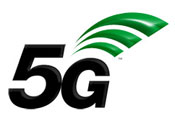 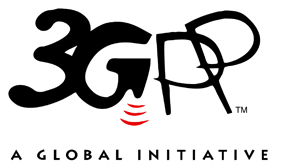 The present document has been developed within the 3rd Generation Partnership Project (3GPP TM) and may be further elaborated for the purposes of 3GPP..
The present document has not been subject to any approval process by the 3GPP Organizational Partners and shall not be implemented.
This Specification is provided for future development work within 3GPP only. The Organizational Partners accept no liability for any use of this Specification.
Specifications and Reports for implementation of the 3GPP TM system should be obtained via the 3GPP Organizational Partners' Publications Offices.Keywords5GS, UE, terminal, testing3GPPPostal address3GPP support office address650 Route des Lucioles - Sophia AntipolisValbonne - FRANCETel.: +33 4 92 94 42 00 Fax: +33 4 93 65 47 16Internethttp://www.3gpp.orgCopyright NotificationNo part may be reproduced except as authorized by written permission.
The copyright and the foregoing restriction extend to reproduction in all media.© 2023, 3GPP Organizational Partners (ARIB, ATIS, CCSA, ETSI, TSDSI, TTA, TTC).All rights reserved.UMTS™ is a Trade Mark of ETSI registered for the benefit of its members3GPP™ is a Trade Mark of ETSI registered for the benefit of its Members and of the 3GPP Organizational Partners
LTE™ is a Trade Mark of ETSI registered for the benefit of its Members and of the 3GPP Organizational PartnersGSM® and the GSM logo are registered and owned by the GSM AssociationContentsForeword	41	Scope	52	References	53	Definitions, symbols and abbreviations	63.1	Definitions	63.2	Symbols	63.3	Abbreviations	64	Recommended Test Case Applicability	74.0	Introduction	74.1	Protocol conformance test cases applicability	84.2	Protocol conformance test cases Applicability Condition	454.3	Protocol conformance test cases applicability for Vertical UEs	534.3.1	SNPN-only UEs	53Annex A (informative): Change history	57ForewordThis Technical Specification has been produced by the 3rd Generation Partnership Project (3GPP).The contents of the present document are subject to continuing work within the TSG and may change following formal TSG approval. Should the TSG modify the contents of the present document, it will be re-released by the TSG with an identifying change of release date and an increase in version number as follows:Version x.y.zwhere:x	the first digit:1	presented to TSG for information;2	presented to TSG for approval;3	or greater indicates TSG approved document under change control.y	the second digit is incremented for all changes of substance, i.e. technical enhancements, corrections, updates, etc.z	the third digit is incremented when editorial only changes have been incorporated in the document.The present document is part 2 of a multi-part deliverable covering the 5G System (5GS) User Equipment (UE) protocol conformance specification, as identified below: -	3GPP TS 38.523-1 [2]: "5GS; User Equipment (UE) conformance specification; Part 1: Protocol".-	3GPP TS 38.523-2: "5GS; User Equipment (UE) conformance specification; Part 2: Applicability of protocol test cases" (the present document).-	3GPP TS 38.523-3 [3]: "5GS; User Equipment (UE) conformance specification; Part 3: Protocol Test Suites".1	ScopeThe present document provides the applicability of protocol test cases proforma for 5G New Radio (NR) User Equipment (UE), in compliance with the relevant requirements.The present document specifies the recommended applicability statement for the test cases included in 3GPP TS 38.523-1 [2] and 3GPP TS 38.523-3 [3]. These applicability statements are based on the features implemented in the UE.Special conformance testing functions can be found in 3GPP TS 38.509 [5] and 3GPP TS 36.509 [7] and the common test environments are included in 3GPP TS 38.508-1 [4] and 3GPP TS 36.508 [6].The present document is valid for UE implemented according to 3GPP Releases starting from Release 15 up to the Release indicated on the cover page of the present document.2	ReferencesThe following documents contain provisions which, through reference in this text, constitute provisions of the present document.-	References are either specific (identified by date of publication, edition number, version number, etc.) or non-specific.-	For a specific reference, subsequent revisions do not apply.-	For a non-specific reference, the latest version applies. In the case of a reference to a 3GPP document (including a GSM document), a non-specific reference implicitly refers to the latest version of that document in the same Release as the present document.[1]	3GPP TR 21.905: "Vocabulary for 3GPP Specifications".[2]	3GPP TS 38.523-1: "5GS; User Equipment (UE) conformance specification; Part 1: Protocol".[3]	3GPP TS 38.523-3: "5GS; User Equipment (UE) conformance specification; Part 3: Protocol Test Suites".[4]	3GPP TS 38.508-1: "5GS; User Equipment (UE) conformance specification; Part 1: Common test environment".[5]	3GPP TS 38.508-2: "5GS; User Equipment (UE) conformance specification; Part 2: Common Implementation Conformance Statement (ICS) proforma".[6]	3GPP TS 38.509: "5GS; Special conformance testing functions for User Equipment (UE)".[7]	3GPP TS 36.508: "Evolved Universal Terrestrial Radio Access (E-UTRA) and Evolved Universal Terrestrial Radio Access (E-UTRAN); Common Test Environments for User Equipment (UE) Conformance Testing".[8]	3GPP TS 36.509: "Evolved Universal Terrestrial Radio Access (E-UTRA) and Evolved Universal Terrestrial Radio Access Network (E-UTRAN); Special conformance testing functions for User Equipment (UE)".[9]	3GPP TS 34.229-2: "Internet Protocol (IP) multimedia call control protocol based on Session Initiation Protocol (SIP) and Session Description Protocol (SDP);User Equipment (UE) conformance specification; Part 2: Implementation Conformance Statement (ICS) specification".[10]	3GPP TS 36.523-2: "Evolved Universal Terrestrial Radio Access (E-UTRA) and Evolved Universal Terrestrial Radio Access (E-UTRAN); User Equipment (UE) conformance specification; Part 2: Implementation Conformance Statement (ICS) proforma specification".[11]	3GPP TS 34.123-2: "User Equipment (UE) conformance specification; Part 2: Implementation Conformance Statement (ICS) proforma specification".3	Definitions, symbols and abbreviations3.1	DefinitionsFor the purposes of the present document, the terms and definitions given in TR 21.905 [5] and the following apply. A term defined in the present document takes precedence over the definition of the same term, if any, in TR 21.905 [5].Implementation Conformance Statement (ICS): statement made by the supplier of an implementation or system claimed to conform to a given specification, stating which capabilities have been implementedICS proforma: document, in the form of a questionnaire, which when completed for an implementation or system becomes an ICSImplementation extra Information for Testing (IXIT): A statement made by a supplier or implementer of an UEUT which contains or references all of the information (in addition to that given in the ICS) related to the UEUT and its testing environment, which will enable the test laboratory to run an appropriate test suite against the UEUTIXIT proforma: A document, in the form of a questionnaire, which when completed for an UEUT becomes an IXITProtocol Implementation Conformance Statement (PICS): An ICS for an implementation or system claimed to conform to a given protocol specificationProtocol Implementation extra Information for Testing (PIXIT): An IXIT related to testing for conformance to a given protocol specificationStatic conformance review: A review of the extent to which the static conformance requirements are claimed to be supported by the UEUT, by comparing the answers in the ICS(s) with the static conformance requirements expressed in the relevant specification(s)3.2	SymbolsFor the purposes of the present document, the following symbols apply:<symbol>	<Explanation>3.3	AbbreviationsFor the purposes of the present document, the abbreviations given in 3GPP TR 21.905 [1] and the following apply. An abbreviation defined in the present document takes precedence over the definition of the same abbreviation, if any, in 3GPP TR 21.905 [1].For the purposes of the present document, the following abbreviations apply:FFS	For Further StudyICS	Implementation Conformance StatementIXIT	Implementation extra Information for TestingPICS	Protocol Implementation Conformance StatementPIXIT	Protocol Implementation extra Information for TestingSCS	System Conformance StatementTC	Test CaseUEUT	User Equipment Under Test4	Recommended Test Case Applicability4.0	IntroductionThe applicability of each individual test is identified in subclause 4.1. This is just a recommendation based on the purpose for which the test case was written.The applicability of every test is formally expressed by the use of Boolean expressions that are based on parameters (ICS). The parameters (ICS) included in TS 38.508-2 [5] are used in the test case applicability condition without reference. Parameters (ICS) specified in 3GPP TS 36.523-2 [10] and 3GPP TS 34.229-2 [9] shall be referred with proper reference. The parameters (ICS) shall be set according to the capabilities of the UE on the operating band / band combination under test.Additional information related to the Test Case (TC), e.g. affecting its dynamic behaviour or its execution may be provided as wellThe columns in subclause 4.1 have the following meaning:ClauseThe clause column indicates the clause number in TS 38.523-1 [2] that contains the test body.TitleThe title column describes the name of the test and contains the clause title of the clause in TS 38.523-1 [2] that contains the test body.ReleaseThe release column indicates the earliest release from which the test case is applicable. In some specific cases it may indicate the release(s) for which the TC is only applicable.Note:	Some exceptions to this interpretation may be indicated in Notes in column 'Number of TC Executions'.Applicability - ConditionThe following notations are used for the applicability column:R	recommended - the test case is recommendedO	optional – the test case is optionalN/A	not applicable - in the given context, the test case is not recommended.Ci	conditional - the test is recommended ("R") or not ("N/A") depending on the support of other items. "i" is an integer identifying a unique conditional status expression which is defined immediately following the table. For nested conditional expressions, the syntax "IF ... THEN (IF ... THEN ... ELSE...) ELSE ..." is used to avoid ambiguities.NOTE:	The conditions are defined in subclause 4.2.Applicability - Comments	This column contains a verbal description of the condition.Additional Information - Specific ICS	This column contains the mnemonics of ICS(s) affecting the dynamic behaviour of the TC.Additional Information - Specific IXIT	This column contains the mnemonics of IXIT(s) affecting the dynamic behaviour of the TC.Additional Information - Number of TC Executions	This column contains, wherever applicable, the recommended for certification purposes number of TC executions. It may contain also other information e.g. exceptions to the release applicable to the test. Clarifying notes are listed at the end of the same Table.Additional Information - Release other RAT	In regard to a particular test case, this column provides information on the release which is used by the simulated network in the other (i.e. non 5GS) RAT(s) where applicable. For each applicable RAT the release shall be indicated in the format 'Rel-X RAT'. When multiple RATs are applicable the entries per RAT shall be separated by a comma. When a value for a 3GPP RAT is not provided but the RAT is in the scope of the test case then for this RAT the release indicated in the Release column applies (per default).Note:	Currently for RedCap UEs that set the PICS complying with TS 38.508-2 [5] clause A.4.3.12, Rel-15 test cases and Rel-17 RedCap specific test cases are applicable. Applicability of other Rel-16 and Rel-17 test cases are under further study.4.1	Protocol conformance test cases applicabilityTable 4.1-1a: Applicability of Protocol conformance Idle mode test cases, ref. TS 38.523-1 [2]Table 4.1-1b: Additional Information of Applicability of Protocol conformance Idle mode test cases, ref. TS 38.523-1 [2]Table 4.1-2a: Applicability of Protocol conformance Layer 2 test cases, ref. TS 38.523-1 [2]Table 4.1-2b: Additional Information of Applicability of Protocol conformance Layer 2 test cases, ref. TS 38.523-1 [2]Table 4.1-3a: Applicability of Protocol conformance RRC test cases, ref. TS 38.523-1 [2]Table 4.1-3b: Additional Information of Applicability of Protocol conformance RRC test cases, ref. TS 38.523-1 [2]Table 4.1-4a: Applicability of Protocol conformance Mobility and Session management test cases, ref. TS 38.523-1 [2]Table 4.1-4b: Additional Information of Applicability of Protocol conformance Mobility and Session Management test cases, ref. TS 38.523-1 [2]Table 4.1-5a: Applicability of Protocol conformance Multi-layer test cases, ref. TS 38.523-1 [2]Table 4.1-5b: Additional Information of Applicability of Protocol conformance Multi-layer test cases, ref. TS 38.523-1 [2]Table 4.1-6a: Applicability of Protocol conformance NR sidelink test cases, ref. TS 38.523-1 [2]Table 4.1-6b: Additional Information of Applicability of Protocol conformance NR sidelink test cases, ref. TS 38.523-1 [2]Table 4.1-7a: Applicability of Protocol conformance NR V2X NAS layer test cases, ref. TS 38.523-1 [2]Table 4.1-7b: Additional Information of Applicability of Protocol conformance NR V2X NAS layer test cases, ref. TS 38.523-1 [2]Table 4.1-8a: Applicability of Protocol conformance NR MBS test cases, ref. TS 38.523-1 [2]Table 4.1-8b: Additional Information of Applicability of Protocol conformance NR MBS test cases, ref. TS 38.523-1 [2]4.2	Protocol conformance test cases Applicability ConditionTable 4.2-1: Applicability of Protocol conformance test cases Conditions4.3	Protocol conformance test cases applicability for Vertical UEs4.3.1	SNPN-only UEsTest cases applicable to SNPN-only UEs (A.4.1-5/3) are listed in Table 4.3.1-1. The Applicability - Condition of each individual test is as identified in subclause 4.1.Table 4.3.1-1: Protocol conformance test cases applicable to Rel-16 SNPN-only UEsAnnex A (informative):
Change historyClauseClauseTC TitleTC TitleReleaseReleaseApplicabilityApplicabilityApplicabilityApplicabilityConditionConditionCommentComment66Idle mode operationsIdle mode operations6.16.1NR idle mode operationsNR idle mode operations6.1.16.1.1NG-RAN Only PLMN SelectionNG-RAN Only PLMN Selection6.1.1.16.1.1.1PLMN selection of RPLMN, HPLMN/EHPLMN, UPLMN and OPLMN / Automatic modePLMN selection of RPLMN, HPLMN/EHPLMN, UPLMN and OPLMN / Automatic modeRel-15Rel-15C21C21UEs supporting 5G CoreUEs supporting 5G Core6.1.1.26.1.1.2PLMN selection of "Other PLMN/access technology combinations" / Automatic modePLMN selection of "Other PLMN/access technology combinations" / Automatic modeRel-15Rel-15C21C21UEs supporting 5G CoreUEs supporting 5G Core6.1.1.36.1.1.3Cell reselection of ePLMN in manual modeCell reselection of ePLMN in manual modeRel-15Rel-15C21C21UEs supporting 5G CoreUEs supporting 5G Core6.1.1.46.1.1.4PLMN selection in shared network environment / Automatic modePLMN selection in shared network environment / Automatic modeRel-15Rel-15C21C21UEs supporting 5G CoreUEs supporting 5G Core6.1.1.4a6.1.1.4aPLMN selection in shared network environment / Automatic mode / Cells broadcasting multiple PLMN IDs with unique TAC's, RAN areas, and cell identitiesPLMN selection in shared network environment / Automatic mode / Cells broadcasting multiple PLMN IDs with unique TAC's, RAN areas, and cell identitiesRel-15Rel-15C21C21UEs supporting 5G CoreUEs supporting 5G Core6.1.1.56.1.1.5PLMN selection of RPLMN, HPLMN/EHPLMN, UPLMN and OPLMN / Automatic mode / User reselectionPLMN selection of RPLMN, HPLMN/EHPLMN, UPLMN and OPLMN / Automatic mode / User reselectionRel-15Rel-15C36C36UEs supporting 5G Core and user initiated PLMN reselection in automatic mode on NRUEs supporting 5G Core and user initiated PLMN reselection in automatic mode on NR6.1.1.66.1.1.6PLMN selection / Periodic reselection / MinimumPeriodicSearchTimerPLMN selection / Periodic reselection / MinimumPeriodicSearchTimerRel-15Rel-15C34C34UEs supporting 5G Core and MinimumPeriodicSearchTimerUEs supporting 5G Core and MinimumPeriodicSearchTimer6.1.1.76.1.1.7PLMN selection of RPLMN or (E)HPLMN; Automatic modePLMN selection of RPLMN or (E)HPLMN; Automatic modeRel-15Rel-15C21C21UEs supporting 5G CoreUEs supporting 5G Core6.1.1.86.1.1.8PLMN selection of RPLMN or (E)HPLMN; Manual modePLMN selection of RPLMN or (E)HPLMN; Manual modeRel-15Rel-15C91C91UEs supporting 5G Core and ManualModeNetworkSelectionExceptionUEs supporting 5G Core and ManualModeNetworkSelectionException6.1.26.1.2NG-RAN Only Cell SelectionNG-RAN Only Cell Selection6.1.2.16.1.2.1Cell selection / Qrxlevmin & Cell reselection (Intra NR)Cell selection / Qrxlevmin & Cell reselection (Intra NR)Rel-15Rel-15C21C21UEs supporting 5G CoreUEs supporting 5G Core6.1.2.26.1.2.2Cell selection / Qqualmin / Intra NR / Serving cell becomes non-suitable (Srxlev > 0, Squal < 0)Cell selection / Qqualmin / Intra NR / Serving cell becomes non-suitable (Srxlev > 0, Squal < 0)Rel-15Rel-15C21C21UEs supporting 5G CoreUEs supporting 5G Core6.1.2.36.1.2.3Cell selection / Intra NR / Serving cell becomes non-suitable (S<0, MIB Indicated barred)Cell selection / Intra NR / Serving cell becomes non-suitable (S<0, MIB Indicated barred)Rel-15Rel-15C21C21UEs supporting 5G CoreUEs supporting 5G Core6.1.2.46.1.2.4Cell reselection for interband operationCell reselection for interband operationRel-15Rel-15C37C37UEs supporting 5G Core and more than 1 FDD or TDD NR bandUEs supporting 5G Core and more than 1 FDD or TDD NR band6.1.2.56.1.2.5Cell reselection for interband operation using Pcompensation / Between FDD and TDDCell reselection for interband operation using Pcompensation / Between FDD and TDDRel-15Rel-15C38C38UEs supporting 5G Core and NR FDD and NR TDDUEs supporting 5G Core and NR FDD and NR TDD6.1.2.76.1.2.7Cell reselection / Equivalent PLMNCell reselection / Equivalent PLMNRel-15Rel-15C21C21UEs supporting 5G CoreUEs supporting 5G Core6.1.2.86.1.2.8Cell reselection / Equivalent PLMN / Single Frequency operationCell reselection / Equivalent PLMN / Single Frequency operationRel-15Rel-15C21C21UEs supporting 5G CoreUEs supporting 5G Core6.1.2.96.1.2.9Cell reselection using Qhyst, Qoffset and TreselectionCell reselection using Qhyst, Qoffset and TreselectionRel-15Rel-15C21C21UEs supporting 5G CoreUEs supporting 5G Core6.1.2.116.1.2.11Area Specific SIBs using systemInformationAreaIDArea Specific SIBs using systemInformationAreaIDRel-15Rel-15C21C21UEs supporting 5G CoreUEs supporting 5G Core6.1.2.126.1.2.12Cell reselection using cell status and cell reservations / cellReservedForOtherUseCell reselection using cell status and cell reservations / cellReservedForOtherUseRel-15Rel-15C21C21UEs supporting 5G Core.UEs supporting 5G Core.6.1.2.136.1.2.13Cell reselection using cell status and cell reservations / Access Identity 0, 1, 2 and 12 to 14 - cellReservedForOperatorUseCell reselection using cell status and cell reservations / Access Identity 0, 1, 2 and 12 to 14 - cellReservedForOperatorUseRel-15Rel-15C21C21UEs supporting 5G CoreUEs supporting 5G Core6.1.2.146.1.2.14Cell reselection using cell status and cell reservations / Access Identity 11 or 15 - cellReservedForOperatorUseCell reselection using cell status and cell reservations / Access Identity 11 or 15 - cellReservedForOperatorUseRel-15Rel-15C21C21UEs supporting 5G Core.UEs supporting 5G Core.6.1.2.156.1.2.15Cell reselection in shared network environmentCell reselection in shared network environmentRel-15Rel-15C21C21UEs supporting 5G CoreUEs supporting 5G Core6.1.2.15a6.1.2.15aCell reselection in shared network environment / Cells broadcasting multiple PLMN IDs with unique TAC's, RAN areas, and cell identitiesCell reselection in shared network environment / Cells broadcasting multiple PLMN IDs with unique TAC's, RAN areas, and cell identitiesRel-15Rel-15C21C21UEs supporting 5G CoreUEs supporting 5G Core6.1.2.166.1.2.16Inter-frequency cell reselection (equal priority)Inter-frequency cell reselection (equal priority)Rel-15Rel-15C21C21UEs supporting 5G CoreUEs supporting 5G Core6.1.2.176.1.2.17Cell reselection / Cell-specific reselection parameters provided by the network in a neighbouring cell listCell reselection / Cell-specific reselection parameters provided by the network in a neighbouring cell listRel-15Rel-15C21C21UEs supporting 5G CoreUEs supporting 5G Core6.1.2.186.1.2.18Cell reselection, Sintrasearch, SnonintrasearchCell reselection, Sintrasearch, SnonintrasearchRel-15Rel-15C21C21UEs supporting 5G CoreUEs supporting 5G Core6.1.2.196.1.2.19Speed dependent cell reselectionSpeed dependent cell reselectionRel-15Rel-15C21C21UEs supporting 5G CoreUEs supporting 5G Core6.1.2.206.1.2.20Inter-frequency cell reselection according to cell reselection priority provided by SIBsInter-frequency cell reselection according to cell reselection priority provided by SIBsRel-15Rel-15C21C21UEs supporting 5G CoreUEs supporting 5G Core6.1.2.216.1.2.21Cell reselection, SIntraSearchQ and SnonIntraSearchQCell reselection, SIntraSearchQ and SnonIntraSearchQRel-15Rel-15C21C21UEs supporting 5G CoreUEs supporting 5G Core6.1.2.226.1.2.22Inter-frequency cell reselection based on common priority information with parameters ThreshX, HighQ, ThreshX, LowQ and ThreshServing, LowQInter-frequency cell reselection based on common priority information with parameters ThreshX, HighQ, ThreshX, LowQ and ThreshServing, LowQRel-15Rel-15C21C21UEs supporting 5G CoreUEs supporting 5G Core6.1.2.236.1.2.23Cell reselection / MFBICell reselection / MFBIRel-15Rel-15C21C21UEs supporting 5G CoreUEs supporting 5G Core6.1.2.246.1.2.24Slice-based cell reselection / Re-seletion priorities provided by SIB16Slice-based cell reselection / Re-seletion priorities provided by SIB16Rel-17Rel-17C240C240UEs supporting 5G Core and slice based cell reselectionUEs supporting 5G Core and slice based cell reselection6.1.2.266.1.2.26Cell Selection / RedCapCell Selection / RedCapRel-17Rel-17C212C212UEs supporting 5G Core and RedCapUEs supporting 5G Core and RedCap6.1.2.276.1.2.27Cell reselection / inter-frequency / RedCapCell reselection / inter-frequency / RedCapRel-17Rel-17C212C212UEs supporting 5G Core and RedCapUEs supporting 5G Core and RedCap6.26.2Multi-mode environmentMulti-mode environment6.2.16.2.1Inter-RAT PLMN selectionInter-RAT PLMN selection6.2.1.16.2.1.1Inter-RAT PLMN Selection / Selection of correct RAT for OPLMN / Automatic modeInter-RAT PLMN Selection / Selection of correct RAT for OPLMN / Automatic modeRel-15Rel-15C32C32UEs supporting 5G Core and E-UTRAUEs supporting 5G Core and E-UTRA6.2.1.26.2.1.2Inter-RAT PLMN Selection / Selection of correct RAT for UPLMN / Automatic modeInter-RAT PLMN Selection / Selection of correct RAT for UPLMN / Automatic modeRel-15Rel-15C32C32UEs supporting 5G Core and E-UTRAUEs supporting 5G Core and E-UTRA6.2.1.36.2.1.3Inter-RAT PLMN Selection / Selection of correct PLMN and RAT in shared network environment / Automatic modeInter-RAT PLMN Selection / Selection of correct PLMN and RAT in shared network environment / Automatic modeRel-15Rel-15C32C32UEs supporting 5G Core and E-UTRAUEs supporting 5G Core and E-UTRA6.2.1.46.2.1.4Inter-RAT PLMN Selection / Selection of correct RAT from the OPLMN list / Manual modeInter-RAT PLMN Selection / Selection of correct RAT from the OPLMN list / Manual modeRel-15Rel-15C32C32UEs supporting 5G Core and E-UTRAUEs supporting 5G Core and E-UTRA6.2.1.56.2.1.5Inter-RAT Background HPLMN Search / Search for correct RAT for HPLMN / Automatic modeInter-RAT Background HPLMN Search / Search for correct RAT for HPLMN / Automatic modeRel-15Rel-15C32C32UEs supporting 5G Core and E-UTRAUEs supporting 5G Core and E-UTRA6.2.26.2.2Inter-RAT Cell SelectionInter-RAT Cell Selection6.2.2.16.2.2.1Inter-RAT cell selection / From NR RRC_IDLE to EUTRA_Idle / Serving cell becomes non-suitableInter-RAT cell selection / From NR RRC_IDLE to EUTRA_Idle / Serving cell becomes non-suitableRel-15Rel-15C32C32UEs supporting 5G Core and E-UTRAUEs supporting 5G Core and E-UTRA6.2.2.26.2.2.2Inter-RAT cell selection / From E-UTRA_Idle to NR RRC_IDLE / Serving cell becomes non-suitableInter-RAT cell selection / From E-UTRA_Idle to NR RRC_IDLE / Serving cell becomes non-suitableRel-15Rel-15C32C32UEs supporting 5G Core and E-UTRAUEs supporting 5G Core and E-UTRA6.2.36.2.3Inter-RAT Cell ReselectionInter-RAT Cell Reselection6.2.3.16.2.3.1Inter-RAT cell reselection / From E-UTRA_IDLE to NR RRC_IDLE (lower priority & higher priority, Srxlev based)Inter-RAT cell reselection / From E-UTRA_IDLE to NR RRC_IDLE (lower priority & higher priority, Srxlev based)Rel-15Rel-15C32C32UEs supporting 5G Core and E-UTRAUEs supporting 5G Core and E-UTRA6.2.3.26.2.3.2Inter-RAT cell reselection / From E-UTRA_IDLE to NR RRC_IDLE (lower priority & higher priority, Squal based)Inter-RAT cell reselection / From E-UTRA_IDLE to NR RRC_IDLE (lower priority & higher priority, Squal based)Rel-15Rel-15C32C32UEs supporting 5G Core and E-UTRAUEs supporting 5G Core and E-UTRA6.2.3.36.2.3.3Inter-RAT cell reselection / From NR RRC_IDLE to E-UTRA_IDLE (lower priority & higher priority, Srxlev based)Inter-RAT cell reselection / From NR RRC_IDLE to E-UTRA_IDLE (lower priority & higher priority, Srxlev based)Rel-15Rel-15C32C32UEs supporting 5G Core and E-UTRAUEs supporting 5G Core and E-UTRA6.2.3.46.2.3.4Inter-RAT cell reselection / From NR RRC_IDLE to E-UTRA_IDLE (lower priority & higher priority, Squal based)Inter-RAT cell reselection / From NR RRC_IDLE to E-UTRA_IDLE (lower priority & higher priority, Squal based)Rel-15Rel-15C32C32UEs supporting 5G Core and E-UTRAUEs supporting 5G Core and E-UTRA6.2.3.56.2.3.5Inter-RAT cell reselection / From NR RRC_IDLE to E-UTRA_IDLE according to RAT priority provided by dedicated signalling (RRCRelease)Inter-RAT cell reselection / From NR RRC_IDLE to E-UTRA_IDLE according to RAT priority provided by dedicated signalling (RRCRelease)Rel-15Rel-15C32C32UEs supporting 5G Core and E-UTRAUEs supporting 5G Core and E-UTRA6.2.3.66.2.3.6Inter-RAT cell reselection / From E-UTRA_IDLE to NR RRC_IDLE according to RAT priority provided by dedicated signalling (RRConnRelease)Inter-RAT cell reselection / From E-UTRA_IDLE to NR RRC_IDLE according to RAT priority provided by dedicated signalling (RRConnRelease)Rel-15Rel-15C32C32UEs supporting 5G Core and E-UTRAUEs supporting 5G Core and E-UTRA6.2.3.76.2.3.7Inter-RAT cell reselection / From NR RRC_IDLE to E-UTRA RRC_IDLE, SnonintrasearchInter-RAT cell reselection / From NR RRC_IDLE to E-UTRA RRC_IDLE, SnonintrasearchRel-15Rel-15C32C32UEs supporting 5G Core and E-UTRAUEs supporting 5G Core and E-UTRA6.2.3.86.2.3.8Inter-RAT cell reselection / From E-UTRA RRC_IDLE to NR RRC_Idle, SnonintrasearchInter-RAT cell reselection / From E-UTRA RRC_IDLE to NR RRC_Idle, SnonintrasearchRel-15Rel-15C32C32UEs supporting 5G Core and E-UTRAUEs supporting 5G Core and E-UTRA6.2.3.96.2.3.9VoidVoid6.2.3.106.2.3.10Inter-RAT cell reselection / From E-UTRA_IDLE to NR RRC_IDLE / schedulingInfoList-v12j0Inter-RAT cell reselection / From E-UTRA_IDLE to NR RRC_IDLE / schedulingInfoList-v12j0Rel-15Rel-15C32C32UEs supporting 5G Core and E-UTRAUEs supporting 5G Core and E-UTRA6.2.3.116.2.3.11Inter-RAT cell reselection / From E-UTRA_IDLE to NR RRC_IDLE / schedulingInfoListExt-r12Inter-RAT cell reselection / From E-UTRA_IDLE to NR RRC_IDLE / schedulingInfoListExt-r12Rel-15Rel-15C32C32UEs supporting 5G Core and E-UTRAUEs supporting 5G Core and E-UTRA6.36.35GS Steering of Roaming5GS Steering of Roaming6.3.16.3.1Steering of RoamingSteering of Roaming6.3.1.16.3.1.1Steering of UE in roaming during registration/security check successful using List Type 1Steering of UE in roaming during registration/security check successful using List Type 1Rel-15Rel-15C21C21UEs supporting 5G CoreUEs supporting 5G Core6.3.1.26.3.1.2Steering of UE in roaming during registration/security check successful but SOR Transparent container indicates ACK has been NOT been requestedSteering of UE in roaming during registration/security check successful but SOR Transparent container indicates ACK has been NOT been requestedRel-15Rel-15C21C21UEs supporting 5G CoreUEs supporting 5G Core6.3.1.36.3.1.3Steering of UE in roaming during registration/security check unsuccessful/Automatic modeSteering of UE in roaming during registration/security check unsuccessful/Automatic modeRel-15Rel-15C21C21UEs supporting 5G CoreUEs supporting 5G Core6.3.1.46.3.1.4Steering of UE in roaming during registration/security check unsuccessful/Manual modeSteering of UE in roaming during registration/security check unsuccessful/Manual modeRel-15Rel-15C21C21UEs supporting 5G CoreUEs supporting 5G Core6.3.1.56.3.1.5Steering of UE in roaming during registration/UE configured to receive Steering of Roaming information but does not receive Steering of Roaming from NetworkSteering of UE in roaming during registration/UE configured to receive Steering of Roaming information but does not receive Steering of Roaming from NetworkRel-15Rel-15C21C21UEs supporting 5G CoreUEs supporting 5G Core6.3.1.76.3.1.7Steering of UE in roaming during registration/security check unsuccessful but emergency service pending to be activatedSteering of UE in roaming during registration/security check unsuccessful but emergency service pending to be activatedRel-15Rel-15C92C92UEs supporting 5G Core and emergency services in NR connected to 5GCNUEs supporting 5G Core and emergency services in NR connected to 5GCN6.3.1.86.3.1.8Steering of UE in roaming after registration/Automatic PLMN selection modeSteering of UE in roaming after registration/Automatic PLMN selection modeRel-15Rel-15C21C21UEs supporting 5G CoreUEs supporting 5G Core6.3.1.96.3.1.9Steering of UE in roaming after registration/Manual PLMN selection modeSteering of UE in roaming after registration/Manual PLMN selection modeRel-15Rel-15C21C21UEs supporting 5G CoreUEs supporting 5G Core6.3.1.106.3.1.10Steering of UE in roaming during mobility update registrationSteering of UE in roaming during mobility update registrationRel-15Rel-15C21C21UEs supporting 5G CoreUEs supporting 5G Core6.3.26.3.2Steering of Roaming with using SOR-CMCISteering of Roaming with using SOR-CMCI6.3.2.16.3.2.1Steering of UE in roaming after registration / SOR-CMCI rule / DNN of the PDU session / DL NAS transportSteering of UE in roaming after registration / SOR-CMCI rule / DNN of the PDU session / DL NAS transportRel-17Rel-17C21C21UEs supporting 5G CoreUEs supporting 5G Core6.3.2.26.3.2.2Steering of UE in roaming after registration / SOR-CMCI rule / MMTEL voice call / DL NAS transportSteering of UE in roaming after registration / SOR-CMCI rule / MMTEL voice call / DL NAS transportRel-17Rel-17C234C234NR and IMS voice over NR and MTSI Speech and preconditions and NG.114 v1.0NR and IMS voice over NR and MTSI Speech and preconditions and NG.114 v1.06.3.2.36.3.2.3Steering of UE in roaming after registration / SOR-CMCI rule / match all / DL NAS transportSteering of UE in roaming after registration / SOR-CMCI rule / match all / DL NAS transportRel-17Rel-17C21C21UEs supporting 5G CoreUEs supporting 5G Core6.3.2.46.3.2.4Steering of UE in roaming after registration / SOR-CMCI rule / DNN of the PDU session / update Tsor-cm Timer / DL NAS transportSteering of UE in roaming after registration / SOR-CMCI rule / DNN of the PDU session / update Tsor-cm Timer / DL NAS transportRel-17Rel-17C21C21UEs supporting 5G CoreUEs supporting 5G Core6.3.2.56.3.2.5Steering of UE in roaming after registration / SOR-CMCI rule / DNN of the PDU session / store SOR-CMCI in ME / DL NAS transportSteering of UE in roaming after registration / SOR-CMCI rule / DNN of the PDU session / store SOR-CMCI in ME / DL NAS transportRel-17Rel-17C21C21UEs supporting 5G CoreUEs supporting 5G Core6.3.2.66.3.2.6Steering of UE in roaming after registration / SOR-CMCI rule / match all / Emergency call / DL NAS transportSteering of UE in roaming after registration / SOR-CMCI rule / match all / Emergency call / DL NAS transportRel-17Rel-17C92C92UEs supporting 5G Core and emergency services in NR connected to 5GCNUEs supporting 5G Core and emergency services in NR connected to 5GCN6.46.4UE Procedures in RRC_INACTIVE stateUE Procedures in RRC_INACTIVE state6.4.16.4.1NG-RAN Only PLMN Selection in RRC_INACTIVE stateNG-RAN Only PLMN Selection in RRC_INACTIVE state6.4.1.16.4.1.1PLMN Selection / Higher priority/HPLMN in Automatic PLMN Selection modePLMN Selection / Higher priority/HPLMN in Automatic PLMN Selection modeRel-15Rel-15C109C109UEs supporting 5G Core and RRC_INACTIVEUEs supporting 5G Core and RRC_INACTIVE6.4.1.26.4.1.2Cell reselection of ePLMN in manual modeCell reselection of ePLMN in manual modeRel-15Rel-15C109C109UEs supporting 5G Core and RRC_INACTIVEUEs supporting 5G Core and RRC_INACTIVE6.4.26.4.2Cell Selection / Qrxlevmin & Cell Reselection (Intra NR in RRC_INACTIVE stateCell Selection / Qrxlevmin & Cell Reselection (Intra NR in RRC_INACTIVE state6.4.2.16.4.2.1Cell Selection / Qrxlevmin & Cell Reselection (Intra NR in RRC_INACTIVE state)Cell Selection / Qrxlevmin & Cell Reselection (Intra NR in RRC_INACTIVE state)Rel-15Rel-15C109C109UEs supporting 5G Core and RRC_INACTIVEUEs supporting 5G Core and RRC_INACTIVE6.4.2.26.4.2.2Inter-frequency cell reselection according to cell reselection priority provided by SIBs in RRC_INACTIVE stateInter-frequency cell reselection according to cell reselection priority provided by SIBs in RRC_INACTIVE stateRel-15Rel-15C109C109UEs supporting 5G Core and RRC_INACTIVEUEs supporting 5G Core and RRC_INACTIVE6.4.2.36.4.2.3Slice-based cell reselection in RRC_INACTIVE state / Re-selection priorities provided by SIB16Slice-based cell reselection in RRC_INACTIVE state / Re-selection priorities provided by SIB16Rel-17Rel-17C241C241UEs supporting 5G Core and RRC_INACTIVE and slice based cell reselectionUEs supporting 5G Core and RRC_INACTIVE and slice based cell reselection6.4.36.4.3Inter-RAT Cell ReselectionInter-RAT Cell Reselection6.4.3.16.4.3.1Inter-RAT cell reselection From NR RRC_INACTIVE to E-UTRA RRC_IDLE (lower priority & higher priority, Srxlev based)Inter-RAT cell reselection From NR RRC_INACTIVE to E-UTRA RRC_IDLE (lower priority & higher priority, Srxlev based)Rel-15Rel-15C110C110UEs supporting 5G Core and E-UTRA and RRC_INACTIVEUEs supporting 5G Core and E-UTRA and RRC_INACTIVE6.56.5SNPN and CAG SelectionSNPN and CAG Selection6.5.16.5.1SNPN Only SelectionSNPN Only Selection6.5.1.16.5.1.1SNPN Selection in Manual ModeSNPN Selection in Manual ModeRel-16Rel-16C131C131UEs supporting 5G Core and SNPNUEs supporting 5G Core and SNPN6.5.1.26.5.1.2SNPN Selection in Automatic ModeSNPN Selection in Automatic ModeRel-16Rel-16C131C131UEs supporting 5G Core and SNPNUEs supporting 5G Core and SNPN6.5.1.36.5.1.3SNPN / User Reselection in Automatic ModeSNPN / User Reselection in Automatic ModeRel-16Rel-16C167C167UEs supporting 5G Core and SNPN and user initiated SNPN reselection in automatic mode on NRUEs supporting 5G Core and SNPN and user initiated SNPN reselection in automatic mode on NR6.5.26.5.2CAG (Closed Acccess Group)CAG (Closed Acccess Group)6.5.2.16.5.2.1CAG Selection in Manual ModeCAG Selection in Manual ModeRel-16Rel-16C132C132UEs supporting 5G Core and CAGUEs supporting 5G Core and CAG6.5.2.26.5.2.2CAG Selection in Automatic ModeCAG Selection in Automatic ModeRel-16Rel-16C132C132UEs supporting 5G Core and CAGUEs supporting 5G Core and CAG6.5.2.36.5.2.3CAG / Limited Service / No Suitable cellCAG / Limited Service / No Suitable cellRel-16Rel-16C132C132UEs supporting 5G Core and CAGUEs supporting 5G Core and CAG6.5.2.46.5.2.4CAG / cell reselection / Within allowed CAG/ non-CAG cell to CAG cellCAG / cell reselection / Within allowed CAG/ non-CAG cell to CAG cellRel-16Rel-16C168C168UEs supporting 5G Core and CAG and Autonomous search function on NRUEs supporting 5G Core and CAG and Autonomous search function on NR6.5.2.56.5.2.5VoidVoid6.5.2.66.5.2.6CAG / Cell ReservationCAG / Cell ReservationRel-16Rel-16C132C132UEs supporting 5G Core and CAGUEs supporting 5G Core and CAG6.66.6Idle mode operationsIdle mode operations6.6.16.6.1NR unlicensed cell selectionNR unlicensed cell selection6.6.1.16.6.1.1Cell selection / next strongest cell / Intra frequency reselection not allowedCell selection / next strongest cell / Intra frequency reselection not allowedRel-16Rel-16C217C217UEs supporting 5G Core and NR standalone shared spectrum channel accessUEs supporting 5G Core and NR standalone shared spectrum channel access6.6.26.6.2NR unlicensed cell reselectionNR unlicensed cell reselection6.6.2.16.6.2.1Cell reselection / next best cell / intra frequencyCell reselection / next best cell / intra frequencyRel-16Rel-16C217C217UEs supporting 5G Core and NR standalone shared spectrum channel accessUEs supporting 5G Core and NR standalone shared spectrum channel access6.6.2.36.6.2.3Cell reselection / next best cell / intra frequency / RRC InactiveCell reselection / next best cell / intra frequency / RRC InactiveRel-16Rel-16C247C247UEs supporting 5G Core and NR standalone shared spectrum channel access and RRC_INACTIVEUEs supporting 5G Core and NR standalone shared spectrum channel access and RRC_INACTIVEClauseSpecific ICSSpecific IXITNumber of TC ExecutionsRelease other RAT66.16.1.1.4aIf test case 6.1.1.4 has been executed, then test case 6.1.1.4a need not to be executed (Note 1)6.1.2.8If test case 6.1.2.7 has been executed then test case 6.1.2.8 needs not to be executed6.1.2.15aIf test case 6.1.2.15 has been executed, then test case 6.1.2.15a need not to be executed (Note 1)6.1.2.23px_NR_OverlappingNotSupportedBand_MFBI6.26.2.16.2.1.1Rel-15 E-UTRA6.2.1.2Rel-15 E-UTRA6.2.1.3Rel-15 E-UTRA6.2.1.4[10] pc_Available_PLMNs_AcT_IndRel-15 E-UTRA6.2.1.5Rel-15 E-UTRA6.2.26.2.36.2.3.1Rel-15 E-UTRA6.2.3.2Rel-15 E-UTRA6.2.3.3Rel-15 E-UTRA6.2.3.4Rel-15 E-UTRA6.2.3.5Rel-15 E-UTRA6.2.3.6Rel-15 E-UTRA6.2.3.7Rel-15 E-UTRA6.2.3.8Rel-15 E-UTRA6.36.3.16.3.1.2pc_SOR_ACKNotReqLocalRel6.46.4.16.4.26.4.36.4.3.1Rel-15 E-UTRANote 1:	The two TCs verify the same core spec requirement(s) however in a different cell configuration to address different network deployments i.e., Cells broadcasting multiple PLMN IDs with unique TAC's, RAN areas, and cell identitiesNote 1:	The two TCs verify the same core spec requirement(s) however in a different cell configuration to address different network deployments i.e., Cells broadcasting multiple PLMN IDs with unique TAC's, RAN areas, and cell identitiesNote 1:	The two TCs verify the same core spec requirement(s) however in a different cell configuration to address different network deployments i.e., Cells broadcasting multiple PLMN IDs with unique TAC's, RAN areas, and cell identitiesNote 1:	The two TCs verify the same core spec requirement(s) however in a different cell configuration to address different network deployments i.e., Cells broadcasting multiple PLMN IDs with unique TAC's, RAN areas, and cell identitiesNote 1:	The two TCs verify the same core spec requirement(s) however in a different cell configuration to address different network deployments i.e., Cells broadcasting multiple PLMN IDs with unique TAC's, RAN areas, and cell identitiesClauseClauseTC TitleTC TitleReleaseReleaseApplicabilityApplicabilityApplicabilityApplicabilityConditionConditionCommentComment77Layer 2Layer 27.17.1NR Layer 2NR Layer 27.1.17.1.1MACMAC7.1.1.17.1.1.1Random Access ProceduresRandom Access Procedures7.1.1.1.17.1.1.1.1Correct selection of RACH parameters / Random access preamble and PRACH resource explicitly signalled to the UE by RRC / contention free random access procedureCorrect selection of RACH parameters / Random access preamble and PRACH resource explicitly signalled to the UE by RRC / contention free random access procedureRel-15Rel-15RRUEs supporting 5GSUEs supporting 5GS7.1.1.1.1a7.1.1.1.1aCorrect selection of RACH parameters / Random access preamble and PRACH resource explicitly signalled to the UE by PDCCH Order / contention free random access procedureCorrect selection of RACH parameters / Random access preamble and PRACH resource explicitly signalled to the UE by PDCCH Order / contention free random access procedureRel-15Rel-15RRUEs supporting 5GSUEs supporting 5GS7.1.1.1.27.1.1.1.2Random access procedure / Successful / C-RNTI Based / Preamble selected by MAC itselfRandom access procedure / Successful / C-RNTI Based / Preamble selected by MAC itselfRel-15Rel-15RRUEs supporting 5GSUEs supporting 5GS7.1.1.1.37.1.1.1.3Random access procedure / Successful / SI requestRandom access procedure / Successful / SI requestRel-15Rel-15C21C21UEs supporting 5G CoreUEs supporting 5G Core7.1.1.1.47.1.1.1.4Random access procedure / Successful / Beam Failure / Preamble selected by MAC itself / non-Contention Free RACH procedureRandom access procedure / Successful / Beam Failure / Preamble selected by MAC itself / non-Contention Free RACH procedureRel-15Rel-15RRUEs supporting 5GSUEs supporting 5GS7.1.1.1.57.1.1.1.5Random access procedure / Successful / Supplementary UplinkRandom access procedure / Successful / Supplementary UplinkRel-15Rel-15C28C28UEs supporting 5GS and supplemental uplink with dynamic switchUEs supporting 5GS and supplemental uplink with dynamic switch7.1.1.1.67.1.1.1.6Random access procedure / Successful / Temporary C-RNTI Based / Preamble selected by MAC itselfRandom access procedure / Successful / Temporary C-RNTI Based / Preamble selected by MAC itselfRel-15Rel-15RRUEs supporting 5GSUEs supporting 5GS7.1.1.1.77.1.1.1.7Random access procedure / 2-step RACH / RA_TYPE selectionRandom access procedure / 2-step RACH / RA_TYPE selectionRel-16Rel-16C135C135UEs supporting 2-Step RACHUEs supporting 2-Step RACH7.1.1.1.87.1.1.1.8Correct selection of RACH parameters / 2-step RACH/MSGA and PRACH resource explicitly signalled to the UE by RRC / contention free random access procedureCorrect selection of RACH parameters / 2-step RACH/MSGA and PRACH resource explicitly signalled to the UE by RRC / contention free random access procedureRel-16Rel-16C135C135UEs supporting 2-Step RACHUEs supporting 2-Step RACH7.1.1.1.97.1.1.1.9Random access procedure / Successful / 2-step RACH/C-RNTI Based / Preamble selected by MAC itselfRandom access procedure / Successful / 2-step RACH/C-RNTI Based / Preamble selected by MAC itselfRel-16Rel-16C135C135UEs supporting 2-Step RACHUEs supporting 2-Step RACH7.1.1.1.107.1.1.1.10Random access procedure / 2-step RACH/not complete/ RA_TYPE to 4-stepRARandom access procedure / 2-step RACH/not complete/ RA_TYPE to 4-stepRARel-16Rel-16C135C135UEs supporting 2-Step RACHUEs supporting 2-Step RACH7.1.1.1.117.1.1.1.11Random access procedure / Successful / Slice specific RACH configurationRandom access procedure / Successful / Slice specific RACH configurationRel-17Rel-17C262C262UEs supporting slice-based RACH partitioning and slice-based RACH prioritisationUEs supporting slice-based RACH partitioning and slice-based RACH prioritisation7.1.1.1.127.1.1.1.12Random access procedure / Successful / ra-PrioritizationForSlicingRandom access procedure / Successful / ra-PrioritizationForSlicingRel-17Rel-17C263C263UEs supporting slice-based RACH partitioning, slice-based RACH prioritisation and RACH prioritisation for Access Identity 1UEs supporting slice-based RACH partitioning, slice-based RACH prioritisation and RACH prioritisation for Access Identity 17.1.1.1.137.1.1.1.13Random access procedure / Successful / Slice specific RACH configuration / 2-step RACHRandom access procedure / Successful / Slice specific RACH configuration / 2-step RACHRel-17Rel-17C264C264UEs supporting 2-Step RACH, slice-based RACH partitioning and slice-based RACH prioritisationUEs supporting 2-Step RACH, slice-based RACH partitioning and slice-based RACH prioritisation7.1.1.1.147.1.1.1.14Random access procedure / Successful / ra-PrioritizationForSlicingTwoStep / 2-step RACHRandom access procedure / Successful / ra-PrioritizationForSlicingTwoStep / 2-step RACHRel-17Rel-17C265C265UEs supporting 2-Step RACH, slice-based RACH partitioning, slice-based RACH prioritisation and RACH prioritisation for Access Identity 1UEs supporting 2-Step RACH, slice-based RACH partitioning, slice-based RACH prioritisation and RACH prioritisation for Access Identity 17.1.1.1.167.1.1.1.16Random access procedure / RedCap UE identification / Msg3-based / CCCH1Random access procedure / RedCap UE identification / Msg3-based / CCCH1Rel-17Rel-17C212aC212aUEs supporting 5G Core and RedCap and RRC_INACTIVEUEs supporting 5G Core and RedCap and RRC_INACTIVE7.1.1.1.177.1.1.1.17Random access procedure / RedCap UE identificationRandom access procedure / RedCap UE identificationRel-17Rel-17C212C212UEs supporting 5G Core and RedCapUEs supporting 5G Core and RedCap7.1.1.1.187.1.1.1.18Random access procedure / Msg3 repetition indication / Random access resources selectionRandom access procedure / Msg3 repetition indication / Random access resources selectionRel-17Rel-17C211C211UEs supporting repetition of Message 3 PUSCHUEs supporting repetition of Message 3 PUSCH7.1.1.27.1.1.2Downlink Data TransferDownlink Data Transfer7.1.1.2.17.1.1.2.1Correct Handling of DL MAC PDU / Assignment / HARQ processCorrect Handling of DL MAC PDU / Assignment / HARQ processRel-15Rel-15RRUEs supporting 5GSUEs supporting 5GS7.1.1.2.27.1.1.2.2Correct Handling of DL HARQ process PDSCH AggregationCorrect Handling of DL HARQ process PDSCH AggregationRel-15Rel-15C20C20UEs supporting 5GS and PDSCH aggregationUEs supporting 5GS and PDSCH aggregation7.1.1.2.37.1.1.2.3Correct HARQ process handling / CCCHCorrect HARQ process handling / CCCHRel-15Rel-15RRUEs supporting 5GSUEs supporting 5GS7.1.1.2.47.1.1.2.4Correct HARQ process handling / BCCHCorrect HARQ process handling / BCCHRel-15Rel-15RRUEs supporting 5GSUEs supporting 5GS7.1.1.2.57.1.1.2.5Correct HARQ process handling / DL grant prioritizationCorrect HARQ process handling / DL grant prioritizationRel-16Rel-16C179C179UEs supporting DCI DL Priority IndicatorUEs supporting DCI DL Priority Indicator7.1.1.37.1.1.3Uplink Data TransferUplink Data Transfer7.1.1.3.17.1.1.3.1Correct Handling of UL MAC PDU / Assignment / HARQ processCorrect Handling of UL MAC PDU / Assignment / HARQ processRel-15Rel-15RRUEs supporting 5GSUEs supporting 5GS7.1.1.3.27.1.1.3.2Logical channel prioritization handlingLogical channel prioritization handlingRel-15Rel-15C02C02UEs supporting 5GS and RLC UM ModeUEs supporting 5GS and RLC UM Mode7.1.1.3.2b7.1.1.3.2bLogical channel prioritization handling with Mapping restrictionsLogical channel prioritization handling with Mapping restrictionsRel-15Rel-15C175C175UEs supporting 5GS and selection of logical channels for each UL grant based on RRC configured restrictionUEs supporting 5GS and selection of logical channels for each UL grant based on RRC configured restriction7.1.1.3.37.1.1.3.3Correct handling of MAC control information / Scheduling requestsCorrect handling of MAC control information / Scheduling requestsRel-15Rel-15C53C53UEs supporting 5GS and Logical Channel SR-Delay TimerUEs supporting 5GS and Logical Channel SR-Delay Timer7.1.1.3.47.1.1.3.4Correct handling of MAC control information / Buffer status / UL data arrive in the UE Tx buffer / Regular BSRCorrect handling of MAC control information / Buffer status / UL data arrive in the UE Tx buffer / Regular BSRRel-15Rel-15RRUEs supporting 5GSUEs supporting 5GS7.1.1.3.57.1.1.3.5Correct handling of MAC control information / Buffer Status / UL resources are allocated / Padding BSRCorrect handling of MAC control information / Buffer Status / UL resources are allocated / Padding BSRRel-15Rel-15RRUEs supporting 5GSUEs supporting 5GS7.1.1.3.67.1.1.3.6Correct handling of MAC control information / Buffer status / Periodic BSR timer expiresCorrect handling of MAC control information / Buffer status / Periodic BSR timer expiresRel-15Rel-15RRUEs supporting 5GSUEs supporting 5GS7.1.1.3.77.1.1.3.7UE power headroom reporting / Periodic reporting / DL pathloss change reportingUE power headroom reporting / Periodic reporting / DL pathloss change reportingRel-15Rel-15RRUEs supporting 5GSUEs supporting 5GS7.1.1.3.87.1.1.3.8UE power headroom reporting / SCell activation / DL pathloss change reportingUE power headroom reporting / SCell activation / DL pathloss change reporting7.1.1.3.8.17.1.1.3.8.1UE power headroom reporting / SCell activation / DL pathloss change reporting / Intra-band Contiguous CAUE power headroom reporting / SCell activation / DL pathloss change reporting / Intra-band Contiguous CARel-15Rel-15C81C81UEs supporting 5GCore and intra-band contiguous CA and UL NR CA with 2 carriersUEs supporting 5GCore and intra-band contiguous CA and UL NR CA with 2 carriersC81AC81AUEs supporting EN-DC and intra-band contiguous CA and EN-DC with 2 NR UL carriersUEs supporting EN-DC and intra-band contiguous CA and EN-DC with 2 NR UL carriers7.1.1.3.8.27.1.1.3.8.2UE power headroom reporting / SCell activation / DL pathloss change reporting / Inter-band CAUE power headroom reporting / SCell activation / DL pathloss change reporting / Inter-band CARel-15Rel-15C82C82UEs supporting 5GCore and inter-band CA and UL NR CA with 2 carriersUEs supporting 5GCore and inter-band CA and UL NR CA with 2 carriersC82AC82AUEs supporting EN-DC and inter-band CA and EN-DC with 2 NR UL carriersUEs supporting EN-DC and inter-band CA and EN-DC with 2 NR UL carriers7.1.1.3.8.37.1.1.3.8.3UE power headroom reporting / SCell activation / DL pathloss change reporting / Intra-band non Contiguous CAUE power headroom reporting / SCell activation / DL pathloss change reporting / Intra-band non Contiguous CARel-15Rel-15C83C83UEs supporting 5GCore and intra-band non-contiguous CA and UL NR CA with 2 carriersUEs supporting 5GCore and intra-band non-contiguous CA and UL NR CA with 2 carriersC83AC83AUEs supporting EN-DC and intra-band non-contiguous CA and EN-DC with 2 NR UL carriersUEs supporting EN-DC and intra-band non-contiguous CA and EN-DC with 2 NR UL carriers7.1.1.3.97.1.1.3.9Correct Handling of UL HARQ process / PUSCH Repetition Type A / PUSCH AggregationCorrect Handling of UL HARQ process / PUSCH Repetition Type A / PUSCH AggregationRel-15Rel-15C51C51UEs supporting 5GS and PUSCH aggregationUEs supporting 5GS and PUSCH aggregation7.1.1.3.107.1.1.3.10Correct Handling of HARQ process / Multiple CORESETPoolIndexCorrect Handling of HARQ process / Multiple CORESETPoolIndexRel-16Rel-16C107C107UEs supporting 5GS and multi-DCI based Multi-TRPUEs supporting 5GS and multi-DCI based Multi-TRP7.1.1.3.117.1.1.3.11Correct handling of UL grant prioritizationCorrect handling of UL grant prioritizationRel-16Rel-16C114C114UEs supporting 5GS and LCH-based UL grant prioritizationUEs supporting 5GS and LCH-based UL grant prioritization7.1.1.3.127.1.1.3.12Correct Handling of UL HARQ process / PUSCH Repetition Type BCorrect Handling of UL HARQ process / PUSCH Repetition Type BRel-16Rel-16C134C134UEs supporting PUSCH repetition type BUEs supporting PUSCH repetition type B7.1.1.3.137.1.1.3.13Logical channel prioritization handling with Mapping restrictions / physical layer priorityLogical channel prioritization handling with Mapping restrictions / physical layer priorityRel-16Rel-16C180C180UEs supporting DCI UL Priority Indicator and LCH grant prioritisationUEs supporting DCI UL Priority Indicator and LCH grant prioritisation7.1.1.3.167.1.1.3.16Correct Handling of UL grant / DRB configured with survival timeCorrect Handling of UL grant / DRB configured with survival time7.1.1.3.16.17.1.1.3.16.1Correct Handling of UL grant / DRB configured with survival time / Split DRBCorrect Handling of UL grant / DRB configured with survival time / Split DRBRel-17Rel-17C256C256UEs supporting services with survival time and NR-DC and PDCP-duplication over split DRBUEs supporting services with survival time and NR-DC and PDCP-duplication over split DRB7.1.1.3.16.27.1.1.3.16.2Correct Handling of UL grant / DRB configured with survival time / MCG or SCG DRB / Intra-band contiguous CACorrect Handling of UL grant / DRB configured with survival time / MCG or SCG DRB / Intra-band contiguous CARel-17Rel-17C257C257UEs supporting services with survival time and intra-band contiguous CA and CA-based PDCP duplication over MCG or SCG DRBUEs supporting services with survival time and intra-band contiguous CA and CA-based PDCP duplication over MCG or SCG DRB7.1.1.3.16.37.1.1.3.16.3Correct Handling of UL grant / DRB configured with survival time / MCG or SCG DRB / Intra-band non-contiguous CACorrect Handling of UL grant / DRB configured with survival time / MCG or SCG DRB / Intra-band non-contiguous CARel-17Rel-17C258C258UEs supporting services with survival time and intra-band non-contiguous CA and CA-based PDCP duplication over MCG or SCG DRBUEs supporting services with survival time and intra-band non-contiguous CA and CA-based PDCP duplication over MCG or SCG DRB7.1.1.3.16.47.1.1.3.16.4Correct Handling of UL grant / DRB configured with survival time / MCG or SCG DRB / Inter-band CACorrect Handling of UL grant / DRB configured with survival time / MCG or SCG DRB / Inter-band CARel-17Rel-17C259C259UEs supporting services with survival time and inter-band CA and CA-based PDCP duplication over MCG or SCG DRBUEs supporting services with survival time and inter-band CA and CA-based PDCP duplication over MCG or SCG DRB7.1.1.47.1.1.4Transport Size SelectionTransport Size Selection7.1.1.4.17.1.1.4.1DL-SCH Transport Block Size SelectionDL-SCH Transport Block Size Selection7.1.1.4.1.17.1.1.4.1.1DL-SCH Transport Block Size selection / DCI format 1_0DL-SCH Transport Block Size selection / DCI format 1_0Rel-15Rel-15RRUEs supporting 5GSUEs supporting 5GS7.1.1.4.1.27.1.1.4.1.2VoidVoid7.1.1.4.1.37.1.1.4.1.3DL-SCH transport block size selection / DCI format 1_1 / RA type 0/RA Type 1 / 2 Codewords enabledDL-SCH transport block size selection / DCI format 1_1 / RA type 0/RA Type 1 / 2 Codewords enabledRel-15Rel-15C64C64UEs supporting 5GS and The maximum number of spatial multiplexing layer(s) supported by the UE for DL reception is 8 Layers. For single CC standalone NR, it is mandatory with capability signalling to support at least 4 MIMO layers in the bands where 4Rx is specified as mandatory for the given UE and at least 2 MIMO layers in FR2. If absent, the UE doesn’t support MIMO on this carrierUEs supporting 5GS and The maximum number of spatial multiplexing layer(s) supported by the UE for DL reception is 8 Layers. For single CC standalone NR, it is mandatory with capability signalling to support at least 4 MIMO layers in the bands where 4Rx is specified as mandatory for the given UE and at least 2 MIMO layers in FR2. If absent, the UE doesn’t support MIMO on this carrier7.1.1.4.1.47.1.1.4.1.4DL-SCH transport block size selection / DCI format 1_1 / RA type 0/RA Type 1 / 2 Codewords enabled / 256QAMDL-SCH transport block size selection / DCI format 1_1 / RA type 0/RA Type 1 / 2 Codewords enabled / 256QAMRel-15Rel-15C65C65UEs supporting 5GS and The maximum number of spatial multiplexing layer(s) supported by the UE for DL reception is 8 Layers. For single CC standalone NR, it is mandatory with capability signalling to support at least 4 MIMO layers in the bands where 4Rx is specified as mandatory for the given UE and at least 2 MIMO layers in FR2. If absent, the UE doesn’t support MIMO on this carrier and 256QAM for PUSCHUEs supporting 5GS and The maximum number of spatial multiplexing layer(s) supported by the UE for DL reception is 8 Layers. For single CC standalone NR, it is mandatory with capability signalling to support at least 4 MIMO layers in the bands where 4Rx is specified as mandatory for the given UE and at least 2 MIMO layers in FR2. If absent, the UE doesn’t support MIMO on this carrier and 256QAM for PUSCH7.1.1.4.1.57.1.1.4.1.5DL-SCH transport block size selection / DCI format 1_2DL-SCH transport block size selection / DCI format 1_2Rel-16Rel-16C146C146Ues supporting monitoring DCI format 1_2 for DL scheduling and monitoring DCI format 0_2 for UL schedulingUes supporting monitoring DCI format 1_2 for DL scheduling and monitoring DCI format 0_2 for UL scheduling7.1.1.4.27.1.1.4.2UL-SCH Transport Block Size SelectionUL-SCH Transport Block Size Selection7.1.1.4.2.17.1.1.4.2.1UL-SCH Transport Block Size selection / DCI format 0_0 / Transform precoding disabledUL-SCH Transport Block Size selection / DCI format 0_0 / Transform precoding disabledRel-15Rel-15RRUEs supporting 5GSUEs supporting 5GS7.1.1.4.2.27.1.1.4.2.2VoidVoid7.1.1.4.2.37.1.1.4.2.3UL-SCH transport block size selection / DCI format 0_1 / RA type 0/RA Type 1 / Transform precoding disabledUL-SCH transport block size selection / DCI format 0_1 / RA type 0/RA Type 1 / Transform precoding disabledRel-15Rel-15RRUEs supporting 5GSUEs supporting 5GS7.1.1.4.2.47.1.1.4.2.4UL-SCH transport block size selection / DCI format 0_1 / RA type 0/RA Type 1 / 256QAM / Transform precoding disabledUL-SCH transport block size selection / DCI format 0_1 / RA type 0/RA Type 1 / 256QAM / Transform precoding disabledRel-15Rel-15C11C11UEs supporting 5GS and 256QAM for PDSCH for FR1/FR2UEs supporting 5GS and 256QAM for PDSCH for FR1/FR27.1.1.4.2.57.1.1.4.2.5UL-SCH Transport Block Size selection / DCI format 0_0 / Transform precoding and 64QAMUL-SCH Transport Block Size selection / DCI format 0_0 / Transform precoding and 64QAMRel-15Rel-15RRUEs supporting 5GSUEs supporting 5GS7.1.1.4.2.67.1.1.4.2.6UL-SCH Transport Block Size selection / DCI format 0_2UL-SCH Transport Block Size selection / DCI format 0_2Rel-16Rel-16C146C146UEs supporting monitoring DCI format 1_2 for DL scheduling and monitoring DCI format 0_2 for UL schedulingUEs supporting monitoring DCI format 1_2 for DL scheduling and monitoring DCI format 0_2 for UL scheduling7.1.1.57.1.1.5Discontinuous receptionDiscontinuous reception7.1.1.5.17.1.1.5.1DRX operation / Short cycle not configured / Parameters configured by RRCDRX operation / Short cycle not configured / Parameters configured by RRCRel-15Rel-15C03C03UEs supporting 5GS and long DRX cycleUEs supporting 5GS and long DRX cycle7.1.1.5.27.1.1.5.2DRX operation / Short cycle not configured / Long DRX command MAC control element receptionDRX operation / Short cycle not configured / Long DRX command MAC control element receptionRel-15Rel-15C03C03UEs supporting 5GS and long DRX cycleUEs supporting 5GS and long DRX cycle7.1.1.5.37.1.1.5.3DRX operation / Short cycle configured / Parameters configured by RRCDRX operation / Short cycle configured / Parameters configured by RRCRel-15Rel-15C04C04UEs supporting 5GS and short DRX cycleUEs supporting 5GS and short DRX cycle7.1.1.5.47.1.1.5.4DRX operation / Short cycle configured / DRX command MAC control element receptionDRX operation / Short cycle configured / DRX command MAC control element receptionRel-15Rel-15C04C04UEs supporting 5GS and short DRX cycleUEs supporting 5GS and short DRX cycle7.1.1.5.57.1.1.5.5DRX operation / Short cycle configured / Long DRX command MAC control element receptionDRX operation / Short cycle configured / Long DRX command MAC control element receptionRel-15Rel-15C70C70UEs supporting 5GS and long DRX cycle and short DRX cycleUEs supporting 5GS and long DRX cycle and short DRX cycle7.1.1.67.1.1.6Semi-Persistent SchedulingSemi-Persistent Scheduling7.1.1.6.17.1.1.6.1Correct handling of DL assignment / Semi-persistent caseCorrect handling of DL assignment / Semi-persistent caseRel-15Rel-15C17C17UEs supporting 5GS and PDSCH reception based on semi-persistent schedulingUEs supporting 5GS and PDSCH reception based on semi-persistent scheduling7.1.1.6.27.1.1.6.2Correct handling of UL grant / configured grant Type 1Correct handling of UL grant / configured grant Type 1Rel-15Rel-15C18C18UEs supporting 5GS and Type 1 PUSCH transmissions with configured grantUEs supporting 5GS and Type 1 PUSCH transmissions with configured grant7.1.1.6.37.1.1.6.3Correct handling of UL grant / configured grant Type 2Correct handling of UL grant / configured grant Type 2Rel-15Rel-15C19C19UEs supporting 5GS and Type 2 PUSCH transmissions with configured grantUEs supporting 5GS and Type 2 PUSCH transmissions with configured grant7.1.1.6.47.1.1.6.4Correct handling of DL assignment / Multi Semi-persistent configurationCorrect handling of DL assignment / Multi Semi-persistent configurationRel-16Rel-16C113C113UEs supporting 5GS and PDSCH reception based on multiple semi-persistent schedulingUEs supporting 5GS and PDSCH reception based on multiple semi-persistent scheduling7.1.1.6.57.1.1.6.5Correct handling of UL grant / Multi configured uplink grantsCorrect handling of UL grant / Multi configured uplink grantsRel-16Rel-16C142C142UEs supporting 5GS and PUSCH transmissions on multiple configured uplink grantsUEs supporting 5GS and PUSCH transmissions on multiple configured uplink grants7.1.1.77.1.1.7Activation/Deactivation of SCellsActivation/Deactivation of SCells7.1.1.7.17.1.1.7.1Activation/Deactivation of SCells / Activation/Deactivation MAC control element reception / sCellDeactivationTimerActivation/Deactivation of SCells / Activation/Deactivation MAC control element reception / sCellDeactivationTimer7.1.1.7.1.17.1.1.7.1.1Activation/Deactivation of SCells / Activation/Deactivation MAC control element reception / sCellDeactivationTimer / Intra-band Contiguous CAActivation/Deactivation of SCells / Activation/Deactivation MAC control element reception / sCellDeactivationTimer / Intra-band Contiguous CARel-15Rel-15C44C44UEs supporting 5GS and intra-band contiguous CAUEs supporting 5GS and intra-band contiguous CA7.1.1.7.1.27.1.1.7.1.2Activation/Deactivation of SCells / Activation/Deactivation MAC control element reception / sCellDeactivationTimer / Inter-band CAActivation/Deactivation of SCells / Activation/Deactivation MAC control element reception / sCellDeactivationTimer / Inter-band CARel-15Rel-15C45C45UEs supporting 5GS and inter-band CAUEs supporting 5GS and inter-band CA7.1.1.7.1.37.1.1.7.1.3Activation/Deactivation of SCells / Activation/Deactivation MAC control element reception / sCellDeactivationTimer / Intra-band non-Contiguous CAActivation/Deactivation of SCells / Activation/Deactivation MAC control element reception / sCellDeactivationTimer / Intra-band non-Contiguous CARel-15Rel-15C46C46UEs supporting 5GS and intra-band non-contiguous CAUEs supporting 5GS and intra-band non-contiguous CA7.1.1.87.1.1.8Bandwidth Part (BWP) operationBandwidth Part (BWP) operation7.1.1.8.17.1.1.8.1Bandwidth Part (BWP) operation UL/DLBandwidth Part (BWP) operation UL/DLRel-15Rel-15C66C66UEs supporting 5GS and (DCI and timer based active BWP switching delay type1 or type2) and ((BWP adaptation upto2 NR FR1 FDD or NR FR1 TDD or NR FR2) or (BWP adaptation up to 4 NR FR1 FDD or NR FR1 TDD or NR FR2))UEs supporting 5GS and (DCI and timer based active BWP switching delay type1 or type2) and ((BWP adaptation upto2 NR FR1 FDD or NR FR1 TDD or NR FR2) or (BWP adaptation up to 4 NR FR1 FDD or NR FR1 TDD or NR FR2))7.1.1.8.37.1.1.8.3Separate BWP / IDLE / RedCapSeparate BWP / IDLE / RedCapRel-17Rel-17C212C212UEs supporting 5G Core and RedCapUEs supporting 5G Core and RedCap7.1.1.97.1.1.9MAC Reconfiguration and ResetMAC Reconfiguration and Reset7.1.1.9.17.1.1.9.1MAC ResetMAC ResetRel-15Rel-15RRUEs supporting 5GSUEs supporting 5GS7.1.1.107.1.1.10Other ProceduresOther Procedures7.1.1.10.17.1.1.10.1DataInactivityTimer expiryDataInactivityTimer expiryRel-15Rel-15C21C21UEs supporting 5G CoreUEs supporting 5G Core7.1.1.10.27.1.1.10.2Recommended Bit RateRecommended Bit RateRel-15Rel-15C100C100UEs supporting 5G Core and MTSI speech and bit rate recommendation query messageUEs supporting 5G Core and MTSI speech and bit rate recommendation query message7.1.1.117.1.1.11NR Dual ConnectivityNR Dual Connectivity7.1.1.11.17.1.1.11.1DC power headroom reporting / PSCell activation and DL pathloss change reportingDC power headroom reporting / PSCell activation and DL pathloss change reportingRel-15Rel-15C80C80UEs supporting NR-DCUEs supporting NR-DC7.1.1.127.1.1.12UE Power SavingUE Power Saving7.1.1.12.17.1.1.12.1 Void Void7.1.1.12.37.1.1.12.3DRX adaptation / UE wakeup indicationDRX adaptation / UE wakeup indicationRel-16Rel-16C103C103UEs supporting 5GS and Long DRX Cycle and DRX adaptationUEs supporting 5GS and Long DRX Cycle and DRX adaptation7.1.1.12.4.17.1.1.12.4.1DRX adaptation / SCell dormancy indication / Intra-band Contiguous CADRX adaptation / SCell dormancy indication / Intra-band Contiguous CARel-16Rel-16C118C118UEs supporting 5GS and Long DRX Cycle and DRX adaptation and SCell Dormancy indication outside active time and intra-band contiguous CA and UL NR CA with 2 carriers and two PUCCH group in CA with a same numerologyUEs supporting 5GS and Long DRX Cycle and DRX adaptation and SCell Dormancy indication outside active time and intra-band contiguous CA and UL NR CA with 2 carriers and two PUCCH group in CA with a same numerology7.1.1.12.4.27.1.1.12.4.2DRX adaptation / SCell dormancy indication / Intra-band non Contiguous CADRX adaptation / SCell dormancy indication / Intra-band non Contiguous CARel-16Rel-16C119C119UEs supporting 5GS and Long DRX Cycle and DRX adaptation and SCell Dormancy indication outside active time and intra-band non-contiguous CA and UL NR CA with 2 carriers and two PUCCH group in CA with a same numerologyUEs supporting 5GS and Long DRX Cycle and DRX adaptation and SCell Dormancy indication outside active time and intra-band non-contiguous CA and UL NR CA with 2 carriers and two PUCCH group in CA with a same numerology7.1.1.12.4.37.1.1.12.4.3DRX adaptation / SCell dormancy indication / Inter-band CADRX adaptation / SCell dormancy indication / Inter-band CARel-16Rel-16C120C120UEs supporting 5GS and Long DRX Cycle and DRX adaptation and SCell Dormancy indication outside active time and inter-band CA and UL NR CA with 2 carriers and two PUCCH group in CA with a same numerologyUEs supporting 5GS and Long DRX Cycle and DRX adaptation and SCell Dormancy indication outside active time and inter-band CA and UL NR CA with 2 carriers and two PUCCH group in CA with a same numerology7.1.1.137.1.1.13SDTSDT7.1.1.13.17.1.1.13.1RA Based SDT / 2-step RACH / SuccessfulRA Based SDT / 2-step RACH / SuccessfulRel-17Rel-17C232C232UEs Supporting 2-Step RACH and Random access SDTUEs Supporting 2-Step RACH and Random access SDT7.1.1.13.27.1.1.13.2RA Based SDT / 4-step RACH / SuccessfulRA Based SDT / 4-step RACH / SuccessfulRel-17Rel-17C233C233UEs supporting Random Access SDTUEs supporting Random Access SDT7.1.1.13.37.1.1.13.3RA Based SDT / 2-step RACH / not complete / RA_TYPE to 4-stepRARA Based SDT / 2-step RACH / not complete / RA_TYPE to 4-stepRARel-17Rel-17C232C232UEs Supporting 2-Step RACH and Random access SDTUEs Supporting 2-Step RACH and Random access SDT7.1.1.13.47.1.1.13.4RA Based SDT / 4-step RA based SDT / Time Alignment Timer expiryRA Based SDT / 4-step RA based SDT / Time Alignment Timer expiryRel-17Rel-17C233C233UEs supporting Random Access SDTUEs supporting Random Access SDT7.1.1.13.57.1.1.13.5RA Based SDT/ CG Based SDT/ cg-SDT-TimeAlignmentTimerRA Based SDT/ CG Based SDT/ cg-SDT-TimeAlignmentTimerRel-17Rel-17C269C269UEs supporting 5GC Core and SDT via Configured Grant Type 1 in RRC_INACTIVE state.UEs supporting 5GC Core and SDT via Configured Grant Type 1 in RRC_INACTIVE state.7.1.27.1.2RLCRLC7.1.2.27.1.2.2RLC Unacknowledged ModeRLC Unacknowledged Mode7.1.2.2.17.1.2.2.1UM RLC / Segmentation and reassembly / 6-bit SN / Segmentation Info (SI) fieldUM RLC / Segmentation and reassembly / 6-bit SN / Segmentation Info (SI) fieldRel-15Rel-15C05C05UEs supporting 5GS and RLC UM with 6-bit length of RLC sequence numberUEs supporting 5GS and RLC UM with 6-bit length of RLC sequence number7.1.2.2.27.1.2.2.2UM RLC / Segmentation and reassembly / 12-bit SN / Segmentation Info (SI) fieldUM RLC / Segmentation and reassembly / 12-bit SN / Segmentation Info (SI) fieldRel-15Rel-15C06C06UEs supporting 5GS and RLC UM with 12-bit length of RLC sequence numberUEs supporting 5GS and RLC UM with 12-bit length of RLC sequence number7.1.2.2.37.1.2.2.3UM RLC / 6-bit SN / Correct use of sequence numberingUM RLC / 6-bit SN / Correct use of sequence numberingRel-15Rel-15C05C05UEs supporting 5GS and RLC UM with 6-bit length of RLC sequence numberUEs supporting 5GS and RLC UM with 6-bit length of RLC sequence number7.1.2.2.47.1.2.2.4UM RLC / 12-bit SN / Correct use of sequence numberingUM RLC / 12-bit SN / Correct use of sequence numberingRel-15Rel-15C06C06UEs supporting 5GS and RLC UM with 12-bit length of RLC sequence numberUEs supporting 5GS and RLC UM with 12-bit length of RLC sequence number7.1.2.2.57.1.2.2.5UM RLC / Receive Window operation and t-Reassembly expiryUM RLC / Receive Window operation and t-Reassembly expiryRel-15Rel-15C02C02UEs supporting 5GS and RLC UM ModeUEs supporting 5GS and RLC UM Mode7.1.2.2.67.1.2.2.6UM RLC / RLC re-establishment procedureUM RLC / RLC re-establishment procedureRel-15Rel-15C02C02UEs supporting 5GS and RLC UM ModeUEs supporting 5GS and RLC UM Mode7.1.2.37.1.2.3RLC Acknowledged ModeRLC Acknowledged Mode7.1.2.3.17.1.2.3.1AM RLC / 12-bit SN / Segmentation and reassembly / Segmentation Info (SI) fieldAM RLC / 12-bit SN / Segmentation and reassembly / Segmentation Info (SI) fieldRel-15Rel-15C07C07UEs supporting 5GS and RLC AM with 12-bit length of RLC sequence numberUEs supporting 5GS and RLC AM with 12-bit length of RLC sequence number7.1.2.3.27.1.2.3.2AM RLC / 18-bit SN / Segmentation and reassembly / Segmentation Info (SI) fieldAM RLC / 18-bit SN / Segmentation and reassembly / Segmentation Info (SI) fieldRel-15Rel-15C07AC07AUEs supporting 5GS and RLC AM with 18-bit length of RLC sequence numberUEs supporting 5GS and RLC AM with 18-bit length of RLC sequence number7.1.2.3.37.1.2.3.3AM RLC / 12-bit SN / Correct use of sequence numberingAM RLC / 12-bit SN / Correct use of sequence numberingRel-15Rel-15C07C07UEs supporting 5GS and RLC AM with 12-bit length of RLC sequence numberUEs supporting 5GS and RLC AM with 12-bit length of RLC sequence number7.1.2.3.47.1.2.3.4AM RLC / 18-bit SN / Correct use of sequence numberingAM RLC / 18-bit SN / Correct use of sequence numberingRel-15Rel-15C07AC07AUEs supporting 5GS and RLCand RLC AM with 18-bit length of RLC sequence numberUEs supporting 5GS and RLCand RLC AM with 18-bit length of RLC sequence number7.1.2.3.57.1.2.3.5AM RLC / 12-bit SN / Control of transmit window / Control of receive windowAM RLC / 12-bit SN / Control of transmit window / Control of receive windowRel-15Rel-15C07C07UEs supporting 5GS and RLC AM with 12-bit length of RLC sequence numberUEs supporting 5GS and RLC AM with 12-bit length of RLC sequence number7.1.2.3.5a7.1.2.3.5aAM RLC / 18-bit SN / Control of transmit window / Control of receive windowAM RLC / 18-bit SN / Control of transmit window / Control of receive windowRel-15Rel-15C07AC07AUEs supporting 5GS and RLC AM with 18-bit length of RLC sequence numberUEs supporting 5GS and RLC AM with 18-bit length of RLC sequence number7.1.2.3.67.1.2.3.6AM RLC / Polling for statusAM RLC / Polling for statusRel-15Rel-15RRUEs supporting 5GSUEs supporting 5GS7.1.2.3.77.1.2.3.7AM RLC / Receiver status triggersAM RLC / Receiver status triggersRel-15Rel-15RRUEs supporting 5GSUEs supporting 5GS7.1.2.3.87.1.2.3.8AM RLC / Reconfiguration of RLC parameters by upper layersAM RLC / Reconfiguration of RLC parameters by upper layersRel-15Rel-15RRUEs supporting 5GSUEs supporting 5GS7.1.2.3.97.1.2.3.9AM RLC / Reassembling of AMD PDUsAM RLC / Reassembling of AMD PDUsRel-15Rel-15RRUEs supporting 5GSUEs supporting 5GS7.1.2.3.107.1.2.3.10AM RLC / Re-transmission of RLC PDU with and without re-segmentationAM RLC / Re-transmission of RLC PDU with and without re-segmentationRel-15Rel-15RRUEs supporting 5GSUEs supporting 5GS7.1.2.3.117.1.2.3.11AM RLC / RLC re-establishment procedureAM RLC / RLC re-establishment procedureRel-15Rel-15RRUEs supporting 5GSUEs supporting 5GS7.1.37.1.3PDCPPDCP7.1.3.17.1.3.1Maintenance of PDCP sequence numbers for radio bearersMaintenance of PDCP sequence numbers for radio bearers7.1.3.1.17.1.3.1.1Maintenance of PDCP sequence numbers / User plane / 12-bit SNMaintenance of PDCP sequence numbers / User plane / 12-bit SNRel-15Rel-15C08C08UEs supporting 5GS and 12-bit length of PDCP sequence numberUEs supporting 5GS and 12-bit length of PDCP sequence number7.1.3.1.27.1.3.1.2Maintenance of PDCP sequence numbers / User plane / 18-bit SNMaintenance of PDCP sequence numbers / User plane / 18-bit SNRel-15Rel-15C08AC08AUEs supporting 5GS and 18-bit length of PDCP sequence numberUEs supporting 5GS and 18-bit length of PDCP sequence number7.1.3.27.1.3.2PDCP Integrity protectionPDCP Integrity protection7.1.3.2.17.1.3.2.1Integrity protection / Correct functionality of integrity algorithm SNOW3G / SRB / DRBIntegrity protection / Correct functionality of integrity algorithm SNOW3G / SRB / DRBRel-15Rel-15RRUEs supporting 5GSUEs supporting 5GS7.1.3.2.27.1.3.2.2Integrity protection / Correct functionality of integrity algorithm AES / SRB / DRBIntegrity protection / Correct functionality of integrity algorithm AES / SRB / DRBRel-15Rel-15RRUEs supporting 5GSUEs supporting 5GS7.1.3.2.37.1.3.2.3Integrity protection / Correct functionality of integrity algorithm ZUC / SRB / DRBIntegrity protection / Correct functionality of integrity algorithm ZUC / SRB / DRBRel-15Rel-15C09C09UEs supporting 5GS and ZUC algorithmUEs supporting 5GS and ZUC algorithm7.1.3.37.1.3.3PDCP Ciphering and decipheringPDCP Ciphering and deciphering7.1.3.3.17.1.3.3.1Ciphering and deciphering / Correct functionality of encryption algorithm SNOW3G / SRB / DRBCiphering and deciphering / Correct functionality of encryption algorithm SNOW3G / SRB / DRBRel-15Rel-15RRUEs supporting 5GSUEs supporting 5GS7.1.3.3.27.1.3.3.2Ciphering and deciphering / Correct functionality of encryption algorithm AES / SRB / DRBCiphering and deciphering / Correct functionality of encryption algorithm AES / SRB / DRBRel-15Rel-15RRUEs supporting 5GSUEs supporting 5GS7.1.3.3.37.1.3.3.3Ciphering and deciphering / Correct functionality of encryption algorithm ZUC / SRB / DRBCiphering and deciphering / Correct functionality of encryption algorithm ZUC / SRB / DRBRel-15Rel-15C09C09UEs supporting 5GS and ZUC algorithmUEs supporting 5GS and ZUC algorithm7.1.3.47.1.3.4PDCP HandoverPDCP Handover7.1.3.4.17.1.3.4.1PDCP handover / Lossless handover / PDCP sequence number maintenance / PDCP status report to convey the information on missing or acknowledged PDCP SDUs at handover / In-order delivery and duplicate elimination in the downlinkPDCP handover / Lossless handover / PDCP sequence number maintenance / PDCP status report to convey the information on missing or acknowledged PDCP SDUs at handover / In-order delivery and duplicate elimination in the downlinkRel-15Rel-15RRUEs supporting 5GSUEs supporting 5GS7.1.3.4.27.1.3.4.2PDCP handover / Non-lossless handover / PDCP sequence number maintenancePDCP handover / Non-lossless handover / PDCP sequence number maintenanceRel-15Rel-15RRUEs supporting 5GSUEs supporting 5GS7.1.3.4.37.1.3.4.3PDCP handover / DAPS handover / Status reporting / Intra-frequencyPDCP handover / DAPS handover / Status reporting / Intra-frequencyRel-16Rel-16C101C101UEs supporting 5G Core and intra-frequency DAPS handoverUEs supporting 5G Core and intra-frequency DAPS handover7.1.3.4.47.1.3.4.4PDCP handover / DAPS handover / Status reporting / Inter-frequencyPDCP handover / DAPS handover / Status reporting / Inter-frequencyRel-16Rel-16C130C130UEs supporting 5G Core and inter-frequency DAPS handoverUEs supporting 5G Core and inter-frequency DAPS handover7.1.3.57.1.3.5PDCP otherPDCP other7.1.3.5.17.1.3.5.1PDCP DiscardPDCP DiscardRel-15Rel-15C02C02UEs supporting 5GS and RLC UM ModeUEs supporting 5GS and RLC UM Mode7.1.3.5.27.1.3.5.2PDCP Uplink Routing / Split DRBPDCP Uplink Routing / Split DRBRel-15Rel-15C10C10UEs supporting EN-DC and UL transmission via both MCG path and SCG path for the split DRBUEs supporting EN-DC and UL transmission via both MCG path and SCG path for the split DRB7.1.3.5.27.1.3.5.2PDCP Uplink Routing / Split DRBPDCP Uplink Routing / Split DRBRel-15Rel-15C97C97UEs supporting NR-DC and UL transmission via both MCG path and SCG path for the split DRBUEs supporting NR-DC and UL transmission via both MCG path and SCG path for the split DRBC194C194UEs supporting NE-DC and UL transmission via both MCG path and SCG path for the split DRBUEs supporting NE-DC and UL transmission via both MCG path and SCG path for the split DRB7.1.3.5.37.1.3.5.3PDCP Data RecoveryPDCP Data RecoveryRel-15Rel-15C01C01UEs supporting EN-DCUEs supporting EN-DC7.1.3.5.37.1.3.5.3PDCP Data RecoveryPDCP Data RecoveryRel-15Rel-15C80C80UEs supporting NR-DCUEs supporting NR-DC7.1.3.5.47.1.3.5.4PDCP reordering / Maximum re-ordering delay below t-Reordering / t-Reordering timer operationsPDCP reordering / Maximum re-ordering delay below t-Reordering / t-Reordering timer operationsRel-15Rel-15RRUEs supporting 5GSUEs supporting 5GS7.1.3.5.57.1.3.5.5PDCP DuplicationPDCP DuplicationRel-15Rel-15C62C62UEs supporting EN-DC and PDCP duplication over split DRBUEs supporting EN-DC and PDCP duplication over split DRB7.1.3.5.57.1.3.5.5PDCP DuplicationPDCP DuplicationRel-15Rel-15C98C98UEs supporting NR-DC and PDCP duplication over split DRBUEs supporting NR-DC and PDCP duplication over split DRB7.1.3.5.6.17.1.3.5.6.1PDCP Duplication / 3 RLC entities / Intra-band Contiguous CAPDCP Duplication / 3 RLC entities / Intra-band Contiguous CARel-16Rel-16C104C104UEs supporting 5GC and Intra-band contiguous CA and DL and UL NR CA with 3 carriers and PDCP duplication with more than two RLC entitiesUEs supporting 5GC and Intra-band contiguous CA and DL and UL NR CA with 3 carriers and PDCP duplication with more than two RLC entities7.1.3.5.6.27.1.3.5.6.2PDCP Duplication / 3 RLC entities / Intra-band non-Contiguous CAPDCP Duplication / 3 RLC entities / Intra-band non-Contiguous CARel-16Rel-16C181C181UEs supporting 5GC and Intra-band non-contiguous CA and DL and UL NR CA with 3 carriers and PDCP duplication with more than two RLC entitiesUEs supporting 5GC and Intra-band non-contiguous CA and DL and UL NR CA with 3 carriers and PDCP duplication with more than two RLC entities7.1.3.5.77.1.3.5.7Ethernet header compression and decompression / Correct functionality of ethernet header compression and decompressionEthernet header compression and decompression / Correct functionality of ethernet header compression and decompressionRel-16Rel-16C105C105UEs supporting 5GS and RLC UM Mode and PDCP ethernet header compressionUEs supporting 5GS and RLC UM Mode and PDCP ethernet header compression7.1.3.67.1.3.6PDCP UDCPDCP UDC7.1.3.6.17.1.3.6.1PDCP UDC / No dictionaryPDCP UDC / No dictionaryRel-17Rel-17C235C235UEs supporting 5GS and uplink data compression operationUEs supporting 5GS and uplink data compression operation7.1.3.6.27.1.3.6.2PDCP UDC / Pre-defined dictionaryPDCP UDC / Pre-defined dictionaryRel-17Rel-17C236C236UEs supporting 5GS and uplink data compression operation and UL data compression with SIP static dictionaryUEs supporting 5GS and uplink data compression operation and UL data compression with SIP static dictionary7.1.3.6.37.1.3.6.3PDCP UDC / checksum error / ResetPDCP UDC / checksum error / ResetRel-17Rel-17C235C235UEs supporting 5GS and uplink data compression operationUEs supporting 5GS and uplink data compression operation7.1.47.1.4SDAPSDAP7.1.4.17.1.4.1SDAP Data Transfer and PDU Header Handling UL/DLSDAP Data Transfer and PDU Header Handling UL/DLRel-15Rel-15C21AC21AUEs supporting 5G Core and reflective QoSUEs supporting 5G Core and reflective QoS7.1.4.27.1.4.2SDAP Data Transfer handling without Header UL/DLSDAP Data Transfer handling without Header UL/DLRel-15Rel-15C21C21UEs supporting 5G CoreUEs supporting 5G CoreClauseClauseSpecific ICSSpecific ICSSpecific IXITSpecific IXITNumber of TC ExecutionsNumber of TC ExecutionsRelease other RATRelease other RAT777.17.17.1.17.1.17.1.1.17.1.1.17.1.1.1.47.1.1.1.4pc_csi_RS_CFRA_ForHOpc_csi_RS_CFRA_ForHO7.1.1.37.1.1.37.1.1.3.2b7.1.1.3.2bpc_configuredUL_GrantType1pc_configuredUL_GrantType17.1.1.47.1.1.47.1.1.4.17.1.1.4.17.1.1.4.1.37.1.1.4.1.3pc_dynamicSwitchRA_Type0_1_PDSCHpc_dynamicSwitchRA_Type0_1_PDSCH7.1.1.4.1.47.1.1.4.1.4pc_dynamicSwitchRA_Type0_1_PDSCHpc_dynamicSwitchRA_Type0_1_PDSCH7.1.1.4.27.1.1.4.27.1.1.4.2.37.1.1.4.2.3pc_dynamicSwitchRA_Type0_1_PUSCHpc_dynamicSwitchRA_Type0_1_PUSCH7.1.1.4.2.47.1.1.4.2.4pc_dynamicSwitchRA_Type0_1_PUSCHpc_dynamicSwitchRA_Type0_1_PUSCH7.1.1.67.1.1.67.1.1.6.47.1.1.6.4pc_um_WithShortSNpc_um_WithShortSN7.1.1.77.1.1.77.1.1.7.17.1.1.7.17.1.1.7.1.17.1.1.7.1.1pc_UL_NR_CA_2CCpc_UL_NR_CA_2CC7.1.1.7.1.27.1.1.7.1.2pc_UL_NR_CA_2CCpc_UL_NR_CA_2CC7.1.1.7.1.37.1.1.7.1.3pc_UL_intra_non_contiguous_CA_NR_FR1_Class_(2A) or pc_UL_intra_non_contiguous_CA_NR_FR2_Class_(2A)pc_UL_intra_non_contiguous_CA_NR_FR1_Class_(2A) or pc_UL_intra_non_contiguous_CA_NR_FR2_Class_(2A)7.1.1.137.1.1.137.1.1.13.17.1.1.13.1pc_logicalChannelSR_DelayTimerpc_logicalChannelSR_DelayTimer7.1.1.13.27.1.1.13.2pc_logicalChannelSR_DelayTimerpc_logicalChannelSR_DelayTimer7.1.1.13.57.1.1.13.5pc_ra_SDT_r17pc_ra_SDT_r177.1.27.1.27.1.2.27.1.2.27.1.2.2.57.1.2.2.5pc_um_WithShortSNpc_um_WithShortSN7.1.2.2.67.1.2.2.6pc_um_WithShortSNpc_um_WithShortSN7.1.37.1.37.1.3.2.17.1.3.2.1pc_srb3pc_srb3ClauseClauseTC TitleTC TitleTC TitleTC TitleReleaseReleaseReleaseReleaseReleaseApplicabilityApplicabilityApplicabilityApplicabilityApplicabilityApplicabilityApplicabilityApplicabilityApplicabilityApplicabilityConditionConditionConditionConditionConditionCommentCommentCommentCommentComment88RRCRRCRRCRRC8.18.1NR RRCNR RRCNR RRCNR RRC8.1.18.1.1RRC connection management proceduresRRC connection management proceduresRRC connection management proceduresRRC connection management procedures8.1.1.18.1.1.1PagingPagingPagingPaging8.1.1.1.18.1.1.1.1RRC / Paging for connection / Multiple paging recordsRRC / Paging for connection / Multiple paging recordsRRC / Paging for connection / Multiple paging recordsRRC / Paging for connection / Multiple paging recordsRel-15Rel-15Rel-15Rel-15Rel-15C21C21C21C21C21UEs supporting 5G CoreUEs supporting 5G CoreUEs supporting 5G CoreUEs supporting 5G CoreUEs supporting 5G Core8.1.1.1.28.1.1.1.2RRC / Paging for connection / Shared network environmentRRC / Paging for connection / Shared network environmentRRC / Paging for connection / Shared network environmentRRC / Paging for connection / Shared network environmentRel-15Rel-15Rel-15Rel-15Rel-15C21C21C21C21C21UEs supporting 5G CoreUEs supporting 5G CoreUEs supporting 5G CoreUEs supporting 5G CoreUEs supporting 5G Core8.1.1.1a8.1.1.1aPaging Early Indication and SubgroupingPaging Early Indication and SubgroupingPaging Early Indication and SubgroupingPaging Early Indication and Subgrouping8.1.1.1a.18.1.1.1a.1Paging Early Indication with Subgrouping / RRC_IDLE / lastUsedCellOnly not configured / Subgroup ID selectionPaging Early Indication with Subgrouping / RRC_IDLE / lastUsedCellOnly not configured / Subgroup ID selectionPaging Early Indication with Subgrouping / RRC_IDLE / lastUsedCellOnly not configured / Subgroup ID selectionPaging Early Indication with Subgrouping / RRC_IDLE / lastUsedCellOnly not configured / Subgroup ID selectionRel-17Rel-17Rel-17Rel-17Rel-17C224C224C224C224C224UEs supporting 5G Core and PEIUEs supporting 5G Core and PEIUEs supporting 5G Core and PEIUEs supporting 5G Core and PEIUEs supporting 5G Core and PEI8.1.1.1a.28.1.1.1a.2Paging Early Indication with Subgrouping / RRC_INACTIVE / lastUsedCellOnly configuredPaging Early Indication with Subgrouping / RRC_INACTIVE / lastUsedCellOnly configuredPaging Early Indication with Subgrouping / RRC_INACTIVE / lastUsedCellOnly configuredPaging Early Indication with Subgrouping / RRC_INACTIVE / lastUsedCellOnly configuredRel-17Rel-17Rel-17Rel-17Rel-17C239C239C239C239C239UEs supporting 5G Core and RRC_INACTIVE and PEIUEs supporting 5G Core and RRC_INACTIVE and PEIUEs supporting 5G Core and RRC_INACTIVE and PEIUEs supporting 5G Core and RRC_INACTIVE and PEIUEs supporting 5G Core and RRC_INACTIVE and PEI8.1.1.1a.38.1.1.1a.3Paging Early Indication without Subgrouping / RRC_IDLEPaging Early Indication without Subgrouping / RRC_IDLEPaging Early Indication without Subgrouping / RRC_IDLEPaging Early Indication without Subgrouping / RRC_IDLERel-17Rel-17Rel-17Rel-17Rel-17C224C224C224C224C224UEs supporting 5G Core and PEIUEs supporting 5G Core and PEIUEs supporting 5G Core and PEIUEs supporting 5G Core and PEIUEs supporting 5G Core and PEI8.1.1.28.1.1.2RRC connection establishmentRRC connection establishmentRRC connection establishmentRRC connection establishment8.1.1.2.18.1.1.2.1RRC connection establishment / Return to idle state after T300 expiryRRC connection establishment / Return to idle state after T300 expiryRRC connection establishment / Return to idle state after T300 expiryRRC connection establishment / Return to idle state after T300 expiryRel-15Rel-15Rel-15Rel-15Rel-15C21C21C21C21C21UEs supporting 5G CoreUEs supporting 5G CoreUEs supporting 5G CoreUEs supporting 5G CoreUEs supporting 5G Core8.1.1.2.28.1.1.2.2VoidVoidVoidVoid8.1.1.2.38.1.1.2.3RRC connection establishment / RRC Reject with wait timeRRC connection establishment / RRC Reject with wait timeRRC connection establishment / RRC Reject with wait timeRRC connection establishment / RRC Reject with wait timeRel-15Rel-15Rel-15Rel-15Rel-15C21C21C21C21C21UEs supporting 5G CoreUEs supporting 5G CoreUEs supporting 5G CoreUEs supporting 5G CoreUEs supporting 5G Core8.1.1.2.48.1.1.2.4RRC connection establishment / Extended and spare fields in SIRRC connection establishment / Extended and spare fields in SIRRC connection establishment / Extended and spare fields in SIRRC connection establishment / Extended and spare fields in SIRel-15 and Rel-16 onlyRel-15 and Rel-16 onlyRel-15 and Rel-16 onlyRel-15 and Rel-16 onlyRel-15 and Rel-16 onlyC21C21C21C21C21UEs supporting 5G CoreUEs supporting 5G CoreUEs supporting 5G CoreUEs supporting 5G CoreUEs supporting 5G Core8.1.1.38.1.1.3RRC releaseRRC releaseRRC releaseRRC release8.1.1.3.18.1.1.3.1RRC connection release / Redirection to another NR frequencyRRC connection release / Redirection to another NR frequencyRRC connection release / Redirection to another NR frequencyRRC connection release / Redirection to another NR frequencyRel-15Rel-15Rel-15Rel-15Rel-15C21C21C21C21C21UEs supporting 5G CoreUEs supporting 5G CoreUEs supporting 5G CoreUEs supporting 5G CoreUEs supporting 5G Core8.1.1.3.28.1.1.3.2RRC connection release / Redirection from NR to E-UTRARRC connection release / Redirection from NR to E-UTRARRC connection release / Redirection from NR to E-UTRARRC connection release / Redirection from NR to E-UTRARel-15Rel-15Rel-15Rel-15Rel-15C32C32C32C32C32UEs supporting 5G Core and E-UTRAUEs supporting 5G Core and E-UTRAUEs supporting 5G Core and E-UTRAUEs supporting 5G Core and E-UTRAUEs supporting 5G Core and E-UTRA8.1.1.3.38.1.1.3.3RRC connection release / Success / With priority informationRRC connection release / Success / With priority informationRRC connection release / Success / With priority informationRRC connection release / Success / With priority informationRel-15Rel-15Rel-15Rel-15Rel-15C21C21C21C21C21UEs supporting 5G CoreUEs supporting 5G CoreUEs supporting 5G CoreUEs supporting 5G CoreUEs supporting 5G Core8.1.1.3.48.1.1.3.4RRC connection release / Success / With priority information / E-UTRARRC connection release / Success / With priority information / E-UTRARRC connection release / Success / With priority information / E-UTRARRC connection release / Success / With priority information / E-UTRARel-15Rel-15Rel-15Rel-15Rel-15C26C26C26C26C26UEs supporting 5GS and E-UTRAUEs supporting 5GS and E-UTRAUEs supporting 5GS and E-UTRAUEs supporting 5GS and E-UTRAUEs supporting 5GS and E-UTRA8.1.1.3.58.1.1.3.5VoidVoidVoidVoid8.1.1.3.68.1.1.3.6VoidVoidVoidVoid8.1.1.3.78.1.1.3.7RRC connection release / Success / Deprioritisation / Frequency / T325 expiryRRC connection release / Success / Deprioritisation / Frequency / T325 expiryRRC connection release / Success / Deprioritisation / Frequency / T325 expiryRRC connection release / Success / Deprioritisation / Frequency / T325 expiryRel-15Rel-15Rel-15Rel-15Rel-15C133C133C133C133C133UEs supporting 5G Core and RRC connection release with DeprioritisationUEs supporting 5G Core and RRC connection release with DeprioritisationUEs supporting 5G Core and RRC connection release with DeprioritisationUEs supporting 5G Core and RRC connection release with DeprioritisationUEs supporting 5G Core and RRC connection release with Deprioritisation8.1.1.3.7a8.1.1.3.7aRRC connection release / Success / Deprioritisation / NR / T325 expiryRRC connection release / Success / Deprioritisation / NR / T325 expiryRRC connection release / Success / Deprioritisation / NR / T325 expiryRRC connection release / Success / Deprioritisation / NR / T325 expiryRel-15Rel-15Rel-15Rel-15Rel-15C148C148C148C148C148UEs supporting 5G Core and E-UTRA and RRC connection release with DeprioritisationUEs supporting 5G Core and E-UTRA and RRC connection release with DeprioritisationUEs supporting 5G Core and E-UTRA and RRC connection release with DeprioritisationUEs supporting 5G Core and E-UTRA and RRC connection release with DeprioritisationUEs supporting 5G Core and E-UTRA and RRC connection release with Deprioritisation8.1.1.3.7b8.1.1.3.7bRRC connection release / Success / Deprioritisation / Deletion of Stored deprioritisation requestRRC connection release / Success / Deprioritisation / Deletion of Stored deprioritisation requestRRC connection release / Success / Deprioritisation / Deletion of Stored deprioritisation requestRRC connection release / Success / Deprioritisation / Deletion of Stored deprioritisation requestRel-15Rel-15Rel-15Rel-15Rel-15C161C161C161C161C161UEs supporting 5G Core and RRC connection release with Deprioritisation and ManualModeNetworkSelectionExceptionUEs supporting 5G Core and RRC connection release with Deprioritisation and ManualModeNetworkSelectionExceptionUEs supporting 5G Core and RRC connection release with Deprioritisation and ManualModeNetworkSelectionExceptionUEs supporting 5G Core and RRC connection release with Deprioritisation and ManualModeNetworkSelectionExceptionUEs supporting 5G Core and RRC connection release with Deprioritisation and ManualModeNetworkSelectionException8.1.1.48.1.1.4RRC resumeRRC resumeRRC resumeRRC resume8.1.1.4.18.1.1.4.1RRC resume / Suspend-Resume / RNA update / SuccessRRC resume / Suspend-Resume / RNA update / SuccessRRC resume / Suspend-Resume / RNA update / SuccessRRC resume / Suspend-Resume / RNA update / SuccessRel-15Rel-15Rel-15Rel-15Rel-15C109C109C109C109C109UEs supporting 5G Core and RRC_INACTIVEUEs supporting 5G Core and RRC_INACTIVEUEs supporting 5G Core and RRC_INACTIVEUEs supporting 5G Core and RRC_INACTIVEUEs supporting 5G Core and RRC_INACTIVE8.1.1.4.28.1.1.4.2RRC resume / Suspend-Resume / RRC setup / T319 expiryRRC resume / Suspend-Resume / RRC setup / T319 expiryRRC resume / Suspend-Resume / RRC setup / T319 expiryRRC resume / Suspend-Resume / RRC setup / T319 expiryRel-15Rel-15Rel-15Rel-15Rel-15C109C109C109C109C109UEs supporting 5G Core and RRC_INACTIVEUEs supporting 5G Core and RRC_INACTIVEUEs supporting 5G Core and RRC_INACTIVEUEs supporting 5G Core and RRC_INACTIVEUEs supporting 5G Core and RRC_INACTIVE8.1.1.4.38.1.1.4.3VoidVoidVoidVoid8.1.1.4.48.1.1.4.4RRC resume / Suspend-Resume / RRC reconfiguration / Active MCG SCell addition / Intra-band Contiguous CARRC resume / Suspend-Resume / RRC reconfiguration / Active MCG SCell addition / Intra-band Contiguous CARRC resume / Suspend-Resume / RRC reconfiguration / Active MCG SCell addition / Intra-band Contiguous CARRC resume / Suspend-Resume / RRC reconfiguration / Active MCG SCell addition / Intra-band Contiguous CARel-16Rel-16Rel-16Rel-16Rel-16C154C154C154C154C154UEs supporting 5G Core and intra-band contiguous CA and RRC_INACTIVE and direct NR MCG SCell activationUEs supporting 5G Core and intra-band contiguous CA and RRC_INACTIVE and direct NR MCG SCell activationUEs supporting 5G Core and intra-band contiguous CA and RRC_INACTIVE and direct NR MCG SCell activationUEs supporting 5G Core and intra-band contiguous CA and RRC_INACTIVE and direct NR MCG SCell activationUEs supporting 5G Core and intra-band contiguous CA and RRC_INACTIVE and direct NR MCG SCell activation8.1.1.4.58.1.1.4.5RRC resume / Suspend-Resume / RRC reconfiguration / Active MCG SCell addition / Intra-band non-Contiguous CARRC resume / Suspend-Resume / RRC reconfiguration / Active MCG SCell addition / Intra-band non-Contiguous CARRC resume / Suspend-Resume / RRC reconfiguration / Active MCG SCell addition / Intra-band non-Contiguous CARRC resume / Suspend-Resume / RRC reconfiguration / Active MCG SCell addition / Intra-band non-Contiguous CARel-16Rel-16Rel-16Rel-16Rel-16C155C155C155C155C155UEs supporting 5G Core and intra-band non-contiguous CA and RRC_INACTIVE and direct NR MCG SCell activationUEs supporting 5G Core and intra-band non-contiguous CA and RRC_INACTIVE and direct NR MCG SCell activationUEs supporting 5G Core and intra-band non-contiguous CA and RRC_INACTIVE and direct NR MCG SCell activationUEs supporting 5G Core and intra-band non-contiguous CA and RRC_INACTIVE and direct NR MCG SCell activationUEs supporting 5G Core and intra-band non-contiguous CA and RRC_INACTIVE and direct NR MCG SCell activation8.1.1.4.68.1.1.4.6RRC resume / Suspend-Resume / RRC reconfiguration / Active MCG SCell addition / Inter-band CARRC resume / Suspend-Resume / RRC reconfiguration / Active MCG SCell addition / Inter-band CARRC resume / Suspend-Resume / RRC reconfiguration / Active MCG SCell addition / Inter-band CARRC resume / Suspend-Resume / RRC reconfiguration / Active MCG SCell addition / Inter-band CARel-16Rel-16Rel-16Rel-16Rel-16C156C156C156C156C156UEs supporting 5G Core and inter-band CA and RRC_INACTIVE and direct NR MCG SCell activationUEs supporting 5G Core and inter-band CA and RRC_INACTIVE and direct NR MCG SCell activationUEs supporting 5G Core and inter-band CA and RRC_INACTIVE and direct NR MCG SCell activationUEs supporting 5G Core and inter-band CA and RRC_INACTIVE and direct NR MCG SCell activationUEs supporting 5G Core and inter-band CA and RRC_INACTIVE and direct NR MCG SCell activation8.1.1.4.78.1.1.4.7RRC resume / Suspend-Resume / / Active SCG SCell addition / Intra-band Contiguous CARRC resume / Suspend-Resume / / Active SCG SCell addition / Intra-band Contiguous CARRC resume / Suspend-Resume / / Active SCG SCell addition / Intra-band Contiguous CARRC resume / Suspend-Resume / / Active SCG SCell addition / Intra-band Contiguous CARel-16Rel-16Rel-16Rel-16Rel-16C221C221C221C221C221UEs supporting 5G Core and intra-band contiguous CA and RRC_INACTIVE and direct NR CG SCell activationUEs supporting 5G Core and intra-band contiguous CA and RRC_INACTIVE and direct NR CG SCell activationUEs supporting 5G Core and intra-band contiguous CA and RRC_INACTIVE and direct NR CG SCell activationUEs supporting 5G Core and intra-band contiguous CA and RRC_INACTIVE and direct NR CG SCell activationUEs supporting 5G Core and intra-band contiguous CA and RRC_INACTIVE and direct NR CG SCell activation8.1.1.4.88.1.1.4.8RRC resume / Suspend-Resume / / Active SCG SCell addition / Intra-band non-Contiguous CARRC resume / Suspend-Resume / / Active SCG SCell addition / Intra-band non-Contiguous CARRC resume / Suspend-Resume / / Active SCG SCell addition / Intra-band non-Contiguous CARRC resume / Suspend-Resume / / Active SCG SCell addition / Intra-band non-Contiguous CARel-16Rel-16Rel-16Rel-16Rel-16C222C222C222C222C222UEs supporting 5G Core and intra-band non-contiguous CA and RRC_INACTIVE and direct NR CG SCell activationUEs supporting 5G Core and intra-band non-contiguous CA and RRC_INACTIVE and direct NR CG SCell activationUEs supporting 5G Core and intra-band non-contiguous CA and RRC_INACTIVE and direct NR CG SCell activationUEs supporting 5G Core and intra-band non-contiguous CA and RRC_INACTIVE and direct NR CG SCell activationUEs supporting 5G Core and intra-band non-contiguous CA and RRC_INACTIVE and direct NR CG SCell activation8.1.1.4.98.1.1.4.9RRC resume / Suspend-Resume / / Active SCG SCell addition / Inter-band CARRC resume / Suspend-Resume / / Active SCG SCell addition / Inter-band CARRC resume / Suspend-Resume / / Active SCG SCell addition / Inter-band CARRC resume / Suspend-Resume / / Active SCG SCell addition / Inter-band CARel-16Rel-16Rel-16Rel-16Rel-16C223C223C223C223C223UEs supporting 5G Core and inter-band CA and RRC_INACTIVE and direct NR CG SCell activationUEs supporting 5G Core and inter-band CA and RRC_INACTIVE and direct NR CG SCell activationUEs supporting 5G Core and inter-band CA and RRC_INACTIVE and direct NR CG SCell activationUEs supporting 5G Core and inter-band CA and RRC_INACTIVE and direct NR CG SCell activationUEs supporting 5G Core and inter-band CA and RRC_INACTIVE and direct NR CG SCell activation8.1.28.1.2RRC reconfigurationRRC reconfigurationRRC reconfigurationRRC reconfiguration8.1.2.18.1.2.1Radio bearer establishment / reconfiguration / releaseRadio bearer establishment / reconfiguration / releaseRadio bearer establishment / reconfiguration / releaseRadio bearer establishment / reconfiguration / release8.1.2.1.18.1.2.1.1RRC reconfiguration / DRB / SRB / Establishment / Modification / Release / SuccessRRC reconfiguration / DRB / SRB / Establishment / Modification / Release / SuccessRRC reconfiguration / DRB / SRB / Establishment / Modification / Release / SuccessRRC reconfiguration / DRB / SRB / Establishment / Modification / Release / SuccessRel-15Rel-15Rel-15Rel-15Rel-15C21C21C21C21C21UEs supporting 5G CoreUEs supporting 5G CoreUEs supporting 5G CoreUEs supporting 5G CoreUEs supporting 5G Core8.1.2.1.28.1.2.1.2RRC reconfiguration / RRC bearer establishment / uplinkTxDirectCurrentListRRC reconfiguration / RRC bearer establishment / uplinkTxDirectCurrentListRRC reconfiguration / RRC bearer establishment / uplinkTxDirectCurrentListRRC reconfiguration / RRC bearer establishment / uplinkTxDirectCurrentListRel-15Rel-15Rel-15Rel-15Rel-15C21C21C21C21C21UEs supporting 5G CoreUEs supporting 5G CoreUEs supporting 5G CoreUEs supporting 5G CoreUEs supporting 5G Core8.1.2.1.38.1.2.1.3VoidVoidVoidVoid8.1.2.1.48.1.2.1.4RRC reconfiguration / Dedicated RLF timerRRC reconfiguration / Dedicated RLF timerRRC reconfiguration / Dedicated RLF timerRRC reconfiguration / Dedicated RLF timerRel-15Rel-15Rel-15Rel-15Rel-15UEs supporting 5GUEs supporting 5GUEs supporting 5GUEs supporting 5GUEs supporting 5G8.1.2.1.58.1.2.1.5NR CA / RRC reconfiguration / SCell addition / modification / release / SuccessNR CA / RRC reconfiguration / SCell addition / modification / release / SuccessNR CA / RRC reconfiguration / SCell addition / modification / release / SuccessNR CA / RRC reconfiguration / SCell addition / modification / release / Success8.1.2.1.5.18.1.2.1.5.1NR CA / RRC reconfiguration / SCell addition / modification / release / Success / Intra-band Contiguous CANR CA / RRC reconfiguration / SCell addition / modification / release / Success / Intra-band Contiguous CANR CA / RRC reconfiguration / SCell addition / modification / release / Success / Intra-band Contiguous CANR CA / RRC reconfiguration / SCell addition / modification / release / Success / Intra-band Contiguous CARel-15Rel-15Rel-15Rel-15Rel-15C41C41C41C41C41UEs supporting 5G Core and intra-band contiguous CAUEs supporting 5G Core and intra-band contiguous CAUEs supporting 5G Core and intra-band contiguous CAUEs supporting 5G Core and intra-band contiguous CAUEs supporting 5G Core and intra-band contiguous CA8.1.2.1.5.28.1.2.1.5.2NR CA / RRC reconfiguration / SCell addition / modification / release / Success / Inter-band CANR CA / RRC reconfiguration / SCell addition / modification / release / Success / Inter-band CANR CA / RRC reconfiguration / SCell addition / modification / release / Success / Inter-band CANR CA / RRC reconfiguration / SCell addition / modification / release / Success / Inter-band CARel-15Rel-15Rel-15Rel-15Rel-15C42C42C42C42C42UEs supporting 5G Core and inter-band CAUEs supporting 5G Core and inter-band CAUEs supporting 5G Core and inter-band CAUEs supporting 5G Core and inter-band CAUEs supporting 5G Core and inter-band CA8.1.2.1.5.38.1.2.1.5.3NR CA / RRC reconfiguration / SCell addition / modification / release / Success / Intra-band non-contiguous CANR CA / RRC reconfiguration / SCell addition / modification / release / Success / Intra-band non-contiguous CANR CA / RRC reconfiguration / SCell addition / modification / release / Success / Intra-band non-contiguous CANR CA / RRC reconfiguration / SCell addition / modification / release / Success / Intra-band non-contiguous CARel-15Rel-15Rel-15Rel-15Rel-15C43C43C43C43C43UEs supporting 5G Core and intra-band non-contiguous CAUEs supporting 5G Core and intra-band non-contiguous CAUEs supporting 5G Core and intra-band non-contiguous CAUEs supporting 5G Core and intra-band non-contiguous CAUEs supporting 5G Core and intra-band non-contiguous CA8.1.2.1.5.48.1.2.1.5.4NR CA / RRC reconfiguration / SCell addition / modification / release / Success / Active MCG SCell addition / Intra-band Contiguous CANR CA / RRC reconfiguration / SCell addition / modification / release / Success / Active MCG SCell addition / Intra-band Contiguous CANR CA / RRC reconfiguration / SCell addition / modification / release / Success / Active MCG SCell addition / Intra-band Contiguous CANR CA / RRC reconfiguration / SCell addition / modification / release / Success / Active MCG SCell addition / Intra-band Contiguous CARel-16Rel-16Rel-16Rel-16Rel-16C226C226C226C226C226UEs supporting 5G Core and direct NR MCG SCell activation and intra-band contiguous CAUEs supporting 5G Core and direct NR MCG SCell activation and intra-band contiguous CAUEs supporting 5G Core and direct NR MCG SCell activation and intra-band contiguous CAUEs supporting 5G Core and direct NR MCG SCell activation and intra-band contiguous CAUEs supporting 5G Core and direct NR MCG SCell activation and intra-band contiguous CA8.1.2.1.5.58.1.2.1.5.5NR CA / RRC reconfiguration / SCell addition / modification / release / Success / Active MCG SCell addition / Intra-band non-contiguous CANR CA / RRC reconfiguration / SCell addition / modification / release / Success / Active MCG SCell addition / Intra-band non-contiguous CANR CA / RRC reconfiguration / SCell addition / modification / release / Success / Active MCG SCell addition / Intra-band non-contiguous CANR CA / RRC reconfiguration / SCell addition / modification / release / Success / Active MCG SCell addition / Intra-band non-contiguous CARel-16Rel-16Rel-16Rel-16Rel-16C227C227C227C227C227UEs supporting 5G Core and direct NR MCG SCell activation and intra-band non-contiguous CAUEs supporting 5G Core and direct NR MCG SCell activation and intra-band non-contiguous CAUEs supporting 5G Core and direct NR MCG SCell activation and intra-band non-contiguous CAUEs supporting 5G Core and direct NR MCG SCell activation and intra-band non-contiguous CAUEs supporting 5G Core and direct NR MCG SCell activation and intra-band non-contiguous CA8.1.2.1.5.68.1.2.1.5.6NR CA / RRC reconfiguration / SCell addition / modification / release / Success / Active MCG SCell addition / Inter-band CANR CA / RRC reconfiguration / SCell addition / modification / release / Success / Active MCG SCell addition / Inter-band CANR CA / RRC reconfiguration / SCell addition / modification / release / Success / Active MCG SCell addition / Inter-band CANR CA / RRC reconfiguration / SCell addition / modification / release / Success / Active MCG SCell addition / Inter-band CARel-16Rel-16Rel-16Rel-16Rel-16C228C228C228C228C228UEs supporting 5G Core and direct NR MCG SCell activation and inter-band CAUEs supporting 5G Core and direct NR MCG SCell activation and inter-band CAUEs supporting 5G Core and direct NR MCG SCell activation and inter-band CAUEs supporting 5G Core and direct NR MCG SCell activation and inter-band CAUEs supporting 5G Core and direct NR MCG SCell activation and inter-band CA8.1.2.1.68.1.2.1.6RRC reconfiguration/ MUSIM / MUSIM- gap / Addition / Modification / ReleaseRRC reconfiguration/ MUSIM / MUSIM- gap / Addition / Modification / ReleaseRRC reconfiguration/ MUSIM / MUSIM- gap / Addition / Modification / ReleaseRRC reconfiguration/ MUSIM / MUSIM- gap / Addition / Modification / ReleaseRel-17Rel-17Rel-17Rel-17Rel-17C246C246C246C246C246UEs supporting 5G Core and MUSIM gap featureUEs supporting 5G Core and MUSIM gap featureUEs supporting 5G Core and MUSIM gap featureUEs supporting 5G Core and MUSIM gap featureUEs supporting 5G Core and MUSIM gap feature8.1.38.1.3Measurement configuration control and reportingMeasurement configuration control and reportingMeasurement configuration control and reportingMeasurement configuration control and reporting8.1.3.18.1.3.1Intra NR measurementsIntra NR measurementsIntra NR measurementsIntra NR measurements8.1.3.1.18.1.3.1.1Measurement configuration control and reporting / Intra NR measurements / Event A1 / Event A2Measurement configuration control and reporting / Intra NR measurements / Event A1 / Event A2Measurement configuration control and reporting / Intra NR measurements / Event A1 / Event A2Measurement configuration control and reporting / Intra NR measurements / Event A1 / Event A2Rel-15Rel-15Rel-15Rel-15Rel-15C21C21C21C21C21UEs supporting 5G CoreUEs supporting 5G CoreUEs supporting 5G CoreUEs supporting 5G CoreUEs supporting 5G Core8.1.3.1.28.1.3.1.2Measurement configuration control and reporting / Event A3 / Measurement of Neighbour NR cell / Intra-frequency measurementsMeasurement configuration control and reporting / Event A3 / Measurement of Neighbour NR cell / Intra-frequency measurementsMeasurement configuration control and reporting / Event A3 / Measurement of Neighbour NR cell / Intra-frequency measurementsMeasurement configuration control and reporting / Event A3 / Measurement of Neighbour NR cell / Intra-frequency measurementsRel-15Rel-15Rel-15Rel-15Rel-15C21C21C21C21C21UEs supporting 5G CoreUEs supporting 5G CoreUEs supporting 5G CoreUEs supporting 5G CoreUEs supporting 5G Core8.1.3.1.38.1.3.1.3Measurement configuration control and reporting / Event A3 / Measurement of Neighbour NR cell / Inter-frequency measurementsMeasurement configuration control and reporting / Event A3 / Measurement of Neighbour NR cell / Inter-frequency measurementsMeasurement configuration control and reporting / Event A3 / Measurement of Neighbour NR cell / Inter-frequency measurementsMeasurement configuration control and reporting / Event A3 / Measurement of Neighbour NR cell / Inter-frequency measurementsRel-15Rel-15Rel-15Rel-15Rel-15C21C21C21C21C21UEs supporting 5G CoreUEs supporting 5G CoreUEs supporting 5G CoreUEs supporting 5G CoreUEs supporting 5G Core8.1.3.1.48.1.3.1.4Measurement configuration control and reporting / Event A3 / Measurement of Neighbour NR cell / Inter-band measurementsMeasurement configuration control and reporting / Event A3 / Measurement of Neighbour NR cell / Inter-band measurementsMeasurement configuration control and reporting / Event A3 / Measurement of Neighbour NR cell / Inter-band measurementsMeasurement configuration control and reporting / Event A3 / Measurement of Neighbour NR cell / Inter-band measurementsRel-15Rel-15Rel-15Rel-15Rel-15C94C94C94C94C94UEs supporting 5G Core and multiple NR bandsUEs supporting 5G Core and multiple NR bandsUEs supporting 5G Core and multiple NR bandsUEs supporting 5G Core and multiple NR bandsUEs supporting 5G Core and multiple NR bands8.1.3.1.58.1.3.1.5Measurement configuration control and reporting / Event A4 / Measurement of Neighbour NR cell / Intra-frequency measurementsMeasurement configuration control and reporting / Event A4 / Measurement of Neighbour NR cell / Intra-frequency measurementsMeasurement configuration control and reporting / Event A4 / Measurement of Neighbour NR cell / Intra-frequency measurementsMeasurement configuration control and reporting / Event A4 / Measurement of Neighbour NR cell / Intra-frequency measurementsRel-15Rel-15Rel-15Rel-15Rel-15C21C21C21C21C21UEs supporting 5G CoreUEs supporting 5G CoreUEs supporting 5G CoreUEs supporting 5G CoreUEs supporting 5G Core8.1.3.1.68.1.3.1.6Measurement configuration control and reporting / Event A4 / Measurement of Neighbour NR cell / Inter-frequency measurementsMeasurement configuration control and reporting / Event A4 / Measurement of Neighbour NR cell / Inter-frequency measurementsMeasurement configuration control and reporting / Event A4 / Measurement of Neighbour NR cell / Inter-frequency measurementsMeasurement configuration control and reporting / Event A4 / Measurement of Neighbour NR cell / Inter-frequency measurementsRel-15Rel-15Rel-15Rel-15Rel-15C21C21C21C21C21UEs supporting 5G CoreUEs supporting 5G CoreUEs supporting 5G CoreUEs supporting 5G CoreUEs supporting 5G Core8.1.3.1.78.1.3.1.7Measurement configuration control and reporting / Event A4 / Measurement of Neighbour NR cell / Inter-band measurementsMeasurement configuration control and reporting / Event A4 / Measurement of Neighbour NR cell / Inter-band measurementsMeasurement configuration control and reporting / Event A4 / Measurement of Neighbour NR cell / Inter-band measurementsMeasurement configuration control and reporting / Event A4 / Measurement of Neighbour NR cell / Inter-band measurementsRel-15Rel-15Rel-15Rel-15Rel-15C94C94C94C94C94UEs supporting 5G Core and multiple NR bandsUEs supporting 5G Core and multiple NR bandsUEs supporting 5G Core and multiple NR bandsUEs supporting 5G Core and multiple NR bandsUEs supporting 5G Core and multiple NR bands8.1.3.1.88.1.3.1.8Measurement configuration control and reporting / Event A5 / Measurement of Neighbour NR cell / Intra-frequency measurementsMeasurement configuration control and reporting / Event A5 / Measurement of Neighbour NR cell / Intra-frequency measurementsMeasurement configuration control and reporting / Event A5 / Measurement of Neighbour NR cell / Intra-frequency measurementsMeasurement configuration control and reporting / Event A5 / Measurement of Neighbour NR cell / Intra-frequency measurementsRel-15Rel-15Rel-15Rel-15Rel-15C21C21C21C21C21UEs supporting 5G CoreUEs supporting 5G CoreUEs supporting 5G CoreUEs supporting 5G CoreUEs supporting 5G Core8.1.3.1.98.1.3.1.9Measurement configuration control and reporting / Event A5 / Measurement of Neighbour NR cell / Inter-frequency measurementsMeasurement configuration control and reporting / Event A5 / Measurement of Neighbour NR cell / Inter-frequency measurementsMeasurement configuration control and reporting / Event A5 / Measurement of Neighbour NR cell / Inter-frequency measurementsMeasurement configuration control and reporting / Event A5 / Measurement of Neighbour NR cell / Inter-frequency measurementsRel-15Rel-15Rel-15Rel-15Rel-15C21C21C21C21C21UEs supporting 5G CoreUEs supporting 5G CoreUEs supporting 5G CoreUEs supporting 5G CoreUEs supporting 5G Core8.1.3.1.108.1.3.1.10Measurement configuration control and reporting / Event A5 / Measurement of Neighbour NR cell / Inter-band measurementsMeasurement configuration control and reporting / Event A5 / Measurement of Neighbour NR cell / Inter-band measurementsMeasurement configuration control and reporting / Event A5 / Measurement of Neighbour NR cell / Inter-band measurementsMeasurement configuration control and reporting / Event A5 / Measurement of Neighbour NR cell / Inter-band measurementsRel-15Rel-15Rel-15Rel-15Rel-15C94C94C94C94C94UEs supporting 5G Core and multiple NR bandsUEs supporting 5G Core and multiple NR bandsUEs supporting 5G Core and multiple NR bandsUEs supporting 5G Core and multiple NR bandsUEs supporting 5G Core and multiple NR bands8.1.3.1.118.1.3.1.11Measurement configuration control and reporting / Intra NR measurements / Two simultaneous events A3 (intra and inter-frequency measurements) / RSRQ based measurementsMeasurement configuration control and reporting / Intra NR measurements / Two simultaneous events A3 (intra and inter-frequency measurements) / RSRQ based measurementsMeasurement configuration control and reporting / Intra NR measurements / Two simultaneous events A3 (intra and inter-frequency measurements) / RSRQ based measurementsMeasurement configuration control and reporting / Intra NR measurements / Two simultaneous events A3 (intra and inter-frequency measurements) / RSRQ based measurementsRel-15Rel-15Rel-15Rel-15Rel-15C21C21C21C21C21UEs supporting 5GCoreUEs supporting 5GCoreUEs supporting 5GCoreUEs supporting 5GCoreUEs supporting 5GCore8.1.3.1.128.1.3.1.12Measurement configuration control and reporting / Intra NR measurements / Two simultaneous events A5 (intra and inter-frequency measurements) / SINR based measurementsMeasurement configuration control and reporting / Intra NR measurements / Two simultaneous events A5 (intra and inter-frequency measurements) / SINR based measurementsMeasurement configuration control and reporting / Intra NR measurements / Two simultaneous events A5 (intra and inter-frequency measurements) / SINR based measurementsMeasurement configuration control and reporting / Intra NR measurements / Two simultaneous events A5 (intra and inter-frequency measurements) / SINR based measurementsRel-15Rel-15Rel-15Rel-15Rel-15C40C40C40C40C40UEs supporting 5G Core and SS-SINR measurementsUEs supporting 5G Core and SS-SINR measurementsUEs supporting 5G Core and SS-SINR measurementsUEs supporting 5G Core and SS-SINR measurementsUEs supporting 5G Core and SS-SINR measurements8.1.3.1.138.1.3.1.13Measurement configuration control and reporting / SS/PBCH block based / CSI-RS based intra-frequency measurements / Measurement of Neighbour NR cellMeasurement configuration control and reporting / SS/PBCH block based / CSI-RS based intra-frequency measurements / Measurement of Neighbour NR cellMeasurement configuration control and reporting / SS/PBCH block based / CSI-RS based intra-frequency measurements / Measurement of Neighbour NR cellMeasurement configuration control and reporting / SS/PBCH block based / CSI-RS based intra-frequency measurements / Measurement of Neighbour NR cellRel-15Rel-15Rel-15Rel-15Rel-15C52C52C52C52C52UEs supporting 5G Core and NR measurements and Event A triggered reporting and (NR Intra-frequency and Inter frequency measurements and at least periodical reporting) and CSI-RSRP and CSI-RSRQmeasurementUEs supporting 5G Core and NR measurements and Event A triggered reporting and (NR Intra-frequency and Inter frequency measurements and at least periodical reporting) and CSI-RSRP and CSI-RSRQmeasurementUEs supporting 5G Core and NR measurements and Event A triggered reporting and (NR Intra-frequency and Inter frequency measurements and at least periodical reporting) and CSI-RSRP and CSI-RSRQmeasurementUEs supporting 5G Core and NR measurements and Event A triggered reporting and (NR Intra-frequency and Inter frequency measurements and at least periodical reporting) and CSI-RSRP and CSI-RSRQmeasurementUEs supporting 5G Core and NR measurements and Event A triggered reporting and (NR Intra-frequency and Inter frequency measurements and at least periodical reporting) and CSI-RSRP and CSI-RSRQmeasurement8.1.3.1.148.1.3.1.14VoidVoidVoidVoid8.1.3.1.14A8.1.3.1.14AMeasurement configuration control and reporting / SS/PBCH block based / CSI-RS based inter-frequency measurements / Measurement of Neighbour NR cellMeasurement configuration control and reporting / SS/PBCH block based / CSI-RS based inter-frequency measurements / Measurement of Neighbour NR cellMeasurement configuration control and reporting / SS/PBCH block based / CSI-RS based inter-frequency measurements / Measurement of Neighbour NR cellMeasurement configuration control and reporting / SS/PBCH block based / CSI-RS based inter-frequency measurements / Measurement of Neighbour NR cellRel-15Rel-15Rel-15Rel-15Rel-15C52C52C52C52C52UEs supporting 5G Core and NR measurements and Event A triggered reporting and (NR Intra-frequency and Inter frequency measurements and at least periodical reporting) and CSI-RSRP and CSI-RSRQmeasurementUEs supporting 5G Core and NR measurements and Event A triggered reporting and (NR Intra-frequency and Inter frequency measurements and at least periodical reporting) and CSI-RSRP and CSI-RSRQmeasurementUEs supporting 5G Core and NR measurements and Event A triggered reporting and (NR Intra-frequency and Inter frequency measurements and at least periodical reporting) and CSI-RSRP and CSI-RSRQmeasurementUEs supporting 5G Core and NR measurements and Event A triggered reporting and (NR Intra-frequency and Inter frequency measurements and at least periodical reporting) and CSI-RSRP and CSI-RSRQmeasurementUEs supporting 5G Core and NR measurements and Event A triggered reporting and (NR Intra-frequency and Inter frequency measurements and at least periodical reporting) and CSI-RSRP and CSI-RSRQmeasurement8.1.3.1.158.1.3.1.15VoidVoidVoidVoid8.1.3.1.15A8.1.3.1.15AMeasurement configuration control and reporting / Intra NR measurements / Exclude-listed cellsMeasurement configuration control and reporting / Intra NR measurements / Exclude-listed cellsMeasurement configuration control and reporting / Intra NR measurements / Exclude-listed cellsMeasurement configuration control and reporting / Intra NR measurements / Exclude-listed cellsRel-15Rel-15Rel-15Rel-15Rel-15C21C21C21C21C21UEs supporting 5G CoreUEs supporting 5G CoreUEs supporting 5G CoreUEs supporting 5G CoreUEs supporting 5G Core8.1.3.1.168.1.3.1.16Measurement configuration control and reporting / Intra NR measurements / Allow-listed cellsMeasurement configuration control and reporting / Intra NR measurements / Allow-listed cellsMeasurement configuration control and reporting / Intra NR measurements / Allow-listed cellsMeasurement configuration control and reporting / Intra NR measurements / Allow-listed cellsRel-15Rel-15Rel-15Rel-15Rel-15C21C21C21C21C21UEs supporting 5G CoreUEs supporting 5G CoreUEs supporting 5G CoreUEs supporting 5G CoreUEs supporting 5G Core8.1.3.1.178.1.3.1.17NR CA / Measurement configuration control and reporting / Intra NR measurements / Event A6NR CA / Measurement configuration control and reporting / Intra NR measurements / Event A6NR CA / Measurement configuration control and reporting / Intra NR measurements / Event A6NR CA / Measurement configuration control and reporting / Intra NR measurements / Event A68.1.3.1.17.18.1.3.1.17.1NR CA / Measurement configuration control and reporting / Intra NR measurements / Event A6 / Intra-band Contiguous CANR CA / Measurement configuration control and reporting / Intra NR measurements / Event A6 / Intra-band Contiguous CANR CA / Measurement configuration control and reporting / Intra NR measurements / Event A6 / Intra-band Contiguous CANR CA / Measurement configuration control and reporting / Intra NR measurements / Event A6 / Intra-band Contiguous CARel-15Rel-15Rel-15Rel-15Rel-15C41C41C41C41C41UEs supporting 5G Core and intra-band contiguous CAUEs supporting 5G Core and intra-band contiguous CAUEs supporting 5G Core and intra-band contiguous CAUEs supporting 5G Core and intra-band contiguous CAUEs supporting 5G Core and intra-band contiguous CA8.1.3.1.17.28.1.3.1.17.2NR CA / Measurement configuration control and reporting / Intra NR measurements / Event A6 / Inter-band CANR CA / Measurement configuration control and reporting / Intra NR measurements / Event A6 / Inter-band CANR CA / Measurement configuration control and reporting / Intra NR measurements / Event A6 / Inter-band CANR CA / Measurement configuration control and reporting / Intra NR measurements / Event A6 / Inter-band CARel-15Rel-15Rel-15Rel-15Rel-15C42C42C42C42C42UEs supporting 5G Core and inter-band CAUEs supporting 5G Core and inter-band CAUEs supporting 5G Core and inter-band CAUEs supporting 5G Core and inter-band CAUEs supporting 5G Core and inter-band CA8.1.3.1.17.38.1.3.1.17.3NR CA / Measurement configuration control and reporting / Intra NR measurements / Event A6 / Intra-band non-Contiguous CANR CA / Measurement configuration control and reporting / Intra NR measurements / Event A6 / Intra-band non-Contiguous CANR CA / Measurement configuration control and reporting / Intra NR measurements / Event A6 / Intra-band non-Contiguous CANR CA / Measurement configuration control and reporting / Intra NR measurements / Event A6 / Intra-band non-Contiguous CARel-15Rel-15Rel-15Rel-15Rel-15C43C43C43C43C43UEs supporting 5G Core and intra-band non-contiguous CAUEs supporting 5G Core and intra-band non-contiguous CAUEs supporting 5G Core and intra-band non-contiguous CAUEs supporting 5G Core and intra-band non-contiguous CAUEs supporting 5G Core and intra-band non-contiguous CA8.1.3.1.188.1.3.1.18NR CA / Measurement configuration control and reporting / Intra NR measurements / Additional measurement reportingNR CA / Measurement configuration control and reporting / Intra NR measurements / Additional measurement reportingNR CA / Measurement configuration control and reporting / Intra NR measurements / Additional measurement reportingNR CA / Measurement configuration control and reporting / Intra NR measurements / Additional measurement reporting8.1.3.1.18.18.1.3.1.18.1NR CA / Measurement configuration control and reporting / Intra NR measurements / Additional measurement reporting / Intra-band Contiguous CANR CA / Measurement configuration control and reporting / Intra NR measurements / Additional measurement reporting / Intra-band Contiguous CANR CA / Measurement configuration control and reporting / Intra NR measurements / Additional measurement reporting / Intra-band Contiguous CANR CA / Measurement configuration control and reporting / Intra NR measurements / Additional measurement reporting / Intra-band Contiguous CARel-15Rel-15Rel-15Rel-15Rel-15C41C41C41C41C41UEs supporting 5G Core and intra-band contiguous CAUEs supporting 5G Core and intra-band contiguous CAUEs supporting 5G Core and intra-band contiguous CAUEs supporting 5G Core and intra-band contiguous CAUEs supporting 5G Core and intra-band contiguous CA8.1.3.1.18.28.1.3.1.18.2NR CA / Measurement configuration control and reporting / Intra NR measurements / Additional measurement reporting / Inter-band CANR CA / Measurement configuration control and reporting / Intra NR measurements / Additional measurement reporting / Inter-band CANR CA / Measurement configuration control and reporting / Intra NR measurements / Additional measurement reporting / Inter-band CANR CA / Measurement configuration control and reporting / Intra NR measurements / Additional measurement reporting / Inter-band CARel-15Rel-15Rel-15Rel-15Rel-15C42C42C42C42C42UEs supporting 5G Core and inter-band CAUEs supporting 5G Core and inter-band CAUEs supporting 5G Core and inter-band CAUEs supporting 5G Core and inter-band CAUEs supporting 5G Core and inter-band CA8.1.3.1.18.38.1.3.1.18.3NR CA / Measurement configuration control and reporting / Intra NR measurements / Additional measurement reporting / Intra-band non-Contiguous CANR CA / Measurement configuration control and reporting / Intra NR measurements / Additional measurement reporting / Intra-band non-Contiguous CANR CA / Measurement configuration control and reporting / Intra NR measurements / Additional measurement reporting / Intra-band non-Contiguous CANR CA / Measurement configuration control and reporting / Intra NR measurements / Additional measurement reporting / Intra-band non-Contiguous CARel-15Rel-15Rel-15Rel-15Rel-15C43C43C43C43C43UEs supporting 5G Core and intra-band non-contiguous CAUEs supporting 5G Core and intra-band non-contiguous CAUEs supporting 5G Core and intra-band non-contiguous CAUEs supporting 5G Core and intra-band non-contiguous CAUEs supporting 5G Core and intra-band non-contiguous CA8.1.3.1.198.1.3.1.19Measurement configuration control and reporting / Inter-frequency measurements/ SFTDMeasurement configuration control and reporting / Inter-frequency measurements/ SFTDMeasurement configuration control and reporting / Inter-frequency measurements/ SFTDMeasurement configuration control and reporting / Inter-frequency measurements/ SFTDRel-15Rel-15Rel-15Rel-15Rel-15C150C150C150C150C150UEs supporting 5G Core and SFTD measurements between NR PCell and NR neighbour cellUEs supporting 5G Core and SFTD measurements between NR PCell and NR neighbour cellUEs supporting 5G Core and SFTD measurements between NR PCell and NR neighbour cellUEs supporting 5G Core and SFTD measurements between NR PCell and NR neighbour cellUEs supporting 5G Core and SFTD measurements between NR PCell and NR neighbour cell8.1.3.1.208.1.3.1.20Measurement configuration control and reporting / Measurement Gaps / gapFR1Measurement configuration control and reporting / Measurement Gaps / gapFR1Measurement configuration control and reporting / Measurement Gaps / gapFR1Measurement configuration control and reporting / Measurement Gaps / gapFR1Rel-15Rel-15Rel-15Rel-15Rel-15C49C49C49C49C49UE supporting 5G Core and two independent measurement gap configurations for FR1 and FR2UE supporting 5G Core and two independent measurement gap configurations for FR1 and FR2UE supporting 5G Core and two independent measurement gap configurations for FR1 and FR2UE supporting 5G Core and two independent measurement gap configurations for FR1 and FR2UE supporting 5G Core and two independent measurement gap configurations for FR1 and FR28.1.3.1.218.1.3.1.21Measurement configuration control and reporting / Measurement Gaps / gapFR2Measurement configuration control and reporting / Measurement Gaps / gapFR2Measurement configuration control and reporting / Measurement Gaps / gapFR2Measurement configuration control and reporting / Measurement Gaps / gapFR2Rel-15Rel-15Rel-15Rel-15Rel-15C49C49C49C49C49UE supporting 5G Core and two independent measurement gap configurations for FR1 and FR2UE supporting 5G Core and two independent measurement gap configurations for FR1 and FR2UE supporting 5G Core and two independent measurement gap configurations for FR1 and FR2UE supporting 5G Core and two independent measurement gap configurations for FR1 and FR2UE supporting 5G Core and two independent measurement gap configurations for FR1 and FR28.1.3.1.238.1.3.1.23Measurement configuration control and reporting / Intra NR measurements / Periodic reporting / Continuation of the measurements after RRC ResumeMeasurement configuration control and reporting / Intra NR measurements / Periodic reporting / Continuation of the measurements after RRC ResumeMeasurement configuration control and reporting / Intra NR measurements / Periodic reporting / Continuation of the measurements after RRC ResumeMeasurement configuration control and reporting / Intra NR measurements / Periodic reporting / Continuation of the measurements after RRC ResumeRel-15Rel-15Rel-15Rel-15Rel-15C21C21C21C21C21UEs supporting 5G CoreUEs supporting 5G CoreUEs supporting 5G CoreUEs supporting 5G CoreUEs supporting 5G Core8.1.3.28.1.3.2Inter-RAT measurementsInter-RAT measurementsInter-RAT measurementsInter-RAT measurements8.1.3.2.18.1.3.2.1Measurement configuration control and reporting / Inter-RAT measurements / Event B1 / Measurement of E-UTRA cellsMeasurement configuration control and reporting / Inter-RAT measurements / Event B1 / Measurement of E-UTRA cellsMeasurement configuration control and reporting / Inter-RAT measurements / Event B1 / Measurement of E-UTRA cellsMeasurement configuration control and reporting / Inter-RAT measurements / Event B1 / Measurement of E-UTRA cellsRel-15Rel-15Rel-15Rel-15Rel-15C31C31C31C31C31UEs supporting 5G Core and Inter-RAT E-UTRA measurements and Event B triggered reportingUEs supporting 5G Core and Inter-RAT E-UTRA measurements and Event B triggered reportingUEs supporting 5G Core and Inter-RAT E-UTRA measurements and Event B triggered reportingUEs supporting 5G Core and Inter-RAT E-UTRA measurements and Event B triggered reportingUEs supporting 5G Core and Inter-RAT E-UTRA measurements and Event B triggered reporting8.1.3.2.28.1.3.2.2Measurement configuration control and reporting / Inter-RAT measurements / Event B2 / Measurement of E-UTRA cellsMeasurement configuration control and reporting / Inter-RAT measurements / Event B2 / Measurement of E-UTRA cellsMeasurement configuration control and reporting / Inter-RAT measurements / Event B2 / Measurement of E-UTRA cellsMeasurement configuration control and reporting / Inter-RAT measurements / Event B2 / Measurement of E-UTRA cellsRel-15Rel-15Rel-15Rel-15Rel-15C31C31C31C31C31UEs supporting 5G Core and Inter-RAT E-UTRA measurements and Event B triggered reportingUEs supporting 5G Core and Inter-RAT E-UTRA measurements and Event B triggered reportingUEs supporting 5G Core and Inter-RAT E-UTRA measurements and Event B triggered reportingUEs supporting 5G Core and Inter-RAT E-UTRA measurements and Event B triggered reportingUEs supporting 5G Core and Inter-RAT E-UTRA measurements and Event B triggered reporting8.1.3.2.38.1.3.2.3Measurement configuration control and reporting / Inter-RAT measurements / Event B2 / Measurement of E-UTRA cells / RSRQ based measurementsMeasurement configuration control and reporting / Inter-RAT measurements / Event B2 / Measurement of E-UTRA cells / RSRQ based measurementsMeasurement configuration control and reporting / Inter-RAT measurements / Event B2 / Measurement of E-UTRA cells / RSRQ based measurementsMeasurement configuration control and reporting / Inter-RAT measurements / Event B2 / Measurement of E-UTRA cells / RSRQ based measurementsRel-15Rel-15Rel-15Rel-15Rel-15C31C31C31C31C31UEs supporting 5G Core and Inter-RAT E-UTRA measurements and Event B triggered reportingUEs supporting 5G Core and Inter-RAT E-UTRA measurements and Event B triggered reportingUEs supporting 5G Core and Inter-RAT E-UTRA measurements and Event B triggered reportingUEs supporting 5G Core and Inter-RAT E-UTRA measurements and Event B triggered reportingUEs supporting 5G Core and Inter-RAT E-UTRA measurements and Event B triggered reporting8.1.3.2.48.1.3.2.4Measurement configuration control and reporting / Inter-RAT measurements / Event B2 / Measurement of E-UTRA cells / SINR based measurementsMeasurement configuration control and reporting / Inter-RAT measurements / Event B2 / Measurement of E-UTRA cells / SINR based measurementsMeasurement configuration control and reporting / Inter-RAT measurements / Event B2 / Measurement of E-UTRA cells / SINR based measurementsMeasurement configuration control and reporting / Inter-RAT measurements / Event B2 / Measurement of E-UTRA cells / SINR based measurementsRel-15Rel-15Rel-15Rel-15Rel-15C50C50C50C50C50UEs supporting 5G Core and Inter-RAT E-UTRA measurements and Event B triggered reporting and E-UTRA RS-SINR measurementsUEs supporting 5G Core and Inter-RAT E-UTRA measurements and Event B triggered reporting and E-UTRA RS-SINR measurementsUEs supporting 5G Core and Inter-RAT E-UTRA measurements and Event B triggered reporting and E-UTRA RS-SINR measurementsUEs supporting 5G Core and Inter-RAT E-UTRA measurements and Event B triggered reporting and E-UTRA RS-SINR measurementsUEs supporting 5G Core and Inter-RAT E-UTRA measurements and Event B triggered reporting and E-UTRA RS-SINR measurements8.1.3.2.58.1.3.2.5VoidVoidVoidVoid8.1.3.2.68.1.3.2.6Measurement configuration control and reporting / Inter-RAT measurements / Event B1 / NR to UTRAMeasurement configuration control and reporting / Inter-RAT measurements / Event B1 / NR to UTRAMeasurement configuration control and reporting / Inter-RAT measurements / Event B1 / NR to UTRAMeasurement configuration control and reporting / Inter-RAT measurements / Event B1 / NR to UTRARel-16Rel-16Rel-16Rel-16Rel-16C127C127C127C127C127UEs supporting 5G Core and UTRA and NR to UTRA-FDD CELL_DCH CS handoverUEs supporting 5G Core and UTRA and NR to UTRA-FDD CELL_DCH CS handoverUEs supporting 5G Core and UTRA and NR to UTRA-FDD CELL_DCH CS handoverUEs supporting 5G Core and UTRA and NR to UTRA-FDD CELL_DCH CS handoverUEs supporting 5G Core and UTRA and NR to UTRA-FDD CELL_DCH CS handover8.1.3.2.78.1.3.2.7Measurement configuration control and reporting / Inter-RAT measurements / Event B2 / NR to UTRAMeasurement configuration control and reporting / Inter-RAT measurements / Event B2 / NR to UTRAMeasurement configuration control and reporting / Inter-RAT measurements / Event B2 / NR to UTRAMeasurement configuration control and reporting / Inter-RAT measurements / Event B2 / NR to UTRARel-16Rel-16Rel-16Rel-16Rel-16C127C127C127C127C127UEs supporting 5G Core and UTRA and NR to UTRA-FDD CELL_DCH CS handoverUEs supporting 5G Core and UTRA and NR to UTRA-FDD CELL_DCH CS handoverUEs supporting 5G Core and UTRA and NR to UTRA-FDD CELL_DCH CS handoverUEs supporting 5G Core and UTRA and NR to UTRA-FDD CELL_DCH CS handoverUEs supporting 5G Core and UTRA and NR to UTRA-FDD CELL_DCH CS handover8.1.3.2.88.1.3.2.8Measurement configuration control and reporting / Inter-RAT measurements / Periodic reporting / NR to UTRAMeasurement configuration control and reporting / Inter-RAT measurements / Periodic reporting / NR to UTRAMeasurement configuration control and reporting / Inter-RAT measurements / Periodic reporting / NR to UTRAMeasurement configuration control and reporting / Inter-RAT measurements / Periodic reporting / NR to UTRARel-16Rel-16Rel-16Rel-16Rel-16C127C127C127C127C127UEs supporting 5G Core and UTRA and NR to UTRA-FDD CELL_DCH CS handoverUEs supporting 5G Core and UTRA and NR to UTRA-FDD CELL_DCH CS handoverUEs supporting 5G Core and UTRA and NR to UTRA-FDD CELL_DCH CS handoverUEs supporting 5G Core and UTRA and NR to UTRA-FDD CELL_DCH CS handoverUEs supporting 5G Core and UTRA and NR to UTRA-FDD CELL_DCH CS handover8.1.3.38.1.3.3Measurement for self-optimized networksMeasurement for self-optimized networksMeasurement for self-optimized networksMeasurement for self-optimized networks8.1.3.3.18.1.3.3.1Measurement configuration control and reporting / CGI reporting of NR cellMeasurement configuration control and reporting / CGI reporting of NR cellMeasurement configuration control and reporting / CGI reporting of NR cellMeasurement configuration control and reporting / CGI reporting of NR cellRel-15Rel-15Rel-15Rel-15Rel-15C59C59C59C59C59UEs supporting 5G Core and Support acquisition of relevant information from a neighbouring intra-frequency or inter-frequency NR cell by reading the SI of the neighbouring cell and reporting the acquired information to the network as specified in TS 38.331 [9] when EN-DC is not configured.UEs supporting 5G Core and Support acquisition of relevant information from a neighbouring intra-frequency or inter-frequency NR cell by reading the SI of the neighbouring cell and reporting the acquired information to the network as specified in TS 38.331 [9] when EN-DC is not configured.UEs supporting 5G Core and Support acquisition of relevant information from a neighbouring intra-frequency or inter-frequency NR cell by reading the SI of the neighbouring cell and reporting the acquired information to the network as specified in TS 38.331 [9] when EN-DC is not configured.UEs supporting 5G Core and Support acquisition of relevant information from a neighbouring intra-frequency or inter-frequency NR cell by reading the SI of the neighbouring cell and reporting the acquired information to the network as specified in TS 38.331 [9] when EN-DC is not configured.UEs supporting 5G Core and Support acquisition of relevant information from a neighbouring intra-frequency or inter-frequency NR cell by reading the SI of the neighbouring cell and reporting the acquired information to the network as specified in TS 38.331 [9] when EN-DC is not configured.8.1.3.3.28.1.3.3.2Measurement configuration control and reporting / CGI reporting of E-UTRA cellMeasurement configuration control and reporting / CGI reporting of E-UTRA cellMeasurement configuration control and reporting / CGI reporting of E-UTRA cellMeasurement configuration control and reporting / CGI reporting of E-UTRA cellRel-15Rel-15Rel-15Rel-15Rel-15C60C60C60C60C60UEs supporting 5G Core and Support acquisition of relevant information from a neighbouring E-UTRA cell by reading the SI of the neighbouring cell and reporting the acquired information to the network as specified in TS 38.331 [9] when the EN-DC is not configured.UEs supporting 5G Core and Support acquisition of relevant information from a neighbouring E-UTRA cell by reading the SI of the neighbouring cell and reporting the acquired information to the network as specified in TS 38.331 [9] when the EN-DC is not configured.UEs supporting 5G Core and Support acquisition of relevant information from a neighbouring E-UTRA cell by reading the SI of the neighbouring cell and reporting the acquired information to the network as specified in TS 38.331 [9] when the EN-DC is not configured.UEs supporting 5G Core and Support acquisition of relevant information from a neighbouring E-UTRA cell by reading the SI of the neighbouring cell and reporting the acquired information to the network as specified in TS 38.331 [9] when the EN-DC is not configured.UEs supporting 5G Core and Support acquisition of relevant information from a neighbouring E-UTRA cell by reading the SI of the neighbouring cell and reporting the acquired information to the network as specified in TS 38.331 [9] when the EN-DC is not configured.8.1.3.48.1.3.4Measurement relaxationMeasurement relaxationMeasurement relaxationMeasurement relaxation8.1.3.4.18.1.3.4.1VoidVoidVoidVoid8.1.48.1.4HandoverHandoverHandoverHandover8.1.4.18.1.4.1Intra NR handoverIntra NR handoverIntra NR handoverIntra NR handover8.1.4.1.18.1.4.1.1VoidVoidVoidVoid8.1.4.1.28.1.4.1.2Intra NR handover / Success / Inter-frequencyIntra NR handover / Success / Inter-frequencyIntra NR handover / Success / Inter-frequencyIntra NR handover / Success / Inter-frequencyRel-15Rel-15Rel-15Rel-15Rel-15C21C21C21C21C21UEs supporting 5G CoreUEs supporting 5G CoreUEs supporting 5G CoreUEs supporting 5G CoreUEs supporting 5G Core8.1.4.1.38.1.4.1.3VoidVoidVoidVoid8.1.4.1.48.1.4.1.4VoidVoidVoidVoid8.1.4.1.58.1.4.1.5Intra NR handover / Failure / Re-establishment successfulIntra NR handover / Failure / Re-establishment successfulIntra NR handover / Failure / Re-establishment successfulIntra NR handover / Failure / Re-establishment successfulRel-15Rel-15Rel-15Rel-15Rel-15C21C21C21C21C21UEs supporting 5G CoreUEs supporting 5G CoreUEs supporting 5G CoreUEs supporting 5G CoreUEs supporting 5G Core8.1.4.1.68.1.4.1.6Intra NR handover / Failure / Re-establishment failureIntra NR handover / Failure / Re-establishment failureIntra NR handover / Failure / Re-establishment failureIntra NR handover / Failure / Re-establishment failureRel-15Rel-15Rel-15Rel-15Rel-15C21C21C21C21C21UEs supporting 5G CoreUEs supporting 5G CoreUEs supporting 5G CoreUEs supporting 5G CoreUEs supporting 5G Core8.1.4.1.78.1.4.1.7NR CA / Intra NR handover / Success / PCell Change and SCell addition / SCell releaseNR CA / Intra NR handover / Success / PCell Change and SCell addition / SCell releaseNR CA / Intra NR handover / Success / PCell Change and SCell addition / SCell releaseNR CA / Intra NR handover / Success / PCell Change and SCell addition / SCell release8.1.4.1.7.18.1.4.1.7.1NR CA / Intra NR handover / Success / PCell Change and SCell addition / SCell release / Intra-band Contiguous CANR CA / Intra NR handover / Success / PCell Change and SCell addition / SCell release / Intra-band Contiguous CANR CA / Intra NR handover / Success / PCell Change and SCell addition / SCell release / Intra-band Contiguous CANR CA / Intra NR handover / Success / PCell Change and SCell addition / SCell release / Intra-band Contiguous CARel-15Rel-15Rel-15Rel-15Rel-15C41C41C41C41C41UEs supporting 5G Core and intra-band contiguous CAUEs supporting 5G Core and intra-band contiguous CAUEs supporting 5G Core and intra-band contiguous CAUEs supporting 5G Core and intra-band contiguous CAUEs supporting 5G Core and intra-band contiguous CA8.1.4.1.7.28.1.4.1.7.2NR CA / Intra NR handover / Success / PCell Change and SCell addition / SCell release / Inter-band CANR CA / Intra NR handover / Success / PCell Change and SCell addition / SCell release / Inter-band CANR CA / Intra NR handover / Success / PCell Change and SCell addition / SCell release / Inter-band CANR CA / Intra NR handover / Success / PCell Change and SCell addition / SCell release / Inter-band CARel-15Rel-15Rel-15Rel-15Rel-15C42C42C42C42C42UEs supporting 5G Core and inter-band CAUEs supporting 5G Core and inter-band CAUEs supporting 5G Core and inter-band CAUEs supporting 5G Core and inter-band CAUEs supporting 5G Core and inter-band CA8.1.4.1.7.38.1.4.1.7.3NR CA / Intra NR handover / Success / PCell Change and SCell addition / SCell release / Intra-band non-contiguous CANR CA / Intra NR handover / Success / PCell Change and SCell addition / SCell release / Intra-band non-contiguous CANR CA / Intra NR handover / Success / PCell Change and SCell addition / SCell release / Intra-band non-contiguous CANR CA / Intra NR handover / Success / PCell Change and SCell addition / SCell release / Intra-band non-contiguous CARel-15Rel-15Rel-15Rel-15Rel-15C43C43C43C43C43UEs supporting 5G Core and intra-band non-contiguous CAUEs supporting 5G Core and intra-band non-contiguous CAUEs supporting 5G Core and intra-band non-contiguous CAUEs supporting 5G Core and intra-band non-contiguous CAUEs supporting 5G Core and intra-band non-contiguous CA8.1.4.1.88.1.4.1.8NR CA / Intra NR handover / Success / PCell Change / SCell no ChangeNR CA / Intra NR handover / Success / PCell Change / SCell no ChangeNR CA / Intra NR handover / Success / PCell Change / SCell no ChangeNR CA / Intra NR handover / Success / PCell Change / SCell no Change8.1.4.1.8.18.1.4.1.8.1NR CA / Intra NR handover / Success / PCell Change / SCell no Change / Intra-band Contiguous CANR CA / Intra NR handover / Success / PCell Change / SCell no Change / Intra-band Contiguous CANR CA / Intra NR handover / Success / PCell Change / SCell no Change / Intra-band Contiguous CANR CA / Intra NR handover / Success / PCell Change / SCell no Change / Intra-band Contiguous CARel-15Rel-15Rel-15Rel-15Rel-15C41C41C41C41C41UEs supporting 5G Core and intra-band contiguous CAUEs supporting 5G Core and intra-band contiguous CAUEs supporting 5G Core and intra-band contiguous CAUEs supporting 5G Core and intra-band contiguous CAUEs supporting 5G Core and intra-band contiguous CA8.1.4.1.8.28.1.4.1.8.2NR CA / Intra NR handover / Success / PCell Change / SCell no Change / Inter-band CANR CA / Intra NR handover / Success / PCell Change / SCell no Change / Inter-band CANR CA / Intra NR handover / Success / PCell Change / SCell no Change / Inter-band CANR CA / Intra NR handover / Success / PCell Change / SCell no Change / Inter-band CARel-15Rel-15Rel-15Rel-15Rel-15C42C42C42C42C42UEs supporting 5G Core and inter-band CAUEs supporting 5G Core and inter-band CAUEs supporting 5G Core and inter-band CAUEs supporting 5G Core and inter-band CAUEs supporting 5G Core and inter-band CA8.1.4.1.8.38.1.4.1.8.3NR CA / Intra NR handover / Success / PCell Change / SCell no Change / Intra-band non-contiguous CANR CA / Intra NR handover / Success / PCell Change / SCell no Change / Intra-band non-contiguous CANR CA / Intra NR handover / Success / PCell Change / SCell no Change / Intra-band non-contiguous CANR CA / Intra NR handover / Success / PCell Change / SCell no Change / Intra-band non-contiguous CARel-15Rel-15Rel-15Rel-15Rel-15C43C43C43C43C43UEs supporting 5G Core and intra-band non-contiguous CAUEs supporting 5G Core and intra-band non-contiguous CAUEs supporting 5G Core and intra-band non-contiguous CAUEs supporting 5G Core and intra-band non-contiguous CAUEs supporting 5G Core and intra-band non-contiguous CA8.1.4.1.98.1.4.1.9NR CA / Intra NR handover / Failure / Re-establishment successfulNR CA / Intra NR handover / Failure / Re-establishment successfulNR CA / Intra NR handover / Failure / Re-establishment successfulNR CA / Intra NR handover / Failure / Re-establishment successful8.1.4.1.9.18.1.4.1.9.1NR CA / Intra NR handover / Failure / Re-establishment successful / Intra-band Contiguous CANR CA / Intra NR handover / Failure / Re-establishment successful / Intra-band Contiguous CANR CA / Intra NR handover / Failure / Re-establishment successful / Intra-band Contiguous CANR CA / Intra NR handover / Failure / Re-establishment successful / Intra-band Contiguous CARel-15Rel-15Rel-15Rel-15Rel-15C41C41C41C41C41UEs supporting 5G Core and intra-band contiguous CAUEs supporting 5G Core and intra-band contiguous CAUEs supporting 5G Core and intra-band contiguous CAUEs supporting 5G Core and intra-band contiguous CAUEs supporting 5G Core and intra-band contiguous CA8.1.4.1.9.28.1.4.1.9.2NR CA / Intra NR handover / Failure / Re-establishment successful / Inter-band CANR CA / Intra NR handover / Failure / Re-establishment successful / Inter-band CANR CA / Intra NR handover / Failure / Re-establishment successful / Inter-band CANR CA / Intra NR handover / Failure / Re-establishment successful / Inter-band CARel-15Rel-15Rel-15Rel-15Rel-15C42C42C42C42C42UEs supporting 5G Core and inter-band CAUEs supporting 5G Core and inter-band CAUEs supporting 5G Core and inter-band CAUEs supporting 5G Core and inter-band CAUEs supporting 5G Core and inter-band CA8.1.4.1.9.38.1.4.1.9.3NR CA / Intra NR handover / Failure / Re-establishment successful / Intra-band non-contiguous CANR CA / Intra NR handover / Failure / Re-establishment successful / Intra-band non-contiguous CANR CA / Intra NR handover / Failure / Re-establishment successful / Intra-band non-contiguous CANR CA / Intra NR handover / Failure / Re-establishment successful / Intra-band non-contiguous CARel-15Rel-15Rel-15Rel-15Rel-15C43C43C43C43C43UEs supporting 5G Core and intra-band non-contiguous CAUEs supporting 5G Core and intra-band non-contiguous CAUEs supporting 5G Core and intra-band non-contiguous CAUEs supporting 5G Core and intra-band non-contiguous CAUEs supporting 5G Core and intra-band non-contiguous CA8.1.4.1.108.1.4.1.10eCall Only mode / Intra NR handover / Success / Inter-frequencyeCall Only mode / Intra NR handover / Success / Inter-frequencyeCall Only mode / Intra NR handover / Success / Inter-frequencyeCall Only mode / Intra NR handover / Success / Inter-frequencyRel-16Rel-16Rel-16Rel-16Rel-16C184C184C184C184C184UEs supporting 5G Core and IMS eCall Only type of emergency services over 5GS and Automatic type of eCall initiationUEs supporting 5G Core and IMS eCall Only type of emergency services over 5GS and Automatic type of eCall initiationUEs supporting 5G Core and IMS eCall Only type of emergency services over 5GS and Automatic type of eCall initiationUEs supporting 5G Core and IMS eCall Only type of emergency services over 5GS and Automatic type of eCall initiationUEs supporting 5G Core and IMS eCall Only type of emergency services over 5GS and Automatic type of eCall initiation8.1.4.28.1.4.2Inter-RAT handoverInter-RAT handoverInter-RAT handoverInter-RAT handover8.1.4.2.18.1.4.2.1Inter-RAT handover from NRInter-RAT handover from NRInter-RAT handover from NRInter-RAT handover from NR8.1.4.2.1.18.1.4.2.1.1Inter-RAT handover / From NR to E-UTRA / SuccessInter-RAT handover / From NR to E-UTRA / SuccessInter-RAT handover / From NR to E-UTRA / SuccessInter-RAT handover / From NR to E-UTRA / SuccessRel-15Rel-15Rel-15Rel-15Rel-15C32C32C32C32C32UEs supporting 5G Core and E-UTRAUEs supporting 5G Core and E-UTRAUEs supporting 5G Core and E-UTRAUEs supporting 5G Core and E-UTRAUEs supporting 5G Core and E-UTRA8.1.4.2.1.28.1.4.2.1.2Inter-RAT handover / From NR to EN-DC / SuccessInter-RAT handover / From NR to EN-DC / SuccessInter-RAT handover / From NR to EN-DC / SuccessInter-RAT handover / From NR to EN-DC / SuccessRel-16Rel-16Rel-16Rel-16Rel-16C96C96C96C96C96UEs supporting 5G Core and EN-DC and inter-RAT Handover from NR to EN-DCUEs supporting 5G Core and EN-DC and inter-RAT Handover from NR to EN-DCUEs supporting 5G Core and EN-DC and inter-RAT Handover from NR to EN-DCUEs supporting 5G Core and EN-DC and inter-RAT Handover from NR to EN-DCUEs supporting 5G Core and EN-DC and inter-RAT Handover from NR to EN-DC8.1.4.2.28.1.4.2.2Inter-RAT handover to NRInter-RAT handover to NRInter-RAT handover to NRInter-RAT handover to NR8.1.4.2.2.18.1.4.2.2.1Inter-RAT handover / From E-UTRA to NR / SuccessInter-RAT handover / From E-UTRA to NR / SuccessInter-RAT handover / From E-UTRA to NR / SuccessInter-RAT handover / From E-UTRA to NR / SuccessRel-15Rel-15Rel-15Rel-15Rel-15C99C99C99C99C99UEs supporting 5GS and E-UTRA and (inter-RAT Handover to NR FR1 TDD from EUTRA connected to EPC or inter-RAT Handover to NR FR1 FDD from EUTRA connected to EPC or inter-RAT Handover to NR FR2 TDD from EUTRA connected to EPC)UEs supporting 5GS and E-UTRA and (inter-RAT Handover to NR FR1 TDD from EUTRA connected to EPC or inter-RAT Handover to NR FR1 FDD from EUTRA connected to EPC or inter-RAT Handover to NR FR2 TDD from EUTRA connected to EPC)UEs supporting 5GS and E-UTRA and (inter-RAT Handover to NR FR1 TDD from EUTRA connected to EPC or inter-RAT Handover to NR FR1 FDD from EUTRA connected to EPC or inter-RAT Handover to NR FR2 TDD from EUTRA connected to EPC)UEs supporting 5GS and E-UTRA and (inter-RAT Handover to NR FR1 TDD from EUTRA connected to EPC or inter-RAT Handover to NR FR1 FDD from EUTRA connected to EPC or inter-RAT Handover to NR FR2 TDD from EUTRA connected to EPC)UEs supporting 5GS and E-UTRA and (inter-RAT Handover to NR FR1 TDD from EUTRA connected to EPC or inter-RAT Handover to NR FR1 FDD from EUTRA connected to EPC or inter-RAT Handover to NR FR2 TDD from EUTRA connected to EPC)8.1.4.48.1.4.48.1.4.4.48.1.4.4.4pc_condHandoverFailure-r16pc_condHandoverFailure-r16pc_condHandoverFailure-r16pc_condHandoverFailure-r168.1.4.38.1.4.3DAPS handoverDAPS handoverDAPS handoverDAPS handover8.1.4.3.18.1.4.3.1DAPS handover with key change / Success / Intra-frequencyDAPS handover with key change / Success / Intra-frequencyDAPS handover with key change / Success / Intra-frequencyDAPS handover with key change / Success / Intra-frequencyRel-16Rel-16Rel-16Rel-16Rel-16C101C101C101C101C101UEs supporting 5G Core and intra-frequency DAPS handoverUEs supporting 5G Core and intra-frequency DAPS handoverUEs supporting 5G Core and intra-frequency DAPS handoverUEs supporting 5G Core and intra-frequency DAPS handoverUEs supporting 5G Core and intra-frequency DAPS handover8.1.4.3.28.1.4.3.2DAPS handover / HO Failure and source link available / HO Success and RLF in source / Intra-frequencyDAPS handover / HO Failure and source link available / HO Success and RLF in source / Intra-frequencyDAPS handover / HO Failure and source link available / HO Success and RLF in source / Intra-frequencyDAPS handover / HO Failure and source link available / HO Success and RLF in source / Intra-frequencyRel-16Rel-16Rel-16Rel-16Rel-16C101C101C101C101C101UEs supporting 5G Core and intra-frequency DAPS handoverUEs supporting 5G Core and intra-frequency DAPS handoverUEs supporting 5G Core and intra-frequency DAPS handoverUEs supporting 5G Core and intra-frequency DAPS handoverUEs supporting 5G Core and intra-frequency DAPS handover8.1.4.3.48.1.4.3.4DAPS handover with key change / Success / Inter-frequencyDAPS handover with key change / Success / Inter-frequencyDAPS handover with key change / Success / Inter-frequencyDAPS handover with key change / Success / Inter-frequencyRel-16Rel-16Rel-16Rel-16Rel-16C130C130C130C130C130UEs supporting 5G Core and inter-frequency DAPS handoverUEs supporting 5G Core and inter-frequency DAPS handoverUEs supporting 5G Core and inter-frequency DAPS handoverUEs supporting 5G Core and inter-frequency DAPS handoverUEs supporting 5G Core and inter-frequency DAPS handover8.1.4.3.58.1.4.3.5DAPS handover / HO Failure and source link available / HO Success and RLF in source / Inter-frequencyDAPS handover / HO Failure and source link available / HO Success and RLF in source / Inter-frequencyDAPS handover / HO Failure and source link available / HO Success and RLF in source / Inter-frequencyDAPS handover / HO Failure and source link available / HO Success and RLF in source / Inter-frequencyRel-16Rel-16Rel-16Rel-16Rel-16C130C130C130C130C130UEs supporting 5G Core and inter-frequency DAPS handoverUEs supporting 5G Core and inter-frequency DAPS handoverUEs supporting 5G Core and inter-frequency DAPS handoverUEs supporting 5G Core and inter-frequency DAPS handoverUEs supporting 5G Core and inter-frequency DAPS handover8.1.4.48.1.4.4Conditional handoverConditional handoverConditional handoverConditional handover8.1.4.4.18.1.4.4.1Conditional handover / Success / A3 / A5 / A3+A5Conditional handover / Success / A3 / A5 / A3+A5Conditional handover / Success / A3 / A5 / A3+A5Conditional handover / Success / A3 / A5 / A3+A5Rel-16Rel-16Rel-16Rel-16Rel-16C116C116C116C116C116UEs supporting 5G Core and conditional handover and supporting 2 trigger events for same execution conditionUEs supporting 5G Core and conditional handover and supporting 2 trigger events for same execution conditionUEs supporting 5G Core and conditional handover and supporting 2 trigger events for same execution conditionUEs supporting 5G Core and conditional handover and supporting 2 trigger events for same execution conditionUEs supporting 5G Core and conditional handover and supporting 2 trigger events for same execution condition8.1.4.4.28.1.4.4.2Conditional handover / modify conditional handover configurationConditional handover / modify conditional handover configurationConditional handover / modify conditional handover configurationConditional handover / modify conditional handover configurationRel-16Rel-16Rel-16Rel-16Rel-16C115C115C115C115C115UEs supporting 5G Core and conditional handoverUEs supporting 5G Core and conditional handoverUEs supporting 5G Core and conditional handoverUEs supporting 5G Core and conditional handoverUEs supporting 5G Core and conditional handover8.1.4.4.38.1.4.4.3Conditional handover / FailureConditional handover / FailureConditional handover / FailureConditional handover / FailureRel-16Rel-16Rel-16Rel-16Rel-16C117C117C117C117C117UEs supporting 5G Core and conditional handover and conditional handover during re-establishment procedure when the selected cell is configured as candidate cell for condition handoverUEs supporting 5G Core and conditional handover and conditional handover during re-establishment procedure when the selected cell is configured as candidate cell for condition handoverUEs supporting 5G Core and conditional handover and conditional handover during re-establishment procedure when the selected cell is configured as candidate cell for condition handoverUEs supporting 5G Core and conditional handover and conditional handover during re-establishment procedure when the selected cell is configured as candidate cell for condition handoverUEs supporting 5G Core and conditional handover and conditional handover during re-establishment procedure when the selected cell is configured as candidate cell for condition handover8.1.4.4.48.1.4.4.4Conditional handover / legacy Handover / legacy Handover FailureConditional handover / legacy Handover / legacy Handover FailureConditional handover / legacy Handover / legacy Handover FailureConditional handover / legacy Handover / legacy Handover FailureRel-16Rel-16Rel-16Rel-16Rel-16C115C115C115C115C115UEs supporting 5G Core and conditional handoverUEs supporting 5G Core and conditional handoverUEs supporting 5G Core and conditional handoverUEs supporting 5G Core and conditional handoverUEs supporting 5G Core and conditional handover8.1.58.1.5RRC othersRRC othersRRC othersRRC others8.1.5.18.1.5.1UE capability transferUE capability transferUE capability transferUE capability transfer8.1.5.1.18.1.5.1.1UE Capability transfer / SuccessUE Capability transfer / SuccessUE Capability transfer / SuccessUE Capability transfer / SuccessRel-15Rel-15Rel-15Rel-15Rel-15C21C21C21C21C21UEs supporting 5G CoreUEs supporting 5G CoreUEs supporting 5G CoreUEs supporting 5G CoreUEs supporting 5G Core8.1.5.28.1.5.2SI change / On-demand SIBSI change / On-demand SIBSI change / On-demand SIBSI change / On-demand SIB8.1.5.2.18.1.5.2.1VoidVoidVoidVoid8.1.5.2.28.1.5.2.2SI change / Notification of BCCH modification / Short message for SI update in NR RRC_CONNECTED stateSI change / Notification of BCCH modification / Short message for SI update in NR RRC_CONNECTED stateSI change / Notification of BCCH modification / Short message for SI update in NR RRC_CONNECTED stateSI change / Notification of BCCH modification / Short message for SI update in NR RRC_CONNECTED stateRel-15Rel-15Rel-15Rel-15Rel-15UEs supporting 5GUEs supporting 5GUEs supporting 5GUEs supporting 5GUEs supporting 5G8.1.5.38.1.5.3PWS notificationPWS notificationPWS notificationPWS notification8.1.5.3.18.1.5.3.1PWS notification / PWS reception in NR RRC_IDLE statePWS notification / PWS reception in NR RRC_IDLE statePWS notification / PWS reception in NR RRC_IDLE statePWS notification / PWS reception in NR RRC_IDLE stateRel-15Rel-15Rel-15Rel-15Rel-15C35C35C35C35C35UEs supporting 5G Core and (ETWS reception or CMAS reception)UEs supporting 5G Core and (ETWS reception or CMAS reception)UEs supporting 5G Core and (ETWS reception or CMAS reception)UEs supporting 5G Core and (ETWS reception or CMAS reception)UEs supporting 5G Core and (ETWS reception or CMAS reception)8.1.5.3.28.1.5.3.2PWS notification / PWS reception in NR RRC_INACTIVE statePWS notification / PWS reception in NR RRC_INACTIVE statePWS notification / PWS reception in NR RRC_INACTIVE statePWS notification / PWS reception in NR RRC_INACTIVE stateRel-15Rel-15Rel-15Rel-15Rel-15C111C111C111C111C111UEs supporting 5G Core and (ETWS reception or CMAS reception) and RRC_INACTIVEUEs supporting 5G Core and (ETWS reception or CMAS reception) and RRC_INACTIVEUEs supporting 5G Core and (ETWS reception or CMAS reception) and RRC_INACTIVEUEs supporting 5G Core and (ETWS reception or CMAS reception) and RRC_INACTIVEUEs supporting 5G Core and (ETWS reception or CMAS reception) and RRC_INACTIVE8.1.5.3.38.1.5.3.3PWS notification / PWS reception in NR RRC_CONNECTED statePWS notification / PWS reception in NR RRC_CONNECTED statePWS notification / PWS reception in NR RRC_CONNECTED statePWS notification / PWS reception in NR RRC_CONNECTED stateRel-15Rel-15Rel-15Rel-15Rel-15C35C35C35C35C35UEs supporting 5G Core and (ETWS reception or CMAS reception)UEs supporting 5G Core and (ETWS reception or CMAS reception)UEs supporting 5G Core and (ETWS reception or CMAS reception)UEs supporting 5G Core and (ETWS reception or CMAS reception)UEs supporting 5G Core and (ETWS reception or CMAS reception)8.1.5.3.48.1.5.3.4PWS notification / PWS reception using dedicatedSystemInformationDeliveryPWS notification / PWS reception using dedicatedSystemInformationDeliveryPWS notification / PWS reception using dedicatedSystemInformationDeliveryPWS notification / PWS reception using dedicatedSystemInformationDeliveryRel-15Rel-15Rel-15Rel-15Rel-15C35C35C35C35C35UEs supporting 5G Core and (ETWS reception or CMAS reception)UEs supporting 5G Core and (ETWS reception or CMAS reception)UEs supporting 5G Core and (ETWS reception or CMAS reception)UEs supporting 5G Core and (ETWS reception or CMAS reception)UEs supporting 5G Core and (ETWS reception or CMAS reception)8.1.5.48.1.5.4Counter checkCounter checkCounter checkCounter check8.1.5.4.18.1.5.4.1Counter check / Reception of CounterCheck message by the UECounter check / Reception of CounterCheck message by the UECounter check / Reception of CounterCheck message by the UECounter check / Reception of CounterCheck message by the UERel-15Rel-15Rel-15Rel-15Rel-15C21C21C21C21C21UEs supporting 5G CoreUEs supporting 5G CoreUEs supporting 5G CoreUEs supporting 5G CoreUEs supporting 5G Core8.1.5.58.1.5.5Redirection to NRRedirection to NRRedirection to NRRedirection to NR8.1.5.5.18.1.5.5.1Redirection to NR / From E-UTRA / SuccessRedirection to NR / From E-UTRA / SuccessRedirection to NR / From E-UTRA / SuccessRedirection to NR / From E-UTRA / SuccessRel-15Rel-15Rel-15Rel-15Rel-15C21C21C21C21C21UEs supporting 5G CoreUEs supporting 5G CoreUEs supporting 5G CoreUEs supporting 5G CoreUEs supporting 5G Core8.1.5.68.1.5.6Radio link failureRadio link failureRadio link failureRadio link failure8.1.5.6.18.1.5.6.1Radio link failure / RRC connection re-establishment successRadio link failure / RRC connection re-establishment successRadio link failure / RRC connection re-establishment successRadio link failure / RRC connection re-establishment successRel-15Rel-15Rel-15Rel-15Rel-15C21C21C21C21C21UEs supporting 5G CoreUEs supporting 5G CoreUEs supporting 5G CoreUEs supporting 5G CoreUEs supporting 5G Core8.1.5.6.28.1.5.6.2VoidVoidVoidVoid8.1.5.6.38.1.5.6.3Radio link failure / T311 expiryRadio link failure / T311 expiryRadio link failure / T311 expiryRadio link failure / T311 expiryRel-15Rel-15Rel-15Rel-15Rel-15C21C21C21C21C21UEs supporting 5G CoreUEs supporting 5G CoreUEs supporting 5G CoreUEs supporting 5G CoreUEs supporting 5G Core8.1.5.6.48.1.5.6.4VoidVoidVoidVoid8.1.5.6.58.1.5.6.5NR CA / No Radio Link Failure on SCell / RRC Connection Continues on PcellNR CA / No Radio Link Failure on SCell / RRC Connection Continues on PcellNR CA / No Radio Link Failure on SCell / RRC Connection Continues on PcellNR CA / No Radio Link Failure on SCell / RRC Connection Continues on Pcell8.1.5.6.5.18.1.5.6.5.1NR CA / No Radio Link Failure on SCell / RRC Connection Continues on PCell / Intra-band Contiguous CANR CA / No Radio Link Failure on SCell / RRC Connection Continues on PCell / Intra-band Contiguous CANR CA / No Radio Link Failure on SCell / RRC Connection Continues on PCell / Intra-band Contiguous CANR CA / No Radio Link Failure on SCell / RRC Connection Continues on PCell / Intra-band Contiguous CARel-15Rel-15Rel-15Rel-15Rel-15C41C41C41C41C41UEs supporting 5G Core and intra-band contiguous CAUEs supporting 5G Core and intra-band contiguous CAUEs supporting 5G Core and intra-band contiguous CAUEs supporting 5G Core and intra-band contiguous CAUEs supporting 5G Core and intra-band contiguous CA8.1.5.6.5.28.1.5.6.5.2NR CA / No Radio Link Failure on SCell / RRC Connection Continues on PCell / Inter-band CANR CA / No Radio Link Failure on SCell / RRC Connection Continues on PCell / Inter-band CANR CA / No Radio Link Failure on SCell / RRC Connection Continues on PCell / Inter-band CANR CA / No Radio Link Failure on SCell / RRC Connection Continues on PCell / Inter-band CARel-15Rel-15Rel-15Rel-15Rel-15C42C42C42C42C42UEs supporting 5G Core and inter-band CAUEs supporting 5G Core and inter-band CAUEs supporting 5G Core and inter-band CAUEs supporting 5G Core and inter-band CAUEs supporting 5G Core and inter-band CA8.1.5.6.5.38.1.5.6.5.3NR CA / No Radio Link Failure on SCell / RRC Connection Continues on PCell / Intra-band non-Contiguous CANR CA / No Radio Link Failure on SCell / RRC Connection Continues on PCell / Intra-band non-Contiguous CANR CA / No Radio Link Failure on SCell / RRC Connection Continues on PCell / Intra-band non-Contiguous CANR CA / No Radio Link Failure on SCell / RRC Connection Continues on PCell / Intra-band non-Contiguous CARel-15Rel-15Rel-15Rel-15Rel-15C43C43C43C43C43UEs supporting 5G Core and intra-band non-contiguous CAUEs supporting 5G Core and intra-band non-contiguous CAUEs supporting 5G Core and intra-band non-contiguous CAUEs supporting 5G Core and intra-band non-contiguous CAUEs supporting 5G Core and intra-band non-contiguous CA8.1.5.6.68.1.5.6.6Radio link failure / Shared spectrum / LBT FailureRadio link failure / Shared spectrum / LBT FailureRadio link failure / Shared spectrum / LBT FailureRadio link failure / Shared spectrum / LBT Failure8.1.5.6.6.18.1.5.6.6.1Radio link failure / LBT FailureRadio link failure / LBT FailureRadio link failure / LBT FailureRadio link failure / LBT FailureRel-16Rel-16Rel-16Rel-16Rel-16C217C217C217C217C217UEs supporting 5G Core and NR standalone shared spectrum channel accessUEs supporting 5G Core and NR standalone shared spectrum channel accessUEs supporting 5G Core and NR standalone shared spectrum channel accessUEs supporting 5G Core and NR standalone shared spectrum channel accessUEs supporting 5G Core and NR standalone shared spectrum channel access8.1.5.78.1.5.7Failure informationFailure informationFailure informationFailure information8.1.5.7.18.1.5.7.1Failure information / RLC failure / MCGFailure information / RLC failure / MCGFailure information / RLC failure / MCGFailure information / RLC failure / MCG8.1.5.7.1.18.1.5.7.1.1Failure information / RLC failure / MCG / Intra-band Contiguous CAFailure information / RLC failure / MCG / Intra-band Contiguous CAFailure information / RLC failure / MCG / Intra-band Contiguous CAFailure information / RLC failure / MCG / Intra-band Contiguous CARel-15Rel-15Rel-15Rel-15Rel-15C72C72C72C72C72UEs supporting 5G Core and intra-band contiguous CA and CA-based PDCP duplication over MCG or SCG DRB and UL NR CA with 2 carriersUEs supporting 5G Core and intra-band contiguous CA and CA-based PDCP duplication over MCG or SCG DRB and UL NR CA with 2 carriersUEs supporting 5G Core and intra-band contiguous CA and CA-based PDCP duplication over MCG or SCG DRB and UL NR CA with 2 carriersUEs supporting 5G Core and intra-band contiguous CA and CA-based PDCP duplication over MCG or SCG DRB and UL NR CA with 2 carriersUEs supporting 5G Core and intra-band contiguous CA and CA-based PDCP duplication over MCG or SCG DRB and UL NR CA with 2 carriers8.1.5.7.1.28.1.5.7.1.2Failure information / RLC failure / MCG / Inter-band CAFailure information / RLC failure / MCG / Inter-band CAFailure information / RLC failure / MCG / Inter-band CAFailure information / RLC failure / MCG / Inter-band CARel-15Rel-15Rel-15Rel-15Rel-15C73C73C73C73C73UEs supporting 5G Core and inter-band CA and CA-based PDCP duplication over MCG or SCG DRB and UL NR CA with 2 carriersUEs supporting 5G Core and inter-band CA and CA-based PDCP duplication over MCG or SCG DRB and UL NR CA with 2 carriersUEs supporting 5G Core and inter-band CA and CA-based PDCP duplication over MCG or SCG DRB and UL NR CA with 2 carriersUEs supporting 5G Core and inter-band CA and CA-based PDCP duplication over MCG or SCG DRB and UL NR CA with 2 carriersUEs supporting 5G Core and inter-band CA and CA-based PDCP duplication over MCG or SCG DRB and UL NR CA with 2 carriers8.1.5.7.1.38.1.5.7.1.3Failure information / RLC failure / MCG / Intra-band non Contiguous CAFailure information / RLC failure / MCG / Intra-band non Contiguous CAFailure information / RLC failure / MCG / Intra-band non Contiguous CAFailure information / RLC failure / MCG / Intra-band non Contiguous CARel-15Rel-15Rel-15Rel-15Rel-15C74C74C74C74C74UEs supporting 5G Core and intra-band non-contiguous CA and CA-based PDCP duplication over MCG or SCG DRB and UL NR CA with 2 carriersUEs supporting 5G Core and intra-band non-contiguous CA and CA-based PDCP duplication over MCG or SCG DRB and UL NR CA with 2 carriersUEs supporting 5G Core and intra-band non-contiguous CA and CA-based PDCP duplication over MCG or SCG DRB and UL NR CA with 2 carriersUEs supporting 5G Core and intra-band non-contiguous CA and CA-based PDCP duplication over MCG or SCG DRB and UL NR CA with 2 carriersUEs supporting 5G Core and intra-band non-contiguous CA and CA-based PDCP duplication over MCG or SCG DRB and UL NR CA with 2 carriers8.1.5.88.1.5.8Processing delayProcessing delayProcessing delayProcessing delay8.1.5.8.18.1.5.8.1Processing delay / RRC_Idle to RRC_Connected / RRC_Inactive to RRC_Connected / Success / Latency checkProcessing delay / RRC_Idle to RRC_Connected / RRC_Inactive to RRC_Connected / Success / Latency checkProcessing delay / RRC_Idle to RRC_Connected / RRC_Inactive to RRC_Connected / Success / Latency checkProcessing delay / RRC_Idle to RRC_Connected / RRC_Inactive to RRC_Connected / Success / Latency checkRel-15Rel-15Rel-15Rel-15Rel-15C21C21C21C21C21UEs supporting 5G CoreUEs supporting 5G CoreUEs supporting 5G CoreUEs supporting 5G CoreUEs supporting 5G Core8.1.5.8.28.1.5.8.2Processing delay / RRC_Inactive to RRC_Connected / Success / Latency check / SCell additionProcessing delay / RRC_Inactive to RRC_Connected / Success / Latency check / SCell additionProcessing delay / RRC_Inactive to RRC_Connected / Success / Latency check / SCell additionProcessing delay / RRC_Inactive to RRC_Connected / Success / Latency check / SCell addition8.1.5.8.2.18.1.5.8.2.1Processing delay / RRC_Inactive to RRC_Connected / Success / Latency check / SCell addition / Intra-band Contiguous CAProcessing delay / RRC_Inactive to RRC_Connected / Success / Latency check / SCell addition / Intra-band Contiguous CAProcessing delay / RRC_Inactive to RRC_Connected / Success / Latency check / SCell addition / Intra-band Contiguous CAProcessing delay / RRC_Inactive to RRC_Connected / Success / Latency check / SCell addition / Intra-band Contiguous CARel-15Rel-15Rel-15Rel-15Rel-15C41C41C41C41C41UEs supporting 5G Core and intra-band contiguous CAUEs supporting 5G Core and intra-band contiguous CAUEs supporting 5G Core and intra-band contiguous CAUEs supporting 5G Core and intra-band contiguous CAUEs supporting 5G Core and intra-band contiguous CA8.1.5.8.2.28.1.5.8.2.2Processing delay / RRC_Inactive to RRC_Connected / Success / Latency check / SCell addition / Inter-band CAProcessing delay / RRC_Inactive to RRC_Connected / Success / Latency check / SCell addition / Inter-band CAProcessing delay / RRC_Inactive to RRC_Connected / Success / Latency check / SCell addition / Inter-band CAProcessing delay / RRC_Inactive to RRC_Connected / Success / Latency check / SCell addition / Inter-band CARel-15Rel-15Rel-15Rel-15Rel-15C42C42C42C42C42UEs supporting 5G Core and inter-band CAUEs supporting 5G Core and inter-band CAUEs supporting 5G Core and inter-band CAUEs supporting 5G Core and inter-band CAUEs supporting 5G Core and inter-band CA8.1.5.8.2.38.1.5.8.2.3Processing delay / RRC_Inactive to RRC_Connected / Success / Latency check / SCell addition / Intra-band non-Contiguous CAProcessing delay / RRC_Inactive to RRC_Connected / Success / Latency check / SCell addition / Intra-band non-Contiguous CAProcessing delay / RRC_Inactive to RRC_Connected / Success / Latency check / SCell addition / Intra-band non-Contiguous CAProcessing delay / RRC_Inactive to RRC_Connected / Success / Latency check / SCell addition / Intra-band non-Contiguous CARel-15Rel-15Rel-15Rel-15Rel-15C43C43C43C43C43UEs supporting 5G Core and intra-band non-contiguous CAUEs supporting 5G Core and intra-band non-contiguous CAUEs supporting 5G Core and intra-band non-contiguous CAUEs supporting 5G Core and intra-band non-contiguous CAUEs supporting 5G Core and intra-band non-contiguous CA8.1.5.98.1.5.9Message Segment transferMessage Segment transferMessage Segment transferMessage Segment transfer8.1.5.9.18.1.5.9.1RACS / UL Message Segment transfer / UECapabilityInformationRACS / UL Message Segment transfer / UECapabilityInformationRACS / UL Message Segment transfer / UECapabilityInformationRACS / UL Message Segment transfer / UECapabilityInformationRel-16Rel-16Rel-16Rel-16Rel-16C129C129C129C129C129UEs supporting 5G Core and RRC message Segmentation in the ULUEs supporting 5G Core and RRC message Segmentation in the ULUEs supporting 5G Core and RRC message Segmentation in the ULUEs supporting 5G Core and RRC message Segmentation in the ULUEs supporting 5G Core and RRC message Segmentation in the UL8.1.5.9.28.1.5.9.2RRC reconfiguration / DL segment transferRRC reconfiguration / DL segment transferRRC reconfiguration / DL segment transferRRC reconfiguration / DL segment transferRel-16Rel-16Rel-16Rel-16Rel-16C207C207C207C207C207UEs supporting 5G core and reception of segmented DL RRC messages.UEs supporting 5G core and reception of segmented DL RRC messages.UEs supporting 5G core and reception of segmented DL RRC messages.UEs supporting 5G core and reception of segmented DL RRC messages.UEs supporting 5G core and reception of segmented DL RRC messages.8.1.5.9.38.1.5.9.3RRC resume / DL segment transferRRC resume / DL segment transferRRC resume / DL segment transferRRC resume / DL segment transferRel-16Rel-16Rel-16Rel-16Rel-16C207C207C207C207C207UEs supporting 5G core and reception of segmented DL RRC messages.UEs supporting 5G core and reception of segmented DL RRC messages.UEs supporting 5G core and reception of segmented DL RRC messages.UEs supporting 5G core and reception of segmented DL RRC messages.UEs supporting 5G core and reception of segmented DL RRC messages.8.1.5.108.1.5.10UE Assistance InformationUE Assistance InformationUE Assistance InformationUE Assistance Information8.1.5.10.18.1.5.10.1UE Assistance Information/ Release PreferenceUE Assistance Information/ Release PreferenceUE Assistance Information/ Release PreferenceUE Assistance Information/ Release PreferenceRel-16Rel-16Rel-16Rel-16Rel-16C145C145C145C145C145UEs supporting 5G Core and release preference assistance informationUEs supporting 5G Core and release preference assistance informationUEs supporting 5G Core and release preference assistance informationUEs supporting 5G Core and release preference assistance informationUEs supporting 5G Core and release preference assistance information8.1.5.10.38.1.5.10.3UE Assistance Information / MUSIM / Leaving RRC_CONNECTED / T346g expiresUE Assistance Information / MUSIM / Leaving RRC_CONNECTED / T346g expiresUE Assistance Information / MUSIM / Leaving RRC_CONNECTED / T346g expiresUE Assistance Information / MUSIM / Leaving RRC_CONNECTED / T346g expiresRel-17Rel-17Rel-17Rel-17Rel-17C245C245C245C245C245UEs supporting 5G Core and Multi-SIM features and release preference assistance informationUEs supporting 5G Core and Multi-SIM features and release preference assistance informationUEs supporting 5G Core and Multi-SIM features and release preference assistance informationUEs supporting 5G Core and Multi-SIM features and release preference assistance informationUEs supporting 5G Core and Multi-SIM features and release preference assistance information8.1.5.10.48.1.5.10.4UE Assistance Information / RRM measurement relaxation / RedCapUE Assistance Information / RRM measurement relaxation / RedCapUE Assistance Information / RRM measurement relaxation / RedCapUE Assistance Information / RRM measurement relaxation / RedCapRel-17Rel-17Rel-17Rel-17Rel-17C209C209C209C209C209UEs supporting 5G Core and RedCap and relaxed RRM measurements in RRC_CONNECTED and initiating UE Assistance Information procedure immediately upon change of its fulfilment status for RRM measurement relaxation criterion for connected mode.UEs supporting 5G Core and RedCap and relaxed RRM measurements in RRC_CONNECTED and initiating UE Assistance Information procedure immediately upon change of its fulfilment status for RRM measurement relaxation criterion for connected mode.UEs supporting 5G Core and RedCap and relaxed RRM measurements in RRC_CONNECTED and initiating UE Assistance Information procedure immediately upon change of its fulfilment status for RRM measurement relaxation criterion for connected mode.UEs supporting 5G Core and RedCap and relaxed RRM measurements in RRC_CONNECTED and initiating UE Assistance Information procedure immediately upon change of its fulfilment status for RRM measurement relaxation criterion for connected mode.UEs supporting 5G Core and RedCap and relaxed RRM measurements in RRC_CONNECTED and initiating UE Assistance Information procedure immediately upon change of its fulfilment status for RRM measurement relaxation criterion for connected mode.8.1.5.118.1.5.11Idle/Inactive MeasurementsIdle/Inactive MeasurementsIdle/Inactive MeasurementsIdle/Inactive Measurements8.1.5.11.18.1.5.11.1Idle/Inactive Measurements / Idle mode / SIB11 configuration / Measurement of NR cellsIdle/Inactive Measurements / Idle mode / SIB11 configuration / Measurement of NR cellsIdle/Inactive Measurements / Idle mode / SIB11 configuration / Measurement of NR cellsIdle/Inactive Measurements / Idle mode / SIB11 configuration / Measurement of NR cellsRel-16Rel-16Rel-16Rel-16Rel-16C190C190C190C190C190UEs supporting 5G Core and Idle/Inactive MeasurementsUEs supporting 5G Core and Idle/Inactive MeasurementsUEs supporting 5G Core and Idle/Inactive MeasurementsUEs supporting 5G Core and Idle/Inactive MeasurementsUEs supporting 5G Core and Idle/Inactive Measurements8.1.5.11.28.1.5.11.2Idle/Inactive Measurements / Idle mode / RRCRelease configuration / Measurement of NR cellsIdle/Inactive Measurements / Idle mode / RRCRelease configuration / Measurement of NR cellsIdle/Inactive Measurements / Idle mode / RRCRelease configuration / Measurement of NR cellsIdle/Inactive Measurements / Idle mode / RRCRelease configuration / Measurement of NR cellsRel-16Rel-16Rel-16Rel-16Rel-16C190C190C190C190C190UEs supporting 5G Core and Idle/Inactive MeasurementsUEs supporting 5G Core and Idle/Inactive MeasurementsUEs supporting 5G Core and Idle/Inactive MeasurementsUEs supporting 5G Core and Idle/Inactive MeasurementsUEs supporting 5G Core and Idle/Inactive Measurements8.1.5.11.38.1.5.11.3Idle/Inactive measurements / Inactive mode / SIB11 configuration / Measurement of NR cellsIdle/Inactive measurements / Inactive mode / SIB11 configuration / Measurement of NR cellsIdle/Inactive measurements / Inactive mode / SIB11 configuration / Measurement of NR cellsIdle/Inactive measurements / Inactive mode / SIB11 configuration / Measurement of NR cellsRel-16Rel-16Rel-16Rel-16Rel-16C192C192C192C192C192UEs supporting 5GC Core and RRC_INACTIVE and Idle/Inactive MeasurementsUEs supporting 5GC Core and RRC_INACTIVE and Idle/Inactive MeasurementsUEs supporting 5GC Core and RRC_INACTIVE and Idle/Inactive MeasurementsUEs supporting 5GC Core and RRC_INACTIVE and Idle/Inactive MeasurementsUEs supporting 5GC Core and RRC_INACTIVE and Idle/Inactive Measurements8.1.5.11.48.1.5.11.4Idle/Inactive measurements / Inactive mode / RRCRelease configuration / Measurement of NR cellsIdle/Inactive measurements / Inactive mode / RRCRelease configuration / Measurement of NR cellsIdle/Inactive measurements / Inactive mode / RRCRelease configuration / Measurement of NR cellsIdle/Inactive measurements / Inactive mode / RRCRelease configuration / Measurement of NR cellsRel-16Rel-16Rel-16Rel-16Rel-16C192C192C192C192C192UEs supporting 5GC Core and RRC_INACTIVE and Idle/Inactive MeasurementsUEs supporting 5GC Core and RRC_INACTIVE and Idle/Inactive MeasurementsUEs supporting 5GC Core and RRC_INACTIVE and Idle/Inactive MeasurementsUEs supporting 5GC Core and RRC_INACTIVE and Idle/Inactive MeasurementsUEs supporting 5GC Core and RRC_INACTIVE and Idle/Inactive Measurements8.1.5.138.1.5.13Small Data TransmissionSmall Data TransmissionSmall Data TransmissionSmall Data Transmission8.1.5.13.18.1.5.13.1RRC SDT/CG based SDT/SuccessRRC SDT/CG based SDT/SuccessRRC SDT/CG based SDT/SuccessRRC SDT/CG based SDT/SuccessRel-17Rel-17Rel-17Rel-17Rel-17C269C269C269C269C269UEs supporting 5GC Core and SDT via Configured Grant Type 1 in RRC_INACTIVE stateUEs supporting 5GC Core and SDT via Configured Grant Type 1 in RRC_INACTIVE stateUEs supporting 5GC Core and SDT via Configured Grant Type 1 in RRC_INACTIVE stateUEs supporting 5GC Core and SDT via Configured Grant Type 1 in RRC_INACTIVE stateUEs supporting 5GC Core and SDT via Configured Grant Type 1 in RRC_INACTIVE state8.1.68.1.6SON and MDT support for NRSON and MDT support for NRSON and MDT support for NRSON and MDT support for NR8.1.6.18.1.6.1Intra NR MDTIntra NR MDTIntra NR MDTIntra NR MDT8.1.6.1.18.1.6.1.1Immediate MDTImmediate MDTImmediate MDTImmediate MDT8.1.6.1.1.18.1.6.1.1.1Immediate MDT / Measurement reporting / Location informationImmediate MDT / Measurement reporting / Location informationImmediate MDT / Measurement reporting / Location informationImmediate MDT / Measurement reporting / Location informationRel-16Rel-16Rel-16Rel-16Rel-16C126C126C126C126C126UEs supporting 5G Core and equipped with a GNSS or A-GNSS receiver to provide detailed location informationUEs supporting 5G Core and equipped with a GNSS or A-GNSS receiver to provide detailed location informationUEs supporting 5G Core and equipped with a GNSS or A-GNSS receiver to provide detailed location informationUEs supporting 5G Core and equipped with a GNSS or A-GNSS receiver to provide detailed location informationUEs supporting 5G Core and equipped with a GNSS or A-GNSS receiver to provide detailed location information8.1.6.1.1.28.1.6.1.1.2Immediate MDT / Measurement / Latency metrics for UL PDCP Packet Delay per DRBImmediate MDT / Measurement / Latency metrics for UL PDCP Packet Delay per DRBImmediate MDT / Measurement / Latency metrics for UL PDCP Packet Delay per DRBImmediate MDT / Measurement / Latency metrics for UL PDCP Packet Delay per DRBRel-16Rel-16Rel-16Rel-16Rel-16C122C122C122C122C122UEs supporting 5G Core and UL PDCP Packet Delay per DRBUEs supporting 5G Core and UL PDCP Packet Delay per DRBUEs supporting 5G Core and UL PDCP Packet Delay per DRBUEs supporting 5G Core and UL PDCP Packet Delay per DRBUEs supporting 5G Core and UL PDCP Packet Delay per DRB8.1.6.1.28.1.6.1.2Logged MDTLogged MDTLogged MDTLogged MDT8.1.6.1.2.18.1.6.1.2.1Logged MDT / RRC_IDLE / Logging and reporting / Intra-frequency measurementLogged MDT / RRC_IDLE / Logging and reporting / Intra-frequency measurementLogged MDT / RRC_IDLE / Logging and reporting / Intra-frequency measurementLogged MDT / RRC_IDLE / Logging and reporting / Intra-frequency measurementRel-16Rel-16Rel-16Rel-16Rel-16C123C123C123C123C123UEs supporting 5G core and logged measurements in RRC_IDLE and RRC_INACTIVEUEs supporting 5G core and logged measurements in RRC_IDLE and RRC_INACTIVEUEs supporting 5G core and logged measurements in RRC_IDLE and RRC_INACTIVEUEs supporting 5G core and logged measurements in RRC_IDLE and RRC_INACTIVEUEs supporting 5G core and logged measurements in RRC_IDLE and RRC_INACTIVE8.1.6.1.2.28.1.6.1.2.2Logged MDT / RRC_INACTIVE / Logging and reporting / Inter-frequency measurementLogged MDT / RRC_INACTIVE / Logging and reporting / Inter-frequency measurementLogged MDT / RRC_INACTIVE / Logging and reporting / Inter-frequency measurementLogged MDT / RRC_INACTIVE / Logging and reporting / Inter-frequency measurementRel-16Rel-16Rel-16Rel-16Rel-16C125C125C125C125C125UEs supporting 5G core and RRC_INACTIVE and logged measurements in RRC_IDLE and RRC_INACTIVEUEs supporting 5G core and RRC_INACTIVE and logged measurements in RRC_IDLE and RRC_INACTIVEUEs supporting 5G core and RRC_INACTIVE and logged measurements in RRC_IDLE and RRC_INACTIVEUEs supporting 5G core and RRC_INACTIVE and logged measurements in RRC_IDLE and RRC_INACTIVEUEs supporting 5G core and RRC_INACTIVE and logged measurements in RRC_IDLE and RRC_INACTIVE8.1.6.1.2.38.1.6.1.2.3Logged MDT / RRC_IDLE / Logging and reporting / Limiting area scopeLogged MDT / RRC_IDLE / Logging and reporting / Limiting area scopeLogged MDT / RRC_IDLE / Logging and reporting / Limiting area scopeLogged MDT / RRC_IDLE / Logging and reporting / Limiting area scopeRel-16Rel-16Rel-16Rel-16Rel-16C123C123C123C123C123UEs supporting 5G core and logged measurements in RRC_IDLE and RRC_INACTIVEUEs supporting 5G core and logged measurements in RRC_IDLE and RRC_INACTIVEUEs supporting 5G core and logged measurements in RRC_IDLE and RRC_INACTIVEUEs supporting 5G core and logged measurements in RRC_IDLE and RRC_INACTIVEUEs supporting 5G core and logged measurements in RRC_IDLE and RRC_INACTIVE8.1.6.1.2.48.1.6.1.2.4logged MDT/ RRC_IDLE / Logging and reporting / periodic measurement triggerlogged MDT/ RRC_IDLE / Logging and reporting / periodic measurement triggerlogged MDT/ RRC_IDLE / Logging and reporting / periodic measurement triggerlogged MDT/ RRC_IDLE / Logging and reporting / periodic measurement triggerRel-16Rel-16Rel-16Rel-16Rel-16C123C123C123C123C123UEs supporting 5G core and logged measurements in RRC_IDLE and RRC_INACTIVEUEs supporting 5G core and logged measurements in RRC_IDLE and RRC_INACTIVEUEs supporting 5G core and logged measurements in RRC_IDLE and RRC_INACTIVEUEs supporting 5G core and logged measurements in RRC_IDLE and RRC_INACTIVEUEs supporting 5G core and logged measurements in RRC_IDLE and RRC_INACTIVE8.1.6.1.2.58.1.6.1.2.5logged MDT/ RRC_IDLE / Logging and reporting / event-based triggerlogged MDT/ RRC_IDLE / Logging and reporting / event-based triggerlogged MDT/ RRC_IDLE / Logging and reporting / event-based triggerlogged MDT/ RRC_IDLE / Logging and reporting / event-based triggerRel-16Rel-16Rel-16Rel-16Rel-16C123C123C123C123C123UEs supporting 5G core and logged measurements in RRC_IDLE and RRC_INACTIVEUEs supporting 5G core and logged measurements in RRC_IDLE and RRC_INACTIVEUEs supporting 5G core and logged measurements in RRC_IDLE and RRC_INACTIVEUEs supporting 5G core and logged measurements in RRC_IDLE and RRC_INACTIVEUEs supporting 5G core and logged measurements in RRC_IDLE and RRC_INACTIVE8.1.6.1.2.68.1.6.1.2.6logged MDT/ RRC_IDLE / Logging and reporting / event-based trigger / out-of-coveragelogged MDT/ RRC_IDLE / Logging and reporting / event-based trigger / out-of-coveragelogged MDT/ RRC_IDLE / Logging and reporting / event-based trigger / out-of-coveragelogged MDT/ RRC_IDLE / Logging and reporting / event-based trigger / out-of-coverageRel-16Rel-16Rel-16Rel-16Rel-16C123C123C123C123C123UEs supporting 5G core and logged measurements in RRC_IDLE and RRC_INACTIVEUEs supporting 5G core and logged measurements in RRC_IDLE and RRC_INACTIVEUEs supporting 5G core and logged measurements in RRC_IDLE and RRC_INACTIVEUEs supporting 5G core and logged measurements in RRC_IDLE and RRC_INACTIVEUEs supporting 5G core and logged measurements in RRC_IDLE and RRC_INACTIVE8.1.6.1.2.78.1.6.1.2.7Logged MDT / RRC_IDLE / Logging and reporting / Reporting at NR re-establishmentLogged MDT / RRC_IDLE / Logging and reporting / Reporting at NR re-establishmentLogged MDT / RRC_IDLE / Logging and reporting / Reporting at NR re-establishmentLogged MDT / RRC_IDLE / Logging and reporting / Reporting at NR re-establishmentRel-16Rel-16Rel-16Rel-16Rel-16C123C123C123C123C123UEs supporting 5G core and logged measurements in RRC_IDLE and RRC_INACTIVEUEs supporting 5G core and logged measurements in RRC_IDLE and RRC_INACTIVEUEs supporting 5G core and logged measurements in RRC_IDLE and RRC_INACTIVEUEs supporting 5G core and logged measurements in RRC_IDLE and RRC_INACTIVEUEs supporting 5G core and logged measurements in RRC_IDLE and RRC_INACTIVE8.1.6.1.2.88.1.6.1.2.8Logged MDT / Logging and reporting / Reporting at RRC reconfigurationLogged MDT / Logging and reporting / Reporting at RRC reconfigurationLogged MDT / Logging and reporting / Reporting at RRC reconfigurationLogged MDT / Logging and reporting / Reporting at RRC reconfigurationRel-16Rel-16Rel-16Rel-16Rel-16C123C123C123C123C123UEs supporting 5G core and logged measurements in RRC_IDLE and RRC_INACTIVEUEs supporting 5G core and logged measurements in RRC_IDLE and RRC_INACTIVEUEs supporting 5G core and logged measurements in RRC_IDLE and RRC_INACTIVEUEs supporting 5G core and logged measurements in RRC_IDLE and RRC_INACTIVEUEs supporting 5G core and logged measurements in RRC_IDLE and RRC_INACTIVE8.1.6.1.2.98.1.6.1.2.9Logged MDT / Location informationLogged MDT / Location informationLogged MDT / Location informationLogged MDT / Location informationRel-16Rel-16Rel-16Rel-16Rel-16C124C124C124C124C124UEs supporting 5G core and logged measurements in RRC_IDLE and RRC_INACTIVE and equipped with a GNSS receiver to provide detailed location information.UEs supporting 5G core and logged measurements in RRC_IDLE and RRC_INACTIVE and equipped with a GNSS receiver to provide detailed location information.UEs supporting 5G core and logged measurements in RRC_IDLE and RRC_INACTIVE and equipped with a GNSS receiver to provide detailed location information.UEs supporting 5G core and logged measurements in RRC_IDLE and RRC_INACTIVE and equipped with a GNSS receiver to provide detailed location information.UEs supporting 5G core and logged measurements in RRC_IDLE and RRC_INACTIVE and equipped with a GNSS receiver to provide detailed location information.8.1.6.1.2.108.1.6.1.2.10Logged MDT / Maintaining logged measurement configuration / UE mobilityLogged MDT / Maintaining logged measurement configuration / UE mobilityLogged MDT / Maintaining logged measurement configuration / UE mobilityLogged MDT / Maintaining logged measurement configuration / UE mobilityRel-16Rel-16Rel-16Rel-16Rel-16C123C123C123C123C123UEs supporting 5G core and logged measurements in RRC_IDLE and RRC_INACTIVEUEs supporting 5G core and logged measurements in RRC_IDLE and RRC_INACTIVEUEs supporting 5G core and logged measurements in RRC_IDLE and RRC_INACTIVEUEs supporting 5G core and logged measurements in RRC_IDLE and RRC_INACTIVEUEs supporting 5G core and logged measurements in RRC_IDLE and RRC_INACTIVE8.1.6.1.2.118.1.6.1.2.11Logged MDT / Maintaining logged measurement configuration / UE state transitionsLogged MDT / Maintaining logged measurement configuration / UE state transitionsLogged MDT / Maintaining logged measurement configuration / UE state transitionsLogged MDT / Maintaining logged measurement configuration / UE state transitionsRel-16Rel-16Rel-16Rel-16Rel-16C123C123C123C123C123UEs supporting 5G core and logged measurements in RRC_IDLE and RRC_INACTIVEUEs supporting 5G core and logged measurements in RRC_IDLE and RRC_INACTIVEUEs supporting 5G core and logged measurements in RRC_IDLE and RRC_INACTIVEUEs supporting 5G core and logged measurements in RRC_IDLE and RRC_INACTIVEUEs supporting 5G core and logged measurements in RRC_IDLE and RRC_INACTIVE8.1.6.1.2.128.1.6.1.2.12Logged MDT / Release of logged MDT measurement configuration / Expire of duration timerLogged MDT / Release of logged MDT measurement configuration / Expire of duration timerLogged MDT / Release of logged MDT measurement configuration / Expire of duration timerLogged MDT / Release of logged MDT measurement configuration / Expire of duration timerRel-16Rel-16Rel-16Rel-16Rel-16C123C123C123C123C123UEs supporting 5G core and logged measurements in RRC_IDLE and RRC_INACTIVEUEs supporting 5G core and logged measurements in RRC_IDLE and RRC_INACTIVEUEs supporting 5G core and logged measurements in RRC_IDLE and RRC_INACTIVEUEs supporting 5G core and logged measurements in RRC_IDLE and RRC_INACTIVEUEs supporting 5G core and logged measurements in RRC_IDLE and RRC_INACTIVE8.1.6.1.2.138.1.6.1.2.13Logged MDT / Release of logged MDT measurement configuration / Reception of new logged measurement configurationLogged MDT / Release of logged MDT measurement configuration / Reception of new logged measurement configurationLogged MDT / Release of logged MDT measurement configuration / Reception of new logged measurement configurationLogged MDT / Release of logged MDT measurement configuration / Reception of new logged measurement configurationRel-16Rel-16Rel-16Rel-16Rel-16C123C123C123C123C123UEs supporting 5G core and logged measurements in RRC_IDLE and RRC_INACTIVEUEs supporting 5G core and logged measurements in RRC_IDLE and RRC_INACTIVEUEs supporting 5G core and logged measurements in RRC_IDLE and RRC_INACTIVEUEs supporting 5G core and logged measurements in RRC_IDLE and RRC_INACTIVEUEs supporting 5G core and logged measurements in RRC_IDLE and RRC_INACTIVE8.1.6.1.2.148.1.6.1.2.14Logged MDT / RRC_IDLE / Logging and reporting / IDC mechanismLogged MDT / RRC_IDLE / Logging and reporting / IDC mechanismLogged MDT / RRC_IDLE / Logging and reporting / IDC mechanismLogged MDT / RRC_IDLE / Logging and reporting / IDC mechanismRel-17Rel-17Rel-17Rel-17Rel-17C266C266C266C266C266UEs supporting 5G core and logged measurements in RRC_IDLE and RRC_INACTIVE and IDC mechanismUEs supporting 5G core and logged measurements in RRC_IDLE and RRC_INACTIVE and IDC mechanismUEs supporting 5G core and logged measurements in RRC_IDLE and RRC_INACTIVE and IDC mechanismUEs supporting 5G core and logged measurements in RRC_IDLE and RRC_INACTIVE and IDC mechanismUEs supporting 5G core and logged measurements in RRC_IDLE and RRC_INACTIVE and IDC mechanism8.1.6.1.2.158.1.6.1.2.15Logged MDT / RRC_IDLE / early measurementsLogged MDT / RRC_IDLE / early measurementsLogged MDT / RRC_IDLE / early measurementsLogged MDT / RRC_IDLE / early measurementsRel-17Rel-17Rel-17Rel-17Rel-17C267C267C267C267C267UEs supporting 5G core and logged measurements in RRC_IDLE and RRC_INACTIVE and early measurementsUEs supporting 5G core and logged measurements in RRC_IDLE and RRC_INACTIVE and early measurementsUEs supporting 5G core and logged measurements in RRC_IDLE and RRC_INACTIVE and early measurementsUEs supporting 5G core and logged measurements in RRC_IDLE and RRC_INACTIVE and early measurementsUEs supporting 5G core and logged measurements in RRC_IDLE and RRC_INACTIVE and early measurements8.1.6.1.38.1.6.1.3Radio Link Failure reportRadio Link Failure reportRadio Link Failure reportRadio Link Failure report8.1.6.1.3.18.1.6.1.3.1Radio Link Failure / Reporting of Intra-frequency measurementsRadio Link Failure / Reporting of Intra-frequency measurementsRadio Link Failure / Reporting of Intra-frequency measurementsRadio Link Failure / Reporting of Intra-frequency measurementsRel-16Rel-16Rel-16Rel-16Rel-16C21C21C21C21C21UEs supporting 5G CoreUEs supporting 5G CoreUEs supporting 5G CoreUEs supporting 5G CoreUEs supporting 5G Core8.1.6.1.3.28.1.6.1.3.2Radio Link Failure / Reporting of Inter-frequency measurementsRadio Link Failure / Reporting of Inter-frequency measurementsRadio Link Failure / Reporting of Inter-frequency measurementsRadio Link Failure / Reporting of Inter-frequency measurementsRel-16Rel-16Rel-16Rel-16Rel-16C21C21C21C21C21UEs supporting 5G CoreUEs supporting 5G CoreUEs supporting 5G CoreUEs supporting 5G CoreUEs supporting 5G Core8.1.6.1.3.38.1.6.1.3.3Radio Link Failure / Reporting at RRC connection establishment and reestablishmentRadio Link Failure / Reporting at RRC connection establishment and reestablishmentRadio Link Failure / Reporting at RRC connection establishment and reestablishmentRadio Link Failure / Reporting at RRC connection establishment and reestablishmentRel-16Rel-16Rel-16Rel-16Rel-16C21C21C21C21C21UEs supporting 5G CoreUEs supporting 5G CoreUEs supporting 5G CoreUEs supporting 5G CoreUEs supporting 5G Core8.1.6.1.3.48.1.6.1.3.4Radio Link Failure / Reporting at NR handoverRadio Link Failure / Reporting at NR handoverRadio Link Failure / Reporting at NR handoverRadio Link Failure / Reporting at NR handoverRel-16Rel-16Rel-16Rel-16Rel-16C21C21C21C21C21UEs supporting 5G CoreUEs supporting 5G CoreUEs supporting 5G CoreUEs supporting 5G CoreUEs supporting 5G Core8.1.6.1.3.58.1.6.1.3.5Radio Link Failure / Location informationRadio Link Failure / Location informationRadio Link Failure / Location informationRadio Link Failure / Location informationRel-16Rel-16Rel-16Rel-16Rel-16C126C126C126C126C126UEs supporting 5G Core and equipped with a GNSS or A-GNSS receiver to provide detailed location informationUEs supporting 5G Core and equipped with a GNSS or A-GNSS receiver to provide detailed location informationUEs supporting 5G Core and equipped with a GNSS or A-GNSS receiver to provide detailed location informationUEs supporting 5G Core and equipped with a GNSS or A-GNSS receiver to provide detailed location informationUEs supporting 5G Core and equipped with a GNSS or A-GNSS receiver to provide detailed location information8.1.6.1.3.68.1.6.1.3.6Radio Link Failure / RACH failure reportRadio Link Failure / RACH failure reportRadio Link Failure / RACH failure reportRadio Link Failure / RACH failure reportRel-16Rel-16Rel-16Rel-16Rel-16C21C21C21C21C21UEs supporting 5G CoreUEs supporting 5G CoreUEs supporting 5G CoreUEs supporting 5G CoreUEs supporting 5G Core8.1.6.1.3.78.1.6.1.3.7Radio Link Failure / Logging and reporting / Reporting at intra NR handover / PLMN listRadio Link Failure / Logging and reporting / Reporting at intra NR handover / PLMN listRadio Link Failure / Logging and reporting / Reporting at intra NR handover / PLMN listRadio Link Failure / Logging and reporting / Reporting at intra NR handover / PLMN listRel-16Rel-16Rel-16Rel-16Rel-16C21C21C21C21C21UEs supporting 5G CoreUEs supporting 5G CoreUEs supporting 5G CoreUEs supporting 5G CoreUEs supporting 5G Core8.1.6.1.48.1.6.1.4Connection Establishment FailureConnection Establishment FailureConnection Establishment FailureConnection Establishment Failure8.1.6.1.4.18.1.6.1.4.1Connection Establishment Failure / Logging and reporting / T300 expiryConnection Establishment Failure / Logging and reporting / T300 expiryConnection Establishment Failure / Logging and reporting / T300 expiryConnection Establishment Failure / Logging and reporting / T300 expiryRel-16Rel-16Rel-16Rel-16Rel-16C21C21C21C21C21UEs supporting 5G CoreUEs supporting 5G CoreUEs supporting 5G CoreUEs supporting 5G CoreUEs supporting 5G Core8.1.6.1.4.28.1.6.1.4.2Connection Establishment Failure / Logging and reporting / RRC ResumeConnection Establishment Failure / Logging and reporting / RRC ResumeConnection Establishment Failure / Logging and reporting / RRC ResumeConnection Establishment Failure / Logging and reporting / RRC ResumeRel-16Rel-16Rel-16Rel-16Rel-16C109C109C109C109C109UEs supporting 5G Core and RRC_INACTIVE.UEs supporting 5G Core and RRC_INACTIVE.UEs supporting 5G Core and RRC_INACTIVE.UEs supporting 5G Core and RRC_INACTIVE.UEs supporting 5G Core and RRC_INACTIVE.8.1.6.1.4.38.1.6.1.4.3Connection Establishment Failure / Logging and reporting / Reporting at intra-NR handoverConnection Establishment Failure / Logging and reporting / Reporting at intra-NR handoverConnection Establishment Failure / Logging and reporting / Reporting at intra-NR handoverConnection Establishment Failure / Logging and reporting / Reporting at intra-NR handoverRel-16Rel-16Rel-16Rel-16Rel-16C21C21C21C21C21UEs supporting 5G CoreUEs supporting 5G CoreUEs supporting 5G CoreUEs supporting 5G CoreUEs supporting 5G Core8.1.6.1.4.48.1.6.1.4.4Connection Establishment Failure / Logging and reporting / Reporting at RRC connection re-establishmentConnection Establishment Failure / Logging and reporting / Reporting at RRC connection re-establishmentConnection Establishment Failure / Logging and reporting / Reporting at RRC connection re-establishmentConnection Establishment Failure / Logging and reporting / Reporting at RRC connection re-establishmentRel-16Rel-16Rel-16Rel-16Rel-16C21C21C21C21C21UEs supporting 5G CoreUEs supporting 5G CoreUEs supporting 5G CoreUEs supporting 5G CoreUEs supporting 5G Core8.1.6.1.4.58.1.6.1.4.5Connection Establishment Failure / Logging and reporting / Location InformationConnection Establishment Failure / Logging and reporting / Location InformationConnection Establishment Failure / Logging and reporting / Location InformationConnection Establishment Failure / Logging and reporting / Location InformationRel-16Rel-16Rel-16Rel-16Rel-16C126C126C126C126C126UEs supporting 5G Core and equipped with a GNSS or A-GNSS receiver to provide detailed location information.UEs supporting 5G Core and equipped with a GNSS or A-GNSS receiver to provide detailed location information.UEs supporting 5G Core and equipped with a GNSS or A-GNSS receiver to provide detailed location information.UEs supporting 5G Core and equipped with a GNSS or A-GNSS receiver to provide detailed location information.UEs supporting 5G Core and equipped with a GNSS or A-GNSS receiver to provide detailed location information.8.1.6.1.4.68.1.6.1.4.6Connection Establishment Failure / Logging and reporting / Reporting of Intra-frequency measurementsConnection Establishment Failure / Logging and reporting / Reporting of Intra-frequency measurementsConnection Establishment Failure / Logging and reporting / Reporting of Intra-frequency measurementsConnection Establishment Failure / Logging and reporting / Reporting of Intra-frequency measurementsRel-16Rel-16Rel-16Rel-16Rel-16C21C21C21C21C21UEs supporting 5G Core.UEs supporting 5G Core.UEs supporting 5G Core.UEs supporting 5G Core.UEs supporting 5G Core.8.1.6.1.4.78.1.6.1.4.7Connection Establishment Failure / Logging and reporting / Reporting of Inter-frequency measurementsConnection Establishment Failure / Logging and reporting / Reporting of Inter-frequency measurementsConnection Establishment Failure / Logging and reporting / Reporting of Inter-frequency measurementsConnection Establishment Failure / Logging and reporting / Reporting of Inter-frequency measurementsRel-16Rel-16Rel-16Rel-16Rel-16C21C21C21C21C21UEs supporting 5G CoreUEs supporting 5G CoreUEs supporting 5G CoreUEs supporting 5G CoreUEs supporting 5G Core8.1.6.1.4.88.1.6.1.4.8Connection Establishment Failure / Logging and reporting / RACH failure reportConnection Establishment Failure / Logging and reporting / RACH failure reportConnection Establishment Failure / Logging and reporting / RACH failure reportConnection Establishment Failure / Logging and reporting / RACH failure reportRel-16Rel-16Rel-16Rel-16Rel-16C136C136C136C136C136UEs supporting 5G Core and delivery of rachReport upon request from the networkUEs supporting 5G Core and delivery of rachReport upon request from the networkUEs supporting 5G Core and delivery of rachReport upon request from the networkUEs supporting 5G Core and delivery of rachReport upon request from the networkUEs supporting 5G Core and delivery of rachReport upon request from the network8.1.6.1.4.98.1.6.1.4.9Connection Establishment Failure / Logging and reporting / T300 expiry / Multiple CEF reportsConnection Establishment Failure / Logging and reporting / T300 expiry / Multiple CEF reportsConnection Establishment Failure / Logging and reporting / T300 expiry / Multiple CEF reportsConnection Establishment Failure / Logging and reporting / T300 expiry / Multiple CEF reportsRel-17Rel-17Rel-17Rel-17Rel-17C250C250C250C250C250UEs supporting 5G Core and storage and delivery of multiple CEF report upon request from the networkUEs supporting 5G Core and storage and delivery of multiple CEF report upon request from the networkUEs supporting 5G Core and storage and delivery of multiple CEF report upon request from the networkUEs supporting 5G Core and storage and delivery of multiple CEF report upon request from the networkUEs supporting 5G Core and storage and delivery of multiple CEF report upon request from the network8.1.6.28.1.6.2Inter-RAT MDTInter-RAT MDTInter-RAT MDTInter-RAT MDT8.1.6.2.18.1.6.2.1Inter-RAT MDT / Immediate MDT / Periodic reporting of E-UTRAN/ Location informationInter-RAT MDT / Immediate MDT / Periodic reporting of E-UTRAN/ Location informationInter-RAT MDT / Immediate MDT / Periodic reporting of E-UTRAN/ Location informationInter-RAT MDT / Immediate MDT / Periodic reporting of E-UTRAN/ Location informationRel-16Rel-16Rel-16Rel-16Rel-16C143C143C143C143C143UEs supporting 5G Core and E-UTRA and standalone GNSS receiver to provide detailed location informationUEs supporting 5G Core and E-UTRA and standalone GNSS receiver to provide detailed location informationUEs supporting 5G Core and E-UTRA and standalone GNSS receiver to provide detailed location informationUEs supporting 5G Core and E-UTRA and standalone GNSS receiver to provide detailed location informationUEs supporting 5G Core and E-UTRA and standalone GNSS receiver to provide detailed location information8.1.6.2.28.1.6.2.2Inter-RAT MDT / Logged MDT / E-UTRA Inter-RAT measurement, logging and reportingInter-RAT MDT / Logged MDT / E-UTRA Inter-RAT measurement, logging and reportingInter-RAT MDT / Logged MDT / E-UTRA Inter-RAT measurement, logging and reportingInter-RAT MDT / Logged MDT / E-UTRA Inter-RAT measurement, logging and reportingRel-16Rel-16Rel-16Rel-16Rel-16C144C144C144C144C144UEs supporting 5G Core and E-UTRA and logged measurements in RRC_IDLE and RRC_INACTIVEUEs supporting 5G Core and E-UTRA and logged measurements in RRC_IDLE and RRC_INACTIVEUEs supporting 5G Core and E-UTRA and logged measurements in RRC_IDLE and RRC_INACTIVEUEs supporting 5G Core and E-UTRA and logged measurements in RRC_IDLE and RRC_INACTIVEUEs supporting 5G Core and E-UTRA and logged measurements in RRC_IDLE and RRC_INACTIVE8.1.6.2.38.1.6.2.3Inter-RAT MDT / Radio Link Failure / Reporting at E-UTRA Inter-RAT handoverInter-RAT MDT / Radio Link Failure / Reporting at E-UTRA Inter-RAT handoverInter-RAT MDT / Radio Link Failure / Reporting at E-UTRA Inter-RAT handoverInter-RAT MDT / Radio Link Failure / Reporting at E-UTRA Inter-RAT handoverRel-16Rel-16Rel-16Rel-16Rel-16C32C32C32C32C32UEs supporting 5G Core and E-UTRAUEs supporting 5G Core and E-UTRAUEs supporting 5G Core and E-UTRAUEs supporting 5G Core and E-UTRAUEs supporting 5G Core and E-UTRA8.1.6.2.48.1.6.2.4Inter-RAT MDT / Connection Establishment Failure / Logging and reporting / Reporting of E-UTRA measurementInter-RAT MDT / Connection Establishment Failure / Logging and reporting / Reporting of E-UTRA measurementInter-RAT MDT / Connection Establishment Failure / Logging and reporting / Reporting of E-UTRA measurementInter-RAT MDT / Connection Establishment Failure / Logging and reporting / Reporting of E-UTRA measurementRel-16Rel-16Rel-16Rel-16Rel-16C32C32C32C32C32UEs supporting 5G Core and E-UTRAUEs supporting 5G Core and E-UTRAUEs supporting 5G Core and E-UTRAUEs supporting 5G Core and E-UTRAUEs supporting 5G Core and E-UTRA8.1.6.38.1.6.38.1.6.38.1.6.3Inter-System MDTInter-System MDTInter-System MDTInter-System MDT8.1.6.3.18.1.6.3.18.1.6.3.18.1.6.3.1Inter-System MDT / Immediate MDTInter-System MDT / Immediate MDTInter-System MDT / Immediate MDTInter-System MDT / Immediate MDT8.1.6.3.1.18.1.6.3.1.18.1.6.3.1.18.1.6.3.1.1Inter-System MDT / Immediate MDT / Measurement reporting / Bluetooth measurement collectionInter-System MDT / Immediate MDT / Measurement reporting / Bluetooth measurement collectionInter-System MDT / Immediate MDT / Measurement reporting / Bluetooth measurement collectionInter-System MDT / Immediate MDT / Measurement reporting / Bluetooth measurement collectionRel-16Rel-16Rel-16Rel-16Rel-16C140C140C140C140C140UEs supporting 5G core and Bluetooth Measurement Collection in Immediate MDTUEs supporting 5G core and Bluetooth Measurement Collection in Immediate MDTUEs supporting 5G core and Bluetooth Measurement Collection in Immediate MDTUEs supporting 5G core and Bluetooth Measurement Collection in Immediate MDTUEs supporting 5G core and Bluetooth Measurement Collection in Immediate MDTUEs supporting 5G core and Bluetooth Measurement Collection in Immediate MDT8.1.6.3.1.28.1.6.3.1.28.1.6.3.1.28.1.6.3.1.2Inter-System MDT / Immediate MDT / Measurement reporting / WLAN measurement collectionInter-System MDT / Immediate MDT / Measurement reporting / WLAN measurement collectionInter-System MDT / Immediate MDT / Measurement reporting / WLAN measurement collectionInter-System MDT / Immediate MDT / Measurement reporting / WLAN measurement collectionRel-16Rel-16Rel-16Rel-16Rel-16C141C141C141C141C141UEs supporting 5G core and WLAN Measurement Collection in Immediate MDTUEs supporting 5G core and WLAN Measurement Collection in Immediate MDTUEs supporting 5G core and WLAN Measurement Collection in Immediate MDTUEs supporting 5G core and WLAN Measurement Collection in Immediate MDTUEs supporting 5G core and WLAN Measurement Collection in Immediate MDTUEs supporting 5G core and WLAN Measurement Collection in Immediate MDT8.1.6.3.1.38.1.6.3.1.38.1.6.3.1.38.1.6.3.1.3Inter-System MDT / Immediate MDT / Measurement reporting / Sensor measurement collectionInter-System MDT / Immediate MDT / Measurement reporting / Sensor measurement collectionInter-System MDT / Immediate MDT / Measurement reporting / Sensor measurement collectionInter-System MDT / Immediate MDT / Measurement reporting / Sensor measurement collectionRel-16Rel-16Rel-16Rel-16Rel-16C139C139C139C139C139UEs supporting 5G Core and collection of sensor information such as Barometric pressure, UE speed, and UE orientation information as defined in TS 37.355.UEs supporting 5G Core and collection of sensor information such as Barometric pressure, UE speed, and UE orientation information as defined in TS 37.355.UEs supporting 5G Core and collection of sensor information such as Barometric pressure, UE speed, and UE orientation information as defined in TS 37.355.UEs supporting 5G Core and collection of sensor information such as Barometric pressure, UE speed, and UE orientation information as defined in TS 37.355.UEs supporting 5G Core and collection of sensor information such as Barometric pressure, UE speed, and UE orientation information as defined in TS 37.355.UEs supporting 5G Core and collection of sensor information such as Barometric pressure, UE speed, and UE orientation information as defined in TS 37.355.8.1.6.3.28.1.6.3.28.1.6.3.28.1.6.3.2Inter-System MDT / Logged MDTInter-System MDT / Logged MDTInter-System MDT / Logged MDTInter-System MDT / Logged MDT8.1.6.3.2.18.1.6.3.2.18.1.6.3.2.18.1.6.3.2.1Inter-System MDT / Logged MDT / Logging and reporting / Bluetooth measurement collectionInter-System MDT / Logged MDT / Logging and reporting / Bluetooth measurement collectionInter-System MDT / Logged MDT / Logging and reporting / Bluetooth measurement collectionInter-System MDT / Logged MDT / Logging and reporting / Bluetooth measurement collectionRel-16Rel-16Rel-16Rel-16Rel-16C137C137C137C137C137UEs supporting 5G Core and Bluetooth measurements in RRC_IDLE and RRC_INACTIVE stateUEs supporting 5G Core and Bluetooth measurements in RRC_IDLE and RRC_INACTIVE stateUEs supporting 5G Core and Bluetooth measurements in RRC_IDLE and RRC_INACTIVE stateUEs supporting 5G Core and Bluetooth measurements in RRC_IDLE and RRC_INACTIVE stateUEs supporting 5G Core and Bluetooth measurements in RRC_IDLE and RRC_INACTIVE stateUEs supporting 5G Core and Bluetooth measurements in RRC_IDLE and RRC_INACTIVE state8.1.6.3.2.28.1.6.3.2.28.1.6.3.2.28.1.6.3.2.2Inter-System MDT / Logged MDT / Logging and reporting / WLAN measurement collectionInter-System MDT / Logged MDT / Logging and reporting / WLAN measurement collectionInter-System MDT / Logged MDT / Logging and reporting / WLAN measurement collectionInter-System MDT / Logged MDT / Logging and reporting / WLAN measurement collectionRel-16Rel-16Rel-16Rel-16Rel-16C138C138C138C138C138UEs supporting 5G Core and WLAN measurements in RRC_IDLE and RRC_INACTIVE stateUEs supporting 5G Core and WLAN measurements in RRC_IDLE and RRC_INACTIVE stateUEs supporting 5G Core and WLAN measurements in RRC_IDLE and RRC_INACTIVE stateUEs supporting 5G Core and WLAN measurements in RRC_IDLE and RRC_INACTIVE stateUEs supporting 5G Core and WLAN measurements in RRC_IDLE and RRC_INACTIVE stateUEs supporting 5G Core and WLAN measurements in RRC_IDLE and RRC_INACTIVE state8.1.6.3.2.38.1.6.3.2.38.1.6.3.2.38.1.6.3.2.3Inter-System MDT / Logged MDT / Logging and reporting / Sensor measurement collectionInter-System MDT / Logged MDT / Logging and reporting / Sensor measurement collectionInter-System MDT / Logged MDT / Logging and reporting / Sensor measurement collectionInter-System MDT / Logged MDT / Logging and reporting / Sensor measurement collectionRel-16Rel-16Rel-16Rel-16Rel-16C139C139C139C139C139UEs supporting 5G Core and collection of sensor information such as Barometric pressure, UE speed, and UE orientation information as defined in TS 37.355.UEs supporting 5G Core and collection of sensor information such as Barometric pressure, UE speed, and UE orientation information as defined in TS 37.355.UEs supporting 5G Core and collection of sensor information such as Barometric pressure, UE speed, and UE orientation information as defined in TS 37.355.UEs supporting 5G Core and collection of sensor information such as Barometric pressure, UE speed, and UE orientation information as defined in TS 37.355.UEs supporting 5G Core and collection of sensor information such as Barometric pressure, UE speed, and UE orientation information as defined in TS 37.355.UEs supporting 5G Core and collection of sensor information such as Barometric pressure, UE speed, and UE orientation information as defined in TS 37.355.8.1.6.3.38.1.6.3.38.1.6.3.38.1.6.3.3Inter-System MDT / Radio Link FailureInter-System MDT / Radio Link FailureInter-System MDT / Radio Link FailureInter-System MDT / Radio Link Failure8.1.6.3.3.18.1.6.3.3.18.1.6.3.3.18.1.6.3.3.1Inter-System MDT / Radio Link Failure / Logging and reporting / Bluetooth measurement collectionInter-System MDT / Radio Link Failure / Logging and reporting / Bluetooth measurement collectionInter-System MDT / Radio Link Failure / Logging and reporting / Bluetooth measurement collectionInter-System MDT / Radio Link Failure / Logging and reporting / Bluetooth measurement collectionRel-16Rel-16Rel-16Rel-16Rel-16C137C137C137C137C137UEs supporting 5G Core and Bluetooth measurements in RRC_IDLE and RRC_INACTIVE stateUEs supporting 5G Core and Bluetooth measurements in RRC_IDLE and RRC_INACTIVE stateUEs supporting 5G Core and Bluetooth measurements in RRC_IDLE and RRC_INACTIVE stateUEs supporting 5G Core and Bluetooth measurements in RRC_IDLE and RRC_INACTIVE stateUEs supporting 5G Core and Bluetooth measurements in RRC_IDLE and RRC_INACTIVE stateUEs supporting 5G Core and Bluetooth measurements in RRC_IDLE and RRC_INACTIVE state8.1.6.3.3.28.1.6.3.3.28.1.6.3.3.28.1.6.3.3.2Inter-System MDT / Radio Link Failure / Logging and reporting / WLAN measurement collectionInter-System MDT / Radio Link Failure / Logging and reporting / WLAN measurement collectionInter-System MDT / Radio Link Failure / Logging and reporting / WLAN measurement collectionInter-System MDT / Radio Link Failure / Logging and reporting / WLAN measurement collectionRel-16Rel-16Rel-16Rel-16Rel-16C138C138C138C138C138UEs supporting 5G Core and WLAN measurements in RRC_IDLE and RRC_INACTIVE stateUEs supporting 5G Core and WLAN measurements in RRC_IDLE and RRC_INACTIVE stateUEs supporting 5G Core and WLAN measurements in RRC_IDLE and RRC_INACTIVE stateUEs supporting 5G Core and WLAN measurements in RRC_IDLE and RRC_INACTIVE stateUEs supporting 5G Core and WLAN measurements in RRC_IDLE and RRC_INACTIVE stateUEs supporting 5G Core and WLAN measurements in RRC_IDLE and RRC_INACTIVE state8.1.6.3.3.38.1.6.3.3.38.1.6.3.3.38.1.6.3.3.3Inter-System MDT / Radio Link Failure / Logging and reporting / Sensor measurement collectionInter-System MDT / Radio Link Failure / Logging and reporting / Sensor measurement collectionInter-System MDT / Radio Link Failure / Logging and reporting / Sensor measurement collectionInter-System MDT / Radio Link Failure / Logging and reporting / Sensor measurement collectionRel-16Rel-16Rel-16Rel-16Rel-16C139C139C139C139C139UEs supporting 5G Core and collection of sensor information such as Barometric pressure, UE speed, and UE orientation information as defined in TS 37.355.UEs supporting 5G Core and collection of sensor information such as Barometric pressure, UE speed, and UE orientation information as defined in TS 37.355.UEs supporting 5G Core and collection of sensor information such as Barometric pressure, UE speed, and UE orientation information as defined in TS 37.355.UEs supporting 5G Core and collection of sensor information such as Barometric pressure, UE speed, and UE orientation information as defined in TS 37.355.UEs supporting 5G Core and collection of sensor information such as Barometric pressure, UE speed, and UE orientation information as defined in TS 37.355.UEs supporting 5G Core and collection of sensor information such as Barometric pressure, UE speed, and UE orientation information as defined in TS 37.355.8.1.6.3.48.1.6.3.48.1.6.3.48.1.6.3.4Inter-System MDT / Connection Establishment FailureInter-System MDT / Connection Establishment FailureInter-System MDT / Connection Establishment FailureInter-System MDT / Connection Establishment FailureInter-System MDT / Connection Establishment Failure8.1.6.3.4.18.1.6.3.4.18.1.6.3.4.18.1.6.3.4.1Inter-System MDT / Connection Establishment Failure / Logging and reporting / Bluetooth measurement collectionInter-System MDT / Connection Establishment Failure / Logging and reporting / Bluetooth measurement collectionInter-System MDT / Connection Establishment Failure / Logging and reporting / Bluetooth measurement collectionInter-System MDT / Connection Establishment Failure / Logging and reporting / Bluetooth measurement collectionInter-System MDT / Connection Establishment Failure / Logging and reporting / Bluetooth measurement collectionRel-16Rel-16Rel-16Rel-16Rel-16C137C137C137C137C137UEs supporting 5G Core and Bluetooth measurements in RRC_IDLE and RRC_INACTIVE stateUEs supporting 5G Core and Bluetooth measurements in RRC_IDLE and RRC_INACTIVE stateUEs supporting 5G Core and Bluetooth measurements in RRC_IDLE and RRC_INACTIVE stateUEs supporting 5G Core and Bluetooth measurements in RRC_IDLE and RRC_INACTIVE stateUEs supporting 5G Core and Bluetooth measurements in RRC_IDLE and RRC_INACTIVE stateUEs supporting 5G Core and Bluetooth measurements in RRC_IDLE and RRC_INACTIVE state8.1.6.3.4.28.1.6.3.4.28.1.6.3.4.28.1.6.3.4.2Inter-System MDT / Connection Establishment Failure / Logging and reporting / WLAN measurement collectionInter-System MDT / Connection Establishment Failure / Logging and reporting / WLAN measurement collectionInter-System MDT / Connection Establishment Failure / Logging and reporting / WLAN measurement collectionInter-System MDT / Connection Establishment Failure / Logging and reporting / WLAN measurement collectionInter-System MDT / Connection Establishment Failure / Logging and reporting / WLAN measurement collectionRel-16Rel-16Rel-16Rel-16Rel-16C138C138C138C138C138UEs supporting 5G Core and WLAN measurements in RRC_IDLE and RRC_INACTIVE stateUEs supporting 5G Core and WLAN measurements in RRC_IDLE and RRC_INACTIVE stateUEs supporting 5G Core and WLAN measurements in RRC_IDLE and RRC_INACTIVE stateUEs supporting 5G Core and WLAN measurements in RRC_IDLE and RRC_INACTIVE stateUEs supporting 5G Core and WLAN measurements in RRC_IDLE and RRC_INACTIVE stateUEs supporting 5G Core and WLAN measurements in RRC_IDLE and RRC_INACTIVE state8.1.6.3.4.38.1.6.3.4.38.1.6.3.4.38.1.6.3.4.3Inter-System MDT / Connection Establishment Failure / Logging and reporting / Sensor measurement collectionInter-System MDT / Connection Establishment Failure / Logging and reporting / Sensor measurement collectionInter-System MDT / Connection Establishment Failure / Logging and reporting / Sensor measurement collectionInter-System MDT / Connection Establishment Failure / Logging and reporting / Sensor measurement collectionInter-System MDT / Connection Establishment Failure / Logging and reporting / Sensor measurement collectionRel-16Rel-16Rel-16Rel-16Rel-16C139C139C139C139C139UEs supporting 5G Core and collection of sensor information such as Barometric pressure, UE speed, and UE orientation information as defined in TS 37.355.UEs supporting 5G Core and collection of sensor information such as Barometric pressure, UE speed, and UE orientation information as defined in TS 37.355.UEs supporting 5G Core and collection of sensor information such as Barometric pressure, UE speed, and UE orientation information as defined in TS 37.355.UEs supporting 5G Core and collection of sensor information such as Barometric pressure, UE speed, and UE orientation information as defined in TS 37.355.UEs supporting 5G Core and collection of sensor information such as Barometric pressure, UE speed, and UE orientation information as defined in TS 37.355.UEs supporting 5G Core and collection of sensor information such as Barometric pressure, UE speed, and UE orientation information as defined in TS 37.355.8.1.78.1.78.1.78.1.7Non-public networksNon-public networksNon-public networksNon-public networksNon-public networks8.1.7.18.1.7.18.1.7.18.1.7.1Measurement for self-optimized networksMeasurement for self-optimized networksMeasurement for self-optimized networksMeasurement for self-optimized networksMeasurement for self-optimized networks8.1.7.1.18.1.7.1.18.1.7.1.18.1.7.1.1Measurement configuration control and reporting / CGI reporting of NR NPN cellMeasurement configuration control and reporting / CGI reporting of NR NPN cellMeasurement configuration control and reporting / CGI reporting of NR NPN cellMeasurement configuration control and reporting / CGI reporting of NR NPN cellMeasurement configuration control and reporting / CGI reporting of NR NPN cellRel-16Rel-16Rel-16Rel-16Rel-16C169C169C169C169C169UEs supporting 5G Core and CAG and acquisition of CGI information from neighbour NR NPN cellUEs supporting 5G Core and CAG and acquisition of CGI information from neighbour NR NPN cellUEs supporting 5G Core and CAG and acquisition of CGI information from neighbour NR NPN cellUEs supporting 5G Core and CAG and acquisition of CGI information from neighbour NR NPN cellUEs supporting 5G Core and CAG and acquisition of CGI information from neighbour NR NPN cellUEs supporting 5G Core and CAG and acquisition of CGI information from neighbour NR NPN cell8.1.6.48.1.6.48.1.6.48.1.6.4SON / RACH OptimisationSON / RACH OptimisationSON / RACH OptimisationSON / RACH OptimisationSON / RACH Optimisation8.1.6.4.18.1.6.4.18.1.6.4.18.1.6.4.1SON / RACH logging and reportingSON / RACH logging and reportingSON / RACH logging and reportingSON / RACH logging and reportingSON / RACH logging and reportingRel-16Rel-16Rel-16Rel-16Rel-16C136C136C136C136C136UEs supporting 5G Core and delivery of rachReport upon request from the network.UEs supporting 5G Core and delivery of rachReport upon request from the network.UEs supporting 5G Core and delivery of rachReport upon request from the network.UEs supporting 5G Core and delivery of rachReport upon request from the network.UEs supporting 5G Core and delivery of rachReport upon request from the network.UEs supporting 5G Core and delivery of rachReport upon request from the network.8.1.88.1.88.1.88.1.8Shared spectrum accessShared spectrum accessShared spectrum accessShared spectrum accessShared spectrum access8.1.8.18.1.8.18.1.8.18.1.8.1Measurement configuration control and reporting for Shared spectrumMeasurement configuration control and reporting for Shared spectrumMeasurement configuration control and reporting for Shared spectrumMeasurement configuration control and reporting for Shared spectrumMeasurement configuration control and reporting for Shared spectrum8.1.8.1.18.1.8.1.18.1.8.1.18.1.8.1.1Measurement configuration control and reporting for Shared spectrum / RMTC / RSSI measurements / Channel Occupancy reporting / intra-frequencyMeasurement configuration control and reporting for Shared spectrum / RMTC / RSSI measurements / Channel Occupancy reporting / intra-frequencyMeasurement configuration control and reporting for Shared spectrum / RMTC / RSSI measurements / Channel Occupancy reporting / intra-frequencyMeasurement configuration control and reporting for Shared spectrum / RMTC / RSSI measurements / Channel Occupancy reporting / intra-frequencyMeasurement configuration control and reporting for Shared spectrum / RMTC / RSSI measurements / Channel Occupancy reporting / intra-frequencyRel-16Rel-16Rel-16Rel-16Rel-16C218C218C218C218C218UEs supporting 5G Core and NR standalone shared spectrum channel access and RSSI measurements and channel occupancy reportingUEs supporting 5G Core and NR standalone shared spectrum channel access and RSSI measurements and channel occupancy reportingUEs supporting 5G Core and NR standalone shared spectrum channel access and RSSI measurements and channel occupancy reportingUEs supporting 5G Core and NR standalone shared spectrum channel access and RSSI measurements and channel occupancy reportingUEs supporting 5G Core and NR standalone shared spectrum channel access and RSSI measurements and channel occupancy reportingUEs supporting 5G Core and NR standalone shared spectrum channel access and RSSI measurements and channel occupancy reporting8.1.8.1.28.1.8.1.28.1.8.1.28.1.8.1.2Measurement configuration control and reporting for Shared spectrum / RMTC / RSSI measurements / Channel Occupancy reporting / inter-frequencyMeasurement configuration control and reporting for Shared spectrum / RMTC / RSSI measurements / Channel Occupancy reporting / inter-frequencyMeasurement configuration control and reporting for Shared spectrum / RMTC / RSSI measurements / Channel Occupancy reporting / inter-frequencyMeasurement configuration control and reporting for Shared spectrum / RMTC / RSSI measurements / Channel Occupancy reporting / inter-frequencyMeasurement configuration control and reporting for Shared spectrum / RMTC / RSSI measurements / Channel Occupancy reporting / inter-frequencyRel-16Rel-16Rel-16Rel-16Rel-16C218C218C218C218C218UEs supporting 5G Core and NR standalone shared spectrum channel access and RSSI measurements and channel occupancy reportingUEs supporting 5G Core and NR standalone shared spectrum channel access and RSSI measurements and channel occupancy reportingUEs supporting 5G Core and NR standalone shared spectrum channel access and RSSI measurements and channel occupancy reportingUEs supporting 5G Core and NR standalone shared spectrum channel access and RSSI measurements and channel occupancy reportingUEs supporting 5G Core and NR standalone shared spectrum channel access and RSSI measurements and channel occupancy reportingUEs supporting 5G Core and NR standalone shared spectrum channel access and RSSI measurements and channel occupancy reporting8.1.8.28.1.8.28.1.8.28.1.8.2Paging monitoringPaging monitoringPaging monitoringPaging monitoringPaging monitoring8.1.8.2.18.1.8.2.18.1.8.2.18.1.8.2.1Paging monitoring / multiple PDCCH monitoring occasions / Short message indication / stopPagingMonitoringPaging monitoring / multiple PDCCH monitoring occasions / Short message indication / stopPagingMonitoringPaging monitoring / multiple PDCCH monitoring occasions / Short message indication / stopPagingMonitoringPaging monitoring / multiple PDCCH monitoring occasions / Short message indication / stopPagingMonitoringPaging monitoring / multiple PDCCH monitoring occasions / Short message indication / stopPagingMonitoringRel-16Rel-16Rel-16Rel-16Rel-16C217C217C217C217C217UEs supporting 5G Core and NR standalone shared spectrum channel accessUEs supporting 5G Core and NR standalone shared spectrum channel accessUEs supporting 5G Core and NR standalone shared spectrum channel accessUEs supporting 5G Core and NR standalone shared spectrum channel accessUEs supporting 5G Core and NR standalone shared spectrum channel accessUEs supporting 5G Core and NR standalone shared spectrum channel access8.1.8.2.28.1.8.2.28.1.8.2.28.1.8.2.2Paging monitoring / multiple PDCCH monitoring occasions / Short message indication / stopPagingMonitoring / RRC inactivePaging monitoring / multiple PDCCH monitoring occasions / Short message indication / stopPagingMonitoring / RRC inactivePaging monitoring / multiple PDCCH monitoring occasions / Short message indication / stopPagingMonitoring / RRC inactivePaging monitoring / multiple PDCCH monitoring occasions / Short message indication / stopPagingMonitoring / RRC inactivePaging monitoring / multiple PDCCH monitoring occasions / Short message indication / stopPagingMonitoring / RRC inactiveRel-16Rel-16Rel-16Rel-16Rel-16C247C247C247C247C247UEs supporting 5G Core and NR standalone shared spectrum channel access and RRC_INACTIVEUEs supporting 5G Core and NR standalone shared spectrum channel access and RRC_INACTIVEUEs supporting 5G Core and NR standalone shared spectrum channel access and RRC_INACTIVEUEs supporting 5G Core and NR standalone shared spectrum channel access and RRC_INACTIVEUEs supporting 5G Core and NR standalone shared spectrum channel access and RRC_INACTIVEUEs supporting 5G Core and NR standalone shared spectrum channel access and RRC_INACTIVE8.28.2MR-DC RRCMR-DC RRCMR-DC RRCMR-DC RRC8.2.18.2.1UE CapabilityUE CapabilityUE CapabilityUE Capability8.2.1.18.2.1.1UE capability transfer / SuccessUE capability transfer / SuccessUE capability transfer / SuccessUE capability transfer / Success8.2.1.1.18.2.1.1.1UE capability transfer / Success / EN-DCUE capability transfer / Success / EN-DCUE capability transfer / Success / EN-DCUE capability transfer / Success / EN-DCRel-15Rel-15Rel-15Rel-15Rel-15C01C01C01C01C01UEs supporting EN-DCUEs supporting EN-DCUEs supporting EN-DCUEs supporting EN-DCUEs supporting EN-DC8.2.1.1.28.2.1.1.2UE capability transfer / Success / NE-DCUE capability transfer / Success / NE-DCUE capability transfer / Success / NE-DCUE capability transfer / Success / NE-DCRel-15Rel-15Rel-15Rel-15Rel-15C160C160C160C160C160UEs supporting NE-DCUEs supporting NE-DCUEs supporting NE-DCUEs supporting NE-DCUEs supporting NE-DC8.2.1.28.2.1.2VoidVoidVoidVoid8.2.28.2.2Radio Bearer Addition, Modification and ReleaseRadio Bearer Addition, Modification and ReleaseRadio Bearer Addition, Modification and ReleaseRadio Bearer Addition, Modification and Release8.2.2.18.2.2.1Radio Bearer Addition, Modification and Release / SRBRadio Bearer Addition, Modification and Release / SRBRadio Bearer Addition, Modification and Release / SRBRadio Bearer Addition, Modification and Release / SRB8.2.2.1.18.2.2.1.1SRB3 Establishment, Reconfiguration and Release / NR addition, modification and release / EN-DCSRB3 Establishment, Reconfiguration and Release / NR addition, modification and release / EN-DCSRB3 Establishment, Reconfiguration and Release / NR addition, modification and release / EN-DCSRB3 Establishment, Reconfiguration and Release / NR addition, modification and release / EN-DCRel-15Rel-15Rel-15Rel-15Rel-15C22C22C22C22C22UEs supporting EN-DC and SRB3UEs supporting EN-DC and SRB3UEs supporting EN-DC and SRB3UEs supporting EN-DC and SRB3UEs supporting EN-DC and SRB38.2.2.1.28.2.2.1.2SRB3 Establishment, Reconfiguration and Release / NR addition, modification and release / NR-DCSRB3 Establishment, Reconfiguration and Release / NR addition, modification and release / NR-DCSRB3 Establishment, Reconfiguration and Release / NR addition, modification and release / NR-DCSRB3 Establishment, Reconfiguration and Release / NR addition, modification and release / NR-DCRel-15Rel-15Rel-15Rel-15Rel-15C86C86C86C86C86UEs supporting NR-DC and SRB3UEs supporting NR-DC and SRB3UEs supporting NR-DC and SRB3UEs supporting NR-DC and SRB3UEs supporting NR-DC and SRB38.2.2.28.2.2.2Split SRB Establishment and ReleaseSplit SRB Establishment and ReleaseSplit SRB Establishment and ReleaseSplit SRB Establishment and Release8.2.2.2.18.2.2.2.1Split SRB Establishment and Release / EN-DCSplit SRB Establishment and Release / EN-DCSplit SRB Establishment and Release / EN-DCSplit SRB Establishment and Release / EN-DCRel-15Rel-15Rel-15Rel-15Rel-15C61C61C61C61C61UEs supporting EN-DC and PDCP duplication over split SRB1/2UEs supporting EN-DC and PDCP duplication over split SRB1/2UEs supporting EN-DC and PDCP duplication over split SRB1/2UEs supporting EN-DC and PDCP duplication over split SRB1/2UEs supporting EN-DC and PDCP duplication over split SRB1/28.2.2.2.28.2.2.2.2Split SRB Establishment and Release / NR-DCSplit SRB Establishment and Release / NR-DCSplit SRB Establishment and Release / NR-DCSplit SRB Establishment and Release / NR-DCRel-15Rel-15Rel-15Rel-15Rel-15C195C195C195C195C195UEs supporting NR-DC and PDCP duplication over split SRB1/2UEs supporting NR-DC and PDCP duplication over split SRB1/2UEs supporting NR-DC and PDCP duplication over split SRB1/2UEs supporting NR-DC and PDCP duplication over split SRB1/2UEs supporting NR-DC and PDCP duplication over split SRB1/28.2.2.2.38.2.2.2.3Split SRB Establishment and Release / NE-DCSplit SRB Establishment and Release / NE-DCSplit SRB Establishment and Release / NE-DCSplit SRB Establishment and Release / NE-DCRel-15Rel-15Rel-15Rel-15Rel-15C196C196C196C196C196UEs supporting NE-DC and PDCP duplication over split SRB1/2UEs supporting NE-DC and PDCP duplication over split SRB1/2UEs supporting NE-DC and PDCP duplication over split SRB1/2UEs supporting NE-DC and PDCP duplication over split SRB1/2UEs supporting NE-DC and PDCP duplication over split SRB1/28.2.2.38.2.2.3Simultaneous SRB3 and Split SRB / Sequential message flow on SRB3 and Split SRBSimultaneous SRB3 and Split SRB / Sequential message flow on SRB3 and Split SRBSimultaneous SRB3 and Split SRB / Sequential message flow on SRB3 and Split SRBSimultaneous SRB3 and Split SRB / Sequential message flow on SRB3 and Split SRB8.2.2.3.18.2.2.3.1Simultaneous SRB3 and Split SRB / Sequential message flow on SRB3 and Split SRB with one UL path / EN-DCSimultaneous SRB3 and Split SRB / Sequential message flow on SRB3 and Split SRB with one UL path / EN-DCSimultaneous SRB3 and Split SRB / Sequential message flow on SRB3 and Split SRB with one UL path / EN-DCSimultaneous SRB3 and Split SRB / Sequential message flow on SRB3 and Split SRB with one UL path / EN-DCRel-15Rel-15Rel-15Rel-15Rel-15C23C23C23C23C23UEs supporting EN-DC and SRB3 and (UL transmission via either MCG path or SCG path for the split SRB)UEs supporting EN-DC and SRB3 and (UL transmission via either MCG path or SCG path for the split SRB)UEs supporting EN-DC and SRB3 and (UL transmission via either MCG path or SCG path for the split SRB)UEs supporting EN-DC and SRB3 and (UL transmission via either MCG path or SCG path for the split SRB)UEs supporting EN-DC and SRB3 and (UL transmission via either MCG path or SCG path for the split SRB)8.2.2.3.28.2.2.3.2Simultaneous SRB3 and Split SRB / Sequential message flow on SRB3 and Split SRB with one UL path / NR-DCSimultaneous SRB3 and Split SRB / Sequential message flow on SRB3 and Split SRB with one UL path / NR-DCSimultaneous SRB3 and Split SRB / Sequential message flow on SRB3 and Split SRB with one UL path / NR-DCSimultaneous SRB3 and Split SRB / Sequential message flow on SRB3 and Split SRB with one UL path / NR-DCRel-15Rel-15Rel-15Rel-15Rel-15C157C157C157C157C157UEs supporting NR-DC and SRB3 and (UL transmission via either MCG path or SCG path for the split SRB)UEs supporting NR-DC and SRB3 and (UL transmission via either MCG path or SCG path for the split SRB)UEs supporting NR-DC and SRB3 and (UL transmission via either MCG path or SCG path for the split SRB)UEs supporting NR-DC and SRB3 and (UL transmission via either MCG path or SCG path for the split SRB)UEs supporting NR-DC and SRB3 and (UL transmission via either MCG path or SCG path for the split SRB)8.2.2.48.2.2.4PSCell Addition, Modification and Release / SCG DRBPSCell Addition, Modification and Release / SCG DRBPSCell Addition, Modification and Release / SCG DRBPSCell Addition, Modification and Release / SCG DRB8.2.2.4.18.2.2.4.1PSCell addition, modification and release / SCG DRB / EN-DCPSCell addition, modification and release / SCG DRB / EN-DCPSCell addition, modification and release / SCG DRB / EN-DCPSCell addition, modification and release / SCG DRB / EN-DCRel-15Rel-15Rel-15Rel-15Rel-15C01C01C01C01C01UEs supporting EN-DCUEs supporting EN-DCUEs supporting EN-DCUEs supporting EN-DCUEs supporting EN-DC8.2.2.4.28.2.2.4.2PSCell addition, modification and release / SCG DRB / NR-DCPSCell addition, modification and release / SCG DRB / NR-DCPSCell addition, modification and release / SCG DRB / NR-DCPSCell addition, modification and release / SCG DRB / NR-DCRel-15Rel-15Rel-15Rel-15Rel-15C80C80C80C80C80UEs supporting NR-DCUEs supporting NR-DCUEs supporting NR-DCUEs supporting NR-DCUEs supporting NR-DC8.2.2.4.38.2.2.4.3PSCell addition, modification and release / SCG DRB / NE-DCPSCell addition, modification and release / SCG DRB / NE-DCPSCell addition, modification and release / SCG DRB / NE-DCPSCell addition, modification and release / SCG DRB / NE-DCRel-15Rel-15Rel-15Rel-15Rel-15C160C160C160C160C160UEs supporting NE-DCUEs supporting NE-DCUEs supporting NE-DCUEs supporting NE-DCUEs supporting NE-DC8.2.2.58.2.2.5PSCell Addition, Modification and Release / Split DRBPSCell Addition, Modification and Release / Split DRBPSCell Addition, Modification and Release / Split DRBPSCell Addition, Modification and Release / Split DRB8.2.2.5.18.2.2.5.1PSCell addition, modification and release / Split DRB / EN-DCPSCell addition, modification and release / Split DRB / EN-DCPSCell addition, modification and release / Split DRB / EN-DCPSCell addition, modification and release / Split DRB / EN-DCRel-15Rel-15Rel-15Rel-15Rel-15C01C01C01C01C01UEs supporting EN-DCUEs supporting EN-DCUEs supporting EN-DCUEs supporting EN-DCUEs supporting EN-DC8.2.2.5.28.2.2.5.2PSCell addition, modification and release / Split DRB / NR-DCPSCell addition, modification and release / Split DRB / NR-DCPSCell addition, modification and release / Split DRB / NR-DCPSCell addition, modification and release / Split DRB / NR-DCRel-15Rel-15Rel-15Rel-15Rel-15C80C80C80C80C80UEs supporting NR-DCUEs supporting NR-DCUEs supporting NR-DCUEs supporting NR-DCUEs supporting NR-DC8.2.2.5.38.2.2.5.3PSCell addition, modification and release / Split DRB / NE-DCPSCell addition, modification and release / Split DRB / NE-DCPSCell addition, modification and release / Split DRB / NE-DCPSCell addition, modification and release / Split DRB / NE-DCRel-15Rel-15Rel-15Rel-15Rel-15C160C160C160C160C160UEs supporting NE-DCUEs supporting NE-DCUEs supporting NE-DCUEs supporting NE-DCUEs supporting NE-DC8.2.2.68.2.2.6Bearer Modification / MCG DRBBearer Modification / MCG DRBBearer Modification / MCG DRBBearer Modification / MCG DRB8.2.2.6.18.2.2.6.1Bearer Modification / MCG DRB / SRB / PDCP version change / EN-DCBearer Modification / MCG DRB / SRB / PDCP version change / EN-DCBearer Modification / MCG DRB / SRB / PDCP version change / EN-DCBearer Modification / MCG DRB / SRB / PDCP version change / EN-DCRel-15Rel-15Rel-15Rel-15Rel-15C01C01C01C01C01UEs supporting EN-DCUEs supporting EN-DCUEs supporting EN-DCUEs supporting EN-DCUEs supporting EN-DC8.2.2.78.2.2.7Bearer Modification / Handling for bearer type change without security key changeBearer Modification / Handling for bearer type change without security key changeBearer Modification / Handling for bearer type change without security key changeBearer Modification / Handling for bearer type change without security key change8.2.2.7.18.2.2.7.1Bearer Modification / Handling for bearer type change without security key change / EN-DCBearer Modification / Handling for bearer type change without security key change / EN-DCBearer Modification / Handling for bearer type change without security key change / EN-DCBearer Modification / Handling for bearer type change without security key change / EN-DCRel-15Rel-15Rel-15Rel-15Rel-15C01C01C01C01C01UEs supporting EN-DCUEs supporting EN-DCUEs supporting EN-DCUEs supporting EN-DCUEs supporting EN-DC8.2.2.7.28.2.2.7.2Bearer Modification / Handling for bearer type change without security key change / NR-DCBearer Modification / Handling for bearer type change without security key change / NR-DCBearer Modification / Handling for bearer type change without security key change / NR-DCBearer Modification / Handling for bearer type change without security key change / NR-DCRel-15Rel-15Rel-15Rel-15Rel-15C80C80C80C80C80UEs supporting NR-DCUEs supporting NR-DCUEs supporting NR-DCUEs supporting NR-DCUEs supporting NR-DC8.2.2.7.38.2.2.7.3Bearer Modification / Handling for bearer type change without security key change / NE-DCBearer Modification / Handling for bearer type change without security key change / NE-DCBearer Modification / Handling for bearer type change without security key change / NE-DCBearer Modification / Handling for bearer type change without security key change / NE-DCRel-15Rel-15Rel-15Rel-15Rel-15C160C160C160C160C160UEs supporting NE-DCUEs supporting NE-DCUEs supporting NE-DCUEs supporting NE-DCUEs supporting NE-DC8.2.2.88.2.2.8Bearer Modification / Handling for bearer type change with security key changeBearer Modification / Handling for bearer type change with security key changeBearer Modification / Handling for bearer type change with security key changeBearer Modification / Handling for bearer type change with security key change8.2.2.8.18.2.2.8.1Bearer Modification / Handling for bearer type change with security key change / EN-DCBearer Modification / Handling for bearer type change with security key change / EN-DCBearer Modification / Handling for bearer type change with security key change / EN-DCBearer Modification / Handling for bearer type change with security key change / EN-DCRel-15Rel-15Rel-15Rel-15Rel-15C01C01C01C01C01UEs supporting EN-DCUEs supporting EN-DCUEs supporting EN-DCUEs supporting EN-DCUEs supporting EN-DC8.2.2.8.28.2.2.8.2Bearer Modification / Handling for bearer type change with security key change / NR-DCBearer Modification / Handling for bearer type change with security key change / NR-DCBearer Modification / Handling for bearer type change with security key change / NR-DCBearer Modification / Handling for bearer type change with security key change / NR-DCRel-15Rel-15Rel-15Rel-15Rel-15C80C80C80C80C80UEs supporting NR-DCUEs supporting NR-DCUEs supporting NR-DCUEs supporting NR-DCUEs supporting NR-DC8.2.2.8.38.2.2.8.3Bearer Modification / Handling for bearer type change with security key change / NE-DCBearer Modification / Handling for bearer type change with security key change / NE-DCBearer Modification / Handling for bearer type change with security key change / NE-DCBearer Modification / Handling for bearer type change with security key change / NE-DCRel-15Rel-15Rel-15Rel-15Rel-15C160C160C160C160C160UEs supporting NE-DCUEs supporting NE-DCUEs supporting NE-DCUEs supporting NE-DCUEs supporting NE-DC8.2.2.98.2.2.9Bearer Modification / Uplink data path / Split DRB ReconfigurationBearer Modification / Uplink data path / Split DRB ReconfigurationBearer Modification / Uplink data path / Split DRB ReconfigurationBearer Modification / Uplink data path / Split DRB Reconfiguration8.2.2.9.18.2.2.9.1Bearer Modification / Uplink data path / Split DRB Reconfiguration / EN-DCBearer Modification / Uplink data path / Split DRB Reconfiguration / EN-DCBearer Modification / Uplink data path / Split DRB Reconfiguration / EN-DCBearer Modification / Uplink data path / Split DRB Reconfiguration / EN-DCRel-15Rel-15Rel-15Rel-15Rel-15C01C01C01C01C01UEs supporting EN-DCUEs supporting EN-DCUEs supporting EN-DCUEs supporting EN-DCUEs supporting EN-DC8.2.2.9.28.2.2.9.2Bearer Modification / Uplink data path / Split DRB Reconfiguration / NR-DCBearer Modification / Uplink data path / Split DRB Reconfiguration / NR-DCBearer Modification / Uplink data path / Split DRB Reconfiguration / NR-DCBearer Modification / Uplink data path / Split DRB Reconfiguration / NR-DCRel-15Rel-15Rel-15Rel-15Rel-15C80C80C80C80C80UEs supporting NR-DCUEs supporting NR-DCUEs supporting NR-DCUEs supporting NR-DCUEs supporting NR-DC8.2.2.9.38.2.2.9.3Bearer Modification / Uplink data path / Split DRB Reconfiguration / NE-DCBearer Modification / Uplink data path / Split DRB Reconfiguration / NE-DCBearer Modification / Uplink data path / Split DRB Reconfiguration / NE-DCBearer Modification / Uplink data path / Split DRB Reconfiguration / NE-DCRel-15Rel-15Rel-15Rel-15Rel-15C160C160C160C160C160UEs supporting NE-DCUEs supporting NE-DCUEs supporting NE-DCUEs supporting NE-DCUEs supporting NE-DC8.2.38.2.3Measurement Configuration Control and Reporting / HandoversMeasurement Configuration Control and Reporting / HandoversMeasurement Configuration Control and Reporting / HandoversMeasurement Configuration Control and Reporting / Handovers8.2.3.18.2.3.1Measurement configuration control and reporting / Inter-RAT measurements / Event B1 / Measurement of NR cellsMeasurement configuration control and reporting / Inter-RAT measurements / Event B1 / Measurement of NR cellsMeasurement configuration control and reporting / Inter-RAT measurements / Event B1 / Measurement of NR cellsMeasurement configuration control and reporting / Inter-RAT measurements / Event B1 / Measurement of NR cells8.2.3.1.18.2.3.1.1Measurement configuration control and reporting / Inter-RAT measurements / Event B1 / Measurement of NR cells / EN-DCMeasurement configuration control and reporting / Inter-RAT measurements / Event B1 / Measurement of NR cells / EN-DCMeasurement configuration control and reporting / Inter-RAT measurements / Event B1 / Measurement of NR cells / EN-DCMeasurement configuration control and reporting / Inter-RAT measurements / Event B1 / Measurement of NR cells / EN-DCRel-15Rel-15Rel-15Rel-15Rel-15C01C01C01C01C01UEs supporting EN-DCUEs supporting EN-DCUEs supporting EN-DCUEs supporting EN-DCUEs supporting EN-DC8.2.3.1.28.2.3.1.28.2.3.1.2Measurement configuration control and reporting / Inter-RAT measurements / Event B1 / Measurement of NR cells / NE-DCMeasurement configuration control and reporting / Inter-RAT measurements / Event B1 / Measurement of NR cells / NE-DCMeasurement configuration control and reporting / Inter-RAT measurements / Event B1 / Measurement of NR cells / NE-DCMeasurement configuration control and reporting / Inter-RAT measurements / Event B1 / Measurement of NR cells / NE-DCRel-15Rel-15Rel-15Rel-15Rel-15C160C160C160C160C160UEs supporting NE-DCUEs supporting NE-DCUEs supporting NE-DCUEs supporting NE-DCUEs supporting NE-DCUEs supporting NE-DC8.2.3.28.2.3.2Measurement configuration control and reporting / Inter-RAT measurements / Event B1 / Measurement of NR cells / RSRQ based measurementsMeasurement configuration control and reporting / Inter-RAT measurements / Event B1 / Measurement of NR cells / RSRQ based measurementsMeasurement configuration control and reporting / Inter-RAT measurements / Event B1 / Measurement of NR cells / RSRQ based measurementsMeasurement configuration control and reporting / Inter-RAT measurements / Event B1 / Measurement of NR cells / RSRQ based measurements8.2.3.2.18.2.3.2.1Measurement configuration control and reporting / Inter-RAT measurements / Event B1 / Measurement of NR cells / RSRQ based measurements / EN-DCMeasurement configuration control and reporting / Inter-RAT measurements / Event B1 / Measurement of NR cells / RSRQ based measurements / EN-DCMeasurement configuration control and reporting / Inter-RAT measurements / Event B1 / Measurement of NR cells / RSRQ based measurements / EN-DCMeasurement configuration control and reporting / Inter-RAT measurements / Event B1 / Measurement of NR cells / RSRQ based measurements / EN-DCRel-15Rel-15Rel-15Rel-15Rel-15C01C01C01C01C01UEs supporting EN-DCUEs supporting EN-DCUEs supporting EN-DCUEs supporting EN-DCUEs supporting EN-DC8.2.3.2.28.2.3.2.2Measurement configuration control and reporting / Inter-RAT measurements / Event B1 / Measurement of NR cells / RSRQ based measurements / NE-DCMeasurement configuration control and reporting / Inter-RAT measurements / Event B1 / Measurement of NR cells / RSRQ based measurements / NE-DCMeasurement configuration control and reporting / Inter-RAT measurements / Event B1 / Measurement of NR cells / RSRQ based measurements / NE-DCMeasurement configuration control and reporting / Inter-RAT measurements / Event B1 / Measurement of NR cells / RSRQ based measurements / NE-DCRel-15Rel-15Rel-15Rel-15Rel-15C160C160C160C160C160UEs supporting NE-DCUEs supporting NE-DCUEs supporting NE-DCUEs supporting NE-DCUEs supporting NE-DC8.2.3.38.2.3.3Measurement configuration control and reporting / Inter-RAT measurements / Periodic reporting / Measurement of NR cellsMeasurement configuration control and reporting / Inter-RAT measurements / Periodic reporting / Measurement of NR cellsMeasurement configuration control and reporting / Inter-RAT measurements / Periodic reporting / Measurement of NR cellsMeasurement configuration control and reporting / Inter-RAT measurements / Periodic reporting / Measurement of NR cells8.2.3.3.18.2.3.3.1Measurement configuration control and reporting / Inter-RAT measurements / Periodic reporting / Measurement of NR cells / EN-DCMeasurement configuration control and reporting / Inter-RAT measurements / Periodic reporting / Measurement of NR cells / EN-DCMeasurement configuration control and reporting / Inter-RAT measurements / Periodic reporting / Measurement of NR cells / EN-DCMeasurement configuration control and reporting / Inter-RAT measurements / Periodic reporting / Measurement of NR cells / EN-DCRel-15Rel-15Rel-15Rel-15Rel-15C01C01C01C01C01UEs supporting EN-DCUEs supporting EN-DCUEs supporting EN-DCUEs supporting EN-DCUEs supporting EN-DC8.2.3.48.2.3.4Measurement configuration control and reporting / Event A1 / Measurement of NR PSCellMeasurement configuration control and reporting / Event A1 / Measurement of NR PSCellMeasurement configuration control and reporting / Event A1 / Measurement of NR PSCellMeasurement configuration control and reporting / Event A1 / Measurement of NR PSCell8.2.3.4.18.2.3.4.1Measurement configuration control and reporting / Event A1 / Measurement of NR PSCell / EN-DCMeasurement configuration control and reporting / Event A1 / Measurement of NR PSCell / EN-DCMeasurement configuration control and reporting / Event A1 / Measurement of NR PSCell / EN-DCMeasurement configuration control and reporting / Event A1 / Measurement of NR PSCell / EN-DCRel-15Rel-15Rel-15Rel-15Rel-15C13C13C13C13C13UEs supporting EN-DC and NR measurements and Event A triggered reportingUEs supporting EN-DC and NR measurements and Event A triggered reportingUEs supporting EN-DC and NR measurements and Event A triggered reportingUEs supporting EN-DC and NR measurements and Event A triggered reportingUEs supporting EN-DC and NR measurements and Event A triggered reporting8.2.3.4.28.2.3.4.28.2.3.4.2Measurement configuration control and reporting / Event A1 / Measurement of E-UTRA PSCell / NE-DCMeasurement configuration control and reporting / Event A1 / Measurement of E-UTRA PSCell / NE-DCMeasurement configuration control and reporting / Event A1 / Measurement of E-UTRA PSCell / NE-DCMeasurement configuration control and reporting / Event A1 / Measurement of E-UTRA PSCell / NE-DCRel-15Rel-15Rel-15Rel-15Rel-15C160C160C160C160C160UEs supporting NE-DC.UEs supporting NE-DC.UEs supporting NE-DC.UEs supporting NE-DC.UEs supporting NE-DC.8.2.3.58.2.3.5Measurement configuration control and reporting / Event A2 / Measurement of NR PSCellMeasurement configuration control and reporting / Event A2 / Measurement of NR PSCellMeasurement configuration control and reporting / Event A2 / Measurement of NR PSCellMeasurement configuration control and reporting / Event A2 / Measurement of NR PSCell8.2.3.5.18.2.3.5.1Measurement configuration control and reporting / Event A2 / Measurement of NR PSCell / EN-DCMeasurement configuration control and reporting / Event A2 / Measurement of NR PSCell / EN-DCMeasurement configuration control and reporting / Event A2 / Measurement of NR PSCell / EN-DCMeasurement configuration control and reporting / Event A2 / Measurement of NR PSCell / EN-DCRel-15Rel-15Rel-15Rel-15Rel-15C14C14C14C14C14UEs supporting EN-DC and NR measurements and Event A triggered reporting and (NR Intra-frequency and NR-Inter frequency measurements and at least periodical reporting)UEs supporting EN-DC and NR measurements and Event A triggered reporting and (NR Intra-frequency and NR-Inter frequency measurements and at least periodical reporting)UEs supporting EN-DC and NR measurements and Event A triggered reporting and (NR Intra-frequency and NR-Inter frequency measurements and at least periodical reporting)UEs supporting EN-DC and NR measurements and Event A triggered reporting and (NR Intra-frequency and NR-Inter frequency measurements and at least periodical reporting)UEs supporting EN-DC and NR measurements and Event A triggered reporting and (NR Intra-frequency and NR-Inter frequency measurements and at least periodical reporting)8.2.3.5.28.2.3.5.2Measurement configuration control and reporting / Event A2 / Measurement of E-UTRA PSCell / NE-DCMeasurement configuration control and reporting / Event A2 / Measurement of E-UTRA PSCell / NE-DCMeasurement configuration control and reporting / Event A2 / Measurement of E-UTRA PSCell / NE-DCMeasurement configuration control and reporting / Event A2 / Measurement of E-UTRA PSCell / NE-DCRel-15Rel-15Rel-15Rel-15Rel-15C160C160C160C160C160UEs supporting NE-DC.UEs supporting NE-DC.UEs supporting NE-DC.UEs supporting NE-DC.UEs supporting NE-DC.8.2.3.68.2.3.6Measurement configuration control and reporting / Event A3 / Measurement of Neighbour NR cellsMeasurement configuration control and reporting / Event A3 / Measurement of Neighbour NR cellsMeasurement configuration control and reporting / Event A3 / Measurement of Neighbour NR cellsMeasurement configuration control and reporting / Event A3 / Measurement of Neighbour NR cells8.2.3.6.18.2.3.6.1Measurement configuration control and reporting / Event A3 / Measurement of Neighbour NR cells / Intra-frequency measurements / EN-DCMeasurement configuration control and reporting / Event A3 / Measurement of Neighbour NR cells / Intra-frequency measurements / EN-DCMeasurement configuration control and reporting / Event A3 / Measurement of Neighbour NR cells / Intra-frequency measurements / EN-DCMeasurement configuration control and reporting / Event A3 / Measurement of Neighbour NR cells / Intra-frequency measurements / EN-DCRel-15Rel-15Rel-15Rel-15Rel-15C14C14C14C14C14UEs supporting EN-DC and NR measurements and Event A triggered reporting and (NR intra-frequency and inter-frequency measurements and at least periodical reporting)UEs supporting EN-DC and NR measurements and Event A triggered reporting and (NR intra-frequency and inter-frequency measurements and at least periodical reporting)UEs supporting EN-DC and NR measurements and Event A triggered reporting and (NR intra-frequency and inter-frequency measurements and at least periodical reporting)UEs supporting EN-DC and NR measurements and Event A triggered reporting and (NR intra-frequency and inter-frequency measurements and at least periodical reporting)UEs supporting EN-DC and NR measurements and Event A triggered reporting and (NR intra-frequency and inter-frequency measurements and at least periodical reporting)8.2.3.6.1a8.2.3.6.1aMeasurement configuration control and reporting / Event A3 / Measurement of Neighbour NR cell / Inter-frequency measurements / EN-DCMeasurement configuration control and reporting / Event A3 / Measurement of Neighbour NR cell / Inter-frequency measurements / EN-DCMeasurement configuration control and reporting / Event A3 / Measurement of Neighbour NR cell / Inter-frequency measurements / EN-DCMeasurement configuration control and reporting / Event A3 / Measurement of Neighbour NR cell / Inter-frequency measurements / EN-DCRel-15Rel-15Rel-15Rel-15Rel-15C14C14C14C14C14UEs supporting EN-DC and NR measurements and Event A triggered reporting and (NR intra-frequency and inter-frequency measurements and at least periodical reporting)UEs supporting EN-DC and NR measurements and Event A triggered reporting and (NR intra-frequency and inter-frequency measurements and at least periodical reporting)UEs supporting EN-DC and NR measurements and Event A triggered reporting and (NR intra-frequency and inter-frequency measurements and at least periodical reporting)UEs supporting EN-DC and NR measurements and Event A triggered reporting and (NR intra-frequency and inter-frequency measurements and at least periodical reporting)UEs supporting EN-DC and NR measurements and Event A triggered reporting and (NR intra-frequency and inter-frequency measurements and at least periodical reporting)8.2.3.6.1b8.2.3.6.1bMeasurement configuration control and reporting / Event A3 / Measurement of Neighbour NR cell / Inter-band measurements / EN-DCMeasurement configuration control and reporting / Event A3 / Measurement of Neighbour NR cell / Inter-band measurements / EN-DCMeasurement configuration control and reporting / Event A3 / Measurement of Neighbour NR cell / Inter-band measurements / EN-DCMeasurement configuration control and reporting / Event A3 / Measurement of Neighbour NR cell / Inter-band measurements / EN-DCRel-15Rel-15Rel-15Rel-15Rel-15C93C93C93C93C93UEs supporting EN-DC and NR measurements and Event A triggered reporting and (NR Intra-frequency and NR-Inter frequency measurements and at least periodical reporting) and multiple NR bands.UEs supporting EN-DC and NR measurements and Event A triggered reporting and (NR Intra-frequency and NR-Inter frequency measurements and at least periodical reporting) and multiple NR bands.UEs supporting EN-DC and NR measurements and Event A triggered reporting and (NR Intra-frequency and NR-Inter frequency measurements and at least periodical reporting) and multiple NR bands.UEs supporting EN-DC and NR measurements and Event A triggered reporting and (NR Intra-frequency and NR-Inter frequency measurements and at least periodical reporting) and multiple NR bands.UEs supporting EN-DC and NR measurements and Event A triggered reporting and (NR Intra-frequency and NR-Inter frequency measurements and at least periodical reporting) and multiple NR bands.8.2.3.6.28.2.3.6.2Measurement configuration control and reporting / Event A3 / Measurement of Neighbour E-UTRA and NR cells / Intra-frequency measurements / NE-DCMeasurement configuration control and reporting / Event A3 / Measurement of Neighbour E-UTRA and NR cells / Intra-frequency measurements / NE-DCMeasurement configuration control and reporting / Event A3 / Measurement of Neighbour E-UTRA and NR cells / Intra-frequency measurements / NE-DCMeasurement configuration control and reporting / Event A3 / Measurement of Neighbour E-UTRA and NR cells / Intra-frequency measurements / NE-DCRel-15Rel-15Rel-15Rel-15Rel-15C182C182C182C182C182UEs supporting NE-DC and NR measurements and Event A triggered reporting and (NR intra-frequency and inter-frequency measurements and at least periodical reporting).UEs supporting NE-DC and NR measurements and Event A triggered reporting and (NR intra-frequency and inter-frequency measurements and at least periodical reporting).UEs supporting NE-DC and NR measurements and Event A triggered reporting and (NR intra-frequency and inter-frequency measurements and at least periodical reporting).UEs supporting NE-DC and NR measurements and Event A triggered reporting and (NR intra-frequency and inter-frequency measurements and at least periodical reporting).UEs supporting NE-DC and NR measurements and Event A triggered reporting and (NR intra-frequency and inter-frequency measurements and at least periodical reporting).8.2.3.6.2a8.2.3.6.2aMeasurement configuration control and reporting / Event A3 / Measurement of Neighbour E-UTRA and NR cell / Inter-frequency measurements / NE-DCMeasurement configuration control and reporting / Event A3 / Measurement of Neighbour E-UTRA and NR cell / Inter-frequency measurements / NE-DCMeasurement configuration control and reporting / Event A3 / Measurement of Neighbour E-UTRA and NR cell / Inter-frequency measurements / NE-DCMeasurement configuration control and reporting / Event A3 / Measurement of Neighbour E-UTRA and NR cell / Inter-frequency measurements / NE-DCRel-15Rel-15Rel-15Rel-15Rel-15C182C182C182C182C182UEs supporting NE-DC and NR measurements and Event A triggered reporting and (NR intra-frequency and inter-frequency measurements and at least periodical reporting) and multiple NR bands.UEs supporting NE-DC and NR measurements and Event A triggered reporting and (NR intra-frequency and inter-frequency measurements and at least periodical reporting) and multiple NR bands.UEs supporting NE-DC and NR measurements and Event A triggered reporting and (NR intra-frequency and inter-frequency measurements and at least periodical reporting) and multiple NR bands.UEs supporting NE-DC and NR measurements and Event A triggered reporting and (NR intra-frequency and inter-frequency measurements and at least periodical reporting) and multiple NR bands.UEs supporting NE-DC and NR measurements and Event A triggered reporting and (NR intra-frequency and inter-frequency measurements and at least periodical reporting) and multiple NR bands.8.2.3.6.2b8.2.3.6.2bMeasurement configuration control and reporting / Event A3 / Measurement of Neighbour E-UTRA and NR cell / Inter-band measurements / NE-DCMeasurement configuration control and reporting / Event A3 / Measurement of Neighbour E-UTRA and NR cell / Inter-band measurements / NE-DCMeasurement configuration control and reporting / Event A3 / Measurement of Neighbour E-UTRA and NR cell / Inter-band measurements / NE-DCMeasurement configuration control and reporting / Event A3 / Measurement of Neighbour E-UTRA and NR cell / Inter-band measurements / NE-DCRel-15Rel-15Rel-15Rel-15Rel-15C183C183C183C183C183UEs supporting NE-DC and NR measurements and Event A triggered reporting and (NR intra-frequency and inter-frequency measurements and at least periodical reporting) and multiple NR bands.UEs supporting NE-DC and NR measurements and Event A triggered reporting and (NR intra-frequency and inter-frequency measurements and at least periodical reporting) and multiple NR bands.UEs supporting NE-DC and NR measurements and Event A triggered reporting and (NR intra-frequency and inter-frequency measurements and at least periodical reporting) and multiple NR bands.UEs supporting NE-DC and NR measurements and Event A triggered reporting and (NR intra-frequency and inter-frequency measurements and at least periodical reporting) and multiple NR bands.UEs supporting NE-DC and NR measurements and Event A triggered reporting and (NR intra-frequency and inter-frequency measurements and at least periodical reporting) and multiple NR bands.8.2.3.78.2.3.7Measurement configuration control and reporting / Event A4 (intra-frequency, inter-frequency and inter-band measurements) / Measurement of Neighbour NR cellMeasurement configuration control and reporting / Event A4 (intra-frequency, inter-frequency and inter-band measurements) / Measurement of Neighbour NR cellMeasurement configuration control and reporting / Event A4 (intra-frequency, inter-frequency and inter-band measurements) / Measurement of Neighbour NR cellMeasurement configuration control and reporting / Event A4 (intra-frequency, inter-frequency and inter-band measurements) / Measurement of Neighbour NR cell8.2.3.7.18.2.3.7.1Measurement configuration control and reporting / Event A4 / Measurement of Neighbour NR cell / Intra-frequency measurements / EN-DCMeasurement configuration control and reporting / Event A4 / Measurement of Neighbour NR cell / Intra-frequency measurements / EN-DCMeasurement configuration control and reporting / Event A4 / Measurement of Neighbour NR cell / Intra-frequency measurements / EN-DCMeasurement configuration control and reporting / Event A4 / Measurement of Neighbour NR cell / Intra-frequency measurements / EN-DCRel-15Rel-15Rel-15Rel-15Rel-15C14C14C14C14C14UEs supporting EN-DC and NR measurements and Event A triggered reporting and (NR intra-frequency and inter-frequency measurements and at least periodical reporting)UEs supporting EN-DC and NR measurements and Event A triggered reporting and (NR intra-frequency and inter-frequency measurements and at least periodical reporting)UEs supporting EN-DC and NR measurements and Event A triggered reporting and (NR intra-frequency and inter-frequency measurements and at least periodical reporting)UEs supporting EN-DC and NR measurements and Event A triggered reporting and (NR intra-frequency and inter-frequency measurements and at least periodical reporting)UEs supporting EN-DC and NR measurements and Event A triggered reporting and (NR intra-frequency and inter-frequency measurements and at least periodical reporting)8.2.3.7.1a8.2.3.7.1aMeasurement configuration control and reporting / Event A4 / Measurement of Neighbour NR cell / Inter-frequency measurements / EN-DCMeasurement configuration control and reporting / Event A4 / Measurement of Neighbour NR cell / Inter-frequency measurements / EN-DCMeasurement configuration control and reporting / Event A4 / Measurement of Neighbour NR cell / Inter-frequency measurements / EN-DCMeasurement configuration control and reporting / Event A4 / Measurement of Neighbour NR cell / Inter-frequency measurements / EN-DCRel-15Rel-15Rel-15Rel-15Rel-15C14C14C14C14C14UEs supporting EN-DC and NR measurements and Event A triggered reporting and (NR intra-frequency and inter-frequency measurements and at least periodical reporting)UEs supporting EN-DC and NR measurements and Event A triggered reporting and (NR intra-frequency and inter-frequency measurements and at least periodical reporting)UEs supporting EN-DC and NR measurements and Event A triggered reporting and (NR intra-frequency and inter-frequency measurements and at least periodical reporting)UEs supporting EN-DC and NR measurements and Event A triggered reporting and (NR intra-frequency and inter-frequency measurements and at least periodical reporting)UEs supporting EN-DC and NR measurements and Event A triggered reporting and (NR intra-frequency and inter-frequency measurements and at least periodical reporting)8.2.3.7.1b8.2.3.7.1bMeasurement configuration control and reporting / Event A4 / Measurement of Neighbour NR cell / Inter-band measurements / EN-DCMeasurement configuration control and reporting / Event A4 / Measurement of Neighbour NR cell / Inter-band measurements / EN-DCMeasurement configuration control and reporting / Event A4 / Measurement of Neighbour NR cell / Inter-band measurements / EN-DCMeasurement configuration control and reporting / Event A4 / Measurement of Neighbour NR cell / Inter-band measurements / EN-DCRel-15Rel-15Rel-15Rel-15Rel-15C93C93C93C93C93UEs supporting EN-DC and NR measurements and Event A triggered reporting and (NR Intra-frequency and NR-Inter frequency measurements and at least periodical reporting) and multiple NR bands.UEs supporting EN-DC and NR measurements and Event A triggered reporting and (NR Intra-frequency and NR-Inter frequency measurements and at least periodical reporting) and multiple NR bands.UEs supporting EN-DC and NR measurements and Event A triggered reporting and (NR Intra-frequency and NR-Inter frequency measurements and at least periodical reporting) and multiple NR bands.UEs supporting EN-DC and NR measurements and Event A triggered reporting and (NR Intra-frequency and NR-Inter frequency measurements and at least periodical reporting) and multiple NR bands.UEs supporting EN-DC and NR measurements and Event A triggered reporting and (NR Intra-frequency and NR-Inter frequency measurements and at least periodical reporting) and multiple NR bands.8.2.3.7.28.2.3.7.2Measurement configuration control and reporting / Event A4 / Measurement of Neighbour E-UTRA and NR cells / Intra-frequency measurements / NE-DCMeasurement configuration control and reporting / Event A4 / Measurement of Neighbour E-UTRA and NR cells / Intra-frequency measurements / NE-DCMeasurement configuration control and reporting / Event A4 / Measurement of Neighbour E-UTRA and NR cells / Intra-frequency measurements / NE-DCMeasurement configuration control and reporting / Event A4 / Measurement of Neighbour E-UTRA and NR cells / Intra-frequency measurements / NE-DCRel-15Rel-15Rel-15Rel-15Rel-15C182C182C182C182C182UEs supporting NE-DC and NR measurements and Event A triggered reporting and (NR intra-frequency and inter-frequency measurements and at least periodical reporting).UEs supporting NE-DC and NR measurements and Event A triggered reporting and (NR intra-frequency and inter-frequency measurements and at least periodical reporting).UEs supporting NE-DC and NR measurements and Event A triggered reporting and (NR intra-frequency and inter-frequency measurements and at least periodical reporting).UEs supporting NE-DC and NR measurements and Event A triggered reporting and (NR intra-frequency and inter-frequency measurements and at least periodical reporting).UEs supporting NE-DC and NR measurements and Event A triggered reporting and (NR intra-frequency and inter-frequency measurements and at least periodical reporting).8.2.3.7.2a8.2.3.7.2aMeasurement configuration control and reporting / Event A4 / Measurement of Neighbor E-UTRA and NR cells / Inter-frequency measurements / NE-DCMeasurement configuration control and reporting / Event A4 / Measurement of Neighbor E-UTRA and NR cells / Inter-frequency measurements / NE-DCMeasurement configuration control and reporting / Event A4 / Measurement of Neighbor E-UTRA and NR cells / Inter-frequency measurements / NE-DCMeasurement configuration control and reporting / Event A4 / Measurement of Neighbor E-UTRA and NR cells / Inter-frequency measurements / NE-DCRel-15Rel-15Rel-15Rel-15Rel-15C182C182C182C182C182UEs supporting NE-DC and NR measurements and Event A triggered reporting and (NR intra-frequency and inter-frequency measurements and at least periodical reporting) UEs supporting NE-DC and NR measurements and Event A triggered reporting and (NR intra-frequency and inter-frequency measurements and at least periodical reporting) UEs supporting NE-DC and NR measurements and Event A triggered reporting and (NR intra-frequency and inter-frequency measurements and at least periodical reporting) UEs supporting NE-DC and NR measurements and Event A triggered reporting and (NR intra-frequency and inter-frequency measurements and at least periodical reporting) UEs supporting NE-DC and NR measurements and Event A triggered reporting and (NR intra-frequency and inter-frequency measurements and at least periodical reporting) 8.2.3.7.2b8.2.3.7.2bMeasurement configuration control and reporting / Event A4 / Measurement of Neighbor E-UTRA and NR cells / Inter-band measurements / NE-DCMeasurement configuration control and reporting / Event A4 / Measurement of Neighbor E-UTRA and NR cells / Inter-band measurements / NE-DCMeasurement configuration control and reporting / Event A4 / Measurement of Neighbor E-UTRA and NR cells / Inter-band measurements / NE-DCMeasurement configuration control and reporting / Event A4 / Measurement of Neighbor E-UTRA and NR cells / Inter-band measurements / NE-DCRel-15Rel-15Rel-15Rel-15Rel-15C183C183C183C183C183UEs supporting NE-DC and NR measurements and Event A triggered reporting and (NR intra-frequency and inter-frequency measurements and at least periodical reporting) and multiple NR bands.UEs supporting NE-DC and NR measurements and Event A triggered reporting and (NR intra-frequency and inter-frequency measurements and at least periodical reporting) and multiple NR bands.UEs supporting NE-DC and NR measurements and Event A triggered reporting and (NR intra-frequency and inter-frequency measurements and at least periodical reporting) and multiple NR bands.UEs supporting NE-DC and NR measurements and Event A triggered reporting and (NR intra-frequency and inter-frequency measurements and at least periodical reporting) and multiple NR bands.UEs supporting NE-DC and NR measurements and Event A triggered reporting and (NR intra-frequency and inter-frequency measurements and at least periodical reporting) and multiple NR bands.8.2.3.88.2.3.8Measurement configuration control and reporting / Event A5 / Measurement of Neighbour NR cellMeasurement configuration control and reporting / Event A5 / Measurement of Neighbour NR cellMeasurement configuration control and reporting / Event A5 / Measurement of Neighbour NR cellMeasurement configuration control and reporting / Event A5 / Measurement of Neighbour NR cell8.2.3.8.18.2.3.8.1Measurement configuration control and reporting / Event A5 / Measurement of Neighbour NR cell / Intra-frequency measurements / EN-DCMeasurement configuration control and reporting / Event A5 / Measurement of Neighbour NR cell / Intra-frequency measurements / EN-DCMeasurement configuration control and reporting / Event A5 / Measurement of Neighbour NR cell / Intra-frequency measurements / EN-DCMeasurement configuration control and reporting / Event A5 / Measurement of Neighbour NR cell / Intra-frequency measurements / EN-DCRel-15Rel-15Rel-15Rel-15Rel-15C14C14C14C14C14UEs supporting EN-DC and NR measurements and Event A triggered reporting and (NR intra-frequency and inter-frequency measurements and at least periodical reporting)UEs supporting EN-DC and NR measurements and Event A triggered reporting and (NR intra-frequency and inter-frequency measurements and at least periodical reporting)UEs supporting EN-DC and NR measurements and Event A triggered reporting and (NR intra-frequency and inter-frequency measurements and at least periodical reporting)UEs supporting EN-DC and NR measurements and Event A triggered reporting and (NR intra-frequency and inter-frequency measurements and at least periodical reporting)UEs supporting EN-DC and NR measurements and Event A triggered reporting and (NR intra-frequency and inter-frequency measurements and at least periodical reporting)8.2.3.8.1a8.2.3.8.1aMeasurement configuration control and reporting / Event A5 / Measurement of Neighbour NR cell / Inter-frequency measurements / EN-DCMeasurement configuration control and reporting / Event A5 / Measurement of Neighbour NR cell / Inter-frequency measurements / EN-DCMeasurement configuration control and reporting / Event A5 / Measurement of Neighbour NR cell / Inter-frequency measurements / EN-DCMeasurement configuration control and reporting / Event A5 / Measurement of Neighbour NR cell / Inter-frequency measurements / EN-DCRel-15Rel-15Rel-15Rel-15Rel-15C14C14C14C14C14UEs supporting EN-DC and NR measurements and Event A triggered reporting and (NR intra-frequency and inter-frequency measurements and at least periodical reporting)UEs supporting EN-DC and NR measurements and Event A triggered reporting and (NR intra-frequency and inter-frequency measurements and at least periodical reporting)UEs supporting EN-DC and NR measurements and Event A triggered reporting and (NR intra-frequency and inter-frequency measurements and at least periodical reporting)UEs supporting EN-DC and NR measurements and Event A triggered reporting and (NR intra-frequency and inter-frequency measurements and at least periodical reporting)UEs supporting EN-DC and NR measurements and Event A triggered reporting and (NR intra-frequency and inter-frequency measurements and at least periodical reporting)8.2.3.8.1b8.2.3.8.1bMeasurement configuration control and reporting / Event A5 / Measurement of Neighbour NR cell / Inter-band measurements / EN-DCMeasurement configuration control and reporting / Event A5 / Measurement of Neighbour NR cell / Inter-band measurements / EN-DCMeasurement configuration control and reporting / Event A5 / Measurement of Neighbour NR cell / Inter-band measurements / EN-DCMeasurement configuration control and reporting / Event A5 / Measurement of Neighbour NR cell / Inter-band measurements / EN-DCRel-15Rel-15Rel-15Rel-15Rel-15C93C93C93C93C93UEs supporting EN-DC and NR measurements and Event A triggered reporting and (NR Intra-frequency and NR-Inter frequency measurements and at least periodical reporting) and multiple NR bands.UEs supporting EN-DC and NR measurements and Event A triggered reporting and (NR Intra-frequency and NR-Inter frequency measurements and at least periodical reporting) and multiple NR bands.UEs supporting EN-DC and NR measurements and Event A triggered reporting and (NR Intra-frequency and NR-Inter frequency measurements and at least periodical reporting) and multiple NR bands.UEs supporting EN-DC and NR measurements and Event A triggered reporting and (NR Intra-frequency and NR-Inter frequency measurements and at least periodical reporting) and multiple NR bands.UEs supporting EN-DC and NR measurements and Event A triggered reporting and (NR Intra-frequency and NR-Inter frequency measurements and at least periodical reporting) and multiple NR bands.8.2.3.8.28.2.3.8.28.2.3.8.2Measurement configuration control and reporting / Event A5 / Measurement of Neighbour E-UTRA and NR cells / Intra-frequency measurements / NE-DCMeasurement configuration control and reporting / Event A5 / Measurement of Neighbour E-UTRA and NR cells / Intra-frequency measurements / NE-DCMeasurement configuration control and reporting / Event A5 / Measurement of Neighbour E-UTRA and NR cells / Intra-frequency measurements / NE-DCMeasurement configuration control and reporting / Event A5 / Measurement of Neighbour E-UTRA and NR cells / Intra-frequency measurements / NE-DCRel-15Rel-15Rel-15Rel-15Rel-15C182C182C182C182C182UEs supporting NE-DC and NR measurements and Event A triggered reporting and (NR intra-frequency and inter-frequency measurements and at least periodical reporting).UEs supporting NE-DC and NR measurements and Event A triggered reporting and (NR intra-frequency and inter-frequency measurements and at least periodical reporting).UEs supporting NE-DC and NR measurements and Event A triggered reporting and (NR intra-frequency and inter-frequency measurements and at least periodical reporting).UEs supporting NE-DC and NR measurements and Event A triggered reporting and (NR intra-frequency and inter-frequency measurements and at least periodical reporting).UEs supporting NE-DC and NR measurements and Event A triggered reporting and (NR intra-frequency and inter-frequency measurements and at least periodical reporting).UEs supporting NE-DC and NR measurements and Event A triggered reporting and (NR intra-frequency and inter-frequency measurements and at least periodical reporting).8.2.3.8.2a8.2.3.8.2a8.2.3.8.2aMeasurement configuration control and reporting / Event A5 / Measurement of Neighbor E-UTRA and NR cells / Inter-frequency measurements / NE-DCMeasurement configuration control and reporting / Event A5 / Measurement of Neighbor E-UTRA and NR cells / Inter-frequency measurements / NE-DCMeasurement configuration control and reporting / Event A5 / Measurement of Neighbor E-UTRA and NR cells / Inter-frequency measurements / NE-DCMeasurement configuration control and reporting / Event A5 / Measurement of Neighbor E-UTRA and NR cells / Inter-frequency measurements / NE-DCRel-15Rel-15Rel-15Rel-15Rel-15C182C182C182C182C182UEs supporting NE-DC and NR measurements and Event A triggered reporting and (NR intra-frequency and inter-frequency measurements and at least periodical reporting) UEs supporting NE-DC and NR measurements and Event A triggered reporting and (NR intra-frequency and inter-frequency measurements and at least periodical reporting) UEs supporting NE-DC and NR measurements and Event A triggered reporting and (NR intra-frequency and inter-frequency measurements and at least periodical reporting) UEs supporting NE-DC and NR measurements and Event A triggered reporting and (NR intra-frequency and inter-frequency measurements and at least periodical reporting) UEs supporting NE-DC and NR measurements and Event A triggered reporting and (NR intra-frequency and inter-frequency measurements and at least periodical reporting) UEs supporting NE-DC and NR measurements and Event A triggered reporting and (NR intra-frequency and inter-frequency measurements and at least periodical reporting) 8.2.3.8.2b8.2.3.8.2b8.2.3.8.2bMeasurement configuration control and reporting / Event A5 / Measurement of Neighbor E-UTRA and NR cells / Inter-band measurements / NE-DCMeasurement configuration control and reporting / Event A5 / Measurement of Neighbor E-UTRA and NR cells / Inter-band measurements / NE-DCMeasurement configuration control and reporting / Event A5 / Measurement of Neighbor E-UTRA and NR cells / Inter-band measurements / NE-DCMeasurement configuration control and reporting / Event A5 / Measurement of Neighbor E-UTRA and NR cells / Inter-band measurements / NE-DCRel-15Rel-15Rel-15Rel-15Rel-15C183C183C183C183C183UEs supporting NE-DC and NR measurements and Event A triggered reporting and (NR intra-frequency and inter-frequency measurements and at least periodical reporting) and multiple NR bands.UEs supporting NE-DC and NR measurements and Event A triggered reporting and (NR intra-frequency and inter-frequency measurements and at least periodical reporting) and multiple NR bands.UEs supporting NE-DC and NR measurements and Event A triggered reporting and (NR intra-frequency and inter-frequency measurements and at least periodical reporting) and multiple NR bands.UEs supporting NE-DC and NR measurements and Event A triggered reporting and (NR intra-frequency and inter-frequency measurements and at least periodical reporting) and multiple NR bands.UEs supporting NE-DC and NR measurements and Event A triggered reporting and (NR intra-frequency and inter-frequency measurements and at least periodical reporting) and multiple NR bands.UEs supporting NE-DC and NR measurements and Event A triggered reporting and (NR intra-frequency and inter-frequency measurements and at least periodical reporting) and multiple NR bands.8.2.3.98.2.3.9Measurement configuration control and reporting / SS/PBCH block based / CSI-RS based intra-frequency measurements / Measurement of Neighbour NR cellMeasurement configuration control and reporting / SS/PBCH block based / CSI-RS based intra-frequency measurements / Measurement of Neighbour NR cellMeasurement configuration control and reporting / SS/PBCH block based / CSI-RS based intra-frequency measurements / Measurement of Neighbour NR cellMeasurement configuration control and reporting / SS/PBCH block based / CSI-RS based intra-frequency measurements / Measurement of Neighbour NR cell8.2.3.9.18.2.3.9.1Measurement configuration control and reporting / SS/PBCH block based / CSI-RS based intra-frequency measurements / Measurement of Neighbour NR Cell / EN-DCMeasurement configuration control and reporting / SS/PBCH block based / CSI-RS based intra-frequency measurements / Measurement of Neighbour NR Cell / EN-DCMeasurement configuration control and reporting / SS/PBCH block based / CSI-RS based intra-frequency measurements / Measurement of Neighbour NR Cell / EN-DCMeasurement configuration control and reporting / SS/PBCH block based / CSI-RS based intra-frequency measurements / Measurement of Neighbour NR Cell / EN-DCRel-15Rel-15Rel-15Rel-15Rel-15C15C15C15C15C15UEs supporting EN-DC and NR measurements and Event A triggered reporting and (NR Intra-frequency and Inter frequency measurements and at least periodical reporting) and CSI-RSRP and CSI-RSRQ measurementUEs supporting EN-DC and NR measurements and Event A triggered reporting and (NR Intra-frequency and Inter frequency measurements and at least periodical reporting) and CSI-RSRP and CSI-RSRQ measurementUEs supporting EN-DC and NR measurements and Event A triggered reporting and (NR Intra-frequency and Inter frequency measurements and at least periodical reporting) and CSI-RSRP and CSI-RSRQ measurementUEs supporting EN-DC and NR measurements and Event A triggered reporting and (NR Intra-frequency and Inter frequency measurements and at least periodical reporting) and CSI-RSRP and CSI-RSRQ measurementUEs supporting EN-DC and NR measurements and Event A triggered reporting and (NR Intra-frequency and Inter frequency measurements and at least periodical reporting) and CSI-RSRP and CSI-RSRQ measurement8.2.3.108.2.3.10Measurement configuration control and reporting / SS/PBCH block based / CSI-RS based inter-frequency measurements / Measurement of Neighbour NR cellMeasurement configuration control and reporting / SS/PBCH block based / CSI-RS based inter-frequency measurements / Measurement of Neighbour NR cellMeasurement configuration control and reporting / SS/PBCH block based / CSI-RS based inter-frequency measurements / Measurement of Neighbour NR cellMeasurement configuration control and reporting / SS/PBCH block based / CSI-RS based inter-frequency measurements / Measurement of Neighbour NR cell8.2.3.10.18.2.3.10.1Measurement configuration control and reporting / SS/PBCH block based / CSI-RS based inter-frequency measurements / Measurement of Neighbour NR Cell / EN-DCMeasurement configuration control and reporting / SS/PBCH block based / CSI-RS based inter-frequency measurements / Measurement of Neighbour NR Cell / EN-DCMeasurement configuration control and reporting / SS/PBCH block based / CSI-RS based inter-frequency measurements / Measurement of Neighbour NR Cell / EN-DCMeasurement configuration control and reporting / SS/PBCH block based / CSI-RS based inter-frequency measurements / Measurement of Neighbour NR Cell / EN-DCRel-15Rel-15Rel-15Rel-15Rel-15C15C15C15C15C15UEs supporting EN-DC and NR measurements and Event A triggered reporting and (NR Intra-frequency and Inter frequency measurements) and CSI-RSRP and CSI-RSRQ measurementUEs supporting EN-DC and NR measurements and Event A triggered reporting and (NR Intra-frequency and Inter frequency measurements) and CSI-RSRP and CSI-RSRQ measurementUEs supporting EN-DC and NR measurements and Event A triggered reporting and (NR Intra-frequency and Inter frequency measurements) and CSI-RSRP and CSI-RSRQ measurementUEs supporting EN-DC and NR measurements and Event A triggered reporting and (NR Intra-frequency and Inter frequency measurements) and CSI-RSRP and CSI-RSRQ measurementUEs supporting EN-DC and NR measurements and Event A triggered reporting and (NR Intra-frequency and Inter frequency measurements) and CSI-RSRP and CSI-RSRQ measurement8.2.3.118.2.3.11Measurement configuration control and reporting / Measurement GapsMeasurement configuration control and reporting / Measurement GapsMeasurement configuration control and reporting / Measurement GapsMeasurement configuration control and reporting / Measurement Gaps8.2.3.11.18.2.3.11.1Measurement configuration control and reporting / Measurement Gaps / NR FR1 / EN-DCMeasurement configuration control and reporting / Measurement Gaps / NR FR1 / EN-DCMeasurement configuration control and reporting / Measurement Gaps / NR FR1 / EN-DCMeasurement configuration control and reporting / Measurement Gaps / NR FR1 / EN-DCRel-15Rel-15Rel-15Rel-15Rel-15C24C24C24C24C24UEs supporting EN-DC and (NR intra-frequency and inter-frequency measurements and at least periodical reporting) and (two independent measurement gap configurations for FR1 and FR2) and Inter-Band EN-DC within FR1UEs supporting EN-DC and (NR intra-frequency and inter-frequency measurements and at least periodical reporting) and (two independent measurement gap configurations for FR1 and FR2) and Inter-Band EN-DC within FR1UEs supporting EN-DC and (NR intra-frequency and inter-frequency measurements and at least periodical reporting) and (two independent measurement gap configurations for FR1 and FR2) and Inter-Band EN-DC within FR1UEs supporting EN-DC and (NR intra-frequency and inter-frequency measurements and at least periodical reporting) and (two independent measurement gap configurations for FR1 and FR2) and Inter-Band EN-DC within FR1UEs supporting EN-DC and (NR intra-frequency and inter-frequency measurements and at least periodical reporting) and (two independent measurement gap configurations for FR1 and FR2) and Inter-Band EN-DC within FR18.2.3.11.28.2.3.11.2Measurement configuration control and reporting / Measurement Gaps / NR FR2 / EN-DCMeasurement configuration control and reporting / Measurement Gaps / NR FR2 / EN-DCMeasurement configuration control and reporting / Measurement Gaps / NR FR2 / EN-DCMeasurement configuration control and reporting / Measurement Gaps / NR FR2 / EN-DCRel-15Rel-15Rel-15Rel-15Rel-15C25C25C25C25C25UEs supporting EN-DC and (NR intra-frequency and inter-frequency measurements and at least periodical reporting) and (two independent measurement gap configurations for FR1 and FR2) and Inter-Band EN-DC including FR2UEs supporting EN-DC and (NR intra-frequency and inter-frequency measurements and at least periodical reporting) and (two independent measurement gap configurations for FR1 and FR2) and Inter-Band EN-DC including FR2UEs supporting EN-DC and (NR intra-frequency and inter-frequency measurements and at least periodical reporting) and (two independent measurement gap configurations for FR1 and FR2) and Inter-Band EN-DC including FR2UEs supporting EN-DC and (NR intra-frequency and inter-frequency measurements and at least periodical reporting) and (two independent measurement gap configurations for FR1 and FR2) and Inter-Band EN-DC including FR2UEs supporting EN-DC and (NR intra-frequency and inter-frequency measurements and at least periodical reporting) and (two independent measurement gap configurations for FR1 and FR2) and Inter-Band EN-DC including FR28.2.3.11.38.2.3.11.3Measurement configuration control and reporting / Measurement Gaps / NR-DCMeasurement configuration control and reporting / Measurement Gaps / NR-DCMeasurement configuration control and reporting / Measurement Gaps / NR-DCMeasurement configuration control and reporting / Measurement Gaps / NR-DCRel-15Rel-15Rel-15Rel-15Rel-15C149C149C149C149C149UEs supporting NR-DC and two independent measurement gap configurations for FR1 and FR2UEs supporting NR-DC and two independent measurement gap configurations for FR1 and FR2UEs supporting NR-DC and two independent measurement gap configurations for FR1 and FR2UEs supporting NR-DC and two independent measurement gap configurations for FR1 and FR2UEs supporting NR-DC and two independent measurement gap configurations for FR1 and FR28.2.3.128.2.3.12Measurement configuration control and reporting / Inter-RAT measurements / Event B2 / Measurement of NR cellsMeasurement configuration control and reporting / Inter-RAT measurements / Event B2 / Measurement of NR cellsMeasurement configuration control and reporting / Inter-RAT measurements / Event B2 / Measurement of NR cellsMeasurement configuration control and reporting / Inter-RAT measurements / Event B2 / Measurement of NR cells8.2.3.12.18.2.3.12.1Measurement configuration control and reporting / Inter-RAT measurements / Event B2 / Measurement of NR cells / EN-DCMeasurement configuration control and reporting / Inter-RAT measurements / Event B2 / Measurement of NR cells / EN-DCMeasurement configuration control and reporting / Inter-RAT measurements / Event B2 / Measurement of NR cells / EN-DCMeasurement configuration control and reporting / Inter-RAT measurements / Event B2 / Measurement of NR cells / EN-DCRel-15Rel-15Rel-15Rel-15Rel-15C01C01C01C01C01UEs supporting EN-DCUEs supporting EN-DCUEs supporting EN-DCUEs supporting EN-DCUEs supporting EN-DC8.2.3.12.28.2.3.12.2Measurement configuration control and reporting / Inter-RAT measurements / Event B2 / Measurement of E-UTRA cells / NE-DCMeasurement configuration control and reporting / Inter-RAT measurements / Event B2 / Measurement of E-UTRA cells / NE-DCMeasurement configuration control and reporting / Inter-RAT measurements / Event B2 / Measurement of E-UTRA cells / NE-DCMeasurement configuration control and reporting / Inter-RAT measurements / Event B2 / Measurement of E-UTRA cells / NE-DCRel-15Rel-15Rel-15Rel-15Rel-15C206C206C206C206C206UEs supporting NE-DC and Inter-RAT E-UTRA measurements and Event B triggered reportingUEs supporting NE-DC and Inter-RAT E-UTRA measurements and Event B triggered reportingUEs supporting NE-DC and Inter-RAT E-UTRA measurements and Event B triggered reportingUEs supporting NE-DC and Inter-RAT E-UTRA measurements and Event B triggered reportingUEs supporting NE-DC and Inter-RAT E-UTRA measurements and Event B triggered reporting8.2.3.138.2.3.13PCell Handover with SCG change / Reconfiguration with sync / SCG DRBPCell Handover with SCG change / Reconfiguration with sync / SCG DRBPCell Handover with SCG change / Reconfiguration with sync / SCG DRBPCell Handover with SCG change / Reconfiguration with sync / SCG DRB8.2.3.13.18.2.3.13.1PCell Handover with SCG change / Reconfiguration with sync / SCG DRB / EN-DCPCell Handover with SCG change / Reconfiguration with sync / SCG DRB / EN-DCPCell Handover with SCG change / Reconfiguration with sync / SCG DRB / EN-DCPCell Handover with SCG change / Reconfiguration with sync / SCG DRB / EN-DCRel-15Rel-15Rel-15Rel-15Rel-15C01C01C01C01C01UEs supporting EN-DCUEs supporting EN-DCUEs supporting EN-DCUEs supporting EN-DCUEs supporting EN-DC8.2.3.13.28.2.3.13.2PCell Handover with SCG change on same PSCell / mobilityControlInfoSCG / SCG DRB / NE-DCPCell Handover with SCG change on same PSCell / mobilityControlInfoSCG / SCG DRB / NE-DCPCell Handover with SCG change on same PSCell / mobilityControlInfoSCG / SCG DRB / NE-DCPCell Handover with SCG change on same PSCell / mobilityControlInfoSCG / SCG DRB / NE-DCRel-15Rel-15Rel-15Rel-15Rel-15C160C160C160C160C160UEs supporting NE-DCUEs supporting NE-DCUEs supporting NE-DCUEs supporting NE-DCUEs supporting NE-DC8.2.3.148.2.3.14SCG change / Reconfiguration with sync / Split DRBSCG change / Reconfiguration with sync / Split DRBSCG change / Reconfiguration with sync / Split DRBSCG change / Reconfiguration with sync / Split DRB8.2.3.14.18.2.3.14.1SCG change / Reconfiguration with sync / Split DRB / EN-DCSCG change / Reconfiguration with sync / Split DRB / EN-DCSCG change / Reconfiguration with sync / Split DRB / EN-DCSCG change / Reconfiguration with sync / Split DRB / EN-DCRel-15Rel-15Rel-15Rel-15Rel-15C01C01C01C01C01UEs supporting EN-DCUEs supporting EN-DCUEs supporting EN-DCUEs supporting EN-DCUEs supporting EN-DC8.2.3.14.28.2.3.14.2SCG change / Reconfiguration with sync / Split DRB / NR-DCSCG change / Reconfiguration with sync / Split DRB / NR-DCSCG change / Reconfiguration with sync / Split DRB / NR-DCSCG change / Reconfiguration with sync / Split DRB / NR-DCRel-15Rel-15Rel-15Rel-15Rel-15C80C80C80C80C80UEs supporting NR-DCUEs supporting NR-DCUEs supporting NR-DCUEs supporting NR-DCUEs supporting NR-DC8.2.3.14.38.2.3.14.3SCG change with HO /mobilityControlInfoSCG / Split DRB / NE-DCSCG change with HO /mobilityControlInfoSCG / Split DRB / NE-DCSCG change with HO /mobilityControlInfoSCG / Split DRB / NE-DCSCG change with HO /mobilityControlInfoSCG / Split DRB / NE-DCRel-15Rel-15Rel-15Rel-15Rel-15C160C160C160C160C160UEs supporting NE-DCUEs supporting NE-DCUEs supporting NE-DCUEs supporting NE-DCUEs supporting NE-DC8.2.3.158.2.3.15Measurement configuration control and reporting / Two simultaneous events A2 and A3 (intra-frequency measurements) / Measurement of Neighbour NR cellsMeasurement configuration control and reporting / Two simultaneous events A2 and A3 (intra-frequency measurements) / Measurement of Neighbour NR cellsMeasurement configuration control and reporting / Two simultaneous events A2 and A3 (intra-frequency measurements) / Measurement of Neighbour NR cellsMeasurement configuration control and reporting / Two simultaneous events A2 and A3 (intra-frequency measurements) / Measurement of Neighbour NR cells8.2.3.15.18.2.3.15.1Measurement configuration control and reporting / Two simultaneous events A2 and A3 (intra-frequency measurements) / Measurement of Neighbour NR cells / EN-DCMeasurement configuration control and reporting / Two simultaneous events A2 and A3 (intra-frequency measurements) / Measurement of Neighbour NR cells / EN-DCMeasurement configuration control and reporting / Two simultaneous events A2 and A3 (intra-frequency measurements) / Measurement of Neighbour NR cells / EN-DCMeasurement configuration control and reporting / Two simultaneous events A2 and A3 (intra-frequency measurements) / Measurement of Neighbour NR cells / EN-DCRel-15Rel-15Rel-15Rel-15Rel-15C14C14C14C14C14UEs supporting EN-DC and NR measurements and Event A triggered reporting and (NR Intra-frequency and NR-Inter frequency measurements and at least periodical reporting)UEs supporting EN-DC and NR measurements and Event A triggered reporting and (NR Intra-frequency and NR-Inter frequency measurements and at least periodical reporting)UEs supporting EN-DC and NR measurements and Event A triggered reporting and (NR Intra-frequency and NR-Inter frequency measurements and at least periodical reporting)UEs supporting EN-DC and NR measurements and Event A triggered reporting and (NR Intra-frequency and NR-Inter frequency measurements and at least periodical reporting)UEs supporting EN-DC and NR measurements and Event A triggered reporting and (NR Intra-frequency and NR-Inter frequency measurements and at least periodical reporting)8.2.3.168.2.3.16Measurement configuration control and reporting / SRB3Measurement configuration control and reporting / SRB3Measurement configuration control and reporting / SRB3Measurement configuration control and reporting / SRB38.2.3.16.18.2.3.16.1Measurement configuration control and reporting / SRB3 / Intra NR measurements / EN-DCMeasurement configuration control and reporting / SRB3 / Intra NR measurements / EN-DCMeasurement configuration control and reporting / SRB3 / Intra NR measurements / EN-DCMeasurement configuration control and reporting / SRB3 / Intra NR measurements / EN-DCRel-15Rel-15Rel-15Rel-15Rel-15C71C71C71C71C71UEs supporting EN-DC and SRB3 and NR intra-frequency and inter-frequency measurements and at least periodical reportingUEs supporting EN-DC and SRB3 and NR intra-frequency and inter-frequency measurements and at least periodical reportingUEs supporting EN-DC and SRB3 and NR intra-frequency and inter-frequency measurements and at least periodical reportingUEs supporting EN-DC and SRB3 and NR intra-frequency and inter-frequency measurements and at least periodical reportingUEs supporting EN-DC and SRB3 and NR intra-frequency and inter-frequency measurements and at least periodical reporting8.2.3.16.28.2.3.16.2Measurement configuration control and reporting / SRB3 / Intra NR measurements / NR-DCMeasurement configuration control and reporting / SRB3 / Intra NR measurements / NR-DCMeasurement configuration control and reporting / SRB3 / Intra NR measurements / NR-DCMeasurement configuration control and reporting / SRB3 / Intra NR measurements / NR-DCRel-15Rel-15Rel-15Rel-15Rel-15C87C87C87C87C87UEs supporting NR-DC and SRB3 and NR intra-frequency and inter-frequency measurements and at least periodical reportingUEs supporting NR-DC and SRB3 and NR intra-frequency and inter-frequency measurements and at least periodical reportingUEs supporting NR-DC and SRB3 and NR intra-frequency and inter-frequency measurements and at least periodical reportingUEs supporting NR-DC and SRB3 and NR intra-frequency and inter-frequency measurements and at least periodical reportingUEs supporting NR-DC and SRB3 and NR intra-frequency and inter-frequency measurements and at least periodical reporting8.2.3.178.2.3.17Measurement configuration control and reporting / SFTDMeasurement configuration control and reporting / SFTDMeasurement configuration control and reporting / SFTDMeasurement configuration control and reporting / SFTD8.2.3.17.18.2.3.17.1Measurement configuration control and reporting / SFTD / EN-DCMeasurement configuration control and reporting / SFTD / EN-DCMeasurement configuration control and reporting / SFTD / EN-DCMeasurement configuration control and reporting / SFTD / EN-DCRel-15Rel-15Rel-15Rel-15Rel-15C151C151C151C151C151UEs supporting EN-DC and SFTD measurement between E-UTRA PCell and an NR neighbour cell, and SFTD measurement between E-UTRA PCell and NR PSCellUEs supporting EN-DC and SFTD measurement between E-UTRA PCell and an NR neighbour cell, and SFTD measurement between E-UTRA PCell and NR PSCellUEs supporting EN-DC and SFTD measurement between E-UTRA PCell and an NR neighbour cell, and SFTD measurement between E-UTRA PCell and NR PSCellUEs supporting EN-DC and SFTD measurement between E-UTRA PCell and an NR neighbour cell, and SFTD measurement between E-UTRA PCell and NR PSCellUEs supporting EN-DC and SFTD measurement between E-UTRA PCell and an NR neighbour cell, and SFTD measurement between E-UTRA PCell and NR PSCell8.2.3.17.28.2.3.17.2Measurement configuration control and reporting / SFTD / NR-DCMeasurement configuration control and reporting / SFTD / NR-DCMeasurement configuration control and reporting / SFTD / NR-DCMeasurement configuration control and reporting / SFTD / NR-DCRel-15Rel-15Rel-15Rel-15Rel-15C152C152C152C152C152UEs supporting NR-DC and SFTD measurement between NR PCell and an NR neighbour cell, and SFTD measurement between NR PCell and NR PSCellUEs supporting NR-DC and SFTD measurement between NR PCell and an NR neighbour cell, and SFTD measurement between NR PCell and NR PSCellUEs supporting NR-DC and SFTD measurement between NR PCell and an NR neighbour cell, and SFTD measurement between NR PCell and NR PSCellUEs supporting NR-DC and SFTD measurement between NR PCell and an NR neighbour cell, and SFTD measurement between NR PCell and NR PSCellUEs supporting NR-DC and SFTD measurement between NR PCell and an NR neighbour cell, and SFTD measurement between NR PCell and NR PSCell8.2.3.17.38.2.3.17.3Measurement configuration control and reporting / SFTD / NE-DCMeasurement configuration control and reporting / SFTD / NE-DCMeasurement configuration control and reporting / SFTD / NE-DCMeasurement configuration control and reporting / SFTD / NE-DCRel-15Rel-15Rel-15Rel-15Rel-15C268C268C268C268C268UEs supporting NE-DC and SFTD measurement between NR PCell and E-UTRA PSCellUEs supporting NE-DC and SFTD measurement between NR PCell and E-UTRA PSCellUEs supporting NE-DC and SFTD measurement between NR PCell and E-UTRA PSCellUEs supporting NE-DC and SFTD measurement between NR PCell and E-UTRA PSCellUEs supporting NE-DC and SFTD measurement between NR PCell and E-UTRA PSCell8.2.3.188.2.3.18Conditional PSCell changeConditional PSCell changeConditional PSCell changeConditional PSCell change8.2.3.18.18.2.3.18.1Conditional PSCell change / Success / EN-DCConditional PSCell change / Success / EN-DCConditional PSCell change / Success / EN-DCConditional PSCell change / Success / EN-DCRel-16Rel-16Rel-16Rel-16Rel-16C153C153C153C153C153UEs supporting EN-DC and Conditional PSCell changeUEs supporting EN-DC and Conditional PSCell changeUEs supporting EN-DC and Conditional PSCell changeUEs supporting EN-DC and Conditional PSCell changeUEs supporting EN-DC and Conditional PSCell change8.2.3.18.28.2.3.18.2Conditional PSCell change / Failure / EN-DCConditional PSCell change / Failure / EN-DCConditional PSCell change / Failure / EN-DCConditional PSCell change / Failure / EN-DCRel-16Rel-16Rel-16Rel-16Rel-16C153C153C153C153C153UEs supporting EN-DC and Conditional PSCell changeUEs supporting EN-DC and Conditional PSCell changeUEs supporting EN-DC and Conditional PSCell changeUEs supporting EN-DC and Conditional PSCell changeUEs supporting EN-DC and Conditional PSCell change8.2.3.18.38.2.3.18.3Conditional PSCell change / PCell change / PSCell change / EN-DCConditional PSCell change / PCell change / PSCell change / EN-DCConditional PSCell change / PCell change / PSCell change / EN-DCConditional PSCell change / PCell change / PSCell change / EN-DCRel-16Rel-16Rel-16Rel-16Rel-16C153C153C153C153C153UEs supporting EN-DC and Conditional PSCell changeUEs supporting EN-DC and Conditional PSCell changeUEs supporting EN-DC and Conditional PSCell changeUEs supporting EN-DC and Conditional PSCell changeUEs supporting EN-DC and Conditional PSCell change8.2.48.2.4Carrier AggregationCarrier AggregationCarrier AggregationCarrier Aggregation8.2.4.18.2.4.1NR CA / NR SCell addition / modification / release / SuccessNR CA / NR SCell addition / modification / release / SuccessNR CA / NR SCell addition / modification / release / SuccessNR CA / NR SCell addition / modification / release / Success8.2.4.1.18.2.4.1.1NR CA / NR SCell addition / modification / release / Success / EN-DCNR CA / NR SCell addition / modification / release / Success / EN-DCNR CA / NR SCell addition / modification / release / Success / EN-DCNR CA / NR SCell addition / modification / release / Success / EN-DC8.2.4.1.1.18.2.4.1.1.1NR CA / NR SCell addition / modification / release / Success / EN-DC / Intra-band Contiguous CANR CA / NR SCell addition / modification / release / Success / EN-DC / Intra-band Contiguous CANR CA / NR SCell addition / modification / release / Success / EN-DC / Intra-band Contiguous CANR CA / NR SCell addition / modification / release / Success / EN-DC / Intra-band Contiguous CARel-15Rel-15Rel-15Rel-15Rel-15C67C67C67C67C67UEs supporting EN-DC and Intra-Band Contiguous CA UEs supporting EN-DC and Intra-Band Contiguous CA UEs supporting EN-DC and Intra-Band Contiguous CA UEs supporting EN-DC and Intra-Band Contiguous CA UEs supporting EN-DC and Intra-Band Contiguous CA 8.2.4.1.1.28.2.4.1.1.2NR CA / NR SCell addition / modification / release / Success / EN-DC / Intra-band non-Contiguous CANR CA / NR SCell addition / modification / release / Success / EN-DC / Intra-band non-Contiguous CANR CA / NR SCell addition / modification / release / Success / EN-DC / Intra-band non-Contiguous CANR CA / NR SCell addition / modification / release / Success / EN-DC / Intra-band non-Contiguous CARel-15Rel-15Rel-15Rel-15Rel-15C68C68C68C68C68UEs supporting EN-DC and Intra-Band Non-Contiguous CA UEs supporting EN-DC and Intra-Band Non-Contiguous CA UEs supporting EN-DC and Intra-Band Non-Contiguous CA UEs supporting EN-DC and Intra-Band Non-Contiguous CA UEs supporting EN-DC and Intra-Band Non-Contiguous CA 8.2.4.1.1.38.2.4.1.1.3NR CA / NR SCell addition / modification / release / Success / EN-DC / Inter-band CANR CA / NR SCell addition / modification / release / Success / EN-DC / Inter-band CANR CA / NR SCell addition / modification / release / Success / EN-DC / Inter-band CANR CA / NR SCell addition / modification / release / Success / EN-DC / Inter-band CARel-15Rel-15Rel-15Rel-15Rel-15C69C69C69C69C69UEs supporting EN-DC and Inter-Band CA UEs supporting EN-DC and Inter-Band CA UEs supporting EN-DC and Inter-Band CA UEs supporting EN-DC and Inter-Band CA UEs supporting EN-DC and Inter-Band CA 8.2.4.1.1.48.2.4.1.1.4NR CA / NR SCell addition / modification / release / Success / EN-DC / Active SCG SCell addition / Intra-band Contiguous CANR CA / NR SCell addition / modification / release / Success / EN-DC / Active SCG SCell addition / Intra-band Contiguous CANR CA / NR SCell addition / modification / release / Success / EN-DC / Active SCG SCell addition / Intra-band Contiguous CANR CA / NR SCell addition / modification / release / Success / EN-DC / Active SCG SCell addition / Intra-band Contiguous CARel-16Rel-16Rel-16Rel-16Rel-16C199C199C199C199C199UEs supporting EN-DC, direct NR SCG SCell activation and Intra-Band Contiguous CA UEs supporting EN-DC, direct NR SCG SCell activation and Intra-Band Contiguous CA UEs supporting EN-DC, direct NR SCG SCell activation and Intra-Band Contiguous CA UEs supporting EN-DC, direct NR SCG SCell activation and Intra-Band Contiguous CA UEs supporting EN-DC, direct NR SCG SCell activation and Intra-Band Contiguous CA 8.2.4.1.1.58.2.4.1.1.5NR CA / NR SCell addition / modification / release / Success / EN-DC / Active SCG SCell addition / Intra-band non-Contiguous CANR CA / NR SCell addition / modification / release / Success / EN-DC / Active SCG SCell addition / Intra-band non-Contiguous CANR CA / NR SCell addition / modification / release / Success / EN-DC / Active SCG SCell addition / Intra-band non-Contiguous CANR CA / NR SCell addition / modification / release / Success / EN-DC / Active SCG SCell addition / Intra-band non-Contiguous CARel-16Rel-16Rel-16Rel-16Rel-16CC200CC200CC200CC200CC200UEs supporting EN-DC, direct NR SCG SCell activation and Intra-Band Non-Contiguous CA UEs supporting EN-DC, direct NR SCG SCell activation and Intra-Band Non-Contiguous CA UEs supporting EN-DC, direct NR SCG SCell activation and Intra-Band Non-Contiguous CA UEs supporting EN-DC, direct NR SCG SCell activation and Intra-Band Non-Contiguous CA UEs supporting EN-DC, direct NR SCG SCell activation and Intra-Band Non-Contiguous CA 8.2.4.1.1.68.2.4.1.1.6NR CA / NR SCell addition / modification / release / Success / EN-DC / Active SCG SCell addition / Inter-band CANR CA / NR SCell addition / modification / release / Success / EN-DC / Active SCG SCell addition / Inter-band CANR CA / NR SCell addition / modification / release / Success / EN-DC / Active SCG SCell addition / Inter-band CANR CA / NR SCell addition / modification / release / Success / EN-DC / Active SCG SCell addition / Inter-band CARel-16Rel-16Rel-16Rel-16Rel-16C201C201C201C201C201UEs supporting EN-DC, direct NR SCG SCell activation and Inter-Band CA UEs supporting EN-DC, direct NR SCG SCell activation and Inter-Band CA UEs supporting EN-DC, direct NR SCG SCell activation and Inter-Band CA UEs supporting EN-DC, direct NR SCG SCell activation and Inter-Band CA UEs supporting EN-DC, direct NR SCG SCell activation and Inter-Band CA 8.2.4.1.28.2.4.1.2NR CA / NR SCell addition / modification / release / Success / NR-DC / Active SCG SCell additionNR CA / NR SCell addition / modification / release / Success / NR-DC / Active SCG SCell additionNR CA / NR SCell addition / modification / release / Success / NR-DC / Active SCG SCell additionNR CA / NR SCell addition / modification / release / Success / NR-DC / Active SCG SCell addition8.2.4.1.2.18.2.4.1.2.1NR CA / NR SCell addition / modification / release / Success / NR-DC / Active SCG SCell addition / Intra-band Contiguous CANR CA / NR SCell addition / modification / release / Success / NR-DC / Active SCG SCell addition / Intra-band Contiguous CANR CA / NR SCell addition / modification / release / Success / NR-DC / Active SCG SCell addition / Intra-band Contiguous CANR CA / NR SCell addition / modification / release / Success / NR-DC / Active SCG SCell addition / Intra-band Contiguous CARel-16Rel-16Rel-16Rel-16Rel-16C202C202C202C202C202UEs supporting NR-DC, direct NR SCG SCell activation and intra-band contiguous CAUEs supporting NR-DC, direct NR SCG SCell activation and intra-band contiguous CAUEs supporting NR-DC, direct NR SCG SCell activation and intra-band contiguous CAUEs supporting NR-DC, direct NR SCG SCell activation and intra-band contiguous CAUEs supporting NR-DC, direct NR SCG SCell activation and intra-band contiguous CA8.2.4.1.2.28.2.4.1.2.2NR CA / NR SCell addition / modification / release / Success / NR-DC / Active SCG SCell addition / Intra-band non-contiguous CA NR CA / NR SCell addition / modification / release / Success / NR-DC / Active SCG SCell addition / Intra-band non-contiguous CA NR CA / NR SCell addition / modification / release / Success / NR-DC / Active SCG SCell addition / Intra-band non-contiguous CA NR CA / NR SCell addition / modification / release / Success / NR-DC / Active SCG SCell addition / Intra-band non-contiguous CA Rel-16Rel-16Rel-16Rel-16Rel-16C203C203C203C203C203UEs supporting NR-DC, direct NR SCG SCell activation and intra-band non-contiguous CA UEs supporting NR-DC, direct NR SCG SCell activation and intra-band non-contiguous CA UEs supporting NR-DC, direct NR SCG SCell activation and intra-band non-contiguous CA UEs supporting NR-DC, direct NR SCG SCell activation and intra-band non-contiguous CA UEs supporting NR-DC, direct NR SCG SCell activation and intra-band non-contiguous CA 8.2.4.1.2.38.2.4.1.2.3NR CA / NR SCell addition / modification / release / Success / NR-DC / Active SCG SCell addition / Inter-band CANR CA / NR SCell addition / modification / release / Success / NR-DC / Active SCG SCell addition / Inter-band CANR CA / NR SCell addition / modification / release / Success / NR-DC / Active SCG SCell addition / Inter-band CANR CA / NR SCell addition / modification / release / Success / NR-DC / Active SCG SCell addition / Inter-band CARel-16Rel-16Rel-16Rel-16Rel-16C204C204C204C204C204UEs supporting NR-DC, direct NR SCG SCell activation and inter-band CAUEs supporting NR-DC, direct NR SCG SCell activation and inter-band CAUEs supporting NR-DC, direct NR SCG SCell activation and inter-band CAUEs supporting NR-DC, direct NR SCG SCell activation and inter-band CAUEs supporting NR-DC, direct NR SCG SCell activation and inter-band CA8.2.4.28.2.4.2NR CA / Simultaneous PSCell and SCell addition / PSCell and SCell change / CA ReleaseNR CA / Simultaneous PSCell and SCell addition / PSCell and SCell change / CA ReleaseNR CA / Simultaneous PSCell and SCell addition / PSCell and SCell change / CA ReleaseNR CA / Simultaneous PSCell and SCell addition / PSCell and SCell change / CA Release8.2.4.2.18.2.4.2.1NR CA / Simultaneous PSCell and SCell addition / PSCell and SCell change / CA Release / EN-DCNR CA / Simultaneous PSCell and SCell addition / PSCell and SCell change / CA Release / EN-DCNR CA / Simultaneous PSCell and SCell addition / PSCell and SCell change / CA Release / EN-DCNR CA / Simultaneous PSCell and SCell addition / PSCell and SCell change / CA Release / EN-DC8.2.4.2.1.18.2.4.2.1.1NR CA / Simultaneous PSCell and SCell addition / PSCell and SCell change / CA Release / EN-DC / Intra-band Contiguous CANR CA / Simultaneous PSCell and SCell addition / PSCell and SCell change / CA Release / EN-DC / Intra-band Contiguous CANR CA / Simultaneous PSCell and SCell addition / PSCell and SCell change / CA Release / EN-DC / Intra-band Contiguous CANR CA / Simultaneous PSCell and SCell addition / PSCell and SCell change / CA Release / EN-DC / Intra-band Contiguous CARel-15Rel-15Rel-15Rel-15Rel-15C67C67C67C67C67UEs supporting EN-DC and Intra-Band Contiguous CAUEs supporting EN-DC and Intra-Band Contiguous CAUEs supporting EN-DC and Intra-Band Contiguous CAUEs supporting EN-DC and Intra-Band Contiguous CAUEs supporting EN-DC and Intra-Band Contiguous CA8.2.4.2.1.28.2.4.2.1.2NR CA / Simultaneous PSCell and SCell addition / PSCell and SCell change / CA Release / EN-DC / Intra-band non-Contiguous CANR CA / Simultaneous PSCell and SCell addition / PSCell and SCell change / CA Release / EN-DC / Intra-band non-Contiguous CANR CA / Simultaneous PSCell and SCell addition / PSCell and SCell change / CA Release / EN-DC / Intra-band non-Contiguous CANR CA / Simultaneous PSCell and SCell addition / PSCell and SCell change / CA Release / EN-DC / Intra-band non-Contiguous CARel-15Rel-15Rel-15Rel-15Rel-15C68C68C68C68C68UEs supporting EN-DC and Intra-Band Non-Contiguous CAUEs supporting EN-DC and Intra-Band Non-Contiguous CAUEs supporting EN-DC and Intra-Band Non-Contiguous CAUEs supporting EN-DC and Intra-Band Non-Contiguous CAUEs supporting EN-DC and Intra-Band Non-Contiguous CA8.2.4.2.1.38.2.4.2.1.3NR CA / Simultaneous PSCell and SCell addition / PSCell and SCell change / CA Release / EN-DC / Inter-band CANR CA / Simultaneous PSCell and SCell addition / PSCell and SCell change / CA Release / EN-DC / Inter-band CANR CA / Simultaneous PSCell and SCell addition / PSCell and SCell change / CA Release / EN-DC / Inter-band CANR CA / Simultaneous PSCell and SCell addition / PSCell and SCell change / CA Release / EN-DC / Inter-band CARel-15Rel-15Rel-15Rel-15Rel-15C69C69C69C69C69UEs supporting EN-DC and Inter-Band CAUEs supporting EN-DC and Inter-Band CAUEs supporting EN-DC and Inter-Band CAUEs supporting EN-DC and Inter-Band CAUEs supporting EN-DC and Inter-Band CA8.2.4.38.2.4.3NR CA / SCell change / Intra-NR measurement event A6 / SRB3NR CA / SCell change / Intra-NR measurement event A6 / SRB3NR CA / SCell change / Intra-NR measurement event A6 / SRB3NR CA / SCell change / Intra-NR measurement event A6 / SRB38.2.4.3.18.2.4.3.1NR CA / SCell change / Intra-NR measurement event A6 / SRB3 / EN-DCNR CA / SCell change / Intra-NR measurement event A6 / SRB3 / EN-DCNR CA / SCell change / Intra-NR measurement event A6 / SRB3 / EN-DCNR CA / SCell change / Intra-NR measurement event A6 / SRB3 / EN-DC8.2.4.3.1.18.2.4.3.1.1NR CA / SCell change / Intra-NR measurement event A6 / SRB3 / EN-DC / Intra-band Contiguous CANR CA / SCell change / Intra-NR measurement event A6 / SRB3 / EN-DC / Intra-band Contiguous CANR CA / SCell change / Intra-NR measurement event A6 / SRB3 / EN-DC / Intra-band Contiguous CANR CA / SCell change / Intra-NR measurement event A6 / SRB3 / EN-DC / Intra-band Contiguous CARel-15Rel-15Rel-15Rel-15Rel-15C55C55C55C55C55UEs supporting EN-DC and NR measurements and Event A triggered reporting and intra-band contiguous CAUEs supporting EN-DC and NR measurements and Event A triggered reporting and intra-band contiguous CAUEs supporting EN-DC and NR measurements and Event A triggered reporting and intra-band contiguous CAUEs supporting EN-DC and NR measurements and Event A triggered reporting and intra-band contiguous CAUEs supporting EN-DC and NR measurements and Event A triggered reporting and intra-band contiguous CA8.2.4.3.1.28.2.4.3.1.2NR CA / SCell change / Intra-NR measurement event A6 / SRB3 / EN-DC / Intra-band non-Contiguous CANR CA / SCell change / Intra-NR measurement event A6 / SRB3 / EN-DC / Intra-band non-Contiguous CANR CA / SCell change / Intra-NR measurement event A6 / SRB3 / EN-DC / Intra-band non-Contiguous CANR CA / SCell change / Intra-NR measurement event A6 / SRB3 / EN-DC / Intra-band non-Contiguous CARel-15Rel-15Rel-15Rel-15Rel-15C57C57C57C57C57UEs supporting EN-DC and NR measurements and Event A triggered reporting and intra-band non-contiguous CA UEs supporting EN-DC and NR measurements and Event A triggered reporting and intra-band non-contiguous CA UEs supporting EN-DC and NR measurements and Event A triggered reporting and intra-band non-contiguous CA UEs supporting EN-DC and NR measurements and Event A triggered reporting and intra-band non-contiguous CA UEs supporting EN-DC and NR measurements and Event A triggered reporting and intra-band non-contiguous CA 8.2.4.3.1.38.2.4.3.1.3NR CA / SCell change / Intra-NR measurement event A6 / SRB3 / EN-DC / Inter-band CANR CA / SCell change / Intra-NR measurement event A6 / SRB3 / EN-DC / Inter-band CANR CA / SCell change / Intra-NR measurement event A6 / SRB3 / EN-DC / Inter-band CANR CA / SCell change / Intra-NR measurement event A6 / SRB3 / EN-DC / Inter-band CARel-15Rel-15Rel-15Rel-15Rel-15C56C56C56C56C56UEs supporting EN-DC and NR measurements and Event A triggered reporting and inter-band CAUEs supporting EN-DC and NR measurements and Event A triggered reporting and inter-band CAUEs supporting EN-DC and NR measurements and Event A triggered reporting and inter-band CAUEs supporting EN-DC and NR measurements and Event A triggered reporting and inter-band CAUEs supporting EN-DC and NR measurements and Event A triggered reporting and inter-band CA8.2.58.2.5Reconfiguration Failure / Radio link failureReconfiguration Failure / Radio link failureReconfiguration Failure / Radio link failureReconfiguration Failure / Radio link failure8.2.5.18.2.5.1Radio link failure / PSCell addition failureRadio link failure / PSCell addition failureRadio link failure / PSCell addition failureRadio link failure / PSCell addition failure8.2.5.1.18.2.5.1.1Radio link failure / Random access problem / EN-DCRadio link failure / Random access problem / EN-DCRadio link failure / Random access problem / EN-DCRadio link failure / Random access problem / EN-DCRel-15Rel-15Rel-15Rel-15Rel-15C01C01C01C01C01UEs supporting EN-DCUEs supporting EN-DCUEs supporting EN-DCUEs supporting EN-DCUEs supporting EN-DC8.2.5.1.28.2.5.1.2Radio link failure / Random access problem / NR-DCRadio link failure / Random access problem / NR-DCRadio link failure / Random access problem / NR-DCRadio link failure / Random access problem / NR-DCRel-15Rel-15Rel-15Rel-15Rel-15C80C80C80C80C80UEs supporting NR-DCUEs supporting NR-DCUEs supporting NR-DCUEs supporting NR-DCUEs supporting NR-DC8.2.5.28.2.5.2Radio link failure / PSCell out of sync indicationRadio link failure / PSCell out of sync indicationRadio link failure / PSCell out of sync indicationRadio link failure / PSCell out of sync indication8.2.5.2.18.2.5.2.1Radio link failure / PSCell out of sync indication / EN-DCRadio link failure / PSCell out of sync indication / EN-DCRadio link failure / PSCell out of sync indication / EN-DCRadio link failure / PSCell out of sync indication / EN-DCRel-15Rel-15Rel-15Rel-15Rel-15C01C01C01C01C01UEs supporting EN-DCUEs supporting EN-DCUEs supporting EN-DCUEs supporting EN-DCUEs supporting EN-DC8.2.5.2.28.2.5.2.2Radio link failure / PSCell out of sync indication / NR-DCRadio link failure / PSCell out of sync indication / NR-DCRadio link failure / PSCell out of sync indication / NR-DCRadio link failure / PSCell out of sync indication / NR-DCRel-15Rel-15Rel-15Rel-15Rel-15C80C80C80C80C80UEs supporting NR-DCUEs supporting NR-DCUEs supporting NR-DCUEs supporting NR-DCUEs supporting NR-DC8.2.5.38.2.5.3Radio link failure / rlc-MaxNumRetx failureRadio link failure / rlc-MaxNumRetx failureRadio link failure / rlc-MaxNumRetx failureRadio link failure / rlc-MaxNumRetx failure8.2.5.3.18.2.5.3.1Radio link failure / rlc-MaxNumRetx failure / EN-DCRadio link failure / rlc-MaxNumRetx failure / EN-DCRadio link failure / rlc-MaxNumRetx failure / EN-DCRadio link failure / rlc-MaxNumRetx failure / EN-DCRel-15Rel-15Rel-15Rel-15Rel-15C01C01C01C01C01UEs supporting EN-DCUEs supporting EN-DCUEs supporting EN-DCUEs supporting EN-DCUEs supporting EN-DC8.2.5.3.28.2.5.3.2Radio link failure / rlc-MaxNumRetx failure / NR-DCRadio link failure / rlc-MaxNumRetx failure / NR-DCRadio link failure / rlc-MaxNumRetx failure / NR-DCRadio link failure / rlc-MaxNumRetx failure / NR-DCRel-15Rel-15Rel-15Rel-15Rel-15C80C80C80C80C80UEs supporting NR-DCUEs supporting NR-DCUEs supporting NR-DCUEs supporting NR-DCUEs supporting NR-DC8.2.5.3.38.2.5.3.3Radio link failure / rlc-MaxNumRetx failure / NE-DCRadio link failure / rlc-MaxNumRetx failure / NE-DCRadio link failure / rlc-MaxNumRetx failure / NE-DCRadio link failure / rlc-MaxNumRetx failure / NE-DCRel-15Rel-15Rel-15Rel-15Rel-15C160C160C160C160C160UEs supporting NE-DCUEs supporting NE-DCUEs supporting NE-DCUEs supporting NE-DCUEs supporting NE-DC8.2.5.48.2.5.4Reconfiguration failure / SCG change failureReconfiguration failure / SCG change failureReconfiguration failure / SCG change failureReconfiguration failure / SCG change failure8.2.5.4.18.2.5.4.1Reconfiguration failure / SCG change failure / EN-DCReconfiguration failure / SCG change failure / EN-DCReconfiguration failure / SCG change failure / EN-DCReconfiguration failure / SCG change failure / EN-DCRel-15Rel-15Rel-15Rel-15Rel-15C01C01C01C01C01UEs supporting EN-DCUEs supporting EN-DCUEs supporting EN-DCUEs supporting EN-DCUEs supporting EN-DC8.2.5.4.28.2.5.4.2Reconfiguration failure / SCG change failure / NR-DCReconfiguration failure / SCG change failure / NR-DCReconfiguration failure / SCG change failure / NR-DCReconfiguration failure / SCG change failure / NR-DCRel-15Rel-15Rel-15Rel-15Rel-15C80C80C80C80C80UEs supporting NR-DCUEs supporting NR-DCUEs supporting NR-DCUEs supporting NR-DCUEs supporting NR-DC8.2.5.58.2.5.5Reconfiguration failure / SCG Reconfiguration failure / SRB3Reconfiguration failure / SCG Reconfiguration failure / SRB3Reconfiguration failure / SCG Reconfiguration failure / SRB3Reconfiguration failure / SCG Reconfiguration failure / SRB38.2.5.5.18.2.5.5.1VoidVoidVoidVoid8.2.5.68.2.5.6Reconfiguration failure / SCG Reconfiguration failure / SRB1Reconfiguration failure / SCG Reconfiguration failure / SRB1Reconfiguration failure / SCG Reconfiguration failure / SRB1Reconfiguration failure / SCG Reconfiguration failure / SRB18.2.5.6.18.2.5.6.1VoidVoidVoidVoid8.2.5.78.2.5.7Radio link failure / Shared spectrum / LBT FailureRadio link failure / Shared spectrum / LBT FailureRadio link failure / Shared spectrum / LBT FailureRadio link failure / Shared spectrum / LBT Failure8.2.5.7.18.2.5.7.1Radio link failure / LBT Failure / EN-DCRadio link failure / LBT Failure / EN-DCRadio link failure / LBT Failure / EN-DCRadio link failure / LBT Failure / EN-DCRel-16Rel-16Rel-16Rel-16Rel-16C243C243C243C243C243UEs supporting 5G Core and EN-DC with NR shared spectrum channel accessUEs supporting 5G Core and EN-DC with NR shared spectrum channel accessUEs supporting 5G Core and EN-DC with NR shared spectrum channel accessUEs supporting 5G Core and EN-DC with NR shared spectrum channel accessUEs supporting 5G Core and EN-DC with NR shared spectrum channel access8.2.5.7.28.2.5.7.2Radio link failure / LBT Failure / NR-DCRadio link failure / LBT Failure / NR-DCRadio link failure / LBT Failure / NR-DCRadio link failure / LBT Failure / NR-DCRel-16Rel-16Rel-16Rel-16Rel-16C244C244C244C244C244UEs supporting 5G Core and NR-DC with NR shared spectrum channel accessUEs supporting 5G Core and NR-DC with NR shared spectrum channel accessUEs supporting 5G Core and NR-DC with NR shared spectrum channel accessUEs supporting 5G Core and NR-DC with NR shared spectrum channel accessUEs supporting 5G Core and NR-DC with NR shared spectrum channel access8.2.68.2.6MR-DC RRC othersMR-DC RRC othersMR-DC RRC othersMR-DC RRC others8.2.6.18.2.6.1Failure information / RLC failure / SCGFailure information / RLC failure / SCGFailure information / RLC failure / SCGFailure information / RLC failure / SCG8.2.6.1.18.2.6.1.1Failure information / RLC failure / SCG / EN-DCFailure information / RLC failure / SCG / EN-DCFailure information / RLC failure / SCG / EN-DCFailure information / RLC failure / SCG / EN-DC8.2.6.1.1.18.2.6.1.1.1Failure information / RLC failure / SCG / EN-DC / Intra-band Contiguous CAFailure information / RLC failure / SCG / EN-DC / Intra-band Contiguous CAFailure information / RLC failure / SCG / EN-DC / Intra-band Contiguous CAFailure information / RLC failure / SCG / EN-DC / Intra-band Contiguous CARel-15Rel-15Rel-15Rel-15Rel-15C75C75C75C75C75UEs supporting EN-DC and SRB3 and intra-band contiguous CA and CA-based PDCP duplication over MCG or SCG DRB and EN-DC with 2 NR UL carriersUEs supporting EN-DC and SRB3 and intra-band contiguous CA and CA-based PDCP duplication over MCG or SCG DRB and EN-DC with 2 NR UL carriersUEs supporting EN-DC and SRB3 and intra-band contiguous CA and CA-based PDCP duplication over MCG or SCG DRB and EN-DC with 2 NR UL carriersUEs supporting EN-DC and SRB3 and intra-band contiguous CA and CA-based PDCP duplication over MCG or SCG DRB and EN-DC with 2 NR UL carriersUEs supporting EN-DC and SRB3 and intra-band contiguous CA and CA-based PDCP duplication over MCG or SCG DRB and EN-DC with 2 NR UL carriers8.2.6.1.1.28.2.6.1.1.2Failure information / RLC failure / SCG / EN-DC / Inter-band CAFailure information / RLC failure / SCG / EN-DC / Inter-band CAFailure information / RLC failure / SCG / EN-DC / Inter-band CAFailure information / RLC failure / SCG / EN-DC / Inter-band CARel-15Rel-15Rel-15Rel-15Rel-15C76C76C76C76C76UEs supporting EN-DC and SRB3 and inter-band CA and CA-based PDCP duplication over MCG or SCG DRB and EN-DC with 2 NR UL carriersUEs supporting EN-DC and SRB3 and inter-band CA and CA-based PDCP duplication over MCG or SCG DRB and EN-DC with 2 NR UL carriersUEs supporting EN-DC and SRB3 and inter-band CA and CA-based PDCP duplication over MCG or SCG DRB and EN-DC with 2 NR UL carriersUEs supporting EN-DC and SRB3 and inter-band CA and CA-based PDCP duplication over MCG or SCG DRB and EN-DC with 2 NR UL carriersUEs supporting EN-DC and SRB3 and inter-band CA and CA-based PDCP duplication over MCG or SCG DRB and EN-DC with 2 NR UL carriers8.2.6.1.1.38.2.6.1.1.3Failure information / RLC failure / SCG / EN-DC / Intra-band non Contiguous CAFailure information / RLC failure / SCG / EN-DC / Intra-band non Contiguous CAFailure information / RLC failure / SCG / EN-DC / Intra-band non Contiguous CAFailure information / RLC failure / SCG / EN-DC / Intra-band non Contiguous CARel-15Rel-15Rel-15Rel-15Rel-15C77C77C77C77C77UEs supporting EN-DC and SRB3 and intra-band non-contiguous CA and CA-based PDCP duplication over MCG or SCG DRB and EN-DC with 2 NR UL carriersUEs supporting EN-DC and SRB3 and intra-band non-contiguous CA and CA-based PDCP duplication over MCG or SCG DRB and EN-DC with 2 NR UL carriersUEs supporting EN-DC and SRB3 and intra-band non-contiguous CA and CA-based PDCP duplication over MCG or SCG DRB and EN-DC with 2 NR UL carriersUEs supporting EN-DC and SRB3 and intra-band non-contiguous CA and CA-based PDCP duplication over MCG or SCG DRB and EN-DC with 2 NR UL carriersUEs supporting EN-DC and SRB3 and intra-band non-contiguous CA and CA-based PDCP duplication over MCG or SCG DRB and EN-DC with 2 NR UL carriers8.2.6.1.28.2.6.1.2Failure information / RLC failure / SCG / NR-DCFailure information / RLC failure / SCG / NR-DCFailure information / RLC failure / SCG / NR-DCFailure information / RLC failure / SCG / NR-DC8.2.6.1.2.18.2.6.1.2.1Failure information / RLC failure / SCG / NR-DC / Intra-band Contiguous CAFailure information / RLC failure / SCG / NR-DC / Intra-band Contiguous CAFailure information / RLC failure / SCG / NR-DC / Intra-band Contiguous CAFailure information / RLC failure / SCG / NR-DC / Intra-band Contiguous CARel-15Rel-15Rel-15Rel-15Rel-15C88C88C88C88C88UEs supporting NR-DC and SRB3 and intra-band contiguous CA and CA-based PDCP duplication over MCG or SCG DRB and UL NR CA with 2 carriersUEs supporting NR-DC and SRB3 and intra-band contiguous CA and CA-based PDCP duplication over MCG or SCG DRB and UL NR CA with 2 carriersUEs supporting NR-DC and SRB3 and intra-band contiguous CA and CA-based PDCP duplication over MCG or SCG DRB and UL NR CA with 2 carriersUEs supporting NR-DC and SRB3 and intra-band contiguous CA and CA-based PDCP duplication over MCG or SCG DRB and UL NR CA with 2 carriersUEs supporting NR-DC and SRB3 and intra-band contiguous CA and CA-based PDCP duplication over MCG or SCG DRB and UL NR CA with 2 carriers8.2.6.1.2.28.2.6.1.2.2Failure information / RLC failure / SCG / NR-DC / Inter-band CAFailure information / RLC failure / SCG / NR-DC / Inter-band CAFailure information / RLC failure / SCG / NR-DC / Inter-band CAFailure information / RLC failure / SCG / NR-DC / Inter-band CARel-15Rel-15Rel-15Rel-15Rel-15C89C89C89C89C89UEs supporting NR-DC and SRB3 and inter-band CA and CA-based PDCP duplication over MCG or SCG DRB and UL NR CA with 2 carriersUEs supporting NR-DC and SRB3 and inter-band CA and CA-based PDCP duplication over MCG or SCG DRB and UL NR CA with 2 carriersUEs supporting NR-DC and SRB3 and inter-band CA and CA-based PDCP duplication over MCG or SCG DRB and UL NR CA with 2 carriersUEs supporting NR-DC and SRB3 and inter-band CA and CA-based PDCP duplication over MCG or SCG DRB and UL NR CA with 2 carriersUEs supporting NR-DC and SRB3 and inter-band CA and CA-based PDCP duplication over MCG or SCG DRB and UL NR CA with 2 carriers8.2.6.1.2.38.2.6.1.2.3Failure information / RLC failure / SCG / NR-DC / Intra-band non Contiguous CAFailure information / RLC failure / SCG / NR-DC / Intra-band non Contiguous CAFailure information / RLC failure / SCG / NR-DC / Intra-band non Contiguous CAFailure information / RLC failure / SCG / NR-DC / Intra-band non Contiguous CARel-15Rel-15Rel-15Rel-15Rel-15C90C90C90C90C90UEs supporting NR-DC and SRB3 and intra-band non-contiguous CA and CA-based PDCP duplication over MCG or SCG DRB and UL NR CA with 2 carriersUEs supporting NR-DC and SRB3 and intra-band non-contiguous CA and CA-based PDCP duplication over MCG or SCG DRB and UL NR CA with 2 carriersUEs supporting NR-DC and SRB3 and intra-band non-contiguous CA and CA-based PDCP duplication over MCG or SCG DRB and UL NR CA with 2 carriersUEs supporting NR-DC and SRB3 and intra-band non-contiguous CA and CA-based PDCP duplication over MCG or SCG DRB and UL NR CA with 2 carriersUEs supporting NR-DC and SRB3 and intra-band non-contiguous CA and CA-based PDCP duplication over MCG or SCG DRB and UL NR CA with 2 carriers8.2.6.28.2.6.2Processing delayProcessing delayProcessing delayProcessing delay8.2.6.2.18.2.6.2.1Processing delay / PSCell addition / SCG DRB / Success / Latency check / EN-DCProcessing delay / PSCell addition / SCG DRB / Success / Latency check / EN-DCProcessing delay / PSCell addition / SCG DRB / Success / Latency check / EN-DCProcessing delay / PSCell addition / SCG DRB / Success / Latency check / EN-DCRel-15Rel-15Rel-15Rel-15Rel-15C01C01C01C01C01UEs supporting EN-DCUEs supporting EN-DCUEs supporting EN-DCUEs supporting EN-DCUEs supporting EN-DC8.2.6.2.28.2.6.2.2Processing delay / Latency check / NR-DCProcessing delay / Latency check / NR-DCProcessing delay / Latency check / NR-DCProcessing delay / Latency check / NR-DCRel-15Rel-15Rel-15Rel-15Rel-15C80C80C80C80C80UEs supporting NR-DCUEs supporting NR-DCUEs supporting NR-DCUEs supporting NR-DCUEs supporting NR-DC8.2.6.2.48.2.6.2.4Processing delay / RRC_INACTIVE / Latency check / NR-DCProcessing delay / RRC_INACTIVE / Latency check / NR-DCProcessing delay / RRC_INACTIVE / Latency check / NR-DCProcessing delay / RRC_INACTIVE / Latency check / NR-DCRel-16Rel-16Rel-16Rel-16Rel-16C229C229C229C229C229UEs supporting 5G Core and NR-DC and RRC_INACTIVE and (re-)configuration of an SCG during the resume procedure.UEs supporting 5G Core and NR-DC and RRC_INACTIVE and (re-)configuration of an SCG during the resume procedure.UEs supporting 5G Core and NR-DC and RRC_INACTIVE and (re-)configuration of an SCG during the resume procedure.UEs supporting 5G Core and NR-DC and RRC_INACTIVE and (re-)configuration of an SCG during the resume procedure.UEs supporting 5G Core and NR-DC and RRC_INACTIVE and (re-)configuration of an SCG during the resume procedure.8.2.6.38.2.6.3Idle/Inactive measurementsIdle/Inactive measurementsIdle/Inactive measurementsIdle/Inactive measurements8.2.6.3.18.2.6.3.1Idle/Inactive measurements / Idle mode / EN-DC / SIB5 & SIB24 configurationIdle/Inactive measurements / Idle mode / EN-DC / SIB5 & SIB24 configurationIdle/Inactive measurements / Idle mode / EN-DC / SIB5 & SIB24 configurationIdle/Inactive measurements / Idle mode / EN-DC / SIB5 & SIB24 configurationRel-16Rel-16Rel-16Rel-16Rel-16C255C255C255C255C255UEs supporting EN-DC and Idle/Inactive MeasurementsUEs supporting EN-DC and Idle/Inactive MeasurementsUEs supporting EN-DC and Idle/Inactive MeasurementsUEs supporting EN-DC and Idle/Inactive MeasurementsUEs supporting EN-DC and Idle/Inactive Measurements8.2.6.3.28.2.6.3.2Idle/Inactive measurements / Idle mode / EN-DC / RRCConnectionRelease configurationIdle/Inactive measurements / Idle mode / EN-DC / RRCConnectionRelease configurationIdle/Inactive measurements / Idle mode / EN-DC / RRCConnectionRelease configurationIdle/Inactive measurements / Idle mode / EN-DC / RRCConnectionRelease configurationRel-16Rel-16Rel-16Rel-16Rel-16C225C225C225C225C225UEs supporting EN-DC and Idle/Inactive MeasurementsUEs supporting EN-DC and Idle/Inactive MeasurementsUEs supporting EN-DC and Idle/Inactive MeasurementsUEs supporting EN-DC and Idle/Inactive MeasurementsUEs supporting EN-DC and Idle/Inactive Measurements8.2.6.3.38.2.6.3.3Idle/Inactive measurements / Inactive mode / NE-DC / SIB11 configurationIdle/Inactive measurements / Inactive mode / NE-DC / SIB11 configurationIdle/Inactive measurements / Inactive mode / NE-DC / SIB11 configurationIdle/Inactive measurements / Inactive mode / NE-DC / SIB11 configurationRel-16Rel-16Rel-16Rel-16Rel-16C193C193C193C193C193UEs supporting 5GC Core, E-UTRA, RRC_INACTIVE and Idle/Inactive MeasurementsUEs supporting 5GC Core, E-UTRA, RRC_INACTIVE and Idle/Inactive MeasurementsUEs supporting 5GC Core, E-UTRA, RRC_INACTIVE and Idle/Inactive MeasurementsUEs supporting 5GC Core, E-UTRA, RRC_INACTIVE and Idle/Inactive MeasurementsUEs supporting 5GC Core, E-UTRA, RRC_INACTIVE and Idle/Inactive Measurements8.2.6.3.48.2.6.3.4Idle/Inactive measurements / Inactive mode / NE-DC / RRCRelease configurationIdle/Inactive measurements / Inactive mode / NE-DC / RRCRelease configurationIdle/Inactive measurements / Inactive mode / NE-DC / RRCRelease configurationIdle/Inactive measurements / Inactive mode / NE-DC / RRCRelease configurationRel-16Rel-16Rel-16Rel-16Rel-16C193C193C193C193C193UEs supporting 5GC Core, E-UTRA, RRC_INACTIVE and Idle/Inactive MeasurementsUEs supporting 5GC Core, E-UTRA, RRC_INACTIVE and Idle/Inactive MeasurementsUEs supporting 5GC Core, E-UTRA, RRC_INACTIVE and Idle/Inactive MeasurementsUEs supporting 5GC Core, E-UTRA, RRC_INACTIVE and Idle/Inactive MeasurementsUEs supporting 5GC Core, E-UTRA, RRC_INACTIVE and Idle/Inactive Measurements8.2.6.3.58.2.6.3.5Idle/Inactive Measurements / Idle mode / NE-DC / SIB11 configurationIdle/Inactive Measurements / Idle mode / NE-DC / SIB11 configurationIdle/Inactive Measurements / Idle mode / NE-DC / SIB11 configurationIdle/Inactive Measurements / Idle mode / NE-DC / SIB11 configurationRel-16Rel-16Rel-16Rel-16Rel-16C191C191C191C191C191UEs supporting 5G Core, E-UTRA and Idle/Inactive MeasurementsUEs supporting 5G Core, E-UTRA and Idle/Inactive MeasurementsUEs supporting 5G Core, E-UTRA and Idle/Inactive MeasurementsUEs supporting 5G Core, E-UTRA and Idle/Inactive MeasurementsUEs supporting 5G Core, E-UTRA and Idle/Inactive Measurements8.2.6.3.68.2.6.3.6Idle/Inactive Measurements / Idle mode / NE-DC / RRCRelease configurationIdle/Inactive Measurements / Idle mode / NE-DC / RRCRelease configurationIdle/Inactive Measurements / Idle mode / NE-DC / RRCRelease configurationIdle/Inactive Measurements / Idle mode / NE-DC / RRCRelease configurationRel-16Rel-16Rel-16Rel-16Rel-16C191C191C191C191C191UEs supporting 5GC Core, E-UTRA and Idle/Inactive MeasurementsUEs supporting 5GC Core, E-UTRA and Idle/Inactive MeasurementsUEs supporting 5GC Core, E-UTRA and Idle/Inactive MeasurementsUEs supporting 5GC Core, E-UTRA and Idle/Inactive MeasurementsUEs supporting 5GC Core, E-UTRA and Idle/Inactive Measurements8.2.78.2.7RRC resumeRRC resumeRRC resumeRRC resume8.2.7.18.2.7.1RRC resume / EN-DCRRC resume / EN-DCRRC resume / EN-DCRRC resume / EN-DC8.2.7.28.2.7.2RRC resume / NR-DCRRC resume / NR-DCRRC resume / NR-DCRRC resume / NR-DC8.2.7.2.18.2.7.2.1RRC Resume / Suspend-Resume / RRC reconfiguration / NR-DC / Resume with SCGRRC Resume / Suspend-Resume / RRC reconfiguration / NR-DC / Resume with SCGRRC Resume / Suspend-Resume / RRC reconfiguration / NR-DC / Resume with SCGRRC Resume / Suspend-Resume / RRC reconfiguration / NR-DC / Resume with SCGRel-16Rel-16Rel-16Rel-16Rel-16C229C229C229C229C229UEs supporting 5G Core and NR-DC and RRC_INACTIVE and (re-)configuration of an SCG during the resume procedure.UEs supporting 5G Core and NR-DC and RRC_INACTIVE and (re-)configuration of an SCG during the resume procedure.UEs supporting 5G Core and NR-DC and RRC_INACTIVE and (re-)configuration of an SCG during the resume procedure.UEs supporting 5G Core and NR-DC and RRC_INACTIVE and (re-)configuration of an SCG during the resume procedure.UEs supporting 5G Core and NR-DC and RRC_INACTIVE and (re-)configuration of an SCG during the resume procedure.8.2.7.3.18.2.7.3.1RRC Resume / Suspend-Resume / RRC reconfiguration / NE-DC / Resume with SCGRRC Resume / Suspend-Resume / RRC reconfiguration / NE-DC / Resume with SCGRRC Resume / Suspend-Resume / RRC reconfiguration / NE-DC / Resume with SCGRRC Resume / Suspend-Resume / RRC reconfiguration / NE-DC / Resume with SCGRel-16Rel-16Rel-16Rel-16Rel-16C255C255C255C255C255UEs supporting 5G Core and NE-DC and RRC_INACTIVE and (re-)configuration of an SCG during the resume procedure.UEs supporting 5G Core and NE-DC and RRC_INACTIVE and (re-)configuration of an SCG during the resume procedure.UEs supporting 5G Core and NE-DC and RRC_INACTIVE and (re-)configuration of an SCG during the resume procedure.UEs supporting 5G Core and NE-DC and RRC_INACTIVE and (re-)configuration of an SCG during the resume procedure.UEs supporting 5G Core and NE-DC and RRC_INACTIVE and (re-)configuration of an SCG during the resume procedure.ClauseClauseSpecific ICSSpecific ICSSpecific IXITSpecific IXITNumber of TC ExecutionsNumber of TC ExecutionsRelease other RATRelease other RAT8.1.18.1.18.1.1.18.1.1.18.1.1.1.18.1.1.1.1pc_inactiveStatepc_inactiveState8.1.1.1.28.1.1.1.2pc_inactiveStatepc_inactiveState8.1.1.38.1.1.38.1.1.3.28.1.1.3.2Rel-15 E-UTRARel-15 E-UTRA8.1.1.3.48.1.1.3.4Rel-15 E-UTRARel-15 E-UTRA8.1.1.3.7a8.1.1.3.7aRel-15 E-UTRARel-15 E-UTRA8.1.38.1.38.1.3.18.1.3.18.1.3.1.28.1.3.1.28.1.3.1.38.1.3.1.3If 8.1.3.1.2 is executed this test case is optional (Note 2)If 8.1.3.1.2 is executed this test case is optional (Note 2)8.1.3.1.48.1.3.1.4If 8.1.3.1.2 or 8.1.3.1.3 is executed this test case is optional (Note 2)If 8.1.3.1.2 or 8.1.3.1.3 is executed this test case is optional (Note 2)8.1.3.1.58.1.3.1.5If 8.1.3.1.6 is executed this test case is optional (Note 2)If 8.1.3.1.6 is executed this test case is optional (Note 2)8.1.3.1.68.1.3.1.68.1.3.1.78.1.3.1.7If 8.1.3.1.5 or 8.1.3.1.6 is executed this test case is optional (Note 2)If 8.1.3.1.5 or 8.1.3.1.6 is executed this test case is optional (Note 2)8.1.3.1.88.1.3.1.8If 8.1.3.1.9 or 8.1.3.1.10 is executed this test case is optional (Note 2)If 8.1.3.1.9 or 8.1.3.1.10 is executed this test case is optional (Note 2)8.1.3.1.98.1.3.1.9If 8.1.3.1.10 is executed this test case is optional (Note 2)If 8.1.3.1.10 is executed this test case is optional (Note 2)8.1.3.1.108.1.3.1.108.1.3.1.238.1.3.1.23pc_inactiveStatepc_inactiveState8.1.3.28.1.3.28.1.3.2.68.1.3.2.6Rel-16 UTRARel-16 UTRA8.1.3.2.78.1.3.2.7Rel-16 UTRARel-16 UTRA8.1.48.1.48.1.4.18.1.4.18.1.4.1.28.1.4.1.2px_NAS_5GC_CipheringAlgorithmpx_NAS_5GC_IntegrityAlgorithmpx_NAS_5GC_CipheringAlgorithmpx_NAS_5GC_IntegrityAlgorithm8.1.4.1.108.1.4.1.10Note 4Note 48.1.4.28.1.4.28.1.4.2.18.1.4.2.18.1.4.2.1.18.1.4.2.1.1Rel-15 E-UTRARel-15 E-UTRA8.1.4.2.1.28.1.4.2.1.2Rel-16 EN-DCRel-16 EN-DC8.1.4.2.28.1.4.2.28.1.4.2.2.18.1.4.2.2.1Rel-15 E-UTRARel-15 E-UTRA8.1.58.1.58.1.5.18.1.5.18.1.5.1.18.1.5.1.1If 8.2.1.1.2 is executed this test case is optionalIf 8.2.1.1.2 is executed this test case is optional8.1.5.78.1.5.78.1.5.7.18.1.5.7.18.1.5.7.1.18.1.5.7.1.1If 8.1.5.7.1.2 or 8.1.5.7.1.3 is executed this test case is optionalIf 8.1.5.7.1.2 or 8.1.5.7.1.3 is executed this test case is optional8.1.5.7.1.28.1.5.7.1.2If 8.1.5.7.1.1 or 8.1.5.7.1.3 is executed this test case is optionalIf 8.1.5.7.1.1 or 8.1.5.7.1.3 is executed this test case is optional8.1.5.7.1.38.1.5.7.1.3If 8.1.5.7.1.1 or 8.1.5.7.1.2 is executed this test case is optionalIf 8.1.5.7.1.1 or 8.1.5.7.1.2 is executed this test case is optional8.1.5.88.1.5.88.1.5.8.18.1.5.8.1pc_inactiveStatepc_inactiveState8.1.5.8.28.1.5.8.28.1.5.8.2.18.1.5.8.2.1pc_inactiveStatepc_inactiveStateIf 8.1.5.8.2.2 or 8.1.5.8.2.3 is executed this test case is optionalIf 8.1.5.8.2.2 or 8.1.5.8.2.3 is executed this test case is optional8.1.5.8.2.28.1.5.8.2.2pc_inactiveStatepc_inactiveStateIf 8.1.5.8.2.1 or 8.1.5.8.2.3 is executed this test case is optionalIf 8.1.5.8.2.1 or 8.1.5.8.2.3 is executed this test case is optional8.1.5.8.2.38.1.5.8.2.3pc_inactiveStatepc_inactiveStateIf 8.1.5.8.2.1 or 8.1.5.8.2.2 is executed this test case is optionalIf 8.1.5.8.2.1 or 8.1.5.8.2.2 is executed this test case is optional8.1.5.98.1.5.98.1.5.9.18.1.5.9.1pc_Set_UE_Cap_Info_NRpc_Set_UE_Cap_Info_NR8.1.68.1.68.1.6.18.1.6.18.1.6.1.38.1.6.1.38.1.6.1.3.18.1.6.1.3.1If 8.1.6.1.3.5 is executed this test case is optional.If 8.1.6.1.3.5 is executed this test case is optional.8.1.6.28.1.6.28.1.6.2.18.1.6.2.1Rel-15 E-UTRARel-15 E-UTRA8.1.6.2.28.1.6.2.2Rel-15 E-UTRARel-15 E-UTRA8.1.6.2.38.1.6.2.3Rel-15 E-UTRARel-15 E-UTRA8.1.6.2.48.1.6.2.4Rel-15 E-UTRARel-15 E-UTRA8.2.18.2.18.2.28.2.28.2.2.18.2.2.18.2.2.1.18.2.2.1.1Only executed if test case 8.2.2.3.1 is not applicable (Note 1)Only executed if test case 8.2.2.3.1 is not applicable (Note 1)8.2.2.1.28.2.2.1.2Only executed if test case 8.2.2.3.2 is not applicable (Note 1)Only executed if test case 8.2.2.3.2 is not applicable (Note 1)8.2.38.2.38.2.3.68.2.3.68.2.3.6.18.2.3.6.18.2.3.6.1a8.2.3.6.1aIf 8.2.3.6.1 is executed this test case is optional (Note 3)If 8.2.3.6.1 is executed this test case is optional (Note 3)8.2.3.6.1b8.2.3.6.1bIf 8.2.3.6.1 or 8.2.3.6.1a is executed this test case is optional (Note 3)If 8.2.3.6.1 or 8.2.3.6.1a is executed this test case is optional (Note 3)8.2.3.78.2.3.78.2.3.7.18.2.3.7.18.2.3.7.1a8.2.3.7.1aIf 8.2.3.7.1 is executed this test case is optional (Note 3)If 8.2.3.7.1 is executed this test case is optional (Note 3)8.2.3.7.1b8.2.3.7.1bIf 8.2.3.7.1 or 8.2.3.7.1a is executed this test case is optional (Note 3)If 8.2.3.7.1 or 8.2.3.7.1a is executed this test case is optional (Note 3)8.2.3.88.2.3.88.2.3.8.18.2.3.8.18.2.3.8.1a8.2.3.8.1aIf 8.2.3.8.1 is executed this test case is optional (Note 3)If 8.2.3.8.1 is executed this test case is optional (Note 3)8.2.3.8.1b8.2.3.8.1bIf 8.2.3.8.1 or 8.2.3.8.1a is executed this test case is optional (Note 3)If 8.2.3.8.1 or 8.2.3.8.1a is executed this test case is optional (Note 3)8.2.48.2.48.2.4.18.2.4.18.2.4.1.18.2.4.1.18.2.4.1.1.48.2.4.1.1.4Rel-15 E-UTRARel-15 E-UTRA8.2.4.1.1.58.2.4.1.1.5Rel-15 E-UTRARel-15 E-UTRA8.2.4.1.1.68.2.4.1.1.6Rel-15 E-UTRARel-15 E-UTRA8.2.68.2.68.2.6.18.2.6.18.2.6.1.18.2.6.1.18.2.6.1.1.18.2.6.1.1.1If 8.2.6.1.1.2 or 8.2.6.1.1.3 is executed this test case is optionalIf 8.2.6.1.1.2 or 8.2.6.1.1.3 is executed this test case is optional8.2.6.1.1.28.2.6.1.1.2If 8.2.6.1.1.1 or 8.2.6.1.1.3 is executed this test case is optionalIf 8.2.6.1.1.1 or 8.2.6.1.1.3 is executed this test case is optional8.2.6.1.1.38.2.6.1.1.3If 8.2.6.1.1.1 or 8.2.6.1.1.2 is executed this test case is optionalIf 8.2.6.1.1.1 or 8.2.6.1.1.2 is executed this test case is optional8.2.6.1.28.2.6.1.28.2.6.1.2.18.2.6.1.2.1If 8.2.6.1.2.2 or 8.2.6.1.2.3 is executed this test case is optionalIf 8.2.6.1.2.2 or 8.2.6.1.2.3 is executed this test case is optional8.2.6.1.2.28.2.6.1.2.2If 8.2.6.1.2.1 or 8.2.6.1.2.3 is executed this test case is optionalIf 8.2.6.1.2.1 or 8.2.6.1.2.3 is executed this test case is optional8.2.6.1.2.38.2.6.1.2.3If 8.2.6.1.2.1 or 8.2.6.1.2.2 is executed this test case is optionalIf 8.2.6.1.2.1 or 8.2.6.1.2.2 is executed this test case is optional8.2.6.28.2.6.28.2.6.2.48.2.6.2.4pc_reducedCP_Latencypc_reducedCP_LatencyNote 1:	Test cases 8.2.2.3.1 also verifies the core requirements covered by test case 8.2.2.1.1 but it is not applicable to all UE. Test case 8.2.2.3.2 and 8.2.2.1.2 are also in the same situation.Note 2:	Only one among the three intra-frequency, inter-frequency and inter-band variants is required to be executed making sure all three variants are tested at least once across measurement events A3/A4/A5.Note 3:	Only intra frequency among the three (intra-frequency, inter-frequency and inter-band) variants is required to be executed for measurement events A3/A4/A5 based on initial market requirements. May change in future similar to Note 2.Note 4:	This test case can optionally be executed from Release 15 onwards.Note 1:	Test cases 8.2.2.3.1 also verifies the core requirements covered by test case 8.2.2.1.1 but it is not applicable to all UE. Test case 8.2.2.3.2 and 8.2.2.1.2 are also in the same situation.Note 2:	Only one among the three intra-frequency, inter-frequency and inter-band variants is required to be executed making sure all three variants are tested at least once across measurement events A3/A4/A5.Note 3:	Only intra frequency among the three (intra-frequency, inter-frequency and inter-band) variants is required to be executed for measurement events A3/A4/A5 based on initial market requirements. May change in future similar to Note 2.Note 4:	This test case can optionally be executed from Release 15 onwards.Note 1:	Test cases 8.2.2.3.1 also verifies the core requirements covered by test case 8.2.2.1.1 but it is not applicable to all UE. Test case 8.2.2.3.2 and 8.2.2.1.2 are also in the same situation.Note 2:	Only one among the three intra-frequency, inter-frequency and inter-band variants is required to be executed making sure all three variants are tested at least once across measurement events A3/A4/A5.Note 3:	Only intra frequency among the three (intra-frequency, inter-frequency and inter-band) variants is required to be executed for measurement events A3/A4/A5 based on initial market requirements. May change in future similar to Note 2.Note 4:	This test case can optionally be executed from Release 15 onwards.Note 1:	Test cases 8.2.2.3.1 also verifies the core requirements covered by test case 8.2.2.1.1 but it is not applicable to all UE. Test case 8.2.2.3.2 and 8.2.2.1.2 are also in the same situation.Note 2:	Only one among the three intra-frequency, inter-frequency and inter-band variants is required to be executed making sure all three variants are tested at least once across measurement events A3/A4/A5.Note 3:	Only intra frequency among the three (intra-frequency, inter-frequency and inter-band) variants is required to be executed for measurement events A3/A4/A5 based on initial market requirements. May change in future similar to Note 2.Note 4:	This test case can optionally be executed from Release 15 onwards.Note 1:	Test cases 8.2.2.3.1 also verifies the core requirements covered by test case 8.2.2.1.1 but it is not applicable to all UE. Test case 8.2.2.3.2 and 8.2.2.1.2 are also in the same situation.Note 2:	Only one among the three intra-frequency, inter-frequency and inter-band variants is required to be executed making sure all three variants are tested at least once across measurement events A3/A4/A5.Note 3:	Only intra frequency among the three (intra-frequency, inter-frequency and inter-band) variants is required to be executed for measurement events A3/A4/A5 based on initial market requirements. May change in future similar to Note 2.Note 4:	This test case can optionally be executed from Release 15 onwards.Note 1:	Test cases 8.2.2.3.1 also verifies the core requirements covered by test case 8.2.2.1.1 but it is not applicable to all UE. Test case 8.2.2.3.2 and 8.2.2.1.2 are also in the same situation.Note 2:	Only one among the three intra-frequency, inter-frequency and inter-band variants is required to be executed making sure all three variants are tested at least once across measurement events A3/A4/A5.Note 3:	Only intra frequency among the three (intra-frequency, inter-frequency and inter-band) variants is required to be executed for measurement events A3/A4/A5 based on initial market requirements. May change in future similar to Note 2.Note 4:	This test case can optionally be executed from Release 15 onwards.Note 1:	Test cases 8.2.2.3.1 also verifies the core requirements covered by test case 8.2.2.1.1 but it is not applicable to all UE. Test case 8.2.2.3.2 and 8.2.2.1.2 are also in the same situation.Note 2:	Only one among the three intra-frequency, inter-frequency and inter-band variants is required to be executed making sure all three variants are tested at least once across measurement events A3/A4/A5.Note 3:	Only intra frequency among the three (intra-frequency, inter-frequency and inter-band) variants is required to be executed for measurement events A3/A4/A5 based on initial market requirements. May change in future similar to Note 2.Note 4:	This test case can optionally be executed from Release 15 onwards.Note 1:	Test cases 8.2.2.3.1 also verifies the core requirements covered by test case 8.2.2.1.1 but it is not applicable to all UE. Test case 8.2.2.3.2 and 8.2.2.1.2 are also in the same situation.Note 2:	Only one among the three intra-frequency, inter-frequency and inter-band variants is required to be executed making sure all three variants are tested at least once across measurement events A3/A4/A5.Note 3:	Only intra frequency among the three (intra-frequency, inter-frequency and inter-band) variants is required to be executed for measurement events A3/A4/A5 based on initial market requirements. May change in future similar to Note 2.Note 4:	This test case can optionally be executed from Release 15 onwards.Note 1:	Test cases 8.2.2.3.1 also verifies the core requirements covered by test case 8.2.2.1.1 but it is not applicable to all UE. Test case 8.2.2.3.2 and 8.2.2.1.2 are also in the same situation.Note 2:	Only one among the three intra-frequency, inter-frequency and inter-band variants is required to be executed making sure all three variants are tested at least once across measurement events A3/A4/A5.Note 3:	Only intra frequency among the three (intra-frequency, inter-frequency and inter-band) variants is required to be executed for measurement events A3/A4/A5 based on initial market requirements. May change in future similar to Note 2.Note 4:	This test case can optionally be executed from Release 15 onwards.Note 1:	Test cases 8.2.2.3.1 also verifies the core requirements covered by test case 8.2.2.1.1 but it is not applicable to all UE. Test case 8.2.2.3.2 and 8.2.2.1.2 are also in the same situation.Note 2:	Only one among the three intra-frequency, inter-frequency and inter-band variants is required to be executed making sure all three variants are tested at least once across measurement events A3/A4/A5.Note 3:	Only intra frequency among the three (intra-frequency, inter-frequency and inter-band) variants is required to be executed for measurement events A3/A4/A5 based on initial market requirements. May change in future similar to Note 2.Note 4:	This test case can optionally be executed from Release 15 onwards.ClauseClauseTC TitleTC TitleReleaseReleaseApplicabilityApplicabilityApplicabilityApplicabilityConditionConditionCommentComment99Mobility managementMobility management9.19.15GS mobility management5GS mobility management9.1.19.1.1Primary authentication and key agreementPrimary authentication and key agreement9.1.1.19.1.1.1EAP based primary authentication and key agreement / EAP-AKA' related proceduresEAP based primary authentication and key agreement / EAP-AKA' related proceduresRel-15Rel-15C21C21UEs supporting 5G CoreUEs supporting 5G Core9.1.1.29.1.1.2EAP based primary authentication and key agreement / RejectEAP based primary authentication and key agreement / RejectRel-15Rel-15C21C21UEs supporting 5G CoreUEs supporting 5G Core9.1.1.39.1.1.3EAP based primary authentication and key agreement / EAP message transport / AbnormalEAP based primary authentication and key agreement / EAP message transport / AbnormalRel-15Rel-15C21C21UEs supporting 5G CoreUEs supporting 5G Core9.1.1.49.1.1.45G AKA based primary authentication and key agreement / 5G-AKA related procedures5G AKA based primary authentication and key agreement / 5G-AKA related proceduresRel-15Rel-15C21C21UEs supporting 5G CoreUEs supporting 5G Core9.1.1.59.1.1.55G AKA based primary authentication and key agreement / Reject5G AKA based primary authentication and key agreement / RejectRel-15Rel-15C21C21UEs supporting 5G CoreUEs supporting 5G Core9.1.1.69.1.1.65G AKA based primary authentication and key agreement / Abnormal5G AKA based primary authentication and key agreement / AbnormalRel-15Rel-15C21C21UEs supporting 5G CoreUEs supporting 5G Core9.1.29.1.2Security mode controlSecurity mode control9.1.2.19.1.2.1NAS security mode commandNAS security mode commandRel-15Rel-15C21C21UEs supporting 5G CoreUEs supporting 5G Core9.1.2.29.1.2.2Protection of initial NAS signalling messagesProtection of initial NAS signalling messagesRel-15Rel-15C21C21UEs supporting 5G CoreUEs supporting 5G Core9.1.2.39.1.2.3Integrity protection / Correct functionality of 5G NAS integrity algorithm / SNOW3GIntegrity protection / Correct functionality of 5G NAS integrity algorithm / SNOW3GRel-15Rel-15C21C21UEs supporting 5G CoreUEs supporting 5G Core9.1.2.49.1.2.4Integrity protection / Correct functionality of 5G NAS integrity algorithm / AESIntegrity protection / Correct functionality of 5G NAS integrity algorithm / AESRel-15Rel-15C21C21UEs supporting 5G CoreUEs supporting 5G Core9.1.2.59.1.2.5Integrity protection / Correct functionality of 5G NAS integrity algorithm / ZUCIntegrity protection / Correct functionality of 5G NAS integrity algorithm / ZUCRel-15Rel-15C84C84UEs supporting 5G Core and ZUC algorithmUEs supporting 5G Core and ZUC algorithm9.1.2.69.1.2.6Ciphering and deciphering / Correct functionality of 5G NAS encryption algorithm / SNOW3GCiphering and deciphering / Correct functionality of 5G NAS encryption algorithm / SNOW3GRel-15Rel-15C21C21UEs supporting 5G CoreUEs supporting 5G Core9.1.2.79.1.2.7Ciphering and deciphering / Correct functionality of 5G NAS encryption algorithm / AESCiphering and deciphering / Correct functionality of 5G NAS encryption algorithm / AESRel-15Rel-15C21C21UEs supporting 5G CoreUEs supporting 5G Core9.1.2.89.1.2.8Ciphering and deciphering / Correct functionality of 5G NAS encryption algorithm / ZUCCiphering and deciphering / Correct functionality of 5G NAS encryption algorithm / ZUCRel-15Rel-15C84C84UEs supporting 5G Core and ZUC algorithmUEs supporting 5G Core and ZUC algorithm9.1.39.1.3IdentificationIdentification9.1.3.19.1.3.1Identification procedureIdentification procedureRel-15Rel-15C21C21UEs supporting 5G CoreUEs supporting 5G Core9.1.49.1.4Generic UE configuration updateGeneric UE configuration update9.1.4.19.1.4.1Generic UE configuration update / New 5G-GUTI, NITZ, registration requested, network slicing indication, new allowed NSSAI / Acknowledgement from the UEGeneric UE configuration update / New 5G-GUTI, NITZ, registration requested, network slicing indication, new allowed NSSAI / Acknowledgement from the UERel-15Rel-15C21C21UEs supporting 5G CoreUEs supporting 5G Core9.1.59.1.5RegistrationRegistration9.1.5.19.1.5.1Initial registrationInitial registration9.1.5.1.19.1.5.1.1Initial registration / Success / 5G-GUTI reallocation, last visited TAIInitial registration / Success / 5G-GUTI reallocation, last visited TAIRel-15Rel-15C21C21UEs supporting 5G CoreUEs supporting 5G Core9.1.5.1.29.1.5.1.2Initial registration / 5GS services / Equivalent PLMN list handlingInitial registration / 5GS services / Equivalent PLMN list handlingRel-15Rel-15C21C21UEs supporting 5G CoreUEs supporting 5G Core9.1.5.1.39.1.5.1.3Initial registration / 5GS services / NSSAI handlingInitial registration / 5GS services / NSSAI handlingRel-15Rel-15C21C21UEs supporting 5G CoreUEs supporting 5G Core9.1.5.1.3a9.1.5.1.3aInitial registration / 5GS services / NSSAI handling / NSSAI storageInitial registration / 5GS services / NSSAI handling / NSSAI storageRel-15Rel-15C21C21UEs supporting 5G CoreUEs supporting 5G Core9.1.5.1.49.1.5.1.4Initial registration / 5GS services / MICO mode / TAI list handlingInitial registration / 5GS services / MICO mode / TAI list handlingRel-15Rel-15C21C21UEs supporting 5G CoreUEs supporting 5G Core9.1.5.1.59.1.5.1.5Initial registration / Abnormal / Failure after 5 attemptsInitial registration / Abnormal / Failure after 5 attemptsRel-15Rel-15C21C21UEs supporting 5G CoreUEs supporting 5G Core9.1.5.1.69.1.5.1.6Initial registration / Rejected / Illegal UEInitial registration / Rejected / Illegal UERel-15Rel-15C21C21UEs supporting 5G CoreUEs supporting 5G Core9.1.5.1.79.1.5.1.7VoidVoid9.1.5.1.89.1.5.1.8Initial registration / Rejected / Serving network not authorizedInitial registration / Rejected / Serving network not authorizedRel-15Rel-15C21C21UEs supporting 5G CoreUEs supporting 5G Core9.1.5.1.99.1.5.1.9Initial registration / Abnormal / Change of cell into a new tracking areaInitial registration / Abnormal / Change of cell into a new tracking areaRel-15Rel-15C21C21UEs supporting 5G CoreUEs supporting 5G Core9.1.5.1.109.1.5.1.10Initial registration / Rejected / PLMN not allowedInitial registration / Rejected / PLMN not allowedRel-15Rel-15C21C21UEs supporting 5G CoreUEs supporting 5G Core9.1.5.1.119.1.5.1.11Initial registration / Rejected / Tracking area not allowedInitial registration / Rejected / Tracking area not allowedRel-15Rel-15C21C21UEs supporting 5G CoreUEs supporting 5G Core9.1.5.1.129.1.5.1.12Initial registration / Rejected / Roaming not allowed in this tracking areaInitial registration / Rejected / Roaming not allowed in this tracking areaRel-15Rel-15C21C21UEs supporting 5G CoreUEs supporting 5G Core9.1.5.1.139.1.5.1.13Initial registration / Rejected / No suitable cells in tracking areaInitial registration / Rejected / No suitable cells in tracking areaRel-15Rel-15C21C21UEs supporting 5G CoreUEs supporting 5G Core9.1.5.1.149.1.5.1.14Initial registration / Rejected / Congestion / Abnormal / T3346Initial registration / Rejected / Congestion / Abnormal / T3346Rel-15Rel-15C21C21UEs supporting 5G CoreUEs supporting 5G Core9.1.5.1.159.1.5.1.15Initial registration / Success / Extended and spare fields in CAG information listInitial registration / Success / Extended and spare fields in CAG information listRel-15 onlyRel-15 onlyC21C21UEs supporting 5G CoreUEs supporting 5G Core9.1.5.1.169.1.5.1.16Initial Registration / Success / MUSIMInitial Registration / Success / MUSIMRel-17Rel-17C219C219UEs supporting 5G Core and Multi-SIM featuresUEs supporting 5G Core and Multi-SIM features9.1.5.29.1.5.2Mobility and periodic registration updateMobility and periodic registration update9.1.5.2.19.1.5.2.1Mobility registration update / TAI list handlingMobility registration update / TAI list handlingRel-15Rel-15C21C21UEs supporting 5G CoreUEs supporting 5G Core9.1.5.2.29.1.5.2.2Periodic registration update / AcceptedPeriodic registration update / AcceptedRel-15Rel-15C21C21UEs supporting 5G CoreUEs supporting 5G Core9.1.5.2.49.1.5.2.4Mobility registration update / The lower layer requests NAS signalling connection recoveryMobility registration update / The lower layer requests NAS signalling connection recoveryRel-15Rel-15C21C21UEs supporting 5G CoreUEs supporting 5G Core9.1.5.2.59.1.5.2.5VoidVoid9.1.5.2.79.1.5.2.7Mobility and periodic registration update / Rejected / UE identity cannot be derived by the networkMobility and periodic registration update / Rejected / UE identity cannot be derived by the networkRel-15Rel-15C21C21UEs supporting 5G CoreUEs supporting 5G Core9.1.5.2.89.1.5.2.8Mobility and periodic registration update / Rejected / Implicitly de-registeredMobility and periodic registration update / Rejected / Implicitly de-registeredRel-15Rel-15C21C21UEs supporting 5G CoreUEs supporting 5G Core9.1.5.2.99.1.5.2.9VoidVoid9.1.5.2.109.1.5.2.10Mobility registration update / MUSIM / NAS signalling connection releaseMobility registration update / MUSIM / NAS signalling connection releaseRel-17Rel-17C242C242UEs supporting 5G Core and Multi-SIM N1 NAS signalling connection releaseUEs supporting 5G Core and Multi-SIM N1 NAS signalling connection release9.1.69.1.6De-registrationDe-registration9.1.6.19.1.6.1UE-initiated de-registrationUE-initiated de-registration9.1.6.1.19.1.6.1.1UE-initiated de-registration / Switch off / Abnormal / De-registration and 5GMM common procedure collisionUE-initiated de-registration / Switch off / Abnormal / De-registration and 5GMM common procedure collisionRel-15Rel-15C21C21UEs supporting 5G CoreUEs supporting 5G Core9.1.6.1.29.1.6.1.2UE-initiated de-registration / Normal de-registration / Abnormal / Transmission failure without TAI change from lower layers, de-registration and 5GMM common procedure collision, T3521 timeoutUE-initiated de-registration / Normal de-registration / Abnormal / Transmission failure without TAI change from lower layers, de-registration and 5GMM common procedure collision, T3521 timeoutRel-15Rel-15C21C21UEs supporting 5G CoreUEs supporting 5G Core9.1.6.1.39.1.6.1.3UE-initiated de-registration / Abnormal / Change of cell into a new tracking areaUE-initiated de-registration / Abnormal / Change of cell into a new tracking areaRel-15Rel-15C21C21UEs supporting 5G CoreUEs supporting 5G Core9.1.6.1.49.1.6.1.4VoidVoid9.1.6.29.1.6.2Network-initiated de-registrationNetwork-initiated de-registration9.1.6.2.19.1.6.2.1Network-initiated de-registration / De-registration for 3GPP access / Re-registration requiredNetwork-initiated de-registration / De-registration for 3GPP access / Re-registration requiredRel-15Rel-15C21C21UEs supporting 5G CoreUEs supporting 5G Core9.1.6.2.29.1.6.2.2Network-initiated de-registration / De-registration for 3GPP access / Re-registration not requiredNetwork-initiated de-registration / De-registration for 3GPP access / Re-registration not requiredRel-15Rel-15C21C21UEs supporting 5G CoreUEs supporting 5G Core9.1.79.1.7Service requestService request9.1.7.19.1.7.1Service request / Idle mode uplink user data transport / Rejected / Restricted service area, abnormal / T3517, T3525Service request / Idle mode uplink user data transport / Rejected / Restricted service area, abnormal / T3517, T3525Rel-15Rel-15C21C21UEs supporting 5G CoreUEs supporting 5G Core9.1.7.29.1.7.2Service request / Connected mode user data transport / Abnormal / T3517Service request / Connected mode user data transport / Abnormal / T3517Rel-15Rel-15C21C21UEs supporting 5G CoreUEs supporting 5G Core9.1.7.39.1.7.3Service request / MUSIM / NAS signalling connection releaseService request / MUSIM / NAS signalling connection releaseRel-17Rel-17C242C242UEs supporting 5G Core and Multi-SIM N1 NAS signalling connection releaseUEs supporting 5G Core and Multi-SIM N1 NAS signalling connection release9.1.7.49.1.7.4Service request / MUSIM / Rejection of pagingService request / MUSIM / Rejection of pagingRel-17Rel-17C220C220UEs supporting 5G Core and Multi-SIM Reject paging requestUEs supporting 5G Core and Multi-SIM Reject paging request9.1.89.1.8SMS over NASSMS over NAS9.1.8.19.1.8.1SMS over NAS / MO and MT SMS over NAS / Idle modeSMS over NAS / MO and MT SMS over NAS / Idle modeRel-15Rel-15C33C33UEs supporting 5G Core and SMS over NAS and UE configured to not use SMSoIPUEs supporting 5G Core and SMS over NAS and UE configured to not use SMSoIP9.1.8.29.1.8.2SMS over NAS / Multiple MO and MT SMS over NAS / Connected modeSMS over NAS / Multiple MO and MT SMS over NAS / Connected modeRel-15Rel-15C33C33UEs supporting 5G Core and SMS over NAS and UE configured to not use SMSoIPUEs supporting 5G Core and SMS over NAS and UE configured to not use SMSoIP9.1.99.1.9RACSRACS9.1.9.19.1.9.1RACS / Network assigned UE radio capability IDRACS / Network assigned UE radio capability IDRel-16Rel-16C108C108UEs supporting 5G Core and RACSUEs supporting 5G Core and RACS9.1.9.29.1.9.2RACS / UE configuration update / UE radio capability IDRACS / UE configuration update / UE radio capability IDRel-16Rel-16C108C108UEs supporting 5G Core and RACSUEs supporting 5G Core and RACS9.1.9.39.1.9.3RACS / PLMN change within registration area / From NW assigned to Manufacturer assigned UE Radio Capability IDRACS / PLMN change within registration area / From NW assigned to Manufacturer assigned UE Radio Capability IDRel-16Rel-16C177C177UEs supporting 5G Core and RACS and Manufacturer assigned Radio Capability IDUEs supporting 5G Core and RACS and Manufacturer assigned Radio Capability ID9.1.9.49.1.9.4RACS / USIM change / Handling of URCIDRACS / USIM change / Handling of URCIDRel-16Rel-16C108C108UEs supporting 5G Core and RACSUEs supporting 5G Core and RACS9.1.9.59.1.9.5RACS / Handling of delete indication for NW assigned UE radio capability IDRACS / Handling of delete indication for NW assigned UE radio capability IDRel-16Rel-16C108C108UEs supporting 5G Core and RACSUEs supporting 5G Core and RACS9.1.9.69.1.9.6RACS / Change in radio capability / NW assigned URCIDRACS / Change in radio capability / NW assigned URCIDRel-16Rel-16C108C108UEs supporting 5G Core and RACSUEs supporting 5G Core and RACS9.1.9.79.1.9.7RACS / Inter-system mobility registration update / Handling of UE radio capability IDRACS / Inter-system mobility registration update / Handling of UE radio capability IDRel-16Rel-16C178C178UEs supporting 5G Core and E-UTRA and RACSUEs supporting 5G Core and E-UTRA and RACS9.1.109.1.10Network slice-specific authentication and authorizationNetwork slice-specific authentication and authorization9.1.10.19.1.10.1NSSAA / EAP message transport / SuccessNSSAA / EAP message transport / SuccessRel-16Rel-16C147C147UEs supporting 5G Core and NSSAA and EAP-AKA’ for NSSAAUEs supporting 5G Core and NSSAA and EAP-AKA’ for NSSAA9.1.10.29.1.10.2NSSAA / EAP message transport / AbnormalNSSAA / EAP message transport / AbnormalRel-16Rel-16C147C147UEs supporting 5G Core and NSSAA and EAP-AKA’ for NSSAAUEs supporting 5G Core and NSSAA and EAP-AKA’ for NSSAA9.1.10.3 9.1.10.3 NSSAA / Initial registration / Rejected NSSAI, pending NSSAINSSAA / Initial registration / Rejected NSSAI, pending NSSAIRel-16Rel-16C147C147UEs supporting 5G Core and NSSAA and EAP-AKA’ for NSSAAUEs supporting 5G Core and NSSAA and EAP-AKA’ for NSSAA9.1.10.49.1.10.4NSSAA / Initial registration / RejectNSSAA / Initial registration / RejectRel-16Rel-16C147C147UEs supporting 5G Core and NSSAA and EAP-AKA’ for NSSAAUEs supporting 5G Core and NSSAA and EAP-AKA’ for NSSAA9.1.10.69.1.10.6NSSAA / UE configuration update / Rejected NSSAINSSAA / UE configuration update / Rejected NSSAIRel-16Rel-16C147C147UEs supporting 5G Core and NSSAA and EAP-AKA’ for NSSAAUEs supporting 5G Core and NSSAA and EAP-AKA’ for NSSAA9.1.119.1.11SNPN / Mobility management aspectsSNPN / Mobility management aspects9.1.11.19.1.11.1SNPN / Initial registration / Rejected / Temporarily not authorized for this SNPNSNPN / Initial registration / Rejected / Temporarily not authorized for this SNPNRel-16Rel-16C131C131UEs supporting 5G Core and SNPNUEs supporting 5G Core and SNPN9.1.11.29.1.11.2SNPN / Initial registration / Rejected / Permanently not authorized for this SNPNSNPN / Initial registration / Rejected / Permanently not authorized for this SNPNRel-16Rel-16C131C131UEs supporting 5G Core and SNPNUEs supporting 5G Core and SNPN9.1.11.39.1.11.3SNPN / EAP based primary authentication and key agreement / EAP-AKA' related proceduresSNPN / EAP based primary authentication and key agreement / EAP-AKA' related proceduresRel-16Rel-16C131C131UEs supporting 5G Core and SNPNUEs supporting 5G Core and SNPN9.1.129.1.12NSAC / Mobility management aspectsNSAC / Mobility management aspects9.1.12.19.1.12.1NSAC / Initial registration / Back-off timerNSAC / Initial registration / Back-off timerRel-17Rel-17C21C21UEs supporting 5G CoreUEs supporting 5G Core9.1.12.29.1.12.2NSAC / Initial registration / Back-off timer is not provided or zeroNSAC / Initial registration / Back-off timer is not provided or zeroRel-17Rel-17C21C21UEs supporting 5G CoreUEs supporting 5G Core9.1.12.39.1.12.3NSAC / Initial registration / Rejected / equivalent PLMNsNSAC / Initial registration / Rejected / equivalent PLMNsRel-17Rel-17C21C21UEs supporting 5G Core UEs supporting 5G Core 9.1.12.49.1.12.4NSAC / Generic UE configuration update / Rejected NSSAINSAC / Generic UE configuration update / Rejected NSSAIRel-17Rel-17C21C21UEs supporting 5G CoreUEs supporting 5G Core9.1.12.59.1.12.5NSAC / De-registration / 5GMM cause value #62 and rejected NSSAINSAC / De-registration / 5GMM cause value #62 and rejected NSSAIRel-17Rel-17C21C21UEs supporting 5G CoreUEs supporting 5G Core9.1.139.1.13NSSRG / Mobility management aspectsNSSRG / Mobility management aspects9.1.13.19.1.13.1NSSRG / Initial registrationNSSRG / Initial registrationRel-17Rel-17C230C230UEs supporting 5G Core and NSSRGUEs supporting 5G Core and NSSRG9.1.13.29.1.13.2NSSRG / Generic UE configuration updateNSSRG / Generic UE configuration updateRel-17Rel-17C230C230UEs supporting 5G Core and NSSRGUEs supporting 5G Core and NSSRG9.1.149.1.14Paging Early Indication with Paging Subgrouping AssistancePaging Early Indication with Paging Subgrouping Assistance9.1.14.19.1.14.1Paging Early Indication with Subgrouping / RRC_IDLE / lastUsedCellOnly not configured / Subgroup ID selectionPaging Early Indication with Subgrouping / RRC_IDLE / lastUsedCellOnly not configured / Subgroup ID selectionRel-17Rel-17C224C224UEs supporting 5G Core and PEIUEs supporting 5G Core and PEI9.29.25GS Non-3GPP Access Mobility Management5GS Non-3GPP Access Mobility Management9.2.19.2.1Primary authentication and key agreement procedurePrimary authentication and key agreement procedure9.2.1.19.2.1.1EAP based primary authentication and key agreementEAP based primary authentication and key agreementRel-15Rel-15C29C29UEs supporting 5G core over non-3GPP Access Network and WLANUEs supporting 5G core over non-3GPP Access Network and WLAN9.2.1.29.2.1.25G AKA based primary authentication and key agreement5G AKA based primary authentication and key agreementRel-15Rel-15C29C29UEs supporting 5G core over non-3GPP Access Network and WLANUEs supporting 5G core over non-3GPP Access Network and WLAN9.2.29.2.2Security Mode ControlSecurity Mode Control9.2.2.19.2.2.1NAS security mode commandNAS security mode commandRel-15Rel-15C29C29UEs supporting 5G core over non-3GPP Access Network and WLANUEs supporting 5G core over non-3GPP Access Network and WLAN9.2.2.29.2.2.2Protection of initial NAS signalling messagesProtection of initial NAS signalling messagesRel-15Rel-15C29C29UEs supporting 5G core over non-3GPP Access Network and WLANUEs supporting 5G core over non-3GPP Access Network and WLAN9.2.39.2.3VoidVoid9.2.49.2.4Generic UE configurationGeneric UE configuration9.2.4.19.2.4.1Generic UE configuration updateGeneric UE configuration updateRel-15Rel-15C29C29UEs supporting 5G core over non-3GPP Access Network and WLANUEs supporting 5G core over non-3GPP Access Network and WLAN9.2.59.2.5RegistrationRegistration9.2.5.19.2.5.1Initial RegistrationInitial Registration9.2.5.1.19.2.5.1.1Initial registration / Success / 5G-GUTI reallocation, Last visited TAIInitial registration / Success / 5G-GUTI reallocation, Last visited TAIRel-15Rel-15C29C29UEs supporting 5G core over non-3GPP Access Network and WLANUEs supporting 5G core over non-3GPP Access Network and WLAN9.2.5.1.29.2.5.1.2Initial registration / 5GS services / NSSAI handlingInitial registration / 5GS services / NSSAI handlingRel-15Rel-15C29C29UEs supporting 5G core over non-3GPP Access Network and WLANUEs supporting 5G core over non-3GPP Access Network and WLAN9.2.5.1.39.2.5.1.3VoidVoid9.2.5.1.49.2.5.1.4Initial registration / Rejected / Congestion / Abnormal cases / T3346Initial registration / Rejected / Congestion / Abnormal cases / T3346Rel-15Rel-15C29C29UEs supporting 5G core over non-3GPP Access Network and WLANUEs supporting 5G core over non-3GPP Access Network and WLAN9.2.5.29.2.5.2Mobility RegistrationMobility Registration9.2.5.2.19.2.5.2.1VoidVoid9.2.5.2.29.2.5.2.2Mobility registration update/Change of SMS over NAS capabilityMobility registration update/Change of SMS over NAS capabilityRel-15Rel-15C29C29UEs supporting 5G core over non-3GPP Access Network and WLANUEs supporting 5G core over non-3GPP Access Network and WLAN9.2.69.2.6De-registrationDe-registration9.2.6.19.2.6.1UE-initiated de-registrationUE-initiated de-registration9.2.6.1.19.2.6.1.1UE-initiated de-registration / switch offUE-initiated de-registration / switch offRel-15Rel-15C29C29UEs supporting 5G core over non-3GPP Access Network and WLANUEs supporting 5G core over non-3GPP Access Network and WLAN9.2.6.29.2.6.2Network-initiated de-registrationNetwork-initiated de-registration9.2.6.2.19.2.6.2.1Network-initiated de-registration / De-registration for Non-3GPP access / Re-registration requiredNetwork-initiated de-registration / De-registration for Non-3GPP access / Re-registration requiredRel-15Rel-15C29C29UEs supporting 5G core over non-3GPP Access Network and WLANUEs supporting 5G core over non-3GPP Access Network and WLAN9.2.6.2.29.2.6.2.2Network-initiated de-registration / De-registration for Non 3GPP access / Re-registration not requiredNetwork-initiated de-registration / De-registration for Non 3GPP access / Re-registration not requiredRel-15Rel-15C29C29UEs supporting 5G core over non-3GPP Access Network and WLANUEs supporting 5G core over non-3GPP Access Network and WLAN9.2.79.2.7Service requestService request9.2.7.19.2.7.1Service request / IDLE mode uplink user data transport / Rejected / Restricted service area, Abnormal / T3517Service request / IDLE mode uplink user data transport / Rejected / Restricted service area, Abnormal / T3517Rel-15Rel-15C29C29UEs supporting 5G core over non-3GPP Access Network and WLANUEs supporting 5G core over non-3GPP Access Network and WLAN9.2.7.29.2.7.2Service request / CMM CONNECTED mode/uplink user data transport / Abnormal / T3517Service request / CMM CONNECTED mode/uplink user data transport / Abnormal / T3517Rel-15Rel-15C58C58UEs supporting 5G core over non-3GPP Access Network, WLAN and (ICMP or ICMP IPv6)UEs supporting 5G core over non-3GPP Access Network, WLAN and (ICMP or ICMP IPv6)9.2.89.2.8SMS over NASSMS over NAS9.2.8.19.2.8.1SMS over NAS / MO SMS over NAS - 5GMM-Idle modeSMS over NAS / MO SMS over NAS - 5GMM-Idle modeRel-15Rel-15C30C30UEs supporting 5G core over non-3GPP Access Network and SMS over NAS and WLANUEs supporting 5G core over non-3GPP Access Network and SMS over NAS and WLAN9.39.3Inter-system mobilityInter-system mobility9.3.19.3.15GS-EPC Inter-system mobility5GS-EPC Inter-system mobility9.3.1.19.3.1.1Inter-system mobility registration update / Single-registration mode with N26 / 5GMM-IDLE / 5GC to EPCInter-system mobility registration update / Single-registration mode with N26 / 5GMM-IDLE / 5GC to EPCRel-15Rel-15C26C26UEs supporting 5GS and E-UTRAUEs supporting 5GS and E-UTRA9.3.1.29.3.1.2Inter-system mobility registration update / Single-registration mode with N26 / 5GMM-IDLE / EPC to 5GCInter-system mobility registration update / Single-registration mode with N26 / 5GMM-IDLE / EPC to 5GCRel-15Rel-15C26C26UEs supporting 5GS and E-UTRAUEs supporting 5GS and E-UTRA9.3.1.39.3.1.3Inter-system mobility and periodic registration update / Rejected / Single-registration mode with N26 / Handling of EPC relevant parametersInter-system mobility and periodic registration update / Rejected / Single-registration mode with N26 / Handling of EPC relevant parametersRel-15Rel-15C26C26UEs supporting 5GS and E-UTRAUEs supporting 5GS and E-UTRA9.3.1.49.3.1.4NSAC / interworking with EPCNSAC / interworking with EPCRel-17Rel-17C260C260UEs supporting 5GS and E-UTRA and NSSRGUEs supporting 5GS and E-UTRA and NSSRG1010Session managementSession management10.110.15GS session management5GS session management10.1.110.1.1PDU session authentication and authorizationPDU session authentication and authorization10.1.1.110.1.1.1PDU session authentication and authorization / During the UE-requested PDU session procedurePDU session authentication and authorization / During the UE-requested PDU session procedureRel-15Rel-15C39C39UEs supporting 5G Core and additional UE-requested PDU establishmentUEs supporting 5G Core and additional UE-requested PDU establishment10.1.1.210.1.1.2PDU session authentication and authorization / After the UE-requested PDU session procedurePDU session authentication and authorization / After the UE-requested PDU session procedureRel-15Rel-15C39C39UEs supporting 5G Core and additional UE-requested PDU establishmentUEs supporting 5G Core and additional UE-requested PDU establishment10.1.210.1.2Network-requested PDU session modificationNetwork-requested PDU session modification10.1.2.110.1.2.1Network-requested PDU session modification / AcceptedNetwork-requested PDU session modification / AcceptedRel-15Rel-15C21C21UEs supporting 5G CoreUEs supporting 5G Core10.1.2.210.1.2.2Network-requested PDU session modification / Abnormal / PDU session in state PDU SESSION INACTIVENetwork-requested PDU session modification / Abnormal / PDU session in state PDU SESSION INACTIVERel-15Rel-15C39C39UEs supporting 5G Core and additional UE-requested PDU establishmentUEs supporting 5G Core and additional UE-requested PDU establishment10.1.310.1.3Network-requested PDU session releaseNetwork-requested PDU session release10.1.3.110.1.3.1VoidVoid10.1.3.210.1.3.2Network-requested PDU session release / Insufficient resources, insufficient resources for specific slice and DNN, abnormal / Invalid PDU session identityNetwork-requested PDU session release / Insufficient resources, insufficient resources for specific slice and DNN, abnormal / Invalid PDU session identityRel-15Rel-15C39C39UEs supporting 5G Core and additional UE-requested PDU establishmentUEs supporting 5G Core and additional UE-requested PDU establishment10.1.410.1.4UE-requested PDU session establishmentUE-requested PDU session establishment10.1.4.110.1.4.1UE-requested PDU session establishment / Abnormal / T3580UE-requested PDU session establishment / Abnormal / T3580Rel-15Rel-15C39C39UEs supporting 5G Core and additional UE-requested PDU establishmentUEs supporting 5G Core and additional UE-requested PDU establishment10.1.510.1.5UE-requested PDU session modificationUE-requested PDU session modification10.1.5.110.1.5.1UE-requested PDU session modificationUE-requested PDU session modificationRel-15Rel-15C63C63UEs supporting 5G Core and UE requested PDU session modification procedureUEs supporting 5G Core and UE requested PDU session modification procedure10.1.610.1.6UE-requested PDU session releaseUE-requested PDU session release10.1.6.110.1.6.1UE-requested PDU session release / Abnormal / Collision with network-requested PDU session modification procedureUE-requested PDU session release / Abnormal / Collision with network-requested PDU session modification procedureRel-15Rel-15C21C21UEs supporting 5G CoreUEs supporting 5G Core10.1.6.210.1.6.2UE-requested PDU session release / Abnormal / Collision with network-requested PDU session release procedureUE-requested PDU session release / Abnormal / Collision with network-requested PDU session release procedureRel-15Rel-15C21C21UEs supporting 5G CoreUEs supporting 5G Core10.1.710.1.7Network-requested PDU session releaseNetwork-requested PDU session release10.1.7.110.1.7.1VoidVoid10.1.810.1.8NSAC / Session management aspectsNSAC / Session management aspects10.1.8.110.1.8.1NASC / PDU session establishment reject / Maximum number of PDU sessions reached / Back-off timer is neither zero nor deactivatedNASC / PDU session establishment reject / Maximum number of PDU sessions reached / Back-off timer is neither zero nor deactivatedRel-17Rel-17C39C39UEs supporting 5G Core and additional UE-requested PDU establishmentUEs supporting 5G Core and additional UE-requested PDU establishment10.1.8.210.1.8.2NASC / PDU session establishment reject / Maximum number of PDU sessions reached / Back-off timer is deactivatedNASC / PDU session establishment reject / Maximum number of PDU sessions reached / Back-off timer is deactivatedRel-17Rel-17C39C39UEs supporting 5G Core and additional UE-requested PDU establishmentUEs supporting 5G Core and additional UE-requested PDU establishment10.1.8.310.1.8.3NASC / PDU session establishment reject / Maximum number of PDU sessions reached / Back-off timer is zero or not includedNASC / PDU session establishment reject / Maximum number of PDU sessions reached / Back-off timer is zero or not includedRel-17Rel-17C39C39UEs supporting 5G Core and additional UE-requested PDU establishmentUEs supporting 5G Core and additional UE-requested PDU establishment10.1.8.410.1.8.4NSAC / 5GSM message not forwarded / Back-off timerNSAC / 5GSM message not forwarded / Back-off timerRel-17Rel-17C39C39UEs supporting 5G Core and additional UE-requested PDU establishmentUEs supporting 5G Core and additional UE-requested PDU establishment10.1.8.510.1.8.5NSAC / Maximum number of PDU sessions reached / Emergency serviceNSAC / Maximum number of PDU sessions reached / Emergency serviceRel-17Rel-17C261C261UEs supporting 5G Core and additional UE-requested PDU establishment and emergency services in NR connected to 5GCNUEs supporting 5G Core and additional UE-requested PDU establishment and emergency services in NR connected to 5GCN10.210.2EN-DC session managementEN-DC session management10.2.110.2.1Network initiated proceduresNetwork initiated procedures10.2.1.110.2.1.1Default EPS bearer context activationDefault EPS bearer context activationRel-15Rel-15C01C01UEs supporting EN-DCUEs supporting EN-DC10.2.1.210.2.1.2Dedicated EPS bearer context activationDedicated EPS bearer context activationRel-15Rel-15C01C01UEs supporting EN-DCUEs supporting EN-DC10.2.210.2.2UE initiated proceduresUE initiated procedures10.2.2.110.2.2.1EPS bearer resource allocation / modificationEPS bearer resource allocation / modificationRel-15Rel-15C16C16UEs supporting EN-DC and UE requested bearer resource allocation and modification proceduresUEs supporting EN-DC and UE requested bearer resource allocation and modification procedures10.310.35GS Non-3GPP Access Session Management5GS Non-3GPP Access Session Management10.3.110.3.1PDU session authentication and authorizationPDU session authentication and authorization10.3.1.110.3.1.1PDU session authentication and authorization / during the UE-requested PDU session procedurePDU session authentication and authorization / during the UE-requested PDU session procedureRel-15Rel-15C159C159UEs supporting 5G core over non-3GPP Access Network and WLAN and additional UE-requested PDU establishmentUEs supporting 5G core over non-3GPP Access Network and WLAN and additional UE-requested PDU establishment10.3.210.3.2Network-requested PDU session modificationNetwork-requested PDU session modification10.3.2.110.3.2.1Network-requested PDU session modification /Accepted/RejectedNetwork-requested PDU session modification /Accepted/RejectedRel-15Rel-15C29C29UEs supporting 5G core over non-3GPP Access Network and WLANUEs supporting 5G core over non-3GPP Access Network and WLAN10.3.310.3.3Network-requested PDU session ReleaseNetwork-requested PDU session Release10.3.3.110.3.3.1Network-requested PDU session release / accepted/ with and without reactivationNetwork-requested PDU session release / accepted/ with and without reactivationRel-15Rel-15C29C29UEs supporting 5G core over non-3GPP Access Network and WLANUEs supporting 5G core over non-3GPP Access Network and WLAN10.3.410.3.4UE-requested PDU session establishmentUE-requested PDU session establishment10.3.4.110.3.4.1UE-requested PDU session establishment / Abnormal / T3580UE-requested PDU session establishment / Abnormal / T3580Rel-15Rel-15C29C29UEs supporting 5G core over non-3GPP Access Network and WLANUEs supporting 5G core over non-3GPP Access Network and WLAN10.3.510.3.5UE-requested PDU session modificationUE-requested PDU session modification10.3.5.110.3.5.1UE-requested PDU session modification/SuccessUE-requested PDU session modification/SuccessRel-15Rel-15C29C29UEs supporting 5G core over non-3GPP Access Network and WLANUEs supporting 5G core over non-3GPP Access Network and WLAN10.3.610.3.6UE-requested PDU session releaseUE-requested PDU session release10.3.6.110.3.6.1UE-requested PDU session release / Abnormal / Collision with network-requested PDU session modification procedureUE-requested PDU session release / Abnormal / Collision with network-requested PDU session modification procedureRel-15Rel-15C29C29UEs supporting 5G core over non-3GPP Access Network and WLANUEs supporting 5G core over non-3GPP Access Network and WLAN10.410.4ATSSS session managementATSSS session management10.4.110.4.1UE-requested MA PDU session managementUE-requested MA PDU session management10.4.1.110.4.1.1UE-requested MA PDU session establishment / ATSSS / Registered to same PLMNs over 3GPP and non-3GPP accesses simultaneously / SuccessUE-requested MA PDU session establishment / ATSSS / Registered to same PLMNs over 3GPP and non-3GPP accesses simultaneously / SuccessRel-16Rel-16C251C251UEs supporting 5G Core and 5G core over non-3GPP Access Network and WLAN and additional UE-requested PDU establishment and ATSSSUEs supporting 5G Core and 5G core over non-3GPP Access Network and WLAN and additional UE-requested PDU establishment and ATSSS10.4.1.210.4.1.2UE-requested MA PDU session establishment / ATSSS / Registered to same PLMNs over 3GPP and non-3GPP accesses asimultaneously / SuccessUE-requested MA PDU session establishment / ATSSS / Registered to same PLMNs over 3GPP and non-3GPP accesses asimultaneously / SuccessRel-16Rel-16C251C251UEs supporting 5G Core and 5G core over non-3GPP Access Network and WLAN and additional UE-requested PDU establishment and ATSSSUEs supporting 5G Core and 5G core over non-3GPP Access Network and WLAN and additional UE-requested PDU establishment and ATSSS10.4.1.310.4.1.3UE-requested MA PDU session establishment / ATSSS / Registered to different PLMNs over 3GPP and non-3GPP accesses simultaneously/ SuccessUE-requested MA PDU session establishment / ATSSS / Registered to different PLMNs over 3GPP and non-3GPP accesses simultaneously/ SuccessRel-16Rel-16C251C251UEs supporting 5G Core and 5G core over non-3GPP Access Network and WLAN and additional UE-requested PDU establishment and ATSSSUEs supporting 5G Core and 5G core over non-3GPP Access Network and WLAN and additional UE-requested PDU establishment and ATSSS10.4.1.410.4.1.4UE-requested MA PDU session establishment / ATSSS / Registered to different PLMNs over 3GPP and non-3GPP accesses asynchronously / SuccessUE-requested MA PDU session establishment / ATSSS / Registered to different PLMNs over 3GPP and non-3GPP accesses asynchronously / SuccessRel-16Rel-16C251C251UEs supporting 5G Core and 5G core over non-3GPP Access Network and WLAN and additional UE-requested PDU establishment and ATSSSUEs supporting 5G Core and 5G core over non-3GPP Access Network and WLAN and additional UE-requested PDU establishment and ATSSSClauseSpecific ICSSpecific IXITNumber of TC ExecutionsRelease other RAT99.19.1.69.1.6.19.1.6.1.1[10] pc_USIM_Removal9.29.2.69.2.6.19.2.6.1.1[10] pc_USIM_Removal9.2.79.2.7.2[10] pc_IPv4[10] pc_IPv69.39.3.19.3.1.1Rel-15 E-UTRA9.3.1.2Rel-15 E-UTRA9.3.1.3Rel-15 E-UTRA1010.1ClauseTC TitleReleaseApplicabilityApplicabilityConditionComment11Multi-layer and Services11.15GS / EPS Fallback11.1.1MO MMTEL voice call setup from NR RRC_IDLE / EPS Fallback with redirection / Single registration mode with N26 interface / SuccessRel-15C54UEs supporting 5G Core and E-UTRA and EPS IMS Voice (VoLTE in GSMA PRD IR.92: "IMS Profile for Voice and SMS") and EPS fallback11.1.1aMO MMTEL enhanced voice service call setup from NR RRC_IDLE / EPS Fallback with redirection / Single registration mode with N26 interface / SuccessRel-15C173UEs supporting 5G Core and E-UTRA and NG.114 v2.011.1.2MO MMTEL voice call setup from NR RRC_IDLE / EPS Fallback with redirection / Single registration mode without N26 interface / SuccessRel-15C54UEs supporting 5G Core and E-UTRA and EPS IMS Voice (VoLTE in GSMA PRD IR.92: "IMS Profile for Voice and SMS") and EPS fallback11.1.3MO MMTEL voice call setup from NR RRC_CONNECTED / EPS Fallback with handover / Single registration mode with N26 interface / SuccessRel-15C54UEs supporting 5G Core and E-UTRA and EPS IMS Voice (VoLTE in GSMA PRD IR.92: "IMS Profile for Voice and SMS") and EPS fallback11.1.3aMO MMTEL enhanced voice service call setup from NR RRC_CONNECTED / EPS Fallback with handover / Single registration mode with N26 interface / SuccessRel-15C173UEs supporting 5G Core and E-UTRA and NG.114 v2.011.1.4MO MMTEL voice call setup from NR RRC_CONNECTED / EPS Fallback with redirection / Single registration mode with N26 interface / E-UTRAN cell selection using cell status barred / SuccessRel-15C54UEs supporting 5G Core and E-UTRA and EPS IMS Voice (VoLTE in GSMA PRD IR.92: "IMS Profile for Voice and SMS") and EPS fallback11.1.5MO MMTEL voice call setup from NR RRC_CONNECTED / EPS Fallback with redirection / Single registration mode without N26 interface / E-UTRAN cell selection using cell status reservation / SuccessRel-15C54UEs supporting 5G Core and E-UTRA and EPS IMS Voice (VoLTE in GSMA PRD IR.92: "IMS Profile for Voice and SMS") and EPS fallback11.1.6MT MMTEL voice call setup from NR RRC_IDLE / EPS Fallback with redirection / Single registration mode without N26 interface / SuccessRel-15C54UEs supporting 5G Core and E-UTRA and EPS IMS (VoLTE in GSMA PRD IR.92: "IMS Profile for Voice and SMS") Voice and EPS fallback11.1.7Emergency call setup from NR RRC_IDLE / Emergency Services Fallback to EPS with redirection / Single registration mode with N26 interface / SuccessRel-15C47UEs supporting 5G Core and E-UTRA and EPS IMS emergency call (VoLTE in GSMA PRD IR.92: "IMS Profile for Voice and SMS") and Emergency Services Fallback in NR connected to 5GCN11.1.8MO MMTEL voice call setup from NR RRC_CONNECTED / EPS Fallback with handover / Single registration mode with N26 interface / voiceFallbackIndicationRel-16C95UEs supporting 5G Core and E-UTRA and EPS IMS (VoLTE in GSMA PRD IR.92: "IMS Profile for Voice and SMS") Voice and EPS fallback and voiceFallbackIndication11.1.9MO MMTEL voice call setup from NR RRC_IDLE / EPS Fallback with redirection / Single registration mode with N26 interface / voiceFallbackIndicationRel-16C95UEs supporting 5G Core and E-UTRA and EPS IMS (VoLTE in GSMA PRD IR.92: "IMS Profile for Voice and SMS") Voice and EPS fallback and voiceFallbackIndication11.25G-SRVCC11.2.15G-SRVCC from NG-RAN to 3GPP UTRANRel-16C127UEs supporting 5G Core and UTRA and NR to UTRA-FDD CELL_DCH CS handover11.3Unified Access Control (UAC)11.3.1UAC / Access Identity 0 / 0% access probability / MTSI MO speech call / SMSoIPRel-15C78UEs supporting 5G Core and Initiating session and MTSI speech and SMS over IP11.3.1aUAC / Access Identity 0 / 0% access probability / Uplink user data transfer / RRC_INACTIVERel-15C109AUEs supporting 5G Core and RRC_INACTIVE and 11.3.2UAC / Access Identity 0 / 0% access probability / Paging for MT access/Emergency callRel-15C92UEs supporting 5G Core and emergency services in NR connected to 5GCN11.3.3UAC / Access Identity 0 / AC8 / RRC_INACTIVE / RNA update / RRC resumeRel-15C109UEs supporting 5G Core and RRC_INACTIVE11.3.4UAC / Access Identity 0 / Registration procedure for mobility and periodic registration update / Barring per PLMN / Implicit AC barring listRel-15C21UEs supporting 5G Core11.3.5UAC / Access Identity 1 / New cell not in the country of its HPLMN/EHPLMN 0% access probability / MPS indicator / HPLMN/0%/100% accessibility AC5 / MMTEL-Video callRel-15C79UEs supporting 5G Core and Initiating session and MTSI video11.3.6UAC / Access Identity 2 / New cell not in the country of its HPLMN/EHPLMN 0% access probability / MCS indicator / HPLMN/0%/100% accessibility AC7 / RRC_INACTIVERel-15C21UEs supporting 5G Core11.3.6aUAC / Access Identity 2 / MCS indicator / SNPN / 0% / 100% accessibility AC7 / RRC_INACTIVERel-16C231UEs supporting 5G Core and SNPN and configuration of access identities in the list of subscriber data11.3.7UAC / Access Identity 11..15 / High priority access / HPLMN/0% accessibility AC2 / Emergency callRel-15C92UEs supporting 5G Core and emergency services in NR connected to 5GCN11.3.8UAC / Access Identity 0 / NR RRC_IDLE / Cell re-selection while T390 is runningRel-15C21UEs supporting 5G Core11.3.9UAC / Access Identity 0 / ODAC / PLMN / RPLMN / not EPLMNRel-15C21UEs supporting 5G Core11.3.9aUAC / Access Identity 0 / ODAC / SNPN / RSNPN / new SNPNRel-16C131UEs supporting 5G Core and SNPN11.3.10UAC / Access Identity 0 / AC9 / 0% access probability / SIP Re-registrationRel-16C198UEs supporting 5G Core and IMS security11.4Emergency Services11.4.15GMM-REGISTERED.NORMAL-SERVICE / 5GMM-IDLE / Emergency call / Utilising emergency number stored on the USIM / New emergency PDU session / Network failing the authentication check (5G AKA)Rel-15C92UEs supporting 5G Core and emergency services in NR connected to 5GCN11.4.1a5GMM-REGISTERED.NORMAL-SERVICE / 5GMM-IDLE / Emergency call / Utilising emergency number stored on the USIM / New emergency PDU session / PEIPS assistance informationRel-17C224UEs supporting 5G Core and PEI11.4.25GMM-DEREGISTERED.LIMITED-SERVICE / Emergency call / Utilisation of emergency numbers stored on the ME / Initial registration for emergency services / Handling of forbidden PLMNsRel-15C92UEs supporting 5G Core and emergency services in NR connected to 5GCN11.4.35GMM-DEREGISTERED.NO-SUPI / Emergency call / Utilisation of emergency numbers stored on the ME / Initial registration for emergency servicesRel-15C238UEs supporting 5G Core and emergency services in NR connected to 5GCN andtest execution with No USIM11.4.45GMM-REGISTERED.ATTEMPTING-REGISTRATION-UPDATE T3346 running / Emergency call establishment / 5GMM-REGISTERED.NORMAL-SERVICE / Emergency call establishment before T3396 expiryRel-15C92UEs supporting 5G Core and emergency services in NR connected to 5GCN11.4.55GMM-REGISTERED.LIMITED-SERVICE / 5GMM-IDLE / Emergency call establishment and release / Handling of 5GS forbidden tracking areas for roamingRel-15C92UEs supporting 5G Core and emergency services in NR connected to 5GCN11.4.65GMM-REGISTERED.NON-ALLOWED-SERVICE / Emergency call establishment and release / Handling of non-allowed tracking areasRel-15C92UEs supporting 5G Core and emergency services in NR connected to 5GCN11.4.7Handling of Local and Extended emergency numbers / MobilityRel-15C92UEs supporting 5G Core and emergency services in NR connected to 5GCN11.4.8Handling of Local and extended emergency numbers / Switch-off and maximum local numbers storageRel-15C92UEs supporting 5G Core and emergency services in NR connected to 5GCN11.4.95GMM-DEREGISTERED.LIMITED-SERVICE No suitable cells in tracking area / Emergency call establishment and releaseRel-15C92UEs supporting 5G Core and emergency services in NR connected to 5GCN11.4.10Void11.4.10a5GMM-REGISTERED.NORMAL-SERVICE / N26 interface not supported / N1 mode to S1 mode transfer of an existing emergency PDU sessionRel-15C85BUEs supporting 5G core and Emergency PDU session transfer from N1 mode to S1 mode when network does not support N26 interface, and, E-UTRA and EPS IMS emergency call (VoLTE in GSMA PRD IR.92: "IMS Profile for Voice and SMS") and IMS voice over NR11.4.115GMM-REGISTERED.NORMAL-SERVICE / N26 interface not supported / S1 mode to N1 mode transfer of an existing emergency PDN connectionRel-15C85AUEs supporting 5G core and Emergency PDN connection transfer from S1 mode to N1 mode when network does not support N26 interface, and, E-UTRA and EPS IMS emergency call (VoLTE in GSMA PRD IR.92: "IMS Profile for Voice and SMS") and emergency services in NR connected to 5GCN11.4.125GMM-REGISTERED.NORMAL-SERVICE / 5GMM-IDLE / Emergency call / Disabling N1 mode / Emergency call establishment over EPS / SuccessRel-15C176UEs supporting 5G Core and E-UTRA and EPS IMS emergency call (VoLTE in GSMA PRD IR.92: "IMS Profile for Voice and SMS")11.4.135GMM-REGISTERED.NORMAL-SERVICE / 5GMM-IDLE / Emergency call / obtaining new IP address different than the IP addressRel-15C92UEs supporting 5G Core and emergency services in NR connected to 5GCN11.4.145GMM-REGISTERED.NORMAL-SERVICE / 5GMM-IDLE / Emergency call /Deregistration upon emergency registration expirationRel-15C92UEs supporting 5G Core and emergency services in NR connected to 5GCN11.5eCall over IMS11.5.1eCall Only mode / T3444 / eCall inactivity procedure / Removal of eCall only restriction after an eCall over IMS / 5GS to EPSRel-16C170UEs supporting 5G Core and E-UTRA and IMS eCall Only type of emergency services over 5GS and Manual type of eCall initiation11.5.2eCall Only mode / T3445 / eCall inactivity procedure / Removal of eCall only restriction after a call to URI for test service / 5GS to EPSRel-16C171UEs supporting 5G Core and E-UTRA and IMS eCall Only type of emergency services over 5GS and Manual type of eCall initiation and capable of triggering a Test eCall11.5.3eCall Only mode / 5GS supports IMS voice over PS session / 5GS does not support emergency service / eCall over EPS / eCall failure if EPS and CS domain are not availableRel-16C197UEs supporting 5G Core and E-UTRA and IMS eCall Only type of emergency services over 5GS and Automatic type of eCall initiation11.5.4eCall Only mode / 5GS supports IMS voice over PS session / 5GS supports emergency service / eCall over IMS is supported on 5GS / RACH failure in NR cell / eCall over EPSRel-16C197UEs supporting 5G Core and E-UTRA and IMS eCall Only type of emergency services over 5GS and Automatic type of eCall initiation11.5.5eCall Only mode / Limited service state / Call to URI for test service should not be attempted / eCall over IMS should be attempted / 5GSRel-16C174UEs supporting 5G Core and IMS eCall Only type of emergency services over 5GS and Manual type of eCall initiation and capable of triggering a Test eCall11.5.6eCall capable / 5GS supports IMS voice over PS session / 5GS supports emergency service / eCall over IMS is not supported / eCall using the CS domain / emergency call over IMS if eCall using the CS domain is not available / UTRARel-16C185UEs supporting 5G Core and IMS eCall type of emergency services over 5GS and Automatic type of eCall initiation and emergency services in NR connected to 5GCN11.5.7eCall Only mode / SRVCC Handover to CS domain / UTRAN / MSD Update / Success / 5GSRel-16C186UEs supporting 5G Core and UTRA and IMS eCall Only type of emergency services over 5GS and Manual type of eCall initiation and NR to UTRA-FDD CELL_DCH CS handover11.5.8eCall Only mode / 5GS supports IMS voice over PS session / 5GS supports emergency service / eCall over IMS is supported / RACH failure in NR cell / eCall using the CS domainRel-16C188UEs supporting 5G Core and (UTRA OR GERAN) and IMS eCall Only type of emergency services over 5GS and Automatic type of eCall initiation11.5.9eCall only mode / Manual initiation / Emergency registration / Abnormal case / IM CN sends a 486 (Busy Here) / UE performs eCall in CS domain / UTRAN or GERAN / 5GSRel-16C187UEs supporting 5G Core and (UTRA OR GERAN) and IMS eCall Only type of emergency services over 5GS and Manual type of eCall initiation11.5.10eCall only mode / Automatic initiation / Emergency registration / Abnormal case / IM CN sends a 600 (Busy Everywhere) / UE performs eCall in CS domain / UTRAN or GERAN / 5GSRel-16C188UEs supporting 5G Core and (UTRA OR GERAN) and IMS eCall Only type of emergency services over 5GS and Automatic type of eCall initiation11.5.11eCall only mode / Automatic initiation / Emergency registration / Abnormal case / IM CN sends a 603 (Decline) / UE performs eCall in CS domain / UTRAN or GERAN / 5GSRel-16C188UEs supporting 5G Core and (UTRA OR GERAN) and IMS eCall Only type of emergency services over 5GS and Automatic type of eCall initiation11.5.12eCall Only mode / 5GS supports IMS voice over PS session / 5GS supports emergency service / eCall over IMS is not supported on 5GS / eCall over EPSRel-16C197UEs supporting 5G Core and E-UTRA and IMS eCall Only type of emergency services over 5GS and Automatic type of eCall initiation11.5.13eCall over IMS / Manual initiation / MSD transfer Failure / UE performs eCall in CS domain after Timer expiry / UTRAN or GERAN / 5GSRel-16C189UEs supporting 5G Core and (UTRA OR GERAN) and eCall type of emergency services over 5GS and Manual type of eCall initiation11.5.14eCall Only mode / 5GS supports IMS voice over PS session / 5GS does not support emergency service / eCall using CS domainRel-16C188UEs supporting 5G Core and (UTRA OR GERAN) and IMS eCall Only type of emergency services over 5GS and Automatic type of eCall initiation11.63GPP PS Data Off11.6.1Data Off / MO Voice CallRel-15C162UEs supporting 5G Core and NG.114 v1.0 default configuration voice exempt and 3GPP PS data off and Initiating session and MTSI speech11.6.2Data Off / MO Video CallRel-15C172UEs supporting 5G Core and NG.114 v2.0 default configuration video exempt and 3GPP PS data off and Initiating session and MTSI video11.6.3Data Off / SMSoIPRel-15C162AUEs supporting 5G Core and NG.114 v2.0 and 3GPP PS data off and Initiating session and SMS over IP11.7eDRX11.7.1eDRX / IDLERel-17C210UEs supporting 5G Core and eDRX11.7.2eDRX / Inactive / RAN-initiated pagingRel-17C210UEs supporting 5G Core and eDRX11.8Inter-system mobility between untrusted Non-3GPP and 3GPP system11.8.2Inter-system mobility between untrusted Non-3GPP and 3GPP system/Handover from N3IWF/5GC to NR / UE in 5GMM-DEREGISTERED statesRel-15C248UEs supporting 5G Core and handover from 5G Core over non-3GPP Access Network to 5G Core Network 11.8.4Inter-system mobility between untrusted Non-3GPP and 3GPP system/Handover from N3IWF/5GC to E-UTRAN/EPCRel-15C249UEs supporting 5G Core and handover from 5G Core over non-3GPP Access Network to EPC Network 11.8.5Inter-system mobility between untrusted Non-3GPP and 3GPP system/Handover from 5GS to EPC/ePDGRel-15C208UEs supporting 5G Core and IMS and handover from 5G Core to EPC over non-3GPP Access Network and GSMA PRD IR.51: "IMS Profile for Voice, Video and SMS over Wi-Fi" and WLAN.11.8.6Inter-system mobility between untrusted Non-3GPP and 3GPP system/Handover from EPC/ePDG to 5GS/ UE in 5GMM-DEREGISTERED and EMM-DEREGISTERED statesRel-15C237UEs supporting WLAN and GSMA PRD IR.51: "IMS Profile for Voice, Video and SMS over Wi-Fi" and handover from EPC over non-3GPP Access Network to 5G Core and IMS and 5G Core.ClauseSpecific ICSSpecific IXITNumber of TC ExecutionsRelease other RAT1111.111.1.1Rel-15 E-UTRA11.1.2Rel-15 E-UTRA11.1.3Rel-15 E-UTRA11.1.4Rel-15 E-UTRA11.1.5Rel-15 E-UTRA11.1.6Rel-15 E-UTRA11.1.7Rel-15 E-UTRA11.1.8Rel-16 E-UTRA11.1.9Rel-16 E-UTRA11.211.2.1Rel-16 UTRA11.311.3.1pc_inactiveState11.3.6pc_inactiveState11.3.6apc_inactiveState11.411.4.10aRel-15 E-UTRA11.4.11Rel-15 E-UTRA11.511.5.1Note 1Rel-15 E-UTRA11.5.2Note 1Rel-15 E-UTRA11.5.3Note 1Rel-15 E-UTRA11.5.4Note 1Rel-15 E-UTRA11.5.5Note 111.5.6Note 111.5.7Rel-16 UTRA11.5.8px_NR_RATComb_TestedNote 1Rel-9 UTRA11.5.9px_NR_RATComb_TestedNote 1Rel-9 UTRA11.5.10px_NR_RATComb_TestedNote 1Rel-9 UTRA11.5.11px_NR_RATComb_TestedNote 1Rel-9 UTRA11.5.12Note 1Rel-15 E-UTRA11.5.13px_NR_RATComb_TestedNote 1Rel-9 UTRA11.5.14px_NR_RATComb_TestedNote 1Rel-9 UTRANote 1:	This test case can optionally be executed from Release 15 onwards.Note 1:	This test case can optionally be executed from Release 15 onwards.Note 1:	This test case can optionally be executed from Release 15 onwards.Note 1:	This test case can optionally be executed from Release 15 onwards.Note 1:	This test case can optionally be executed from Release 15 onwards.ClauseClauseTC TitleTC TitleReleaseReleaseApplicabilityApplicabilityApplicabilityApplicabilityConditionConditionCommentComment1212NR sidelinkNR sidelink12.112.1PC5-only operationPC5-only operation12.1.112.1.1PC5-only operation / Sidelink communicationPC5-only operation / Sidelink communication12.1.1.212.1.1.2PC5-only operation / Sidelink communication / ReceptionPC5-only operation / Sidelink communication / ReceptionRel-16Rel-16C128C128UE supporting 5G core and NR sidelinkUE supporting 5G core and NR sidelink12.1.212.1.2PC5-only operation / Sidelink synchronization related procedurePC5-only operation / Sidelink synchronization related procedure12.1.2.112.1.2.1PC5-only operation / Sidelink synchronization related procedure / Synchonization reference source (re-)selectionPC5-only operation / Sidelink synchronization related procedure / Synchonization reference source (re-)selectionRel-16Rel-16C128C128UE supporting 5G core and NR sidelink UE supporting 5G core and NR sidelink 12.1.2.212.1.2.2PC5-only operation / Sidelink synchronization related procedure / SL-SSB transmission Initiation and CeasePC5-only operation / Sidelink synchronization related procedure / SL-SSB transmission Initiation and CeaseRel-16Rel-16C128C128UE supporting 5G core and NR sidelink UE supporting 5G core and NR sidelink 12.1.312.1.3PC5-only operation / Measurement configuration and reporting via PC5 RRCPC5-only operation / Measurement configuration and reporting via PC5 RRC12.1.3.112.1.3.1PC5-only operation / Measurement configuration and reporting via PC5 RRC / PSBCH-RSRP measurement configurationPC5-only operation / Measurement configuration and reporting via PC5 RRC / PSBCH-RSRP measurement configurationRel-16Rel-16C128C128UE supporting 5G core and NR sidelink UE supporting 5G core and NR sidelink 12.1.3.212.1.3.2PC5-only operation / Measurement configuration and reporting via PC5 RRC / PSBCH-RSRP measurement reporting / Event S1 and S2PC5-only operation / Measurement configuration and reporting via PC5 RRC / PSBCH-RSRP measurement reporting / Event S1 and S2Rel-16Rel-16C128C128UE supporting 5G core and NR sidelink UE supporting 5G core and NR sidelink 12.1.3.312.1.3.3PC5-only operation / Measurement configuration and reporting via PC5 RRC / PSBCH-RSRP measurement reporting / Periodical reportingPC5-only operation / Measurement configuration and reporting via PC5 RRC / PSBCH-RSRP measurement reporting / Periodical reportingRel-16Rel-16C128C128UE supporting 5G core and NR sidelink UE supporting 5G core and NR sidelink 12.1.412.1.4PC5-only operation / Sidelink Reconfiguration via PC5 RRCPC5-only operation / Sidelink Reconfiguration via PC5 RRC12.1.4.112.1.4.1PC5-only operation / Sidelink Reconfiguration via PC5 RRC / SL DRB management / initiating UE sidePC5-only operation / Sidelink Reconfiguration via PC5 RRC / SL DRB management / initiating UE sideRel-16Rel-16C128C128UE supporting 5G core and NR sidelinkUE supporting 5G core and NR sidelink12.1.4.212.1.4.2PC5-only operation / Sidelink Reconfiguration via PC5 RRC / SL DRB management / Peer UE sidePC5-only operation / Sidelink Reconfiguration via PC5 RRC / SL DRB management / Peer UE sideRel-16Rel-16C128C128UE supporting 5G core and NR sidelinkUE supporting 5G core and NR sidelink12.1.512.1.5PC5-only operation / Sidelink CSI reportingPC5-only operation / Sidelink CSI reporting12.1.5.112.1.5.1PC5-only operation / Sidelink CSI reporting / ConfigurationPC5-only operation / Sidelink CSI reporting / ConfigurationRel-16Rel-16C163C163UE supporting 5G core and NR sidelink and Sidelink CSI reportUE supporting 5G core and NR sidelink and Sidelink CSI report12.1.5.212.1.5.2PC5-only operation / Sidelink CSI reporting / ReportingPC5-only operation / Sidelink CSI reporting / ReportingRel-16Rel-16C163C163UE supporting 5G core and NR sidelink and Sidelink CSI reportUE supporting 5G core and NR sidelink and Sidelink CSI report12.1.612.1.6PC5-only operation / Sidelink failurePC5-only operation / Sidelink failure12.1.6.112.1.6.1PC5-only operation / Sidelink failure / PC5 RRC reconfiguration failure / Initiating UE sidePC5-only operation / Sidelink failure / PC5 RRC reconfiguration failure / Initiating UE sideRel-16Rel-16C128C128UE supporting 5G core and NR sidelink UE supporting 5G core and NR sidelink 12.1.6.212.1.6.2PC5-only operation / Sidelink failure / PC5 RRC reconfiguration failure / Peer UE sidePC5-only operation / Sidelink failure / PC5 RRC reconfiguration failure / Peer UE sideRel-16Rel-16C128C128UE supporting 5G core and NR sidelink UE supporting 5G core and NR sidelink 12.1.6.312.1.6.3PC5-only operation / Sidelink failure / Sidelink radio link failure / Transmission sidePC5-only operation / Sidelink failure / Sidelink radio link failure / Transmission sideRel-16Rel-16C128C128UE supporting 5G core and NR sidelink UE supporting 5G core and NR sidelink 12.1.6.412.1.6.4PC5-only operation / Sidelink failure / Sidelink radio link failure / Reception sidePC5-only operation / Sidelink failure / Sidelink radio link failure / Reception sideRel-16Rel-16C128C128UE supporting 5G core and NR sidelink UE supporting 5G core and NR sidelink 12.1.712.1.7PC5-only operation / Sidelink UE capability transfer via PC5 RRCPC5-only operation / Sidelink UE capability transfer via PC5 RRC12.1.7.112.1.7.1PC5-only operation / Sidelink UE capability transfer via PC5 RRC / One-way and two-way transferPC5-only operation / Sidelink UE capability transfer via PC5 RRC / One-way and two-way transferRel-16Rel-16C128C128UE supporting 5G core and NR sidelink UE supporting 5G core and NR sidelink 12.212.2Inter-carrier concurrent operationInter-carrier concurrent operation12.2.112.2.1Inter-carrier concurrent operation / Sidelink communicationInter-carrier concurrent operation / Sidelink communication12.2.1.212.2.1.2Inter-carrier concurrent operation / Sidelink communication / RRC_IDLE / ReceptionInter-carrier concurrent operation / Sidelink communication / RRC_IDLE / ReceptionRel-16Rel-16C106C106UE supporting 5G core and NR sidelink mode 1 transmissionUE supporting 5G core and NR sidelink mode 1 transmission12.2.1.312.2.1.3Inter-carrier concurrent operation / Sidelink communication / RRC_CONNECTED / Transmission / Network schedulingInter-carrier concurrent operation / Sidelink communication / RRC_CONNECTED / Transmission / Network schedulingRel-16Rel-16C106C106UE supporting 5G core and NR sidelink mode 1 transmissionUE supporting 5G core and NR sidelink mode 1 transmission12.2.1.512.2.1.5Inter-carrier concurrent operation / Sidelink communication / RRC_CONNECTED / Transmission / Exceptional poolInter-carrier concurrent operation / Sidelink communication / RRC_CONNECTED / Transmission / Exceptional poolRel-16Rel-16C106C106UE supporting 5G core and NR sidelink mode 1 transmissionUE supporting 5G core and NR sidelink mode 1 transmission12.2.1.612.2.1.6Inter-carrier concurrent operation / Sidelink communication / RRC_CONNECTED / ReceptionInter-carrier concurrent operation / Sidelink communication / RRC_CONNECTED / ReceptionRel-16Rel-16C106C106UE supporting 5G core and NR sidelink mode 1 transmissionUE supporting 5G core and NR sidelink mode 1 transmission12.2.212.2.2Inter-carrier concurrent operation / Sidelink synchronization related procedureInter-carrier concurrent operation / Sidelink synchronization related procedure12.2.2.112.2.2.1Inter-carrier concurrent operation / Sidelink synchronization related procedure / Synchonization reference source (re-)selectionInter-carrier concurrent operation / Sidelink synchronization related procedure / Synchonization reference source (re-)selectionRel-16Rel-16C106C106UE supporting 5G core and NR sidelink mode 1 transmissionUE supporting 5G core and NR sidelink mode 1 transmission12.2.2.212.2.2.2Inter-carrier concurrent operation / Sidelink synchronization related procedure / SL-SSB transmission Initiation and CeaseInter-carrier concurrent operation / Sidelink synchronization related procedure / SL-SSB transmission Initiation and CeaseRel-16Rel-16C106C106UE supporting 5G core and NR sidelink mode 1 transmissionUE supporting 5G core and NR sidelink mode 1 transmission12.2.312.2.3Inter-carrier concurrent operation / Measurement configuration and reporting via Uu RRCInter-carrier concurrent operation / Measurement configuration and reporting via Uu RRC12.2.3.112.2.3.1Inter-carrier concurrent operation / Measurement configuration and reporting via Uu RRC / CBR measurement reporting / Event C1 and C2Inter-carrier concurrent operation / Measurement configuration and reporting via Uu RRC / CBR measurement reporting / Event C1 and C2Rel-16Rel-16C106C106UE supporting 5G core and NR sidelink mode 1 transmissionUE supporting 5G core and NR sidelink mode 1 transmission12.2.3.212.2.3.2Inter-carrier concurrent operation / Measurement configuration and reporting via Uu RRC / CBR measurement reporting / Periodical reportingInter-carrier concurrent operation / Measurement configuration and reporting via Uu RRC / CBR measurement reporting / Periodical reportingRel-16Rel-16C106C106UE supporting 5G core and NR sidelink mode 1 transmissionUE supporting 5G core and NR sidelink mode 1 transmission12.2.412.2.4Inter-carrier concurrent operation / Sidelink Reconfiguration via Uu RRCInter-carrier concurrent operation / Sidelink Reconfiguration via Uu RRC12.2.4.112.2.4.1Inter-carrier concurrent operation / Sidelink Reconfiguration via Uu RRC / SL DRB management / transmission sideInter-carrier concurrent operation / Sidelink Reconfiguration via Uu RRC / SL DRB management / transmission sideRel-16Rel-16C106C106UE supporting 5G core and NR sidelink mode 1 transmissionUE supporting 5G core and NR sidelink mode 1 transmission12.2.512.2.5Inter-carrier concurrent operation / Measurement configuration and reporting via PC5 RRCInter-carrier concurrent operation / Measurement configuration and reporting via PC5 RRC12.2.5.112.2.5.1Inter-carrier concurrent operation / Measurement configuration and reporting via PC5 RRC / SL-RSRP measurement configurationInter-carrier concurrent operation / Measurement configuration and reporting via PC5 RRC / SL-RSRP measurement configurationRel-16Rel-16C106C106UE supporting 5G core and NR sidelink mode 1 transmissionUE supporting 5G core and NR sidelink mode 1 transmission12.2.5.212.2.5.2Inter-carrier concurrent operation / Measurement configuration and reporting via PC5 RRC / SL-RSRP measurement reporting / Event S1 and S2Inter-carrier concurrent operation / Measurement configuration and reporting via PC5 RRC / SL-RSRP measurement reporting / Event S1 and S2Rel-16Rel-16C106C106UE supporting 5G core and NR sidelink mode 1 transmissionUE supporting 5G core and NR sidelink mode 1 transmission12.2.5.312.2.5.3Inter-carrier concurrent operation / Measurement configuration and reporting via PC5 RRC / PSBCH-RSRP measurement reporting / Periodical reportingInter-carrier concurrent operation / Measurement configuration and reporting via PC5 RRC / PSBCH-RSRP measurement reporting / Periodical reportingRel-16Rel-16C106C106UE supporting 5G core and NR sidelink mode 1 transmissionUE supporting 5G core and NR sidelink mode 1 transmission12.2.612.2.6Inter-carrier concurrent operation / Sidelink Reconfiguration via PC5 RRCInter-carrier concurrent operation / Sidelink Reconfiguration via PC5 RRC12.2.6.112.2.6.1Inter-carrier concurrent operation / Sidelink Reconfiguration via PC5 RRC / SL DRB management / Initiating UE sideInter-carrier concurrent operation / Sidelink Reconfiguration via PC5 RRC / SL DRB management / Initiating UE sideRel-16Rel-16C106C106UE supporting 5G core and NR sidelink mode 1 transmissionUE supporting 5G core and NR sidelink mode 1 transmission12.2.712.2.7Inter-carrier concurrent operation / Sidelink CSI reportingInter-carrier concurrent operation / Sidelink CSI reporting12.2.7.112.2.7.1Inter-carrier concurrent operation / Sidelink CSI reporting / ConfigurationInter-carrier concurrent operation / Sidelink CSI reporting / ConfigurationRel-16Rel-16C164C164UE supporting 5G core and NR sidelink mode 1 transmission and Sidelink CSI reportUE supporting 5G core and NR sidelink mode 1 transmission and Sidelink CSI report12.2.7.212.2.7.2Inter-carrier concurrent operation / Measurement configuration and reporting via PC5 RRC / SL-RSRP measurement reporting / Event S1 and S2Inter-carrier concurrent operation / Measurement configuration and reporting via PC5 RRC / SL-RSRP measurement reporting / Event S1 and S2Rel-16Rel-16C164C164UE supporting 5G core and NR sidelink mode 1 transmission and Sidelink CSI reportUE supporting 5G core and NR sidelink mode 1 transmission and Sidelink CSI report12.2.812.2.8Inter-carrier concurrent operation / Sidelink failureInter-carrier concurrent operation / Sidelink failure12.2.8.112.2.8.1Inter-carrier concurrent operation / Sidelink CSI reporting / ReportingInter-carrier concurrent operation / Sidelink CSI reporting / ReportingRel-16Rel-16C106C106UE supporting 5G core and NR sidelink mode 1 transmissionUE supporting 5G core and NR sidelink mode 1 transmission12.2.8.212.2.8.2Inter-carrier concurrent operation / Sidelink failure / PC5 RRC Reconfiguration Failure / Peer UE sideInter-carrier concurrent operation / Sidelink failure / PC5 RRC Reconfiguration Failure / Peer UE sideRel-16Rel-16C106C106UE supporting 5G core and NR sidelink mode 1 transmissionUE supporting 5G core and NR sidelink mode 1 transmission12.2.8.312.2.8.3Inter-carrier concurrent operation / Sidelink failure / Sidelink radio link failure / transmission sideInter-carrier concurrent operation / Sidelink failure / Sidelink radio link failure / transmission sideRel-16Rel-16C106C106UE supporting 5G core and NR sidelink mode 1 transmissionUE supporting 5G core and NR sidelink mode 1 transmissionClauseSpecific ICSSpecific IXITNumber of TC ExecutionsRelease other RATTBDClauseTC TitleReleaseApplicabilityApplicabilityConditionComment13V2X NAS layer13.1V2X policy provisioning13.1.1V2X policy provisioning / Precedence / Validity timer expires / geographical area changesRel-16C166UE supporting 5G Core and V2X communication over NR-PC513.2PC5 unicast13.2.1PC5 unicast / link establishment / Reject / Conflict Layer 2 IDRel-16C128UE supporting 5G core and NR sidelink13.2.2PC5 unicast / link Security ModeRel-16C128UE supporting 5G core and NR sidelink13.2.3PC5 unicast / link modificationRel-16C128UE supporting 5G core and NR sidelink13.2.4PC5 unicast / link Release / Reestablish PC5 unicast link to same UERel-16C128UE supporting 5G core and NR sidelink13.2.5PC5 unicast / link identifier updateRel-16C128UE supporting 5G core and NR sidelink transmission mode 213.2.6PC5 unicast / link keep aliveRel-16C128UE supporting 5G core and NR sidelinkClauseSpecific ICSSpecific IXITNumber of TC ExecutionsRelease other RATTBDClauseClauseTC TitleTC TitleReleaseReleaseApplicabilityApplicabilityApplicabilityApplicabilityConditionConditionCommentComment1414MBSMBS14.114.1MBS BroadcastMBS Broadcast14.1.114.1.1MBS Broadcast/ MCCH Information AcquisitionMBS Broadcast/ MCCH Information Acquisition14.1.1.114.1.1.1MBS Broadcast/ MCCH Information Acquisition/ entering the cell providing SIB20MBS Broadcast/ MCCH Information Acquisition/ entering the cell providing SIB20Rel-17Rel-17C213C213UE supporting 5G Core and broadcast reception.UE supporting 5G Core and broadcast reception.14.1.214.1.2MBS Broadcast/ Service ContinuityMBS Broadcast/ Service Continuity14.1.2.114.1.2.1MBS Broadcast/ Service Continuity/ Cell reselection/ frequency prioritizationMBS Broadcast/ Service Continuity/ Cell reselection/ frequency prioritizationRel-17Rel-17C213C213UE supporting 5G Core and broadcast reception.UE supporting 5G Core and broadcast reception.14.1.2.214.1.2.2MBS Broadcast/ Service Continuity/ Handover/ MBS Interest Indication/ inter-frequencyMBS Broadcast/ Service Continuity/ Handover/ MBS Interest Indication/ inter-frequencyRel-17Rel-17C213C213UE supporting 5G Core and broadcast reception.UE supporting 5G Core and broadcast reception.14.1.2.314.1.2.3MBS Broadcast/ Service Continuity/ Handover/ MBS Interest Indication/ intra-frequencyMBS Broadcast/ Service Continuity/ Handover/ MBS Interest Indication/ intra-frequencyRel-17Rel-17C213C213UE supporting 5G Core and broadcast reception.UE supporting 5G Core and broadcast reception.14.1.314.1.3MBS Broadcast/ MACMBS Broadcast/ MAC14.1.3.114.1.3.1MBS Broadcast/ MAC/ Correct HARQ process handlingMBS Broadcast/ MAC/ Correct HARQ process handlingRel-17Rel-17C213C213UE supporting 5G Core and broadcast reception.UE supporting 5G Core and broadcast reception.14.1.3.214.1.3.2MBS Broadcast/ MAC/ DRX operationMBS Broadcast/ MAC/ DRX operationRel-17Rel-17C213C213UE supporting 5G Core and broadcast reception.UE supporting 5G Core and broadcast reception.14.214.2MBS MulticastMBS Multicast14.2.114.2.1MBS Multicast/ MACMBS Multicast/ MAC14.2.1.114.2.1.1MBS Multicast/ MAC / DL Data TransferMBS Multicast/ MAC / DL Data Transfer14.2.1.1.114.2.1.1.1MBS Multicast / MAC / DL Data Transfer / PTM transmission / PTP transmission / DCI format 4_1MBS Multicast / MAC / DL Data Transfer / PTM transmission / PTP transmission / DCI format 4_1Rel-17Rel-17C214C214UE supporting 5G Core and dynamic scheduling for multicast for PCellUE supporting 5G Core and dynamic scheduling for multicast for PCell14.2.1.1.414.2.1.1.4MBS Multicast/ MAC / DL Data Transfer/ PTM retransmission for multicast/ RRC-based enabling-disabling HARQ feedback for Multicast / ACK-NACKMBS Multicast/ MAC / DL Data Transfer/ PTM retransmission for multicast/ RRC-based enabling-disabling HARQ feedback for Multicast / ACK-NACKRel-17Rel-17C215C215UE supporting 5G Core and dynamic scheduling for multicast for PCell and ACK/NACK based HARQ-ACK feedback and RRC-based enabling/disabling ACK/NACK-based feedback for dynamic scheduling for multicastUE supporting 5G Core and dynamic scheduling for multicast for PCell and ACK/NACK based HARQ-ACK feedback and RRC-based enabling/disabling ACK/NACK-based feedback for dynamic scheduling for multicast14.2.1.1.514.2.1.1.5MBS Multicast/ MAC / DL Data Transfer/ PTP retransmission for multicast/ RRC-based enabling-disabling HARQ feedback for Multicast/ ACK-NACKMBS Multicast/ MAC / DL Data Transfer/ PTP retransmission for multicast/ RRC-based enabling-disabling HARQ feedback for Multicast/ ACK-NACKRel-17Rel-17C216C216UE supporting 5G Core and dynamic scheduling for multicast for PCell and ACK/NACK based HARQ-ACK feedback and RRC-based enabling/disabling ACK/NACK-based feedback for dynamic scheduling for multicast and PTP retransmission for multicast on the same cell as multicast initial transmissionUE supporting 5G Core and dynamic scheduling for multicast for PCell and ACK/NACK based HARQ-ACK feedback and RRC-based enabling/disabling ACK/NACK-based feedback for dynamic scheduling for multicast and PTP retransmission for multicast on the same cell as multicast initial transmission14.2.1.1.714.2.1.1.7MBS Multicast/ MAC / DL Data Transfer/ RRC-based enabling-disabling HARQ feedback for Multicast / NACK-onlyMBS Multicast/ MAC / DL Data Transfer/ RRC-based enabling-disabling HARQ feedback for Multicast / NACK-onlyRel-17Rel-17C252C252UE supporting 5G Core and dynamic scheduling for multicast for PCell and NACK-only based HARQ-ACK feedback for multicast with ACK/NACK transformingUE supporting 5G Core and dynamic scheduling for multicast for PCell and NACK-only based HARQ-ACK feedback for multicast with ACK/NACK transforming14.2.1.1.814.2.1.1.8MBS Multicast/ MAC / DL Data Transfer/ Multiplex multicast HARQ-ACK information with unicast HARQ-ACK informationMBS Multicast/ MAC / DL Data Transfer/ Multiplex multicast HARQ-ACK information with unicast HARQ-ACK informationRel-17Rel-17C253C253UE supporting 5G Core and dynamic scheduling for multicast for PCell and ACK/NACK based HARQ-ACK feedback and RRC-based enabling/disabling ACK/NACK-based feedback for dynamic scheduling for multicast and multiplexing HARQ-ACK for unicast and for multicast with the same priority and different HARQ-ACK codebook types in a PUCCH or in a PUSCHUE supporting 5G Core and dynamic scheduling for multicast for PCell and ACK/NACK based HARQ-ACK feedback and RRC-based enabling/disabling ACK/NACK-based feedback for dynamic scheduling for multicast and multiplexing HARQ-ACK for unicast and for multicast with the same priority and different HARQ-ACK codebook types in a PUCCH or in a PUSCH14.2.1.214.2.1.2MBS Multicast/ MAC/ DRX operationMBS Multicast/ MAC/ DRX operation14.2.1.2.114.2.1.2.1MBS Multicast/ MAC/ DRX operation/ PTM transmission / PTP transmissionMBS Multicast/ MAC/ DRX operation/ PTM transmission / PTP transmissionRel-17Rel-17C214C214UE supporting 5G Core and dynamic scheduling for multicast for PCellUE supporting 5G Core and dynamic scheduling for multicast for PCell14.2.214.2.2MBS Multicast/ RLCMBS Multicast/ RLC14.2.2.114.2.2.1MBS Multicast/ UM RLC / 6bit SN /Correct set initial value for UM receive state variable/ PTMMBS Multicast/ UM RLC / 6bit SN /Correct set initial value for UM receive state variable/ PTMRel-17Rel-17C214C214UE supporting 5G Core and dynamic scheduling for multicast for PCellUE supporting 5G Core and dynamic scheduling for multicast for PCell14.2.2.214.2.2.2MBS Multicast/ UM RLC / 12bit SN /Correct set initial value for UM receive state variable/ PTMMBS Multicast/ UM RLC / 12bit SN /Correct set initial value for UM receive state variable/ PTMRel-17Rel-17C214C214UE supporting 5G Core and dynamic scheduling for multicast for PCellUE supporting 5G Core and dynamic scheduling for multicast for PCell14.2.3.14.2.3.MBS Multicast / PDCPMBS Multicast / PDCP14.2.3.114.2.3.1MBS Multicast / PDCP/ PDCP HFN and SN maintenance / Non-Lossless handover / 12 bit SNMBS Multicast / PDCP/ PDCP HFN and SN maintenance / Non-Lossless handover / 12 bit SNRel-17Rel-17C214C214UE supporting 5G Core and dynamic scheduling for multicast for PCellUE supporting 5G Core and dynamic scheduling for multicast for PCell14.2.3.214.2.3.2MBS Multicast / PDCP/ PDCP HFN and SN maintenance / Non-Lossless handover / 18 bit SNMBS Multicast / PDCP/ PDCP HFN and SN maintenance / Non-Lossless handover / 18 bit SNRel-17Rel-17C214C214UE supporting 5G Core and dynamic scheduling for multicast for PCellUE supporting 5G Core and dynamic scheduling for multicast for PCell14.2.3.314.2.3.3MBS Multicast / PDCP/ PDCP HFN and SN maintenance /Lossless handover/ PDCP status report / 12 bit SNMBS Multicast / PDCP/ PDCP HFN and SN maintenance /Lossless handover/ PDCP status report / 12 bit SNRel-17Rel-17C214C214UE supporting 5G Core and dynamic scheduling for multicast for PCellUE supporting 5G Core and dynamic scheduling for multicast for PCell14.2.3.414.2.3.4MBS Multicast / PDCP/ PDCP HFN and SN maintenance /Lossless handover/ PDCP status report / 18 bit SNMBS Multicast / PDCP/ PDCP HFN and SN maintenance /Lossless handover/ PDCP status report / 18 bit SNRel-17Rel-17C214C214UE supporting 5G Core and dynamic scheduling for multicast for PCellUE supporting 5G Core and dynamic scheduling for multicast for PCell14.2.414.2.4MBS Multicast / RRCMBS Multicast / RRC14.2.4.114.2.4.1MBS Multicast / RRC / PagingMBS Multicast / RRC / Paging14.2.4.1.114.2.4.1.1MBS Multicast / RRC / Paging for group notification / RRC_IDLEMBS Multicast / RRC / Paging for group notification / RRC_IDLERel-17Rel-17C214C214UE supporting 5G Core and dynamic scheduling for multicast for PCellUE supporting 5G Core and dynamic scheduling for multicast for PCell14.2.4.1.214.2.4.1.2MBS Multicast / RRC / Paging for group notification / RRC_INACTIVEMBS Multicast / RRC / Paging for group notification / RRC_INACTIVERel-17Rel-17C254C254UE supporting 5G Core and dynamic scheduling for multicast for PCell and RRC_INACTIVEUE supporting 5G Core and dynamic scheduling for multicast for PCell and RRC_INACTIVE14.2.4.214.2.4.2MBS Multicast / RRC / MRB ReconfigurationMBS Multicast / RRC / MRB Reconfiguration14.2.4.2.114.2.4.2.1MBS Multicast / RRC / MRB Reconfiguration / Establishment / Modification / Release / SuccessMBS Multicast / RRC / MRB Reconfiguration / Establishment / Modification / Release / SuccessRel-17Rel-17C214C214UE supporting 5G Core and dynamic scheduling for multicast for PCellUE supporting 5G Core and dynamic scheduling for multicast for PCellClauseSpecific ICSSpecific IXITNumber of TC ExecutionsRelease other RAT14.2.114.2.1.114.2.1.1.7pc_mux_HARQ_ACK_UnicastMulticast_r17ConditionConditionTest case Selection ExpressionTest case Selection ExpressionTest case Selection ExpressionTest case Selection ExpressionCommentCommentCommentC01C01IF A.4.1-3/2 THEN R ELSE N/AIF A.4.1-3/2 THEN R ELSE N/AIF A.4.1-3/2 THEN R ELSE N/AIF A.4.1-3/2 THEN R ELSE N/AUEs supporting EN-DCUEs supporting EN-DCUEs supporting EN-DCC02C02IF (A.4.3.4-1/2 OR A.4.3.4-1/3) THEN R ELSE N/AIF (A.4.3.4-1/2 OR A.4.3.4-1/3) THEN R ELSE N/AIF (A.4.3.4-1/2 OR A.4.3.4-1/3) THEN R ELSE N/AIF (A.4.3.4-1/2 OR A.4.3.4-1/3) THEN R ELSE N/AUEs supporting 5GS and RLC UM ModeUEs supporting 5GS and RLC UM ModeUEs supporting 5GS and RLC UM ModeC03C03IF A.4.3.5-1/1 THEN R ELSE N/AIF A.4.3.5-1/1 THEN R ELSE N/AIF A.4.3.5-1/1 THEN R ELSE N/AIF A.4.3.5-1/1 THEN R ELSE N/AUEs supporting 5GS and Long DRX CycleUEs supporting 5GS and Long DRX CycleUEs supporting 5GS and Long DRX CycleC04C04IF A.4.3.5-1/2 THEN R ELSE N/AIF A.4.3.5-1/2 THEN R ELSE N/AIF A.4.3.5-1/2 THEN R ELSE N/AIF A.4.3.5-1/2 THEN R ELSE N/AUEs supporting 5GS and short DRX cycleUEs supporting 5GS and short DRX cycleUEs supporting 5GS and short DRX cycleC05C05IF A.4.3.4-1/3 THEN R ELSE N/AIF A.4.3.4-1/3 THEN R ELSE N/AIF A.4.3.4-1/3 THEN R ELSE N/AIF A.4.3.4-1/3 THEN R ELSE N/AUEs supporting 5GS and RLC UM with 6-bit length of RLC sequence numberUEs supporting 5GS and RLC UM with 6-bit length of RLC sequence numberUEs supporting 5GS and RLC UM with 6-bit length of RLC sequence numberC06C06IF A.4.3.4-1/2 THEN R ELSE N/AIF A.4.3.4-1/2 THEN R ELSE N/AIF A.4.3.4-1/2 THEN R ELSE N/AIF A.4.3.4-1/2 THEN R ELSE N/AUEs supporting 5GS and RLC UM with 12-bit length of RLC sequence numberUEs supporting 5GS and RLC UM with 12-bit length of RLC sequence numberUEs supporting 5GS and RLC UM with 12-bit length of RLC sequence numberC07C07IF A.4.3.4-1/1 THEN R ELSE N/AIF A.4.3.4-1/1 THEN R ELSE N/AIF A.4.3.4-1/1 THEN R ELSE N/AIF A.4.3.4-1/1 THEN R ELSE N/AUEs supporting 5GS and RLC AM with 12-bit length of RLC sequence numberUEs supporting 5GS and RLC AM with 12-bit length of RLC sequence numberUEs supporting 5GS and RLC AM with 12-bit length of RLC sequence numberC07AC07AIF A.4.3.4-1/1A THEN R ELSE N/AIF A.4.3.4-1/1A THEN R ELSE N/AIF A.4.3.4-1/1A THEN R ELSE N/AIF A.4.3.4-1/1A THEN R ELSE N/AUEs supporting 5GS and RLC AM with 18-bit length of RLC sequence numberUEs supporting 5GS and RLC AM with 18-bit length of RLC sequence numberUEs supporting 5GS and RLC AM with 18-bit length of RLC sequence numberC08C08IF A.4.3.3-1/1 THEN R ELSE N/AIF A.4.3.3-1/1 THEN R ELSE N/AIF A.4.3.3-1/1 THEN R ELSE N/AIF A.4.3.3-1/1 THEN R ELSE N/AUEs supporting 5GS and 12-bit length of PDCP sequence numberUEs supporting 5GS and 12-bit length of PDCP sequence numberUEs supporting 5GS and 12-bit length of PDCP sequence numberC08AC08AIF A.4.3.3-1/1A THEN R ELSE N/AIF A.4.3.3-1/1A THEN R ELSE N/AIF A.4.3.3-1/1A THEN R ELSE N/AIF A.4.3.3-1/1A THEN R ELSE N/AUEs supporting 5GS and 18-bit length of PDCP sequence numberUEs supporting 5GS and 18-bit length of PDCP sequence numberUEs supporting 5GS and 18-bit length of PDCP sequence numberC09C09IF [10] A.4.4-1/99 THEN R ELSE N/AIF [10] A.4.4-1/99 THEN R ELSE N/AIF [10] A.4.4-1/99 THEN R ELSE N/AIF [10] A.4.4-1/99 THEN R ELSE N/AUEs supporting 5GS and ZUC AlgorithmUEs supporting 5GS and ZUC AlgorithmUEs supporting 5GS and ZUC AlgorithmC10C10IF A.4.1-3/2 AND A.4.3.7-1/2 THEN R ELSE N/AIF A.4.1-3/2 AND A.4.3.7-1/2 THEN R ELSE N/AIF A.4.1-3/2 AND A.4.3.7-1/2 THEN R ELSE N/AIF A.4.1-3/2 AND A.4.3.7-1/2 THEN R ELSE N/AUEs supporting EN-DC and UL transmission via both MCG path and SCG path for the split DRBUEs supporting EN-DC and UL transmission via both MCG path and SCG path for the split DRBUEs supporting EN-DC and UL transmission via both MCG path and SCG path for the split DRBC11C11IF (A.4.3.2-1/2 OR A.4.3.2-1/3) THEN R ELSE N/AIF (A.4.3.2-1/2 OR A.4.3.2-1/3) THEN R ELSE N/AIF (A.4.3.2-1/2 OR A.4.3.2-1/3) THEN R ELSE N/AIF (A.4.3.2-1/2 OR A.4.3.2-1/3) THEN R ELSE N/AUEs supporting 5GS and 256QAM for PDSCH for FR1/FR2UEs supporting 5GS and 256QAM for PDSCH for FR1/FR2UEs supporting 5GS and 256QAM for PDSCH for FR1/FR2C12C12IF (A.4.3.2-1/4) THEN R ELSE N/AIF (A.4.3.2-1/4) THEN R ELSE N/AIF (A.4.3.2-1/4) THEN R ELSE N/AIF (A.4.3.2-1/4) THEN R ELSE N/AUEs supporting 5GS and 256QAM for PUSCHUEs supporting 5GS and 256QAM for PUSCHUEs supporting 5GS and 256QAM for PUSCHC13C13IF A.4.1-3/2 AND A.4.3.6-1/1 THEN R ELSE N/AIF A.4.1-3/2 AND A.4.3.6-1/1 THEN R ELSE N/AIF A.4.1-3/2 AND A.4.3.6-1/1 THEN R ELSE N/AIF A.4.1-3/2 AND A.4.3.6-1/1 THEN R ELSE N/AUEs supporting EN-DC and NR measurements and Event A triggered reportingUEs supporting EN-DC and NR measurements and Event A triggered reportingUEs supporting EN-DC and NR measurements and Event A triggered reportingC14C14IF A.4.1-3/2 AND A.4.3.6-1/1 AND A.4.3.6-1/3 THEN R ELSE N/AIF A.4.1-3/2 AND A.4.3.6-1/1 AND A.4.3.6-1/3 THEN R ELSE N/AIF A.4.1-3/2 AND A.4.3.6-1/1 AND A.4.3.6-1/3 THEN R ELSE N/AIF A.4.1-3/2 AND A.4.3.6-1/1 AND A.4.3.6-1/3 THEN R ELSE N/AUEs supporting EN-DC and NR measurements and Event A triggered reporting and (NR Intra-frequency and NR-Inter frequency measurements and at least periodical reporting)UEs supporting EN-DC and NR measurements and Event A triggered reporting and (NR Intra-frequency and NR-Inter frequency measurements and at least periodical reporting)UEs supporting EN-DC and NR measurements and Event A triggered reporting and (NR Intra-frequency and NR-Inter frequency measurements and at least periodical reporting)C15C15IF A.4.1-3/2 AND A.4.3.6-1/1 AND A.4.3.6-1/3 AND (A.4.3.6-1/4 OR A.4.3.6-1/40) THEN R ELSE N/AIF A.4.1-3/2 AND A.4.3.6-1/1 AND A.4.3.6-1/3 AND (A.4.3.6-1/4 OR A.4.3.6-1/40) THEN R ELSE N/AIF A.4.1-3/2 AND A.4.3.6-1/1 AND A.4.3.6-1/3 AND (A.4.3.6-1/4 OR A.4.3.6-1/40) THEN R ELSE N/AIF A.4.1-3/2 AND A.4.3.6-1/1 AND A.4.3.6-1/3 AND (A.4.3.6-1/4 OR A.4.3.6-1/40) THEN R ELSE N/AUEs supporting EN-DC and NR measurements and Event A triggered reporting and (NR Intra-frequency and Inter frequency measurements and at least periodical reporting) and CSI-RSRP and CSI-RSRQ measurementUEs supporting EN-DC and NR measurements and Event A triggered reporting and (NR Intra-frequency and Inter frequency measurements and at least periodical reporting) and CSI-RSRP and CSI-RSRQ measurementUEs supporting EN-DC and NR measurements and Event A triggered reporting and (NR Intra-frequency and Inter frequency measurements and at least periodical reporting) and CSI-RSRP and CSI-RSRQ measurementC16C16IF A.4.1-3/2 AND [10] A.4.4-1/18 AND [10] A.4.4-1/19 THEN R ELSE N/AIF A.4.1-3/2 AND [10] A.4.4-1/18 AND [10] A.4.4-1/19 THEN R ELSE N/AIF A.4.1-3/2 AND [10] A.4.4-1/18 AND [10] A.4.4-1/19 THEN R ELSE N/AIF A.4.1-3/2 AND [10] A.4.4-1/18 AND [10] A.4.4-1/19 THEN R ELSE N/AUEs supporting EN-DC and UE requested bearer resource allocation and modification proceduresUEs supporting EN-DC and UE requested bearer resource allocation and modification proceduresUEs supporting EN-DC and UE requested bearer resource allocation and modification proceduresC17C17IF A.4.3.2-1/1 THEN R ELSE N/AIF A.4.3.2-1/1 THEN R ELSE N/AIF A.4.3.2-1/1 THEN R ELSE N/AIF A.4.3.2-1/1 THEN R ELSE N/AUEs supporting 5GS and PDSCH reception based on semi-persistent schedulingUEs supporting 5GS and PDSCH reception based on semi-persistent schedulingUEs supporting 5GS and PDSCH reception based on semi-persistent schedulingC18C18IF A.4.3.2-1/10 THEN R ELSE N/AIF A.4.3.2-1/10 THEN R ELSE N/AIF A.4.3.2-1/10 THEN R ELSE N/AIF A.4.3.2-1/10 THEN R ELSE N/AUEs supporting 5GS and Type 1 PUSCH transmissions with configured grantUEs supporting 5GS and Type 1 PUSCH transmissions with configured grantUEs supporting 5GS and Type 1 PUSCH transmissions with configured grantC19C19IF A.4.3.2-1/11 THEN R ELSE N/AIF A.4.3.2-1/11 THEN R ELSE N/AIF A.4.3.2-1/11 THEN R ELSE N/AIF A.4.3.2-1/11 THEN R ELSE N/AUEs supporting 5GS and Type 2 PUSCH transmissions with configured grantUEs supporting 5GS and Type 2 PUSCH transmissions with configured grantUEs supporting 5GS and Type 2 PUSCH transmissions with configured grantC20C20IF A.4.3.2-1/12 THEN R ELSE N/AIF A.4.3.2-1/12 THEN R ELSE N/AIF A.4.3.2-1/12 THEN R ELSE N/AIF A.4.3.2-1/12 THEN R ELSE N/AUEs supporting 5GS and PDSCH aggregationUEs supporting 5GS and PDSCH aggregationUEs supporting 5GS and PDSCH aggregationC21C21IF A.4.1-5/1 THEN R ELSE N/AIF A.4.1-5/1 THEN R ELSE N/AIF A.4.1-5/1 THEN R ELSE N/AIF A.4.1-5/1 THEN R ELSE N/AUEs supporting 5G CoreUEs supporting 5G CoreUEs supporting 5G CoreC21AC21AIF A.4.1-5/1 AND A.4.3.7-1/4 THEN R ELSE N/AIF A.4.1-5/1 AND A.4.3.7-1/4 THEN R ELSE N/AIF A.4.1-5/1 AND A.4.3.7-1/4 THEN R ELSE N/AIF A.4.1-5/1 AND A.4.3.7-1/4 THEN R ELSE N/AUEs supporting 5G Core and reflective QoSUEs supporting 5G Core and reflective QoSUEs supporting 5G Core and reflective QoSC22C22IF A.4.1-3/2 AND A.4.3.7-1/3 THEN R ELSE N/AIF A.4.1-3/2 AND A.4.3.7-1/3 THEN R ELSE N/AIF A.4.1-3/2 AND A.4.3.7-1/3 THEN R ELSE N/AIF A.4.1-3/2 AND A.4.3.7-1/3 THEN R ELSE N/AUEs supporting EN-DC and SRB3UEs supporting EN-DC and SRB3UEs supporting EN-DC and SRB3C23C23IF A.4.1-3/2 AND A.4.3.7-1/3 AND A.4.3.7-1/1 THEN R ELSE N/AIF A.4.1-3/2 AND A.4.3.7-1/3 AND A.4.3.7-1/1 THEN R ELSE N/AIF A.4.1-3/2 AND A.4.3.7-1/3 AND A.4.3.7-1/1 THEN R ELSE N/AIF A.4.1-3/2 AND A.4.3.7-1/3 AND A.4.3.7-1/1 THEN R ELSE N/AUEs supporting EN-DC and SRB3 and (UL transmission via either MCG path or SCG path for the split SRB)UEs supporting EN-DC and SRB3 and (UL transmission via either MCG path or SCG path for the split SRB)UEs supporting EN-DC and SRB3 and (UL transmission via either MCG path or SCG path for the split SRB)C24C24IF A.4.1-3/2 AND A.4.3.6-1/3 AND A.4.3.6-1/2 AND A.4.1-4/3 THEN R ELSE N/AIF A.4.1-3/2 AND A.4.3.6-1/3 AND A.4.3.6-1/2 AND A.4.1-4/3 THEN R ELSE N/AIF A.4.1-3/2 AND A.4.3.6-1/3 AND A.4.3.6-1/2 AND A.4.1-4/3 THEN R ELSE N/AIF A.4.1-3/2 AND A.4.3.6-1/3 AND A.4.3.6-1/2 AND A.4.1-4/3 THEN R ELSE N/AUEs supporting EN-DC and (NR intra-frequency and inter-frequency measurements and at least periodical reporting) and (two independent measurement gap configurations for FR1 and FR2) and Inter-Band EN-DC within FR1UEs supporting EN-DC and (NR intra-frequency and inter-frequency measurements and at least periodical reporting) and (two independent measurement gap configurations for FR1 and FR2) and Inter-Band EN-DC within FR1UEs supporting EN-DC and (NR intra-frequency and inter-frequency measurements and at least periodical reporting) and (two independent measurement gap configurations for FR1 and FR2) and Inter-Band EN-DC within FR1C25C25IF A.4.1-3/2 AND A.4.3.6-1/3 AND A.4.3.6-1/2 AND A.4.1-4/4 THEN R ELSE N/AIF A.4.1-3/2 AND A.4.3.6-1/3 AND A.4.3.6-1/2 AND A.4.1-4/4 THEN R ELSE N/AIF A.4.1-3/2 AND A.4.3.6-1/3 AND A.4.3.6-1/2 AND A.4.1-4/4 THEN R ELSE N/AIF A.4.1-3/2 AND A.4.3.6-1/3 AND A.4.3.6-1/2 AND A.4.1-4/4 THEN R ELSE N/AUEs supporting EN-DC and (NR intra-frequency and inter-frequency measurements and at least periodical reporting) and (two independent measurement gap configurations for FR1 and FR2) and Inter-Band EN-DC including FR2UEs supporting EN-DC and (NR intra-frequency and inter-frequency measurements and at least periodical reporting) and (two independent measurement gap configurations for FR1 and FR2) and Inter-Band EN-DC including FR2UEs supporting EN-DC and (NR intra-frequency and inter-frequency measurements and at least periodical reporting) and (two independent measurement gap configurations for FR1 and FR2) and Inter-Band EN-DC including FR2C26C26IF ([10] A.4.1-1/1 OR [10] A.4.1-1/2) THEN R ELSE N/AIF ([10] A.4.1-1/1 OR [10] A.4.1-1/2) THEN R ELSE N/AIF ([10] A.4.1-1/1 OR [10] A.4.1-1/2) THEN R ELSE N/AIF ([10] A.4.1-1/1 OR [10] A.4.1-1/2) THEN R ELSE N/AUEs supporting 5GS and E-UTRAUEs supporting 5GS and E-UTRAUEs supporting 5GS and E-UTRAC27C27IF A.4.1-5/1 AND A.4.3.6-1/1 THEN R ELSE N/AIF A.4.1-5/1 AND A.4.3.6-1/1 THEN R ELSE N/AIF A.4.1-5/1 AND A.4.3.6-1/1 THEN R ELSE N/AIF A.4.1-5/1 AND A.4.3.6-1/1 THEN R ELSE N/AUEs supporting 5G Core and NR measurements and Event A triggered reportingUEs supporting 5G Core and NR measurements and Event A triggered reportingUEs supporting 5G Core and NR measurements and Event A triggered reportingC28C28IF A.4.3.2-1/13 THEN R ELSE N/AIF A.4.3.2-1/13 THEN R ELSE N/AIF A.4.3.2-1/13 THEN R ELSE N/AIF A.4.3.2-1/13 THEN R ELSE N/AUEs supporting 5GS and supplemental uplink with dynamic switchUEs supporting 5GS and supplemental uplink with dynamic switchUEs supporting 5GS and supplemental uplink with dynamic switchC29C29IF A.4.1-5/2 AND [10] A.4.1-1/5 THEN R ELSE N/AIF A.4.1-5/2 AND [10] A.4.1-1/5 THEN R ELSE N/AIF A.4.1-5/2 AND [10] A.4.1-1/5 THEN R ELSE N/AIF A.4.1-5/2 AND [10] A.4.1-1/5 THEN R ELSE N/AUEs supporting 5G core over non-3GPP Access Network and WLANUEs supporting 5G core over non-3GPP Access Network and WLANUEs supporting 5G core over non-3GPP Access Network and WLANC30C30IF A.4.1-5/2 AND A.4.3.7-1/6 AND [10] A.4.1-1/5 THEN R ELSE N/AIF A.4.1-5/2 AND A.4.3.7-1/6 AND [10] A.4.1-1/5 THEN R ELSE N/AIF A.4.1-5/2 AND A.4.3.7-1/6 AND [10] A.4.1-1/5 THEN R ELSE N/AIF A.4.1-5/2 AND A.4.3.7-1/6 AND [10] A.4.1-1/5 THEN R ELSE N/AUEs supporting 5G core over non-3GPP Access Network and SMS over NAS and WLANUEs supporting 5G core over non-3GPP Access Network and SMS over NAS and WLANUEs supporting 5G core over non-3GPP Access Network and SMS over NAS and WLANC31C31IF A.4.1-5/1 AND A.4.3.6-1/5 THEN R ELSE N/AIF A.4.1-5/1 AND A.4.3.6-1/5 THEN R ELSE N/AIF A.4.1-5/1 AND A.4.3.6-1/5 THEN R ELSE N/AIF A.4.1-5/1 AND A.4.3.6-1/5 THEN R ELSE N/AUEs supporting 5G Core and Inter-RAT E-UTRA measurements and Event B triggered reportingUEs supporting 5G Core and Inter-RAT E-UTRA measurements and Event B triggered reportingUEs supporting 5G Core and Inter-RAT E-UTRA measurements and Event B triggered reportingC32C32IF A.4.1-5/1 AND ([10] A.4.1-1/1 OR [10] A.4.1-1/2) THEN R ELSE N/AIF A.4.1-5/1 AND ([10] A.4.1-1/1 OR [10] A.4.1-1/2) THEN R ELSE N/AIF A.4.1-5/1 AND ([10] A.4.1-1/1 OR [10] A.4.1-1/2) THEN R ELSE N/AIF A.4.1-5/1 AND ([10] A.4.1-1/1 OR [10] A.4.1-1/2) THEN R ELSE N/AUEs supporting 5G Core and E-UTRAUEs supporting 5G Core and E-UTRAUEs supporting 5G Core and E-UTRAC33C33IF A.4.1-5/1 AND A.4.3.7-1/6 AND NOT [10] A.4.4-2/32 THEN R ELSE N/AIF A.4.1-5/1 AND A.4.3.7-1/6 AND NOT [10] A.4.4-2/32 THEN R ELSE N/AIF A.4.1-5/1 AND A.4.3.7-1/6 AND NOT [10] A.4.4-2/32 THEN R ELSE N/AIF A.4.1-5/1 AND A.4.3.7-1/6 AND NOT [10] A.4.4-2/32 THEN R ELSE N/AUEs supporting 5G Core and SMS over NAS and UE configured to not use SMSoIPUEs supporting 5G Core and SMS over NAS and UE configured to not use SMSoIPUEs supporting 5G Core and SMS over NAS and UE configured to not use SMSoIPC34C34IF A.4.1-5/1 AND [10] A.4.4-1/84 THEN R ELSE N/AIF A.4.1-5/1 AND [10] A.4.4-1/84 THEN R ELSE N/AIF A.4.1-5/1 AND [10] A.4.4-1/84 THEN R ELSE N/AIF A.4.1-5/1 AND [10] A.4.4-1/84 THEN R ELSE N/AUEs supporting 5G Core and MinimumPeriodicSearchTimerUEs supporting 5G Core and MinimumPeriodicSearchTimerUEs supporting 5G Core and MinimumPeriodicSearchTimerC35C35IF A.4.1-5/1 AND (A.4.3.7-1/8 OR A.4.3.7-1/7) THEN R ELSE N/AIF A.4.1-5/1 AND (A.4.3.7-1/8 OR A.4.3.7-1/7) THEN R ELSE N/AIF A.4.1-5/1 AND (A.4.3.7-1/8 OR A.4.3.7-1/7) THEN R ELSE N/AIF A.4.1-5/1 AND (A.4.3.7-1/8 OR A.4.3.7-1/7) THEN R ELSE N/AUEs supporting 5G Core and (ETWS reception or CMAS reception)UEs supporting 5G Core and (ETWS reception or CMAS reception)UEs supporting 5G Core and (ETWS reception or CMAS reception)C36C36IF A.4.1-5/1 AND [10] A.4.4-1/69 THEN R ELSE N/AIF A.4.1-5/1 AND [10] A.4.4-1/69 THEN R ELSE N/AIF A.4.1-5/1 AND [10] A.4.4-1/69 THEN R ELSE N/AIF A.4.1-5/1 AND [10] A.4.4-1/69 THEN R ELSE N/AUEs supporting 5G Core and user initiated PLMN reselection in automatic mode on NRUEs supporting 5G Core and user initiated PLMN reselection in automatic mode on NRUEs supporting 5G Core and user initiated PLMN reselection in automatic mode on NRC37C37IF A.4.1-5/1 AND (A.4.1-2/1 OR A.4.1-2/2) THEN R ELSE N/AIF A.4.1-5/1 AND (A.4.1-2/1 OR A.4.1-2/2) THEN R ELSE N/AIF A.4.1-5/1 AND (A.4.1-2/1 OR A.4.1-2/2) THEN R ELSE N/AIF A.4.1-5/1 AND (A.4.1-2/1 OR A.4.1-2/2) THEN R ELSE N/AUEs supporting 5G Core and more than 1 FDD or TDD NR bandUEs supporting 5G Core and more than 1 FDD or TDD NR bandUEs supporting 5G Core and more than 1 FDD or TDD NR bandC38C38IF A.4.1-5/1 AND A.4.1-1/1 AND A.4.1-1/2 THEN R ELSE N/AIF A.4.1-5/1 AND A.4.1-1/1 AND A.4.1-1/2 THEN R ELSE N/AIF A.4.1-5/1 AND A.4.1-1/1 AND A.4.1-1/2 THEN R ELSE N/AIF A.4.1-5/1 AND A.4.1-1/1 AND A.4.1-1/2 THEN R ELSE N/AUEs supporting 5G Core and NR FDD and NR TDDUEs supporting 5G Core and NR FDD and NR TDDUEs supporting 5G Core and NR FDD and NR TDDC39C39IF A.4.1-5/1 AND A.4.3.7-1/9 THEN R ELSE N/AIF A.4.1-5/1 AND A.4.3.7-1/9 THEN R ELSE N/AIF A.4.1-5/1 AND A.4.3.7-1/9 THEN R ELSE N/AIF A.4.1-5/1 AND A.4.3.7-1/9 THEN R ELSE N/AUEs supporting 5G Core and additional UE-requested PDU establishmentUEs supporting 5G Core and additional UE-requested PDU establishmentUEs supporting 5G Core and additional UE-requested PDU establishmentC40C40IF A.4.1-5/1 AND A.4.3.6-1/6 THEN R ELSE N/AIF A.4.1-5/1 AND A.4.3.6-1/6 THEN R ELSE N/AIF A.4.1-5/1 AND A.4.3.6-1/6 THEN R ELSE N/AIF A.4.1-5/1 AND A.4.3.6-1/6 THEN R ELSE N/AUEs supporting 5G Core and SS-SINR measurementsUEs supporting 5G Core and SS-SINR measurementsUEs supporting 5G Core and SS-SINR measurementsC41C41IF A.4.1-5/1 AND (A.4.1-4A/1 OR A.4.1-4A/3) THEN R ELSE N/AIF A.4.1-5/1 AND (A.4.1-4A/1 OR A.4.1-4A/3) THEN R ELSE N/AIF A.4.1-5/1 AND (A.4.1-4A/1 OR A.4.1-4A/3) THEN R ELSE N/AIF A.4.1-5/1 AND (A.4.1-4A/1 OR A.4.1-4A/3) THEN R ELSE N/AUEs supporting 5G Core and intra-band contiguous CAUEs supporting 5G Core and intra-band contiguous CAUEs supporting 5G Core and intra-band contiguous CAC42C42IF A.4.1-5/1 AND (A.4.1-4A/5 OR A.4.1-4A/6 OR A.4.1-4A/7) THEN R ELSE N/AIF A.4.1-5/1 AND (A.4.1-4A/5 OR A.4.1-4A/6 OR A.4.1-4A/7) THEN R ELSE N/AIF A.4.1-5/1 AND (A.4.1-4A/5 OR A.4.1-4A/6 OR A.4.1-4A/7) THEN R ELSE N/AIF A.4.1-5/1 AND (A.4.1-4A/5 OR A.4.1-4A/6 OR A.4.1-4A/7) THEN R ELSE N/AUEs supporting 5G Core and inter-band CAUEs supporting 5G Core and inter-band CAUEs supporting 5G Core and inter-band CAC43C43IF A.4.1-5/1 AND (A.4.1-4A/2 OR A.4.1-4A/4) THEN R ELSE N/AIF A.4.1-5/1 AND (A.4.1-4A/2 OR A.4.1-4A/4) THEN R ELSE N/AIF A.4.1-5/1 AND (A.4.1-4A/2 OR A.4.1-4A/4) THEN R ELSE N/AIF A.4.1-5/1 AND (A.4.1-4A/2 OR A.4.1-4A/4) THEN R ELSE N/AUEs supporting 5G Core and intra-band non-contiguous CAUEs supporting 5G Core and intra-band non-contiguous CAUEs supporting 5G Core and intra-band non-contiguous CAC44C44IF (A.4.1-4A/1 OR A.4.1.4A/3) THEN R ELSE N/AIF (A.4.1-4A/1 OR A.4.1.4A/3) THEN R ELSE N/AIF (A.4.1-4A/1 OR A.4.1.4A/3) THEN R ELSE N/AIF (A.4.1-4A/1 OR A.4.1.4A/3) THEN R ELSE N/AUEs supporting 5GS and intra-band contiguous CAUEs supporting 5GS and intra-band contiguous CAUEs supporting 5GS and intra-band contiguous CAC45C45IF (A.4.1-4A/5 OR A.4.1-4A/6 OR A.4.1-4A/7) THEN R ELSE N/AIF (A.4.1-4A/5 OR A.4.1-4A/6 OR A.4.1-4A/7) THEN R ELSE N/AIF (A.4.1-4A/5 OR A.4.1-4A/6 OR A.4.1-4A/7) THEN R ELSE N/AIF (A.4.1-4A/5 OR A.4.1-4A/6 OR A.4.1-4A/7) THEN R ELSE N/AUEs supporting 5GS and inter-band CAUEs supporting 5GS and inter-band CAUEs supporting 5GS and inter-band CAC46C46IF (A.4.1-4A/2 OR A.4.1.4A/4) THEN R ELSE N/AIF (A.4.1-4A/2 OR A.4.1.4A/4) THEN R ELSE N/AIF (A.4.1-4A/2 OR A.4.1.4A/4) THEN R ELSE N/AIF (A.4.1-4A/2 OR A.4.1.4A/4) THEN R ELSE N/AUEs supporting 5GS and intra-band non-contiguous CAUEs supporting 5GS and intra-band non-contiguous CAUEs supporting 5GS and intra-band non-contiguous CAC47C47IF A.4.1-5/1 AND ([10] A.4.1-1/1 OR [10] A.4.1-1/2) AND [10] A.4.2.1.1-1/4 AND A.4.3.7-1/11 THEN R ELSE N/AIF A.4.1-5/1 AND ([10] A.4.1-1/1 OR [10] A.4.1-1/2) AND [10] A.4.2.1.1-1/4 AND A.4.3.7-1/11 THEN R ELSE N/AIF A.4.1-5/1 AND ([10] A.4.1-1/1 OR [10] A.4.1-1/2) AND [10] A.4.2.1.1-1/4 AND A.4.3.7-1/11 THEN R ELSE N/AIF A.4.1-5/1 AND ([10] A.4.1-1/1 OR [10] A.4.1-1/2) AND [10] A.4.2.1.1-1/4 AND A.4.3.7-1/11 THEN R ELSE N/AUEs supporting 5G Core and E-UTRA and EPS IMS emergency call (VoLTE in GSMA PRD IR.92: "IMS Profile for Voice and SMS") and Emergency Services Fallback in NR connected to 5GCNUEs supporting 5G Core and E-UTRA and EPS IMS emergency call (VoLTE in GSMA PRD IR.92: "IMS Profile for Voice and SMS") and Emergency Services Fallback in NR connected to 5GCNUEs supporting 5G Core and E-UTRA and EPS IMS emergency call (VoLTE in GSMA PRD IR.92: "IMS Profile for Voice and SMS") and Emergency Services Fallback in NR connected to 5GCNC48C48VoidVoidVoidVoidC49C49IF A.4.1-5/1 AND A.4.3.6-1/2 THEN R ELSE N/AIF A.4.1-5/1 AND A.4.3.6-1/2 THEN R ELSE N/AIF A.4.1-5/1 AND A.4.3.6-1/2 THEN R ELSE N/AIF A.4.1-5/1 AND A.4.3.6-1/2 THEN R ELSE N/AUE supporting 5G Core and two independent measurement gap configurations for FR1 and FR2UE supporting 5G Core and two independent measurement gap configurations for FR1 and FR2UE supporting 5G Core and two independent measurement gap configurations for FR1 and FR2C50C50IF A.4.1-5/1 AND A.4.3.6-1/5 AND A.4.3.6-1/42 THEN R ELSE N/AIF A.4.1-5/1 AND A.4.3.6-1/5 AND A.4.3.6-1/42 THEN R ELSE N/AIF A.4.1-5/1 AND A.4.3.6-1/5 AND A.4.3.6-1/42 THEN R ELSE N/AIF A.4.1-5/1 AND A.4.3.6-1/5 AND A.4.3.6-1/42 THEN R ELSE N/AUEs supporting 5G Core and Inter-RAT E-UTRA measurements and Event B triggered reporting and E-UTRA RS-SINR measurementsUEs supporting 5G Core and Inter-RAT E-UTRA measurements and Event B triggered reporting and E-UTRA RS-SINR measurementsUEs supporting 5G Core and Inter-RAT E-UTRA measurements and Event B triggered reporting and E-UTRA RS-SINR measurementsC51C51IF A.4.3.2-1/21 THEN R ELSE N/AIF A.4.3.2-1/21 THEN R ELSE N/AIF A.4.3.2-1/21 THEN R ELSE N/AIF A.4.3.2-1/21 THEN R ELSE N/AUEs supporting 5GS and PUSCH aggregationUEs supporting 5GS and PUSCH aggregationUEs supporting 5GS and PUSCH aggregationC52C52IF A.4.1-5/1 AND A.4.3.6-1/1 AND A.4.3.6-1/3 AND (A.4.3.6-1/4 OR A.4.3.6-1/40) THEN R ELSE N/AIF A.4.1-5/1 AND A.4.3.6-1/1 AND A.4.3.6-1/3 AND (A.4.3.6-1/4 OR A.4.3.6-1/40) THEN R ELSE N/AIF A.4.1-5/1 AND A.4.3.6-1/1 AND A.4.3.6-1/3 AND (A.4.3.6-1/4 OR A.4.3.6-1/40) THEN R ELSE N/AIF A.4.1-5/1 AND A.4.3.6-1/1 AND A.4.3.6-1/3 AND (A.4.3.6-1/4 OR A.4.3.6-1/40) THEN R ELSE N/AUEs supporting 5G Core and NR measurements and Event A triggered reporting and (NR Intra-frequency and Inter frequency measurements and at least periodical reporting) and CSI-RSRP and CSI-RSRQ measurementUEs supporting 5G Core and NR measurements and Event A triggered reporting and (NR Intra-frequency and Inter frequency measurements and at least periodical reporting) and CSI-RSRP and CSI-RSRQ measurementUEs supporting 5G Core and NR measurements and Event A triggered reporting and (NR Intra-frequency and Inter frequency measurements and at least periodical reporting) and CSI-RSRP and CSI-RSRQ measurementC53C53IF A.4.3.5-1/4 THEN R ELSE N/AIF A.4.3.5-1/4 THEN R ELSE N/AIF A.4.3.5-1/4 THEN R ELSE N/AIF A.4.3.5-1/4 THEN R ELSE N/AUEs supporting 5GS and Logical Channel SR-Delay TimerUEs supporting 5GS and Logical Channel SR-Delay TimerUEs supporting 5GS and Logical Channel SR-Delay TimerC54C54IF A.4.1-5/1 AND ([10] A.4.1-1/1 OR [10] A.4.1-1/2) AND [10] A.4.4-1/33 AND A.4.3.7-1/12 THEN R ELSE N/AIF A.4.1-5/1 AND ([10] A.4.1-1/1 OR [10] A.4.1-1/2) AND [10] A.4.4-1/33 AND A.4.3.7-1/12 THEN R ELSE N/AIF A.4.1-5/1 AND ([10] A.4.1-1/1 OR [10] A.4.1-1/2) AND [10] A.4.4-1/33 AND A.4.3.7-1/12 THEN R ELSE N/AIF A.4.1-5/1 AND ([10] A.4.1-1/1 OR [10] A.4.1-1/2) AND [10] A.4.4-1/33 AND A.4.3.7-1/12 THEN R ELSE N/AUEs supporting 5G Core and E-UTRA and EPS IMS Voice (VoLTE in GSMA PRD IR.92: "IMS Profile for Voice and SMS") and EPS fallbackUEs supporting 5G Core and E-UTRA and EPS IMS Voice (VoLTE in GSMA PRD IR.92: "IMS Profile for Voice and SMS") and EPS fallbackUEs supporting 5G Core and E-UTRA and EPS IMS Voice (VoLTE in GSMA PRD IR.92: "IMS Profile for Voice and SMS") and EPS fallbackC55C55IF A.4.1-3/2 AND A.4.3.6-1/1 AND (A.4.1-4A/1 OR A.4.1-4A/3) THEN R ELSE N/AIF A.4.1-3/2 AND A.4.3.6-1/1 AND (A.4.1-4A/1 OR A.4.1-4A/3) THEN R ELSE N/AIF A.4.1-3/2 AND A.4.3.6-1/1 AND (A.4.1-4A/1 OR A.4.1-4A/3) THEN R ELSE N/AIF A.4.1-3/2 AND A.4.3.6-1/1 AND (A.4.1-4A/1 OR A.4.1-4A/3) THEN R ELSE N/AUEs supporting EN-DC and NR measurements and Event A triggered reporting and intra-band contiguous CAUEs supporting EN-DC and NR measurements and Event A triggered reporting and intra-band contiguous CAUEs supporting EN-DC and NR measurements and Event A triggered reporting and intra-band contiguous CAC56C56IF A.4.1-3/2 AND A.4.3.6-1/1 AND (A.4.1-4A/5 OR A.4.1-4A/6 OR A.4.1-4A/7) THEN R ELSE N/AIF A.4.1-3/2 AND A.4.3.6-1/1 AND (A.4.1-4A/5 OR A.4.1-4A/6 OR A.4.1-4A/7) THEN R ELSE N/AIF A.4.1-3/2 AND A.4.3.6-1/1 AND (A.4.1-4A/5 OR A.4.1-4A/6 OR A.4.1-4A/7) THEN R ELSE N/AIF A.4.1-3/2 AND A.4.3.6-1/1 AND (A.4.1-4A/5 OR A.4.1-4A/6 OR A.4.1-4A/7) THEN R ELSE N/AUEs supporting EN-DC and NR measurements and Event A triggered reporting and inter-band CAUEs supporting EN-DC and NR measurements and Event A triggered reporting and inter-band CAUEs supporting EN-DC and NR measurements and Event A triggered reporting and inter-band CAC57C57IF A.4.1-3/2 AND A.4.3.6-1/1 AND (A.4.1-4A/2 OR A.4.1-4A/4) THEN R ELSE N/AIF A.4.1-3/2 AND A.4.3.6-1/1 AND (A.4.1-4A/2 OR A.4.1-4A/4) THEN R ELSE N/AIF A.4.1-3/2 AND A.4.3.6-1/1 AND (A.4.1-4A/2 OR A.4.1-4A/4) THEN R ELSE N/AIF A.4.1-3/2 AND A.4.3.6-1/1 AND (A.4.1-4A/2 OR A.4.1-4A/4) THEN R ELSE N/AUEs supporting EN-DC and NR measurements and Event A triggered reporting and intra-band non-contiguous CAUEs supporting EN-DC and NR measurements and Event A triggered reporting and intra-band non-contiguous CAUEs supporting EN-DC and NR measurements and Event A triggered reporting and intra-band non-contiguous CAC58C58IF A.4.1-5/2 AND [10] A.4.1-1/5.AND A.4.4-1/1IF A.4.1-5/2 AND [10] A.4.1-1/5.AND A.4.4-1/1IF A.4.1-5/2 AND [10] A.4.1-1/5.AND A.4.4-1/1IF A.4.1-5/2 AND [10] A.4.1-1/5.AND A.4.4-1/1UEs supporting 5G core over non-3GPP Access Network, WLAN and (ICMP or ICMP IPv6)UEs supporting 5G core over non-3GPP Access Network, WLAN and (ICMP or ICMP IPv6)UEs supporting 5G core over non-3GPP Access Network, WLAN and (ICMP or ICMP IPv6)C59C59IF A.4.1-5/1 AND A.4.3.6-1/8 THEN R ELSE N/AIF A.4.1-5/1 AND A.4.3.6-1/8 THEN R ELSE N/AIF A.4.1-5/1 AND A.4.3.6-1/8 THEN R ELSE N/AIF A.4.1-5/1 AND A.4.3.6-1/8 THEN R ELSE N/AUEs supporting 5G Core and Support acquisition of relevant information from a neighbouring intra-frequency or inter-frequency NR cell by reading the SI of the neighbouring cell and reporting the acquired information to the network as specified in TS 38.331 [9] when EN-DC is not configuredUEs supporting 5G Core and Support acquisition of relevant information from a neighbouring intra-frequency or inter-frequency NR cell by reading the SI of the neighbouring cell and reporting the acquired information to the network as specified in TS 38.331 [9] when EN-DC is not configuredUEs supporting 5G Core and Support acquisition of relevant information from a neighbouring intra-frequency or inter-frequency NR cell by reading the SI of the neighbouring cell and reporting the acquired information to the network as specified in TS 38.331 [9] when EN-DC is not configuredC60C60IF A.4.1-5/1 AND A.4.3.6-1/7 THEN R ELSE N/AIF A.4.1-5/1 AND A.4.3.6-1/7 THEN R ELSE N/AIF A.4.1-5/1 AND A.4.3.6-1/7 THEN R ELSE N/AIF A.4.1-5/1 AND A.4.3.6-1/7 THEN R ELSE N/AUEs supporting 5G Core and Support acquisition of relevant information from a neighbouring E-UTRA cell by reading the SI of the neighbouring cell and reporting the acquired information to the network as specified in TS 38.331 [9] when the EN-DC is not configuredUEs supporting 5G Core and Support acquisition of relevant information from a neighbouring E-UTRA cell by reading the SI of the neighbouring cell and reporting the acquired information to the network as specified in TS 38.331 [9] when the EN-DC is not configuredUEs supporting 5G Core and Support acquisition of relevant information from a neighbouring E-UTRA cell by reading the SI of the neighbouring cell and reporting the acquired information to the network as specified in TS 38.331 [9] when the EN-DC is not configuredC61C61IF A.4.1-3/2 AND A.4.3.3-1/6 THEN R ELSE N/AIF A.4.1-3/2 AND A.4.3.3-1/6 THEN R ELSE N/AIF A.4.1-3/2 AND A.4.3.3-1/6 THEN R ELSE N/AIF A.4.1-3/2 AND A.4.3.3-1/6 THEN R ELSE N/AUEs supporting EN-DC and PDCP duplication over split SRB1/2UEs supporting EN-DC and PDCP duplication over split SRB1/2UEs supporting EN-DC and PDCP duplication over split SRB1/2C62C62IF A.4.1-3/2 AND A.4.3.3-1/4 THEN R ELSE N/AIF A.4.1-3/2 AND A.4.3.3-1/4 THEN R ELSE N/AIF A.4.1-3/2 AND A.4.3.3-1/4 THEN R ELSE N/AIF A.4.1-3/2 AND A.4.3.3-1/4 THEN R ELSE N/AUEs supporting EN-DC and PDCP duplication over split DRBUEs supporting EN-DC and PDCP duplication over split DRBUEs supporting EN-DC and PDCP duplication over split DRBC63C63IF A.4.1-5/1 AND A.4.3.7-1/13 THEN R ELSE N/AIF A.4.1-5/1 AND A.4.3.7-1/13 THEN R ELSE N/AIF A.4.1-5/1 AND A.4.3.7-1/13 THEN R ELSE N/AIF A.4.1-5/1 AND A.4.3.7-1/13 THEN R ELSE N/AUEs supporting 5G Core and UE requested PDU session modification procedureUEs supporting 5G Core and UE requested PDU session modification procedureUEs supporting 5G Core and UE requested PDU session modification procedureC64C64IF A.4.3.2-1/23 THEN R ELSE N/AIF A.4.3.2-1/23 THEN R ELSE N/AIF A.4.3.2-1/23 THEN R ELSE N/AIF A.4.3.2-1/23 THEN R ELSE N/AUEs supporting 5GS and The maximum number of spatial multiplexing layer(s) supported by the UE for DL reception is 8 Layers. For single CC standalone NR, it is mandatory with capability signalling to support at least 4 MIMO layers in the bands where 4Rx is specified as mandatory for the given UE and at least 2 MIMO layers in FR2. If absent, the UE doesn’t support MIMO on this carrierUEs supporting 5GS and The maximum number of spatial multiplexing layer(s) supported by the UE for DL reception is 8 Layers. For single CC standalone NR, it is mandatory with capability signalling to support at least 4 MIMO layers in the bands where 4Rx is specified as mandatory for the given UE and at least 2 MIMO layers in FR2. If absent, the UE doesn’t support MIMO on this carrierUEs supporting 5GS and The maximum number of spatial multiplexing layer(s) supported by the UE for DL reception is 8 Layers. For single CC standalone NR, it is mandatory with capability signalling to support at least 4 MIMO layers in the bands where 4Rx is specified as mandatory for the given UE and at least 2 MIMO layers in FR2. If absent, the UE doesn’t support MIMO on this carrierC65C65IF A.4.3.2-1/23 AND (A.4.3.2-1/4) THEN R ELSE N/AIF A.4.3.2-1/23 AND (A.4.3.2-1/4) THEN R ELSE N/AIF A.4.3.2-1/23 AND (A.4.3.2-1/4) THEN R ELSE N/AIF A.4.3.2-1/23 AND (A.4.3.2-1/4) THEN R ELSE N/AUEs supporting 5GS and The maximum number of spatial multiplexing layer(s) supported by the UE for DL reception is 8 Layers. For single CC standalone NR, it is mandatory with capability signalling to support at least 4 MIMO layers in the bands where 4Rx is specified as mandatory for the given UE and at least 2 MIMO layers in FR2. If absent, the UE doesn’t support MIMO on this carrierUEs supporting 5GS and The maximum number of spatial multiplexing layer(s) supported by the UE for DL reception is 8 Layers. For single CC standalone NR, it is mandatory with capability signalling to support at least 4 MIMO layers in the bands where 4Rx is specified as mandatory for the given UE and at least 2 MIMO layers in FR2. If absent, the UE doesn’t support MIMO on this carrierUEs supporting 5GS and The maximum number of spatial multiplexing layer(s) supported by the UE for DL reception is 8 Layers. For single CC standalone NR, it is mandatory with capability signalling to support at least 4 MIMO layers in the bands where 4Rx is specified as mandatory for the given UE and at least 2 MIMO layers in FR2. If absent, the UE doesn’t support MIMO on this carrierC66C66IF (A.4.3.2-1/24 OR A.4.3.2-1/24A) AND ((A.4.3.2-1/42 OR A.4.3.2-1/42a OR A.4.3.2-1/42b) OR (A.4.3.2-1/43 OR A.4.3.2-1/43a OR A.4.3.2-1/43b)) THEN R ELSE N/AIF (A.4.3.2-1/24 OR A.4.3.2-1/24A) AND ((A.4.3.2-1/42 OR A.4.3.2-1/42a OR A.4.3.2-1/42b) OR (A.4.3.2-1/43 OR A.4.3.2-1/43a OR A.4.3.2-1/43b)) THEN R ELSE N/AIF (A.4.3.2-1/24 OR A.4.3.2-1/24A) AND ((A.4.3.2-1/42 OR A.4.3.2-1/42a OR A.4.3.2-1/42b) OR (A.4.3.2-1/43 OR A.4.3.2-1/43a OR A.4.3.2-1/43b)) THEN R ELSE N/AIF (A.4.3.2-1/24 OR A.4.3.2-1/24A) AND ((A.4.3.2-1/42 OR A.4.3.2-1/42a OR A.4.3.2-1/42b) OR (A.4.3.2-1/43 OR A.4.3.2-1/43a OR A.4.3.2-1/43b)) THEN R ELSE N/AUEs supporting 5GS and (DCI and timer based active BWP switching delay type1 or type2) and ((BWP adaptation up to 2 NR FR1 FDD or NR FR1 TDD or NR FR2) or (BWP adaptation up to 4 NR FR1 FDD or NR FR1 TDD or NR FR2))UEs supporting 5GS and (DCI and timer based active BWP switching delay type1 or type2) and ((BWP adaptation up to 2 NR FR1 FDD or NR FR1 TDD or NR FR2) or (BWP adaptation up to 4 NR FR1 FDD or NR FR1 TDD or NR FR2))UEs supporting 5GS and (DCI and timer based active BWP switching delay type1 or type2) and ((BWP adaptation up to 2 NR FR1 FDD or NR FR1 TDD or NR FR2) or (BWP adaptation up to 4 NR FR1 FDD or NR FR1 TDD or NR FR2))C67C67IF A.4.1-3/2 AND (A.4.1-4A/1 OR A.4.1-4A/3) THEN R ELSE N/AIF A.4.1-3/2 AND (A.4.1-4A/1 OR A.4.1-4A/3) THEN R ELSE N/AIF A.4.1-3/2 AND (A.4.1-4A/1 OR A.4.1-4A/3) THEN R ELSE N/AIF A.4.1-3/2 AND (A.4.1-4A/1 OR A.4.1-4A/3) THEN R ELSE N/AUEs supporting EN-DC and Intra-Band Contiguous CAUEs supporting EN-DC and Intra-Band Contiguous CAUEs supporting EN-DC and Intra-Band Contiguous CAC68C68IF A.4.1-3/2 AND (A.4.1-4A/2 OR A.4.1-4A/4) THEN R ELSE N/AIF A.4.1-3/2 AND (A.4.1-4A/2 OR A.4.1-4A/4) THEN R ELSE N/AIF A.4.1-3/2 AND (A.4.1-4A/2 OR A.4.1-4A/4) THEN R ELSE N/AIF A.4.1-3/2 AND (A.4.1-4A/2 OR A.4.1-4A/4) THEN R ELSE N/AUEs supporting EN-DC and Intra-Band Non-Contiguous CAUEs supporting EN-DC and Intra-Band Non-Contiguous CAUEs supporting EN-DC and Intra-Band Non-Contiguous CAC69C69IF A.4.1-3/2 AND (A.4.1-4A/5 OR A.4.1-4A/6 OR A.4.1-4A/7) THEN R ELSE N/AIF A.4.1-3/2 AND (A.4.1-4A/5 OR A.4.1-4A/6 OR A.4.1-4A/7) THEN R ELSE N/AIF A.4.1-3/2 AND (A.4.1-4A/5 OR A.4.1-4A/6 OR A.4.1-4A/7) THEN R ELSE N/AIF A.4.1-3/2 AND (A.4.1-4A/5 OR A.4.1-4A/6 OR A.4.1-4A/7) THEN R ELSE N/AUEs supporting EN-DC and Inter-Band CAUEs supporting EN-DC and Inter-Band CAUEs supporting EN-DC and Inter-Band CAC70C70IF A.4.3.5-1/1 AND A.4.3.5-1/2 THEN R ELSE N/AIF A.4.3.5-1/1 AND A.4.3.5-1/2 THEN R ELSE N/AIF A.4.3.5-1/1 AND A.4.3.5-1/2 THEN R ELSE N/AIF A.4.3.5-1/1 AND A.4.3.5-1/2 THEN R ELSE N/AUEs supporting 5GS and Long DRX Cycle and Short DRX CycleUEs supporting 5GS and Long DRX Cycle and Short DRX CycleUEs supporting 5GS and Long DRX Cycle and Short DRX CycleC71C71IF A.4.1-3/2 AND A.4.3.7-1/3 AND A.4.3.6-1/3 THEN R ELSE N/AIF A.4.1-3/2 AND A.4.3.7-1/3 AND A.4.3.6-1/3 THEN R ELSE N/AIF A.4.1-3/2 AND A.4.3.7-1/3 AND A.4.3.6-1/3 THEN R ELSE N/AIF A.4.1-3/2 AND A.4.3.7-1/3 AND A.4.3.6-1/3 THEN R ELSE N/AUEs supporting EN-DC and SRB3 and NR intra-frequency and inter-frequency measurements and at least periodical reportingUEs supporting EN-DC and SRB3 and NR intra-frequency and inter-frequency measurements and at least periodical reportingUEs supporting EN-DC and SRB3 and NR intra-frequency and inter-frequency measurements and at least periodical reportingC72C72IF A.4.1-5/1 AND (A.4.1-4A/1 OR A.4.1-4A/3) AND A.4.3.3-1/3 AND A.4.3.2A.1-2/1 THEN R ELSE N/AIF A.4.1-5/1 AND (A.4.1-4A/1 OR A.4.1-4A/3) AND A.4.3.3-1/3 AND A.4.3.2A.1-2/1 THEN R ELSE N/AIF A.4.1-5/1 AND (A.4.1-4A/1 OR A.4.1-4A/3) AND A.4.3.3-1/3 AND A.4.3.2A.1-2/1 THEN R ELSE N/AIF A.4.1-5/1 AND (A.4.1-4A/1 OR A.4.1-4A/3) AND A.4.3.3-1/3 AND A.4.3.2A.1-2/1 THEN R ELSE N/AUEs supporting 5G Core and intra-band contiguous CA and CA-based PDCP duplication over MCG or SCG DRB and UL NR CA with 2 carriersUEs supporting 5G Core and intra-band contiguous CA and CA-based PDCP duplication over MCG or SCG DRB and UL NR CA with 2 carriersUEs supporting 5G Core and intra-band contiguous CA and CA-based PDCP duplication over MCG or SCG DRB and UL NR CA with 2 carriersC73C73IF A.4.1-5/1 AND (A.4.1-4A/5 OR A.4.1-4A/6 OR A.4.1-4A/7) AND A.4.3.3-1/3 AND A.4.3.2A.1-2/1 THEN R ELSE N/AIF A.4.1-5/1 AND (A.4.1-4A/5 OR A.4.1-4A/6 OR A.4.1-4A/7) AND A.4.3.3-1/3 AND A.4.3.2A.1-2/1 THEN R ELSE N/AIF A.4.1-5/1 AND (A.4.1-4A/5 OR A.4.1-4A/6 OR A.4.1-4A/7) AND A.4.3.3-1/3 AND A.4.3.2A.1-2/1 THEN R ELSE N/AIF A.4.1-5/1 AND (A.4.1-4A/5 OR A.4.1-4A/6 OR A.4.1-4A/7) AND A.4.3.3-1/3 AND A.4.3.2A.1-2/1 THEN R ELSE N/AUEs supporting 5G Core and inter-band CA and CA-based PDCP duplication over MCG or SCG DRB and UL NR CA with 2 carriersUEs supporting 5G Core and inter-band CA and CA-based PDCP duplication over MCG or SCG DRB and UL NR CA with 2 carriersUEs supporting 5G Core and inter-band CA and CA-based PDCP duplication over MCG or SCG DRB and UL NR CA with 2 carriersC74C74IF A.4.1-5/1 AND (A.4.1-4A/2 OR A.4.1-4A/4) AND A.4.3.3-1/3 AND A.4.3.2A.1-2/1 THEN R ELSE N/AIF A.4.1-5/1 AND (A.4.1-4A/2 OR A.4.1-4A/4) AND A.4.3.3-1/3 AND A.4.3.2A.1-2/1 THEN R ELSE N/AIF A.4.1-5/1 AND (A.4.1-4A/2 OR A.4.1-4A/4) AND A.4.3.3-1/3 AND A.4.3.2A.1-2/1 THEN R ELSE N/AIF A.4.1-5/1 AND (A.4.1-4A/2 OR A.4.1-4A/4) AND A.4.3.3-1/3 AND A.4.3.2A.1-2/1 THEN R ELSE N/AUEs supporting 5G Core and intra-band non-contiguous CA and CA-based PDCP duplication over MCG or SCG DRB and UL NR CA with 2 carriersUEs supporting 5G Core and intra-band non-contiguous CA and CA-based PDCP duplication over MCG or SCG DRB and UL NR CA with 2 carriersUEs supporting 5G Core and intra-band non-contiguous CA and CA-based PDCP duplication over MCG or SCG DRB and UL NR CA with 2 carriersC75C75IF A.4.1-3/2 AND A.4.3.7-1/3 AND (A.4.1-4A/1 OR A.4.1-4A/3) AND A.4.3.3-1/3 AND A.4.3.2B.2.0-2A/2 THEN R ELSE N/AIF A.4.1-3/2 AND A.4.3.7-1/3 AND (A.4.1-4A/1 OR A.4.1-4A/3) AND A.4.3.3-1/3 AND A.4.3.2B.2.0-2A/2 THEN R ELSE N/AIF A.4.1-3/2 AND A.4.3.7-1/3 AND (A.4.1-4A/1 OR A.4.1-4A/3) AND A.4.3.3-1/3 AND A.4.3.2B.2.0-2A/2 THEN R ELSE N/AIF A.4.1-3/2 AND A.4.3.7-1/3 AND (A.4.1-4A/1 OR A.4.1-4A/3) AND A.4.3.3-1/3 AND A.4.3.2B.2.0-2A/2 THEN R ELSE N/AUEs supporting EN-DC and SRB3 and intra-band contiguous CA and CA-based PDCP duplication over MCG or SCG DRB and EN-DC with 2 NR UL carriersUEs supporting EN-DC and SRB3 and intra-band contiguous CA and CA-based PDCP duplication over MCG or SCG DRB and EN-DC with 2 NR UL carriersUEs supporting EN-DC and SRB3 and intra-band contiguous CA and CA-based PDCP duplication over MCG or SCG DRB and EN-DC with 2 NR UL carriersC76C76IF A.4.1-3/2 AND A.4.3.7-1/3 AND (A.4.1-4A/5 OR A.4.1-4A/6 OR A.4.1-4A/7) AND A.4.3.3-1/3 AND A.4.3.2B.2.0-2A/2 THEN R ELSE N/AIF A.4.1-3/2 AND A.4.3.7-1/3 AND (A.4.1-4A/5 OR A.4.1-4A/6 OR A.4.1-4A/7) AND A.4.3.3-1/3 AND A.4.3.2B.2.0-2A/2 THEN R ELSE N/AIF A.4.1-3/2 AND A.4.3.7-1/3 AND (A.4.1-4A/5 OR A.4.1-4A/6 OR A.4.1-4A/7) AND A.4.3.3-1/3 AND A.4.3.2B.2.0-2A/2 THEN R ELSE N/AIF A.4.1-3/2 AND A.4.3.7-1/3 AND (A.4.1-4A/5 OR A.4.1-4A/6 OR A.4.1-4A/7) AND A.4.3.3-1/3 AND A.4.3.2B.2.0-2A/2 THEN R ELSE N/AUEs supporting EN-DC and SRB3 and inter-band CA and CA-based PDCP duplication over MCG or SCG DRB and EN-DC with 2 NR UL carriersUEs supporting EN-DC and SRB3 and inter-band CA and CA-based PDCP duplication over MCG or SCG DRB and EN-DC with 2 NR UL carriersUEs supporting EN-DC and SRB3 and inter-band CA and CA-based PDCP duplication over MCG or SCG DRB and EN-DC with 2 NR UL carriersC77C77IF A.4.1-3/2 AND A.4.3.7-1/3 AND (A.4.1-4A/2 OR A.4.1-4A/4) AND A.4.3.3-1/3 AND A.4.3.2B.2.0-2A/2 THEN R ELSE N/AIF A.4.1-3/2 AND A.4.3.7-1/3 AND (A.4.1-4A/2 OR A.4.1-4A/4) AND A.4.3.3-1/3 AND A.4.3.2B.2.0-2A/2 THEN R ELSE N/AIF A.4.1-3/2 AND A.4.3.7-1/3 AND (A.4.1-4A/2 OR A.4.1-4A/4) AND A.4.3.3-1/3 AND A.4.3.2B.2.0-2A/2 THEN R ELSE N/AIF A.4.1-3/2 AND A.4.3.7-1/3 AND (A.4.1-4A/2 OR A.4.1-4A/4) AND A.4.3.3-1/3 AND A.4.3.2B.2.0-2A/2 THEN R ELSE N/AUEs supporting EN-DC and SRB3 and intra-band non-contiguous CA and CA-based PDCP duplication over MCG or SCG DRB and EN-DC with 2 NR UL carriersUEs supporting EN-DC and SRB3 and intra-band non-contiguous CA and CA-based PDCP duplication over MCG or SCG DRB and EN-DC with 2 NR UL carriersUEs supporting EN-DC and SRB3 and intra-band non-contiguous CA and CA-based PDCP duplication over MCG or SCG DRB and EN-DC with 2 NR UL carriersC78C78IF A.4.1-5/1 AND [9] A.3A/50 AND [9] A.4/2B AND [9] A.15/1 AND [9] A.3A/61 THEN R ELSE N/AIF A.4.1-5/1 AND [9] A.3A/50 AND [9] A.4/2B AND [9] A.15/1 AND [9] A.3A/61 THEN R ELSE N/AIF A.4.1-5/1 AND [9] A.3A/50 AND [9] A.4/2B AND [9] A.15/1 AND [9] A.3A/61 THEN R ELSE N/AIF A.4.1-5/1 AND [9] A.3A/50 AND [9] A.4/2B AND [9] A.15/1 AND [9] A.3A/61 THEN R ELSE N/AUEs supporting 5G Core and Initiating session and MTSI speech and SMS over IPUEs supporting 5G Core and Initiating session and MTSI speech and SMS over IPUEs supporting 5G Core and Initiating session and MTSI speech and SMS over IPC79C79IF A.4.1-5/1 AND [9] A.3A/50 AND [9] A.4/2B AND [9] A.15/3 THEN R ELSE N/AIF A.4.1-5/1 AND [9] A.3A/50 AND [9] A.4/2B AND [9] A.15/3 THEN R ELSE N/AIF A.4.1-5/1 AND [9] A.3A/50 AND [9] A.4/2B AND [9] A.15/3 THEN R ELSE N/AIF A.4.1-5/1 AND [9] A.3A/50 AND [9] A.4/2B AND [9] A.15/3 THEN R ELSE N/AUEs supporting 5G Core and Initiating session and MTSI videoUEs supporting 5G Core and Initiating session and MTSI videoUEs supporting 5G Core and Initiating session and MTSI videoC80C80IF A.4.1-4/6 THEN R ELSE N/AIF A.4.1-4/6 THEN R ELSE N/AIF A.4.1-4/6 THEN R ELSE N/AIF A.4.1-4/6 THEN R ELSE N/AUEs supporting NR-DCUEs supporting NR-DCUEs supporting NR-DCC81C81IF A.4.1-5/1 AND (A.4.1-4A/1 OR A.4.1.4A/3) AND A.4.3.2A.1-2/1 THEN R ELSE N/AIF A.4.1-5/1 AND (A.4.1-4A/1 OR A.4.1.4A/3) AND A.4.3.2A.1-2/1 THEN R ELSE N/AIF A.4.1-5/1 AND (A.4.1-4A/1 OR A.4.1.4A/3) AND A.4.3.2A.1-2/1 THEN R ELSE N/AIF A.4.1-5/1 AND (A.4.1-4A/1 OR A.4.1.4A/3) AND A.4.3.2A.1-2/1 THEN R ELSE N/AUEs supporting 5G Core and intra-band contiguous CA and UL NR CA with 2 carriersUEs supporting 5G Core and intra-band contiguous CA and UL NR CA with 2 carriersUEs supporting 5G Core and intra-band contiguous CA and UL NR CA with 2 carriersC81AC81AC81AIF A.4.1-3/2 AND A.4.1-4/1 AND A.4.3.2B.2.0-2A/2 THEN R ELSE N/AIF A.4.1-3/2 AND A.4.1-4/1 AND A.4.3.2B.2.0-2A/2 THEN R ELSE N/AIF A.4.1-3/2 AND A.4.1-4/1 AND A.4.3.2B.2.0-2A/2 THEN R ELSE N/AUEs supporting EN-DC and intra-band contiguous CA and EN-DC with 2 NR UL carriersUEs supporting EN-DC and intra-band contiguous CA and EN-DC with 2 NR UL carriersUEs supporting EN-DC and intra-band contiguous CA and EN-DC with 2 NR UL carriersC82C82IF A.4.1-5/1 AND (A.4.1-4A/5 OR A.4.1-4A/6 OR A.4.1-4A/7) AND A.4.3.2A.1-2/1 THEN R ELSE N/AIF A.4.1-5/1 AND (A.4.1-4A/5 OR A.4.1-4A/6 OR A.4.1-4A/7) AND A.4.3.2A.1-2/1 THEN R ELSE N/AIF A.4.1-5/1 AND (A.4.1-4A/5 OR A.4.1-4A/6 OR A.4.1-4A/7) AND A.4.3.2A.1-2/1 THEN R ELSE N/AIF A.4.1-5/1 AND (A.4.1-4A/5 OR A.4.1-4A/6 OR A.4.1-4A/7) AND A.4.3.2A.1-2/1 THEN R ELSE N/AUEs supporting 5G Core and inter-band CA and UL NR CA with 2 carriersUEs supporting 5G Core and inter-band CA and UL NR CA with 2 carriersUEs supporting 5G Core and inter-band CA and UL NR CA with 2 carriersC82AC82AC82AIF A.4.1-3/2 AND (A.4.1-4/3 OR A.4.1-4/4 OR A.4.1-4/5) AND A.4.3.2B.2.0-2A/2 THEN R ELSE N/AIF A.4.1-3/2 AND (A.4.1-4/3 OR A.4.1-4/4 OR A.4.1-4/5) AND A.4.3.2B.2.0-2A/2 THEN R ELSE N/AIF A.4.1-3/2 AND (A.4.1-4/3 OR A.4.1-4/4 OR A.4.1-4/5) AND A.4.3.2B.2.0-2A/2 THEN R ELSE N/AUEs supporting EN-DC and inter-band CA and EN-DC with 2 NR UL carriersUEs supporting EN-DC and inter-band CA and EN-DC with 2 NR UL carriersUEs supporting EN-DC and inter-band CA and EN-DC with 2 NR UL carriersC83C83IF A.4.1-5/1 AND (A.4.1-4A/2 OR A.4.1.4A/4) AND A.4.3.2A.1-2/1 THEN R ELSE N/AIF A.4.1-5/1 AND (A.4.1-4A/2 OR A.4.1.4A/4) AND A.4.3.2A.1-2/1 THEN R ELSE N/AIF A.4.1-5/1 AND (A.4.1-4A/2 OR A.4.1.4A/4) AND A.4.3.2A.1-2/1 THEN R ELSE N/AIF A.4.1-5/1 AND (A.4.1-4A/2 OR A.4.1.4A/4) AND A.4.3.2A.1-2/1 THEN R ELSE N/AUEs supporting 5G Core and intra-band non-contiguous CA and UL NR CA with 2 carriersUEs supporting 5G Core and intra-band non-contiguous CA and UL NR CA with 2 carriersUEs supporting 5G Core and intra-band non-contiguous CA and UL NR CA with 2 carriersC83AC83AC83AIF A.4.1-3/2 AND A.4.1-4/2 AND A.4.3.2B.2.0-2A/2 THEN R ELSE N/AIF A.4.1-3/2 AND A.4.1-4/2 AND A.4.3.2B.2.0-2A/2 THEN R ELSE N/AIF A.4.1-3/2 AND A.4.1-4/2 AND A.4.3.2B.2.0-2A/2 THEN R ELSE N/AUEs supporting EN-DC and intra-band non-contiguous CA and EN-DC with 2 NR UL carriersUEs supporting EN-DC and intra-band non-contiguous CA and EN-DC with 2 NR UL carriersUEs supporting EN-DC and intra-band non-contiguous CA and EN-DC with 2 NR UL carriersC84C84IF A.4.1-5/1 AND [10] A.4.4-1/99 THEN R ELSE N/AIF A.4.1-5/1 AND [10] A.4.4-1/99 THEN R ELSE N/AIF A.4.1-5/1 AND [10] A.4.4-1/99 THEN R ELSE N/AIF A.4.1-5/1 AND [10] A.4.4-1/99 THEN R ELSE N/AUEs supporting 5G Core and ZUC algorithmUEs supporting 5G Core and ZUC algorithmUEs supporting 5G Core and ZUC algorithmC85C85VoidVoidVoidVoidC85AC85AIF (A.4.1-5/1 AND A.4.4-2/9) AND ([10] A.4.1-1/1 OR [10] A.4.1-1/2) AND [10] A.4.2.1.1-1/4 AND A.4.3.7-1/14 THEN R ELSE N/AIF (A.4.1-5/1 AND A.4.4-2/9) AND ([10] A.4.1-1/1 OR [10] A.4.1-1/2) AND [10] A.4.2.1.1-1/4 AND A.4.3.7-1/14 THEN R ELSE N/AIF (A.4.1-5/1 AND A.4.4-2/9) AND ([10] A.4.1-1/1 OR [10] A.4.1-1/2) AND [10] A.4.2.1.1-1/4 AND A.4.3.7-1/14 THEN R ELSE N/AIF (A.4.1-5/1 AND A.4.4-2/9) AND ([10] A.4.1-1/1 OR [10] A.4.1-1/2) AND [10] A.4.2.1.1-1/4 AND A.4.3.7-1/14 THEN R ELSE N/AUEs supporting 5G core and Emergency PDN connection transfer from S1 mode to N1 mode when network does not support N26 interface, and, E-UTRA and EPS IMS emergency call (VoLTE in GSMA PRD IR.92: "IMS Profile for Voice and SMS") and emergency services in NR connected to 5GCNUEs supporting 5G core and Emergency PDN connection transfer from S1 mode to N1 mode when network does not support N26 interface, and, E-UTRA and EPS IMS emergency call (VoLTE in GSMA PRD IR.92: "IMS Profile for Voice and SMS") and emergency services in NR connected to 5GCNUEs supporting 5G core and Emergency PDN connection transfer from S1 mode to N1 mode when network does not support N26 interface, and, E-UTRA and EPS IMS emergency call (VoLTE in GSMA PRD IR.92: "IMS Profile for Voice and SMS") and emergency services in NR connected to 5GCNC85BC85BIF (A.4.1-5/1 AND A.4.4-2/8) AND ([10] A.4.1-1/1 OR [10] A.4.1-1/2) AND [10] A.4.2.1.1-1/4 AND A.4.3.7-1/32 THEN R ELSE N/AIF (A.4.1-5/1 AND A.4.4-2/8) AND ([10] A.4.1-1/1 OR [10] A.4.1-1/2) AND [10] A.4.2.1.1-1/4 AND A.4.3.7-1/32 THEN R ELSE N/AIF (A.4.1-5/1 AND A.4.4-2/8) AND ([10] A.4.1-1/1 OR [10] A.4.1-1/2) AND [10] A.4.2.1.1-1/4 AND A.4.3.7-1/32 THEN R ELSE N/AIF (A.4.1-5/1 AND A.4.4-2/8) AND ([10] A.4.1-1/1 OR [10] A.4.1-1/2) AND [10] A.4.2.1.1-1/4 AND A.4.3.7-1/32 THEN R ELSE N/AUEs supporting 5G core and Emergency PDU session transfer from N1 mode to S1 mode when network does not support N26 interface, and, E-UTRA and EPS IMS emergency call (VoLTE in GSMA PRD IR.92: "IMS Profile for Voice and SMS") and IMS voice over NRUEs supporting 5G core and Emergency PDU session transfer from N1 mode to S1 mode when network does not support N26 interface, and, E-UTRA and EPS IMS emergency call (VoLTE in GSMA PRD IR.92: "IMS Profile for Voice and SMS") and IMS voice over NRUEs supporting 5G core and Emergency PDU session transfer from N1 mode to S1 mode when network does not support N26 interface, and, E-UTRA and EPS IMS emergency call (VoLTE in GSMA PRD IR.92: "IMS Profile for Voice and SMS") and IMS voice over NRC86C86IF A.4.1-4/6 AND A.4.3.7-1/3 THEN R ELSE N/AIF A.4.1-4/6 AND A.4.3.7-1/3 THEN R ELSE N/AIF A.4.1-4/6 AND A.4.3.7-1/3 THEN R ELSE N/AIF A.4.1-4/6 AND A.4.3.7-1/3 THEN R ELSE N/AUEs supporting NR-DC and SRB3UEs supporting NR-DC and SRB3UEs supporting NR-DC and SRB3C87C87IF A.4.1-4/6 AND A.4.3.7-1/3 AND A.4.3.6-1/3 THEN R ELSE N/AIF A.4.1-4/6 AND A.4.3.7-1/3 AND A.4.3.6-1/3 THEN R ELSE N/AIF A.4.1-4/6 AND A.4.3.7-1/3 AND A.4.3.6-1/3 THEN R ELSE N/AIF A.4.1-4/6 AND A.4.3.7-1/3 AND A.4.3.6-1/3 THEN R ELSE N/AUEs supporting NR-DC and SRB3 and NR intra-frequency and inter-frequency measurements and at least periodical reportingUEs supporting NR-DC and SRB3 and NR intra-frequency and inter-frequency measurements and at least periodical reportingUEs supporting NR-DC and SRB3 and NR intra-frequency and inter-frequency measurements and at least periodical reportingC88C88IF A.4.1-4/6 AND A.4.3.7-1/3 AND (A.4.1-4A/1 OR A.4.1-4A/3) AND A.4.3.3-1/3 AND A.4.3.2A.1-2/1 THEN R ELSE N/AIF A.4.1-4/6 AND A.4.3.7-1/3 AND (A.4.1-4A/1 OR A.4.1-4A/3) AND A.4.3.3-1/3 AND A.4.3.2A.1-2/1 THEN R ELSE N/AIF A.4.1-4/6 AND A.4.3.7-1/3 AND (A.4.1-4A/1 OR A.4.1-4A/3) AND A.4.3.3-1/3 AND A.4.3.2A.1-2/1 THEN R ELSE N/AIF A.4.1-4/6 AND A.4.3.7-1/3 AND (A.4.1-4A/1 OR A.4.1-4A/3) AND A.4.3.3-1/3 AND A.4.3.2A.1-2/1 THEN R ELSE N/AUEs supporting NR-DC and SRB3 and intra-band contiguous CA and CA-based PDCP duplication over MCG or SCG DRB and UL NR CA with 2 carriersUEs supporting NR-DC and SRB3 and intra-band contiguous CA and CA-based PDCP duplication over MCG or SCG DRB and UL NR CA with 2 carriersUEs supporting NR-DC and SRB3 and intra-band contiguous CA and CA-based PDCP duplication over MCG or SCG DRB and UL NR CA with 2 carriersC89C89IF A.4.1-4/6 AND A.4.3.7-1/3 AND (A.4.1-4A/5 OR A.4.1-4A/6 OR A.4.1-4A/7) AND A.4.3.3-1/3 AND A.4.3.2A.1-2/1 THEN R ELSE N/AIF A.4.1-4/6 AND A.4.3.7-1/3 AND (A.4.1-4A/5 OR A.4.1-4A/6 OR A.4.1-4A/7) AND A.4.3.3-1/3 AND A.4.3.2A.1-2/1 THEN R ELSE N/AIF A.4.1-4/6 AND A.4.3.7-1/3 AND (A.4.1-4A/5 OR A.4.1-4A/6 OR A.4.1-4A/7) AND A.4.3.3-1/3 AND A.4.3.2A.1-2/1 THEN R ELSE N/AIF A.4.1-4/6 AND A.4.3.7-1/3 AND (A.4.1-4A/5 OR A.4.1-4A/6 OR A.4.1-4A/7) AND A.4.3.3-1/3 AND A.4.3.2A.1-2/1 THEN R ELSE N/AUEs supporting NR-DC and SRB3 and inter-band CA and CA-based PDCP duplication over MCG or SCG DRB and UL NR CA with 2 carriersUEs supporting NR-DC and SRB3 and inter-band CA and CA-based PDCP duplication over MCG or SCG DRB and UL NR CA with 2 carriersUEs supporting NR-DC and SRB3 and inter-band CA and CA-based PDCP duplication over MCG or SCG DRB and UL NR CA with 2 carriersC90C90IF A.4.1-4/6 AND A.4.3.7-1/3 AND (A.4.1-4A/2 OR A.4.1-4A/4) AND A.4.3.3-1/3 AND A.4.3.2A.1-2/1 THEN R ELSE N/AIF A.4.1-4/6 AND A.4.3.7-1/3 AND (A.4.1-4A/2 OR A.4.1-4A/4) AND A.4.3.3-1/3 AND A.4.3.2A.1-2/1 THEN R ELSE N/AIF A.4.1-4/6 AND A.4.3.7-1/3 AND (A.4.1-4A/2 OR A.4.1-4A/4) AND A.4.3.3-1/3 AND A.4.3.2A.1-2/1 THEN R ELSE N/AIF A.4.1-4/6 AND A.4.3.7-1/3 AND (A.4.1-4A/2 OR A.4.1-4A/4) AND A.4.3.3-1/3 AND A.4.3.2A.1-2/1 THEN R ELSE N/AUEs supporting NR-DC and SRB3 and intra-band non-contiguous CA and CA-based PDCP duplication over MCG or SCG DRB and UL NR CA with 2 carriersUEs supporting NR-DC and SRB3 and intra-band non-contiguous CA and CA-based PDCP duplication over MCG or SCG DRB and UL NR CA with 2 carriersUEs supporting NR-DC and SRB3 and intra-band non-contiguous CA and CA-based PDCP duplication over MCG or SCG DRB and UL NR CA with 2 carriersC91C91IF A.4.1-5/1 AND [10] A.4.4-1/98 THEN R ELSE N/AIF A.4.1-5/1 AND [10] A.4.4-1/98 THEN R ELSE N/AIF A.4.1-5/1 AND [10] A.4.4-1/98 THEN R ELSE N/AIF A.4.1-5/1 AND [10] A.4.4-1/98 THEN R ELSE N/AUEs supporting 5G Core and ManualModeNetworkSelectionExceptionUEs supporting 5G Core and ManualModeNetworkSelectionExceptionUEs supporting 5G Core and ManualModeNetworkSelectionExceptionC92C92IF A.4.1-5/1 AND A.4.3.7-1/14 THEN R ELSE N/AIF A.4.1-5/1 AND A.4.3.7-1/14 THEN R ELSE N/AIF A.4.1-5/1 AND A.4.3.7-1/14 THEN R ELSE N/AIF A.4.1-5/1 AND A.4.3.7-1/14 THEN R ELSE N/AUEs supporting 5G Core and emergency services in NR connected to 5GCNUEs supporting 5G Core and emergency services in NR connected to 5GCNUEs supporting 5G Core and emergency services in NR connected to 5GCNC93C93IF A.4.1-3/2 AND A.4.3.6-1/1 AND A.4.3.6-1/3 AND (A.4.1-2/1 OR A.4.1-2/2 OR (A.4.1-1/1 AND A.4.1-1/2)) THEN R ELSE N/AIF A.4.1-3/2 AND A.4.3.6-1/1 AND A.4.3.6-1/3 AND (A.4.1-2/1 OR A.4.1-2/2 OR (A.4.1-1/1 AND A.4.1-1/2)) THEN R ELSE N/AIF A.4.1-3/2 AND A.4.3.6-1/1 AND A.4.3.6-1/3 AND (A.4.1-2/1 OR A.4.1-2/2 OR (A.4.1-1/1 AND A.4.1-1/2)) THEN R ELSE N/AIF A.4.1-3/2 AND A.4.3.6-1/1 AND A.4.3.6-1/3 AND (A.4.1-2/1 OR A.4.1-2/2 OR (A.4.1-1/1 AND A.4.1-1/2)) THEN R ELSE N/AUEs supporting EN-DC and NR measurements and Event A triggered reporting and (NR Intra-frequency and NR-Inter frequency measurements and at least periodical reporting) and multiple NR bandsUEs supporting EN-DC and NR measurements and Event A triggered reporting and (NR Intra-frequency and NR-Inter frequency measurements and at least periodical reporting) and multiple NR bandsUEs supporting EN-DC and NR measurements and Event A triggered reporting and (NR Intra-frequency and NR-Inter frequency measurements and at least periodical reporting) and multiple NR bandsC94C94IF A.4.1-5/1 AND (A.4.1-2/1 OR A.4.1-2/2 OR (A.4.1-1/1 AND A.4.1-1/2)) THEN R ELSE N/AIF A.4.1-5/1 AND (A.4.1-2/1 OR A.4.1-2/2 OR (A.4.1-1/1 AND A.4.1-1/2)) THEN R ELSE N/AIF A.4.1-5/1 AND (A.4.1-2/1 OR A.4.1-2/2 OR (A.4.1-1/1 AND A.4.1-1/2)) THEN R ELSE N/AIF A.4.1-5/1 AND (A.4.1-2/1 OR A.4.1-2/2 OR (A.4.1-1/1 AND A.4.1-1/2)) THEN R ELSE N/AUEs supporting 5G Core and multiple NR bandsUEs supporting 5G Core and multiple NR bandsUEs supporting 5G Core and multiple NR bandsC95C95IF A.4.1-5/1 AND ([10] A.4.1-1/1 OR [10] A.4.1-1/2) AND [10] A.4.4-1/33 AND A.4.3.7-1/12 AND A.4.3.7-1/15 THEN R ELSE N/AIF A.4.1-5/1 AND ([10] A.4.1-1/1 OR [10] A.4.1-1/2) AND [10] A.4.4-1/33 AND A.4.3.7-1/12 AND A.4.3.7-1/15 THEN R ELSE N/AIF A.4.1-5/1 AND ([10] A.4.1-1/1 OR [10] A.4.1-1/2) AND [10] A.4.4-1/33 AND A.4.3.7-1/12 AND A.4.3.7-1/15 THEN R ELSE N/AIF A.4.1-5/1 AND ([10] A.4.1-1/1 OR [10] A.4.1-1/2) AND [10] A.4.4-1/33 AND A.4.3.7-1/12 AND A.4.3.7-1/15 THEN R ELSE N/AUEs supporting 5G Core and E-UTRA and EPS IMS Voice (VoLTE in GSMA PRD IR.92: "IMS Profile for Voice and SMS") and EPS fallback and voiceFallbackIndicationUEs supporting 5G Core and E-UTRA and EPS IMS Voice (VoLTE in GSMA PRD IR.92: "IMS Profile for Voice and SMS") and EPS fallback and voiceFallbackIndicationUEs supporting 5G Core and E-UTRA and EPS IMS Voice (VoLTE in GSMA PRD IR.92: "IMS Profile for Voice and SMS") and EPS fallback and voiceFallbackIndicationC96C96IF A.4.1-5/1 AND A.4.1-3/2 AND A.4.3.8-1/10 THEN R ELSE N/AIF A.4.1-5/1 AND A.4.1-3/2 AND A.4.3.8-1/10 THEN R ELSE N/AIF A.4.1-5/1 AND A.4.1-3/2 AND A.4.3.8-1/10 THEN R ELSE N/AIF A.4.1-5/1 AND A.4.1-3/2 AND A.4.3.8-1/10 THEN R ELSE N/AUEs supporting 5G Core and EN-DC and inter-RAT Handover from NR to EN-DCUEs supporting 5G Core and EN-DC and inter-RAT Handover from NR to EN-DCUEs supporting 5G Core and EN-DC and inter-RAT Handover from NR to EN-DCC97C97IF A.4.1-4/6 AND A.4.3.7-1/2 THEN R ELSE N/AIF A.4.1-4/6 AND A.4.3.7-1/2 THEN R ELSE N/AIF A.4.1-4/6 AND A.4.3.7-1/2 THEN R ELSE N/AIF A.4.1-4/6 AND A.4.3.7-1/2 THEN R ELSE N/AUEs supporting NR-DC and UL transmission via both MCG path and SCG path for the split DRBUEs supporting NR-DC and UL transmission via both MCG path and SCG path for the split DRBUEs supporting NR-DC and UL transmission via both MCG path and SCG path for the split DRBC98C98IF A.4.1-4/6 AND A.4.3.3-1/4 THEN R ELSE N/AIF A.4.1-4/6 AND A.4.3.3-1/4 THEN R ELSE N/AIF A.4.1-4/6 AND A.4.3.3-1/4 THEN R ELSE N/AIF A.4.1-4/6 AND A.4.3.3-1/4 THEN R ELSE N/AUEs supporting NR-DC and PDCP duplication over split DRBUEs supporting NR-DC and PDCP duplication over split DRBUEs supporting NR-DC and PDCP duplication over split DRBC99C99IF A.4.1-5/1 AND ([10] A.4.1-1/1 OR [10] A.4.1-1/2) AND (A.4.3.8-1/6 OR A.4.3.8-1/7 OR A.4.3.8-1/8)THEN R ELSE N/AIF A.4.1-5/1 AND ([10] A.4.1-1/1 OR [10] A.4.1-1/2) AND (A.4.3.8-1/6 OR A.4.3.8-1/7 OR A.4.3.8-1/8)THEN R ELSE N/AIF A.4.1-5/1 AND ([10] A.4.1-1/1 OR [10] A.4.1-1/2) AND (A.4.3.8-1/6 OR A.4.3.8-1/7 OR A.4.3.8-1/8)THEN R ELSE N/AIF A.4.1-5/1 AND ([10] A.4.1-1/1 OR [10] A.4.1-1/2) AND (A.4.3.8-1/6 OR A.4.3.8-1/7 OR A.4.3.8-1/8)THEN R ELSE N/AUEs supporting 5G Core and E-UTRA and (inter-RAT Handover to NR FR1 TDD from EUTRA connected to EPC or inter-RAT Handover to NR FR1 FDD from EUTRA connected to EPC or inter-RAT Handover to NR FR2 TDD from EUTRA connected to EPC)UEs supporting 5G Core and E-UTRA and (inter-RAT Handover to NR FR1 TDD from EUTRA connected to EPC or inter-RAT Handover to NR FR1 FDD from EUTRA connected to EPC or inter-RAT Handover to NR FR2 TDD from EUTRA connected to EPC)UEs supporting 5G Core and E-UTRA and (inter-RAT Handover to NR FR1 TDD from EUTRA connected to EPC or inter-RAT Handover to NR FR1 FDD from EUTRA connected to EPC or inter-RAT Handover to NR FR2 TDD from EUTRA connected to EPC)C100C100IF A.4.1-5/1 AND [9] A.15/1 AND A.4.3.5-1/9 THEN R ELSE N/AIF A.4.1-5/1 AND [9] A.15/1 AND A.4.3.5-1/9 THEN R ELSE N/AIF A.4.1-5/1 AND [9] A.15/1 AND A.4.3.5-1/9 THEN R ELSE N/AIF A.4.1-5/1 AND [9] A.15/1 AND A.4.3.5-1/9 THEN R ELSE N/AUEs supporting 5G Core and MTSI speech and bit rate recommendation query messageUEs supporting 5G Core and MTSI speech and bit rate recommendation query messageUEs supporting 5G Core and MTSI speech and bit rate recommendation query messageC101C101IF A.4.1-5/1 AND A.4.3.8-1/9 THEN R ELSE N/AIF A.4.1-5/1 AND A.4.3.8-1/9 THEN R ELSE N/AIF A.4.1-5/1 AND A.4.3.8-1/9 THEN R ELSE N/AIF A.4.1-5/1 AND A.4.3.8-1/9 THEN R ELSE N/AUEs supporting 5G Core and intra-frequency DAPS handoverUEs supporting 5G Core and intra-frequency DAPS handoverUEs supporting 5G Core and intra-frequency DAPS handoverC102C102IF A.4.3.2-1/30 THEN R ELSE N/AIF A.4.3.2-1/30 THEN R ELSE N/AIF A.4.3.2-1/30 THEN R ELSE N/AIF A.4.3.2-1/30 THEN R ELSE N/AUEs supporting 5GS and cross slot scheduling UEs supporting 5GS and cross slot scheduling UEs supporting 5GS and cross slot scheduling C103C103IF A.4.3.5-1/1 AND A.4.3.5-1/5 THEN R ELSE N/AIF A.4.3.5-1/1 AND A.4.3.5-1/5 THEN R ELSE N/AIF A.4.3.5-1/1 AND A.4.3.5-1/5 THEN R ELSE N/AIF A.4.3.5-1/1 AND A.4.3.5-1/5 THEN R ELSE N/AUEs supporting 5GS and Long DRX Cycle and DRX adaptation UEs supporting 5GS and Long DRX Cycle and DRX adaptation UEs supporting 5GS and Long DRX Cycle and DRX adaptation C104C104IF (A.4.1-4A/1 OR A.4.1-4A/3) AND A.4.3.2A.1-1/2 AND A.4.3.2A.1-2/2 AND A.4.3.3-1/5 THEN R ELSE N/AIF (A.4.1-4A/1 OR A.4.1-4A/3) AND A.4.3.2A.1-1/2 AND A.4.3.2A.1-2/2 AND A.4.3.3-1/5 THEN R ELSE N/AIF (A.4.1-4A/1 OR A.4.1-4A/3) AND A.4.3.2A.1-1/2 AND A.4.3.2A.1-2/2 AND A.4.3.3-1/5 THEN R ELSE N/AIF (A.4.1-4A/1 OR A.4.1-4A/3) AND A.4.3.2A.1-1/2 AND A.4.3.2A.1-2/2 AND A.4.3.3-1/5 THEN R ELSE N/AUEs supporting 5GC and Intra-band contiguous CA and DL and UL NR CA with 3 carriers and PDCP duplication with more than two RLC entitiesUEs supporting 5GC and Intra-band contiguous CA and DL and UL NR CA with 3 carriers and PDCP duplication with more than two RLC entitiesUEs supporting 5GC and Intra-band contiguous CA and DL and UL NR CA with 3 carriers and PDCP duplication with more than two RLC entitiesC105C105IF (A.4.3.4-1/2 OR A.4.3.4-1/3) AND A.4.3.3-1/7 THEN R ELSE N/AIF (A.4.3.4-1/2 OR A.4.3.4-1/3) AND A.4.3.3-1/7 THEN R ELSE N/AIF (A.4.3.4-1/2 OR A.4.3.4-1/3) AND A.4.3.3-1/7 THEN R ELSE N/AIF (A.4.3.4-1/2 OR A.4.3.4-1/3) AND A.4.3.3-1/7 THEN R ELSE N/AUEs supporting 5GS and RLC UM mode and PDCP ethernet header compressionUEs supporting 5GS and RLC UM mode and PDCP ethernet header compressionUEs supporting 5GS and RLC UM mode and PDCP ethernet header compressionC106C106IF A.4.1-5/1 AND A.4.3.10-1/1 THEN R ELSE N/AIF A.4.1-5/1 AND A.4.3.10-1/1 THEN R ELSE N/AIF A.4.1-5/1 AND A.4.3.10-1/1 THEN R ELSE N/AIF A.4.1-5/1 AND A.4.3.10-1/1 THEN R ELSE N/AUE supporting 5G core and NR sidelink mode 1 transmissionUE supporting 5G core and NR sidelink mode 1 transmissionUE supporting 5G core and NR sidelink mode 1 transmissionC107C107IF A.4.3.2-1/32 THEN R ELSE N/AIF A.4.3.2-1/32 THEN R ELSE N/AIF A.4.3.2-1/32 THEN R ELSE N/AIF A.4.3.2-1/32 THEN R ELSE N/AUE’s supporting multi-DCI based multi-TRPUE’s supporting multi-DCI based multi-TRPUE’s supporting multi-DCI based multi-TRPC108C108IF A.4.1-5/1 AND A.4.3.7-1/17 THEN R ELSE N/AIF A.4.1-5/1 AND A.4.3.7-1/17 THEN R ELSE N/AIF A.4.1-5/1 AND A.4.3.7-1/17 THEN R ELSE N/AIF A.4.1-5/1 AND A.4.3.7-1/17 THEN R ELSE N/AUEs supporting 5G Core and RACSUEs supporting 5G Core and RACSUEs supporting 5G Core and RACSC109C109IF A.4.1-5/1 AND A.4.3.7-1/19 THEN R ELSE N/AIF A.4.1-5/1 AND A.4.3.7-1/19 THEN R ELSE N/AIF A.4.1-5/1 AND A.4.3.7-1/19 THEN R ELSE N/AIF A.4.1-5/1 AND A.4.3.7-1/19 THEN R ELSE N/AUEs supporting 5G Core and RRC_INACTIVEUEs supporting 5G Core and RRC_INACTIVEUEs supporting 5G Core and RRC_INACTIVEC109AC109AIF A.4.1-5/1 AND A.4.3.7-1/19 AND  THEN R ELSE N/AIF A.4.1-5/1 AND A.4.3.7-1/19 AND  THEN R ELSE N/AIF A.4.1-5/1 AND A.4.3.7-1/19 AND  THEN R ELSE N/AIF A.4.1-5/1 AND A.4.3.7-1/19 AND  THEN R ELSE N/AUEs supporting 5G Core and RRC_INACTIVE and UEs supporting 5G Core and RRC_INACTIVE and UEs supporting 5G Core and RRC_INACTIVE and C110C110IF A.4.1-5/1 AND ([10] A.4.1-1/1 OR [10] A.4.1-1/2) AND A.4.3.7-1/19 THEN R ELSE N/AIF A.4.1-5/1 AND ([10] A.4.1-1/1 OR [10] A.4.1-1/2) AND A.4.3.7-1/19 THEN R ELSE N/AIF A.4.1-5/1 AND ([10] A.4.1-1/1 OR [10] A.4.1-1/2) AND A.4.3.7-1/19 THEN R ELSE N/AIF A.4.1-5/1 AND ([10] A.4.1-1/1 OR [10] A.4.1-1/2) AND A.4.3.7-1/19 THEN R ELSE N/AUEs supporting 5G Core and E-UTRA and RRC_INACTIVEUEs supporting 5G Core and E-UTRA and RRC_INACTIVEUEs supporting 5G Core and E-UTRA and RRC_INACTIVEC111C111IF A.4.1-5/1 AND (A.4.3.7-1/8 OR A.4.3.7-1/7) AND A.4.3.7-1/19 THEN R ELSE N/AIF A.4.1-5/1 AND (A.4.3.7-1/8 OR A.4.3.7-1/7) AND A.4.3.7-1/19 THEN R ELSE N/AIF A.4.1-5/1 AND (A.4.3.7-1/8 OR A.4.3.7-1/7) AND A.4.3.7-1/19 THEN R ELSE N/AIF A.4.1-5/1 AND (A.4.3.7-1/8 OR A.4.3.7-1/7) AND A.4.3.7-1/19 THEN R ELSE N/AUEs supporting 5G Core and (ETWS reception or CMAS reception) and RRC_INACTIVEUEs supporting 5G Core and (ETWS reception or CMAS reception) and RRC_INACTIVEUEs supporting 5G Core and (ETWS reception or CMAS reception) and RRC_INACTIVEC112C112VoidVoidVoidVoidC113C113IF A.4.1-5/1 AND A.4.3.2/1 THEN R ELSE N/AIF A.4.1-5/1 AND A.4.3.2/1 THEN R ELSE N/AIF A.4.1-5/1 AND A.4.3.2/1 THEN R ELSE N/AIF A.4.1-5/1 AND A.4.3.2/1 THEN R ELSE N/AUEs 5GS and PDSCH reception based on multiple semi-persistent schedulingUEs 5GS and PDSCH reception based on multiple semi-persistent schedulingUEs 5GS and PDSCH reception based on multiple semi-persistent schedulingC114C114IF A.4.1-5/1 AND A.4.3.5-1/6 THEN R ELSE N/AIF A.4.1-5/1 AND A.4.3.5-1/6 THEN R ELSE N/AIF A.4.1-5/1 AND A.4.3.5-1/6 THEN R ELSE N/AIF A.4.1-5/1 AND A.4.3.5-1/6 THEN R ELSE N/AUEs supporting 5GS and LCH-based UL grant prioritizationUEs supporting 5GS and LCH-based UL grant prioritizationUEs supporting 5GS and LCH-based UL grant prioritizationC115C115IF A.4.1-5/1 AND A.4.3.8-1/11 THEN R ELSE N/AIF A.4.1-5/1 AND A.4.3.8-1/11 THEN R ELSE N/AIF A.4.1-5/1 AND A.4.3.8-1/11 THEN R ELSE N/AIF A.4.1-5/1 AND A.4.3.8-1/11 THEN R ELSE N/AUEs supporting 5G Core and conditional handoverUEs supporting 5G Core and conditional handoverUEs supporting 5G Core and conditional handoverC116C116IF A.4.1-5/1 AND A.4.3.8-1/11 AND A.4.3.8-1/13 THEN R ELSE N/AIF A.4.1-5/1 AND A.4.3.8-1/11 AND A.4.3.8-1/13 THEN R ELSE N/AIF A.4.1-5/1 AND A.4.3.8-1/11 AND A.4.3.8-1/13 THEN R ELSE N/AIF A.4.1-5/1 AND A.4.3.8-1/11 AND A.4.3.8-1/13 THEN R ELSE N/AUEs supporting 5G Core and conditional handover and supporting 2 trigger events for same execution conditionUEs supporting 5G Core and conditional handover and supporting 2 trigger events for same execution conditionUEs supporting 5G Core and conditional handover and supporting 2 trigger events for same execution conditionC117C117IF A.4.1-5/1 AND A.4.3.8-1/11 AND A.4.3.8-1/12 THEN R ELSE N/AIF A.4.1-5/1 AND A.4.3.8-1/11 AND A.4.3.8-1/12 THEN R ELSE N/AIF A.4.1-5/1 AND A.4.3.8-1/11 AND A.4.3.8-1/12 THEN R ELSE N/AIF A.4.1-5/1 AND A.4.3.8-1/11 AND A.4.3.8-1/12 THEN R ELSE N/AUEs supporting 5G Core and conditional handover and conditional handover during re-establishment procedure when the selected cell is configured as candidate cell for condition handoverUEs supporting 5G Core and conditional handover and conditional handover during re-establishment procedure when the selected cell is configured as candidate cell for condition handoverUEs supporting 5G Core and conditional handover and conditional handover during re-establishment procedure when the selected cell is configured as candidate cell for condition handoverC118C118IF A.4.3.5-1/1 AND A.4.3.5-1/5 AND A.4.3.2-1/35 AND A.4.3.2A.1-2/1 AND A.4.3.2-1/83 AND (A.4.1-4A/1 OR A.4.1-4A/3) THEN R ELSE N/AIF A.4.3.5-1/1 AND A.4.3.5-1/5 AND A.4.3.2-1/35 AND A.4.3.2A.1-2/1 AND A.4.3.2-1/83 AND (A.4.1-4A/1 OR A.4.1-4A/3) THEN R ELSE N/AIF A.4.3.5-1/1 AND A.4.3.5-1/5 AND A.4.3.2-1/35 AND A.4.3.2A.1-2/1 AND A.4.3.2-1/83 AND (A.4.1-4A/1 OR A.4.1-4A/3) THEN R ELSE N/AIF A.4.3.5-1/1 AND A.4.3.5-1/5 AND A.4.3.2-1/35 AND A.4.3.2A.1-2/1 AND A.4.3.2-1/83 AND (A.4.1-4A/1 OR A.4.1-4A/3) THEN R ELSE N/AUEs supporting 5GS and Long DRX Cycle and DRX adaptation and SCell Dormancy indication outside active time and intra-band contiguous CA and UL NR CA with 2 carriers and two PUCCH group in CA with a same numerologyUEs supporting 5GS and Long DRX Cycle and DRX adaptation and SCell Dormancy indication outside active time and intra-band contiguous CA and UL NR CA with 2 carriers and two PUCCH group in CA with a same numerologyUEs supporting 5GS and Long DRX Cycle and DRX adaptation and SCell Dormancy indication outside active time and intra-band contiguous CA and UL NR CA with 2 carriers and two PUCCH group in CA with a same numerologyC119C119IF A.4.3.5-1/1 AND A.4.3.5-1/5 AND A.4.3.2-1/35 AND A.4.3.2A.1-2/1 AND A.4.3.2-1/83 AND (A.4.1-4A/2 OR A.4.1-4A/4) THEN R ELSE N/AIF A.4.3.5-1/1 AND A.4.3.5-1/5 AND A.4.3.2-1/35 AND A.4.3.2A.1-2/1 AND A.4.3.2-1/83 AND (A.4.1-4A/2 OR A.4.1-4A/4) THEN R ELSE N/AIF A.4.3.5-1/1 AND A.4.3.5-1/5 AND A.4.3.2-1/35 AND A.4.3.2A.1-2/1 AND A.4.3.2-1/83 AND (A.4.1-4A/2 OR A.4.1-4A/4) THEN R ELSE N/AIF A.4.3.5-1/1 AND A.4.3.5-1/5 AND A.4.3.2-1/35 AND A.4.3.2A.1-2/1 AND A.4.3.2-1/83 AND (A.4.1-4A/2 OR A.4.1-4A/4) THEN R ELSE N/AUEs supporting 5GS and Long DRX Cycle and DRX adaptation and SCell Dormancy indication outside active time and intra-band non-contiguous CA and UL NR CA with 2 carriers and two PUCCH group in CA with a same numerologyUEs supporting 5GS and Long DRX Cycle and DRX adaptation and SCell Dormancy indication outside active time and intra-band non-contiguous CA and UL NR CA with 2 carriers and two PUCCH group in CA with a same numerologyUEs supporting 5GS and Long DRX Cycle and DRX adaptation and SCell Dormancy indication outside active time and intra-band non-contiguous CA and UL NR CA with 2 carriers and two PUCCH group in CA with a same numerologyC120C120IF A.4.3.5-1/1 AND A.4.3.5-1/5 AND A.4.3.2-1/35 AND A.4.3.2A.1-2/1 AND A.4.3.2-1/83 AND (A.4.1-4A/5 OR A.4.1-4A/6 OR A.4.1-4A/7) THEN R ELSE N/AIF A.4.3.5-1/1 AND A.4.3.5-1/5 AND A.4.3.2-1/35 AND A.4.3.2A.1-2/1 AND A.4.3.2-1/83 AND (A.4.1-4A/5 OR A.4.1-4A/6 OR A.4.1-4A/7) THEN R ELSE N/AIF A.4.3.5-1/1 AND A.4.3.5-1/5 AND A.4.3.2-1/35 AND A.4.3.2A.1-2/1 AND A.4.3.2-1/83 AND (A.4.1-4A/5 OR A.4.1-4A/6 OR A.4.1-4A/7) THEN R ELSE N/AIF A.4.3.5-1/1 AND A.4.3.5-1/5 AND A.4.3.2-1/35 AND A.4.3.2A.1-2/1 AND A.4.3.2-1/83 AND (A.4.1-4A/5 OR A.4.1-4A/6 OR A.4.1-4A/7) THEN R ELSE N/AUEs supporting 5GS and Long DRX Cycle and DRX adaptation and SCell Dormancy indication outside active time and inter-band CA and UL NR CA with 2 carriers and two PUCCH group in CA with a same numerologyUEs supporting 5GS and Long DRX Cycle and DRX adaptation and SCell Dormancy indication outside active time and inter-band CA and UL NR CA with 2 carriers and two PUCCH group in CA with a same numerologyUEs supporting 5GS and Long DRX Cycle and DRX adaptation and SCell Dormancy indication outside active time and inter-band CA and UL NR CA with 2 carriers and two PUCCH group in CA with a same numerologyC121C121VoidVoidVoidVoidC122C122IF A.4.1-5/1 AND A.4.4-1/5 THEN R ELSE N/AIF A.4.1-5/1 AND A.4.4-1/5 THEN R ELSE N/AIF A.4.1-5/1 AND A.4.4-1/5 THEN R ELSE N/AIF A.4.1-5/1 AND A.4.4-1/5 THEN R ELSE N/AUEs supporting 5G Core and UL PDCP Packet Delay per DRBUEs supporting 5G Core and UL PDCP Packet Delay per DRBUEs supporting 5G Core and UL PDCP Packet Delay per DRBC123C123IF A.4.1-5/1 AND A.4.4-1/6 THEN R ELSE N/AIF A.4.1-5/1 AND A.4.4-1/6 THEN R ELSE N/AIF A.4.1-5/1 AND A.4.4-1/6 THEN R ELSE N/AIF A.4.1-5/1 AND A.4.4-1/6 THEN R ELSE N/AUEs supporting 5G core and logged measurements in RRC_IDLE and RRC_INACTIVEUEs supporting 5G core and logged measurements in RRC_IDLE and RRC_INACTIVEUEs supporting 5G core and logged measurements in RRC_IDLE and RRC_INACTIVEC124C124IF A.4.1-5/1 AND A.4.4-1/4 AND A.4.4-1/6 THEN R ELSE N/AIF A.4.1-5/1 AND A.4.4-1/4 AND A.4.4-1/6 THEN R ELSE N/AIF A.4.1-5/1 AND A.4.4-1/4 AND A.4.4-1/6 THEN R ELSE N/AIF A.4.1-5/1 AND A.4.4-1/4 AND A.4.4-1/6 THEN R ELSE N/AUEs supporting 5G core and logged measurements in RRC_IDLE and RRC_INACTIVE and equipped with a GNSS receiver to provide detailed location informationUEs supporting 5G core and logged measurements in RRC_IDLE and RRC_INACTIVE and equipped with a GNSS receiver to provide detailed location informationUEs supporting 5G core and logged measurements in RRC_IDLE and RRC_INACTIVE and equipped with a GNSS receiver to provide detailed location informationC125C125IF A.4.1-5/1 AND A.4.4-1/6 AND A.4.3.7-1/19 THEN R ELSE N/AIF A.4.1-5/1 AND A.4.4-1/6 AND A.4.3.7-1/19 THEN R ELSE N/AIF A.4.1-5/1 AND A.4.4-1/6 AND A.4.3.7-1/19 THEN R ELSE N/AIF A.4.1-5/1 AND A.4.4-1/6 AND A.4.3.7-1/19 THEN R ELSE N/AUEs supporting 5G core and RRC_INACTIVE and logged measurements in RRC_IDLE and RRC_INACTIVE.UEs supporting 5G core and RRC_INACTIVE and logged measurements in RRC_IDLE and RRC_INACTIVE.UEs supporting 5G core and RRC_INACTIVE and logged measurements in RRC_IDLE and RRC_INACTIVE.C126C126IF A.4.1-5/1 AND A.4.4-1/4 THEN R ELSE N/AIF A.4.1-5/1 AND A.4.4-1/4 THEN R ELSE N/AIF A.4.1-5/1 AND A.4.4-1/4 THEN R ELSE N/AIF A.4.1-5/1 AND A.4.4-1/4 THEN R ELSE N/AUEs supporting 5G Core and equipped with a GNSS or A-GNSS receiver to provide detailed location information. UEs supporting 5G Core and equipped with a GNSS or A-GNSS receiver to provide detailed location information. UEs supporting 5G Core and equipped with a GNSS or A-GNSS receiver to provide detailed location information. C127C127IF A.4.1-5/1 AND [10] A.4.1-1/6 AND A.4.3.8-1/11 THEN R ELSE N/AIF A.4.1-5/1 AND [10] A.4.1-1/6 AND A.4.3.8-1/11 THEN R ELSE N/AIF A.4.1-5/1 AND [10] A.4.1-1/6 AND A.4.3.8-1/11 THEN R ELSE N/AIF A.4.1-5/1 AND [10] A.4.1-1/6 AND A.4.3.8-1/11 THEN R ELSE N/AUEs supporting 5G Core and UTRA and NR to UTRA-FDD CELL_DCH CS handoverUEs supporting 5G Core and UTRA and NR to UTRA-FDD CELL_DCH CS handoverUEs supporting 5G Core and UTRA and NR to UTRA-FDD CELL_DCH CS handoverC128C128IF A.4.1-5/1 AND A.4.1-1/3 THEN R ELSE N/AIF A.4.1-5/1 AND A.4.1-1/3 THEN R ELSE N/AIF A.4.1-5/1 AND A.4.1-1/3 THEN R ELSE N/AIF A.4.1-5/1 AND A.4.1-1/3 THEN R ELSE N/AUE supporting 5G core and NR sidelinkUE supporting 5G core and NR sidelinkUE supporting 5G core and NR sidelinkC129C129IF A.4.1-5/1 AND A.4.3.7-1/18 THEN R ELSE N/AIF A.4.1-5/1 AND A.4.3.7-1/18 THEN R ELSE N/AIF A.4.1-5/1 AND A.4.3.7-1/18 THEN R ELSE N/AIF A.4.1-5/1 AND A.4.3.7-1/18 THEN R ELSE N/AUEs supporting 5G Core and RRC message Segmentation in the ULUEs supporting 5G Core and RRC message Segmentation in the ULUEs supporting 5G Core and RRC message Segmentation in the ULC130C130IF A.4.1-5/1 AND A.4.3.8-1/15 THEN R ELSE N/AIF A.4.1-5/1 AND A.4.3.8-1/15 THEN R ELSE N/AIF A.4.1-5/1 AND A.4.3.8-1/15 THEN R ELSE N/AIF A.4.1-5/1 AND A.4.3.8-1/15 THEN R ELSE N/AUEs supporting 5G Core and inter-frequency DAPS handoverUEs supporting 5G Core and inter-frequency DAPS handoverUEs supporting 5G Core and inter-frequency DAPS handoverC131C131IF A.4.1-5/1 AND A.4.3.7-1/24 THEN R ELSE N/AIF A.4.1-5/1 AND A.4.3.7-1/24 THEN R ELSE N/AIF A.4.1-5/1 AND A.4.3.7-1/24 THEN R ELSE N/AIF A.4.1-5/1 AND A.4.3.7-1/24 THEN R ELSE N/AUEs supporting 5G Core and SNPNUEs supporting 5G Core and SNPNUEs supporting 5G Core and SNPNC132C132IF A.4.1-5/1 AND A.4.3.7-1/23 THEN R ELSE N/AIF A.4.1-5/1 AND A.4.3.7-1/23 THEN R ELSE N/AIF A.4.1-5/1 AND A.4.3.7-1/23 THEN R ELSE N/AIF A.4.1-5/1 AND A.4.3.7-1/23 THEN R ELSE N/AUEs supporting 5G Core and CAGUEs supporting 5G Core and CAGUEs supporting 5G Core and CAGC133C133IF A.4.1-5/1 AND A.4.3.7-1/21 THEN R ELSE N/AIF A.4.1-5/1 AND A.4.3.7-1/21 THEN R ELSE N/AIF A.4.1-5/1 AND A.4.3.7-1/21 THEN R ELSE N/AIF A.4.1-5/1 AND A.4.3.7-1/21 THEN R ELSE N/AUEs supporting 5G Core and RRC connection release with DeprioritisationUEs supporting 5G Core and RRC connection release with DeprioritisationUEs supporting 5G Core and RRC connection release with DeprioritisationC134C134IF A.4.3.2-1/45 THEN R ELSE N/AIF A.4.3.2-1/45 THEN R ELSE N/AIF A.4.3.2-1/45 THEN R ELSE N/AIF A.4.3.2-1/45 THEN R ELSE N/AUEs supporting PUSCH repetition type BUEs supporting PUSCH repetition type BUEs supporting PUSCH repetition type BC135C135IF A.4.3.2-1/46 THEN R ELSE N/AIF A.4.3.2-1/46 THEN R ELSE N/AIF A.4.3.2-1/46 THEN R ELSE N/AIF A.4.3.2-1/46 THEN R ELSE N/AUEs supporting 2-Step RACHUEs supporting 2-Step RACHUEs supporting 2-Step RACHC136C136IF A.4.1-5/1 AND A.4.4-1/3 THEN R ELSE N/AIF A.4.1-5/1 AND A.4.4-1/3 THEN R ELSE N/AIF A.4.1-5/1 AND A.4.4-1/3 THEN R ELSE N/AIF A.4.1-5/1 AND A.4.4-1/3 THEN R ELSE N/AUEs supporting 5G Core and delivery of rachReport upon request from the network.UEs supporting 5G Core and delivery of rachReport upon request from the network.UEs supporting 5G Core and delivery of rachReport upon request from the network.C137C137IF A.4.1-5/1 AND A.4.4-1/12 THEN R ELSE N/AIF A.4.1-5/1 AND A.4.4-1/12 THEN R ELSE N/AIF A.4.1-5/1 AND A.4.4-1/12 THEN R ELSE N/AIF A.4.1-5/1 AND A.4.4-1/12 THEN R ELSE N/AUEs supporting 5G core and Bluetooth measurements in RRC_IDLE and RRC_INACTIVE stateUEs supporting 5G core and Bluetooth measurements in RRC_IDLE and RRC_INACTIVE stateUEs supporting 5G core and Bluetooth measurements in RRC_IDLE and RRC_INACTIVE stateC138C138IF A.4.1-5/1 AND A.4.4-1/13 THEN R ELSE N/AIF A.4.1-5/1 AND A.4.4-1/13 THEN R ELSE N/AIF A.4.1-5/1 AND A.4.4-1/13 THEN R ELSE N/AIF A.4.1-5/1 AND A.4.4-1/13 THEN R ELSE N/AUEs supporting 5G core and WLAN measurements in RRC_IDLE and RRC_INACTIVE stateUEs supporting 5G core and WLAN measurements in RRC_IDLE and RRC_INACTIVE stateUEs supporting 5G core and WLAN measurements in RRC_IDLE and RRC_INACTIVE stateC139C139IF A.4.1-5/1 AND (A.4.4-1/7 OR A.4.4-1/8 OR A.4.4-1/9) THEN R ELSE N/AIF A.4.1-5/1 AND (A.4.4-1/7 OR A.4.4-1/8 OR A.4.4-1/9) THEN R ELSE N/AIF A.4.1-5/1 AND (A.4.4-1/7 OR A.4.4-1/8 OR A.4.4-1/9) THEN R ELSE N/AIF A.4.1-5/1 AND (A.4.4-1/7 OR A.4.4-1/8 OR A.4.4-1/9) THEN R ELSE N/AUEs supporting 5G Core and collection of sensor information such as Barometric pressure, UE speed, and UE orientation information as defined in TS 37.355UEs supporting 5G Core and collection of sensor information such as Barometric pressure, UE speed, and UE orientation information as defined in TS 37.355UEs supporting 5G Core and collection of sensor information such as Barometric pressure, UE speed, and UE orientation information as defined in TS 37.355C140C140IF A.4.1-5/1 AND A.4.4-1/10 THEN R ELSE N/AIF A.4.1-5/1 AND A.4.4-1/10 THEN R ELSE N/AIF A.4.1-5/1 AND A.4.4-1/10 THEN R ELSE N/AIF A.4.1-5/1 AND A.4.4-1/10 THEN R ELSE N/AUEs supporting 5G core and Bluetooth Measurement Collection in Immediate MDTUEs supporting 5G core and Bluetooth Measurement Collection in Immediate MDTUEs supporting 5G core and Bluetooth Measurement Collection in Immediate MDTC141C141IF A.4.1-5/1 AND A.4.4-1/11 THEN R ELSE N/AIF A.4.1-5/1 AND A.4.4-1/11 THEN R ELSE N/AIF A.4.1-5/1 AND A.4.4-1/11 THEN R ELSE N/AIF A.4.1-5/1 AND A.4.4-1/11 THEN R ELSE N/AUEs supporting 5G core and WLAN Measurement Collection in Immediate MDTUEs supporting 5G core and WLAN Measurement Collection in Immediate MDTUEs supporting 5G core and WLAN Measurement Collection in Immediate MDTC142C142IF A.4.1-5/1 AND A.4.3.5-1/10 THEN R ELSE N/AIF A.4.1-5/1 AND A.4.3.5-1/10 THEN R ELSE N/AIF A.4.1-5/1 AND A.4.3.5-1/10 THEN R ELSE N/AIF A.4.1-5/1 AND A.4.3.5-1/10 THEN R ELSE N/AUEs supporting 5GS and PUSCH transmissions on multiple configured uplink grantsUEs supporting 5GS and PUSCH transmissions on multiple configured uplink grantsUEs supporting 5GS and PUSCH transmissions on multiple configured uplink grantsC143C143IF A.4.1-5/1 AND ([10] A.4.1-1/1 OR [10] A.4.1-1/2) AND A.4.4-1/4 THEN R ELSE N/AIF A.4.1-5/1 AND ([10] A.4.1-1/1 OR [10] A.4.1-1/2) AND A.4.4-1/4 THEN R ELSE N/AIF A.4.1-5/1 AND ([10] A.4.1-1/1 OR [10] A.4.1-1/2) AND A.4.4-1/4 THEN R ELSE N/AIF A.4.1-5/1 AND ([10] A.4.1-1/1 OR [10] A.4.1-1/2) AND A.4.4-1/4 THEN R ELSE N/AUEs supporting 5G Core and E-UTRA and standalone GNSS receiver to provide detailed location informationUEs supporting 5G Core and E-UTRA and standalone GNSS receiver to provide detailed location informationUEs supporting 5G Core and E-UTRA and standalone GNSS receiver to provide detailed location informationC144C144IF A.4.1-5/1 AND ([10] A.4.1-1/1 OR [10] A.4.1-1/2) AND A.4.4-1/6 THEN R ELSE N/AIF A.4.1-5/1 AND ([10] A.4.1-1/1 OR [10] A.4.1-1/2) AND A.4.4-1/6 THEN R ELSE N/AIF A.4.1-5/1 AND ([10] A.4.1-1/1 OR [10] A.4.1-1/2) AND A.4.4-1/6 THEN R ELSE N/AIF A.4.1-5/1 AND ([10] A.4.1-1/1 OR [10] A.4.1-1/2) AND A.4.4-1/6 THEN R ELSE N/AUEs supporting 5G Core and E-UTRA and logged measurements in RRC_IDLE and RRC_INACTIVEUEs supporting 5G Core and E-UTRA and logged measurements in RRC_IDLE and RRC_INACTIVEUEs supporting 5G Core and E-UTRA and logged measurements in RRC_IDLE and RRC_INACTIVEC145C145IF A.4.1-5/1 AND A.4.3.7-1/29 THEN R ELSE N/AIF A.4.1-5/1 AND A.4.3.7-1/29 THEN R ELSE N/AIF A.4.1-5/1 AND A.4.3.7-1/29 THEN R ELSE N/AIF A.4.1-5/1 AND A.4.3.7-1/29 THEN R ELSE N/AUEs supporting 5G Core and release preference assistance informationUEs supporting 5G Core and release preference assistance informationUEs supporting 5G Core and release preference assistance informationC146C146IF A.4.3.2-1/52 THEN R ELSE N/AIF A.4.3.2-1/52 THEN R ELSE N/AIF A.4.3.2-1/52 THEN R ELSE N/AIF A.4.3.2-1/52 THEN R ELSE N/AUEs supporting monitoring DCI format 1_2 for DL scheduling and monitoring DCI format 0_2 for UL schedulingUEs supporting monitoring DCI format 1_2 for DL scheduling and monitoring DCI format 0_2 for UL schedulingUEs supporting monitoring DCI format 1_2 for DL scheduling and monitoring DCI format 0_2 for UL schedulingC146aC146aVoidVoidVoidVoidCCCC147C147IF A.4.1-5/1 AND A.4.3.7-1/26 AND A.4.3.7-1/27 THEN R ELSE N/AIF A.4.1-5/1 AND A.4.3.7-1/26 AND A.4.3.7-1/27 THEN R ELSE N/AIF A.4.1-5/1 AND A.4.3.7-1/26 AND A.4.3.7-1/27 THEN R ELSE N/AIF A.4.1-5/1 AND A.4.3.7-1/26 AND A.4.3.7-1/27 THEN R ELSE N/AUEs supporting 5G Core and NSSAA and EAP-AKA’ for NSSAAUEs supporting 5G Core and NSSAA and EAP-AKA’ for NSSAAUEs supporting 5G Core and NSSAA and EAP-AKA’ for NSSAAC148C148IF A.4.1-5/1 AND ([10] A.4.1-1/1 OR [10] A.4.1-1/2) AND A.4.3.7-1/21 THEN R ELSE N/AIF A.4.1-5/1 AND ([10] A.4.1-1/1 OR [10] A.4.1-1/2) AND A.4.3.7-1/21 THEN R ELSE N/AIF A.4.1-5/1 AND ([10] A.4.1-1/1 OR [10] A.4.1-1/2) AND A.4.3.7-1/21 THEN R ELSE N/AIF A.4.1-5/1 AND ([10] A.4.1-1/1 OR [10] A.4.1-1/2) AND A.4.3.7-1/21 THEN R ELSE N/AUEs supporting 5G Core and E-UTRA and RRC connection release with DeprioritisationUEs supporting 5G Core and E-UTRA and RRC connection release with DeprioritisationUEs supporting 5G Core and E-UTRA and RRC connection release with DeprioritisationC149C149IF A.4.1-4/6 AND A.4.3.6-1/2 THEN R ELSE N/AIF A.4.1-4/6 AND A.4.3.6-1/2 THEN R ELSE N/AIF A.4.1-4/6 AND A.4.3.6-1/2 THEN R ELSE N/AIF A.4.1-4/6 AND A.4.3.6-1/2 THEN R ELSE N/AUEs supporting NR-DC and two independent measurement gap configurations for FR1 and FR2UEs supporting NR-DC and two independent measurement gap configurations for FR1 and FR2UEs supporting NR-DC and two independent measurement gap configurations for FR1 and FR2C150C150IF A.4.1-5/1 AND (A.4.3.6-1/48 OR A.4.3.6-1/49) THEN R ELSE N/AIF A.4.1-5/1 AND (A.4.3.6-1/48 OR A.4.3.6-1/49) THEN R ELSE N/AIF A.4.1-5/1 AND (A.4.3.6-1/48 OR A.4.3.6-1/49) THEN R ELSE N/AIF A.4.1-5/1 AND (A.4.3.6-1/48 OR A.4.3.6-1/49) THEN R ELSE N/AUEs supporting 5G Core and SFTD measurements between NR PCell and NR neighbour cellUEs supporting 5G Core and SFTD measurements between NR PCell and NR neighbour cellUEs supporting 5G Core and SFTD measurements between NR PCell and NR neighbour cellC151C151IF A.4.1-3/2 AND (A.4.3.6-1/43 OR A.4.3.6-1/44) AND (A.4.3.6-1/46 OR A.4.3.6-1/47) THEN R ELSE N/AIF A.4.1-3/2 AND (A.4.3.6-1/43 OR A.4.3.6-1/44) AND (A.4.3.6-1/46 OR A.4.3.6-1/47) THEN R ELSE N/AIF A.4.1-3/2 AND (A.4.3.6-1/43 OR A.4.3.6-1/44) AND (A.4.3.6-1/46 OR A.4.3.6-1/47) THEN R ELSE N/AIF A.4.1-3/2 AND (A.4.3.6-1/43 OR A.4.3.6-1/44) AND (A.4.3.6-1/46 OR A.4.3.6-1/47) THEN R ELSE N/AUEs supporting EN-DC and SFTD measurement between E-UTRA PCell and an NR neighbour cell, and SFTD measurement between E-UTRA PCell and NR PSCellUEs supporting EN-DC and SFTD measurement between E-UTRA PCell and an NR neighbour cell, and SFTD measurement between E-UTRA PCell and NR PSCellUEs supporting EN-DC and SFTD measurement between E-UTRA PCell and an NR neighbour cell, and SFTD measurement between E-UTRA PCell and NR PSCellC152C152IF A.4.1-4/6 AND (A.4.3.6-1/48 OR A.4.3.6-1/49) AND (A.4.3.6-1/50 OR A.4.3.6-1/51) THEN R ELSE N/AIF A.4.1-4/6 AND (A.4.3.6-1/48 OR A.4.3.6-1/49) AND (A.4.3.6-1/50 OR A.4.3.6-1/51) THEN R ELSE N/AIF A.4.1-4/6 AND (A.4.3.6-1/48 OR A.4.3.6-1/49) AND (A.4.3.6-1/50 OR A.4.3.6-1/51) THEN R ELSE N/AIF A.4.1-4/6 AND (A.4.3.6-1/48 OR A.4.3.6-1/49) AND (A.4.3.6-1/50 OR A.4.3.6-1/51) THEN R ELSE N/AUEs supporting NR-DC and SFTD measurement between NR PCell and an NR neighbour cell, and SFTD measurement between NR PCell and NR PSCellUEs supporting NR-DC and SFTD measurement between NR PCell and an NR neighbour cell, and SFTD measurement between NR PCell and NR PSCellUEs supporting NR-DC and SFTD measurement between NR PCell and an NR neighbour cell, and SFTD measurement between NR PCell and NR PSCellC153C153IF A.4.1-3/2 AND A.4.3.8-1/19 THEN R ELSE N/AIF A.4.1-3/2 AND A.4.3.8-1/19 THEN R ELSE N/AIF A.4.1-3/2 AND A.4.3.8-1/19 THEN R ELSE N/AIF A.4.1-3/2 AND A.4.3.8-1/19 THEN R ELSE N/AUEs supporting EN-DC and conditional PSCell changeUEs supporting EN-DC and conditional PSCell changeUEs supporting EN-DC and conditional PSCell changeC154C154IF A.4.1-5/1 AND (A.4.1-4A/1 OR A.4.1-4A/3) AND A.4.3.7-1/19 AND A.4.3.5-1/14 THEN R ELSE N/AIF A.4.1-5/1 AND (A.4.1-4A/1 OR A.4.1-4A/3) AND A.4.3.7-1/19 AND A.4.3.5-1/14 THEN R ELSE N/AIF A.4.1-5/1 AND (A.4.1-4A/1 OR A.4.1-4A/3) AND A.4.3.7-1/19 AND A.4.3.5-1/14 THEN R ELSE N/AIF A.4.1-5/1 AND (A.4.1-4A/1 OR A.4.1-4A/3) AND A.4.3.7-1/19 AND A.4.3.5-1/14 THEN R ELSE N/AUEs supporting 5G Core and intra-band contiguous CA and RRC_INACTIVE and direct NR MCG SCell activationUEs supporting 5G Core and intra-band contiguous CA and RRC_INACTIVE and direct NR MCG SCell activationUEs supporting 5G Core and intra-band contiguous CA and RRC_INACTIVE and direct NR MCG SCell activationC155C155IF A.4.1-5/1 AND (A.4.1-4A/2 OR A.4.1-4A/4) AND A.4.3.7-1/19 AND A.4.3.5-1/14 THEN R ELSE N/AIF A.4.1-5/1 AND (A.4.1-4A/2 OR A.4.1-4A/4) AND A.4.3.7-1/19 AND A.4.3.5-1/14 THEN R ELSE N/AIF A.4.1-5/1 AND (A.4.1-4A/2 OR A.4.1-4A/4) AND A.4.3.7-1/19 AND A.4.3.5-1/14 THEN R ELSE N/AIF A.4.1-5/1 AND (A.4.1-4A/2 OR A.4.1-4A/4) AND A.4.3.7-1/19 AND A.4.3.5-1/14 THEN R ELSE N/AUEs supporting 5G Core and intra-band non-contiguous CA and RRC_INACTIVE and direct NR MCG SCell activationUEs supporting 5G Core and intra-band non-contiguous CA and RRC_INACTIVE and direct NR MCG SCell activationUEs supporting 5G Core and intra-band non-contiguous CA and RRC_INACTIVE and direct NR MCG SCell activationC156C156IF A.4.1-5/1 AND (A.4.1-4A/5 OR A.4.1-4A/6) AND A.4.3.7-1/19 AND A.4.3.5-1/14 THEN R ELSE N/AIF A.4.1-5/1 AND (A.4.1-4A/5 OR A.4.1-4A/6) AND A.4.3.7-1/19 AND A.4.3.5-1/14 THEN R ELSE N/AIF A.4.1-5/1 AND (A.4.1-4A/5 OR A.4.1-4A/6) AND A.4.3.7-1/19 AND A.4.3.5-1/14 THEN R ELSE N/AIF A.4.1-5/1 AND (A.4.1-4A/5 OR A.4.1-4A/6) AND A.4.3.7-1/19 AND A.4.3.5-1/14 THEN R ELSE N/AUEs supporting 5G Core and inter-band CA and RRC_INACTIVE- and direct NR MCG SCell activationUEs supporting 5G Core and inter-band CA and RRC_INACTIVE- and direct NR MCG SCell activationUEs supporting 5G Core and inter-band CA and RRC_INACTIVE- and direct NR MCG SCell activationC157C157IF A.4.1-4/6 AND A.4.3.7-1/3 AND A.4.3.7-1/1 THEN R ELSE N/AIF A.4.1-4/6 AND A.4.3.7-1/3 AND A.4.3.7-1/1 THEN R ELSE N/AIF A.4.1-4/6 AND A.4.3.7-1/3 AND A.4.3.7-1/1 THEN R ELSE N/AIF A.4.1-4/6 AND A.4.3.7-1/3 AND A.4.3.7-1/1 THEN R ELSE N/AUEs supporting NR-DC and SRB3 and (UL transmission via either MCG path or SCG path for the split SRB)UEs supporting NR-DC and SRB3 and (UL transmission via either MCG path or SCG path for the split SRB)UEs supporting NR-DC and SRB3 and (UL transmission via either MCG path or SCG path for the split SRB)C158C158IF A.4.1-5/1 AND A.4.1-4/6 AND A.4.3.7-1/19 THEN R ELSE N/AIF A.4.1-5/1 AND A.4.1-4/6 AND A.4.3.7-1/19 THEN R ELSE N/AIF A.4.1-5/1 AND A.4.1-4/6 AND A.4.3.7-1/19 THEN R ELSE N/AIF A.4.1-5/1 AND A.4.1-4/6 AND A.4.3.7-1/19 THEN R ELSE N/AUEs supporting 5G Core and NR-DC and RRC_INACTIVEUEs supporting 5G Core and NR-DC and RRC_INACTIVEUEs supporting 5G Core and NR-DC and RRC_INACTIVEC159C159IF A.4.1-5/2 AND [10] A.4.1-1/5 THEN R ELSE N/AIF A.4.1-5/2 AND [10] A.4.1-1/5 THEN R ELSE N/AIF A.4.1-5/2 AND [10] A.4.1-1/5 THEN R ELSE N/AIF A.4.1-5/2 AND [10] A.4.1-1/5 THEN R ELSE N/AUEs supporting 5G core over non-3GPP Access Network and WLAN and additional UE-requested PDU establishmentUEs supporting 5G core over non-3GPP Access Network and WLAN and additional UE-requested PDU establishmentUEs supporting 5G core over non-3GPP Access Network and WLAN and additional UE-requested PDU establishmentC160C160IF A.4.1-3/3 THEN R ELSE N/AIF A.4.1-3/3 THEN R ELSE N/AIF A.4.1-3/3 THEN R ELSE N/AIF A.4.1-3/3 THEN R ELSE N/AUEs supporting NE-DCUEs supporting NE-DCUEs supporting NE-DCC161C161IF A.4.1-5/1 AND A.4.3.7-1/21 AND [10] A.4.4-1/98 THEN R ELSE N/AIF A.4.1-5/1 AND A.4.3.7-1/21 AND [10] A.4.4-1/98 THEN R ELSE N/AIF A.4.1-5/1 AND A.4.3.7-1/21 AND [10] A.4.4-1/98 THEN R ELSE N/AIF A.4.1-5/1 AND A.4.3.7-1/21 AND [10] A.4.4-1/98 THEN R ELSE N/AUEs supporting 5G Core and RRC connection release with Deprioritisation and ManualModeNetworkSelectionExceptionUEs supporting 5G Core and RRC connection release with Deprioritisation and ManualModeNetworkSelectionExceptionUEs supporting 5G Core and RRC connection release with Deprioritisation and ManualModeNetworkSelectionExceptionC162C162IF A.4.1-5/1 AND [9] A.22/8 AND A.4.3.7-1/36 AND [9] A.3A/50 AND [9] A.15/1 THEN R ELSE N/AIF A.4.1-5/1 AND [9] A.22/8 AND A.4.3.7-1/36 AND [9] A.3A/50 AND [9] A.15/1 THEN R ELSE N/AIF A.4.1-5/1 AND [9] A.22/8 AND A.4.3.7-1/36 AND [9] A.3A/50 AND [9] A.15/1 THEN R ELSE N/AIF A.4.1-5/1 AND [9] A.22/8 AND A.4.3.7-1/36 AND [9] A.3A/50 AND [9] A.15/1 THEN R ELSE N/AUEs supporting 5G Core and NG.114 v1.0 default configuration voice exempt and 3GPP PS data off and Initiating session and MTSI speechUEs supporting 5G Core and NG.114 v1.0 default configuration voice exempt and 3GPP PS data off and Initiating session and MTSI speechUEs supporting 5G Core and NG.114 v1.0 default configuration voice exempt and 3GPP PS data off and Initiating session and MTSI speechC162AC162AIF A.4.1-5/1 AND [9] A.22/8 AND A.4.3.7-1/36 AND [9] A.3A/50 AND [9] A.3A/61 THEN R ELSE N/AIF A.4.1-5/1 AND [9] A.22/8 AND A.4.3.7-1/36 AND [9] A.3A/50 AND [9] A.3A/61 THEN R ELSE N/AIF A.4.1-5/1 AND [9] A.22/8 AND A.4.3.7-1/36 AND [9] A.3A/50 AND [9] A.3A/61 THEN R ELSE N/AIF A.4.1-5/1 AND [9] A.22/8 AND A.4.3.7-1/36 AND [9] A.3A/50 AND [9] A.3A/61 THEN R ELSE N/AUEs supporting 5G Core and NG.114 v1.0 default configuration voice exempt and 3GPP PS data off and Initiating session and SMS over IPUEs supporting 5G Core and NG.114 v1.0 default configuration voice exempt and 3GPP PS data off and Initiating session and SMS over IPUEs supporting 5G Core and NG.114 v1.0 default configuration voice exempt and 3GPP PS data off and Initiating session and SMS over IPC163C163IF A.4.1-5/1 AND A.4.1-1/3 AND A.4.3.10-1/3 THEN R ELSE N/AIF A.4.1-5/1 AND A.4.1-1/3 AND A.4.3.10-1/3 THEN R ELSE N/AIF A.4.1-5/1 AND A.4.1-1/3 AND A.4.3.10-1/3 THEN R ELSE N/AIF A.4.1-5/1 AND A.4.1-1/3 AND A.4.3.10-1/3 THEN R ELSE N/AUE supporting 5G core and NR sidelink and Sidelink CSI reportUE supporting 5G core and NR sidelink and Sidelink CSI reportUE supporting 5G core and NR sidelink and Sidelink CSI reportC164C164IF A.4.1-5/1 AND A.4.3.10-1/1 AND A.4.3.10-1/3 THEN R ELSE N/AIF A.4.1-5/1 AND A.4.3.10-1/1 AND A.4.3.10-1/3 THEN R ELSE N/AIF A.4.1-5/1 AND A.4.3.10-1/1 AND A.4.3.10-1/3 THEN R ELSE N/AIF A.4.1-5/1 AND A.4.3.10-1/1 AND A.4.3.10-1/3 THEN R ELSE N/AUE supporting 5G core and NR sidelink mode 1 transmission and Sidelink CSI reportUE supporting 5G core and NR sidelink mode 1 transmission and Sidelink CSI reportUE supporting 5G core and NR sidelink mode 1 transmission and Sidelink CSI reportC165C165IF A.4.1-5/1 AND A.4.3.7-1/33 THEN R ELSE N/AIF A.4.1-5/1 AND A.4.3.7-1/33 THEN R ELSE N/AIF A.4.1-5/1 AND A.4.3.7-1/33 THEN R ELSE N/AIF A.4.1-5/1 AND A.4.3.7-1/33 THEN R ELSE N/AUE supporting 5G Core and V2X communicationUE supporting 5G Core and V2X communicationUE supporting 5G Core and V2X communicationC166C166IF A.4.1-5/1 AND A.4.3.7-1/34 THEN R ELSE N/AIF A.4.1-5/1 AND A.4.3.7-1/34 THEN R ELSE N/AIF A.4.1-5/1 AND A.4.3.7-1/34 THEN R ELSE N/AIF A.4.1-5/1 AND A.4.3.7-1/34 THEN R ELSE N/AUE supporting 5G Core and V2X communication over NR-PC5UE supporting 5G Core and V2X communication over NR-PC5UE supporting 5G Core and V2X communication over NR-PC5C167C167IF A.4.1-5/1 AND A.4.3.7-1/24 AND A.4.3.7-1/30 THEN R ELSE N/AIF A.4.1-5/1 AND A.4.3.7-1/24 AND A.4.3.7-1/30 THEN R ELSE N/AIF A.4.1-5/1 AND A.4.3.7-1/24 AND A.4.3.7-1/30 THEN R ELSE N/AIF A.4.1-5/1 AND A.4.3.7-1/24 AND A.4.3.7-1/30 THEN R ELSE N/AUEs supporting 5G Core and SNPN and user initiated SNPN reselection in automatic mode on NRUEs supporting 5G Core and SNPN and user initiated SNPN reselection in automatic mode on NRUEs supporting 5G Core and SNPN and user initiated SNPN reselection in automatic mode on NRC168C168IF A.4.1-5/1 AND A.4.3.7-1/23 AND A.4.3.7-1/31 THEN R ELSE N/AIF A.4.1-5/1 AND A.4.3.7-1/23 AND A.4.3.7-1/31 THEN R ELSE N/AIF A.4.1-5/1 AND A.4.3.7-1/23 AND A.4.3.7-1/31 THEN R ELSE N/AIF A.4.1-5/1 AND A.4.3.7-1/23 AND A.4.3.7-1/31 THEN R ELSE N/AUEs supporting 5G Core and CAG and Autonomous search function on NRUEs supporting 5G Core and CAG and Autonomous search function on NRUEs supporting 5G Core and CAG and Autonomous search function on NRC169C169IF A.4.1-5/1 AND A.4.3.7-1/23 AND A.4.3.-1/52 THEN R ELSE N/AIF A.4.1-5/1 AND A.4.3.7-1/23 AND A.4.3.-1/52 THEN R ELSE N/AIF A.4.1-5/1 AND A.4.3.7-1/23 AND A.4.3.-1/52 THEN R ELSE N/AIF A.4.1-5/1 AND A.4.3.7-1/23 AND A.4.3.-1/52 THEN R ELSE N/AUEs supporting 5G Core and CAG and acquisition of CGI information from neighbour NR NPN cellUEs supporting 5G Core and CAG and acquisition of CGI information from neighbour NR NPN cellUEs supporting 5G Core and CAG and acquisition of CGI information from neighbour NR NPN cellC170C170IF A.4.1-5/1 AND [10](A.4.1-1/1 OR A.4.1-1/2) AND [9]A.12/64 AND [11]A.10/16 THEN R ELSE N/AIF A.4.1-5/1 AND [10](A.4.1-1/1 OR A.4.1-1/2) AND [9]A.12/64 AND [11]A.10/16 THEN R ELSE N/AIF A.4.1-5/1 AND [10](A.4.1-1/1 OR A.4.1-1/2) AND [9]A.12/64 AND [11]A.10/16 THEN R ELSE N/AIF A.4.1-5/1 AND [10](A.4.1-1/1 OR A.4.1-1/2) AND [9]A.12/64 AND [11]A.10/16 THEN R ELSE N/AUEs supporting 5G Core and E-UTRA and IMS eCall Only type of emergency services over 5GS and Manual type of eCall initiationUEs supporting 5G Core and E-UTRA and IMS eCall Only type of emergency services over 5GS and Manual type of eCall initiationUEs supporting 5G Core and E-UTRA and IMS eCall Only type of emergency services over 5GS and Manual type of eCall initiationC171C171IF A.4.1-5/1 AND [10](A.4.1-1/1 OR A.4.1-1/2) AND [9]A.12/64 AND [11]A.10/16 AND [11]A.10/19 THEN R ELSE N/AIF A.4.1-5/1 AND [10](A.4.1-1/1 OR A.4.1-1/2) AND [9]A.12/64 AND [11]A.10/16 AND [11]A.10/19 THEN R ELSE N/AIF A.4.1-5/1 AND [10](A.4.1-1/1 OR A.4.1-1/2) AND [9]A.12/64 AND [11]A.10/16 AND [11]A.10/19 THEN R ELSE N/AIF A.4.1-5/1 AND [10](A.4.1-1/1 OR A.4.1-1/2) AND [9]A.12/64 AND [11]A.10/16 AND [11]A.10/19 THEN R ELSE N/AUEs supporting 5G Core and E-UTRA and IMS eCall Only type of emergency services over 5GS and Manual type of eCall initiation and capable of triggering a Test eCallUEs supporting 5G Core and E-UTRA and IMS eCall Only type of emergency services over 5GS and Manual type of eCall initiation and capable of triggering a Test eCallUEs supporting 5G Core and E-UTRA and IMS eCall Only type of emergency services over 5GS and Manual type of eCall initiation and capable of triggering a Test eCallC172C172IF A.4.1-5/1 AND [9] A.22/9 AND A.4.3.7-1/36 AND [9] A.3A/50 AND [9] A.15/3 THEN R ELSE N/AIF A.4.1-5/1 AND [9] A.22/9 AND A.4.3.7-1/36 AND [9] A.3A/50 AND [9] A.15/3 THEN R ELSE N/AIF A.4.1-5/1 AND [9] A.22/9 AND A.4.3.7-1/36 AND [9] A.3A/50 AND [9] A.15/3 THEN R ELSE N/AIF A.4.1-5/1 AND [9] A.22/9 AND A.4.3.7-1/36 AND [9] A.3A/50 AND [9] A.15/3 THEN R ELSE N/AUEs supporting 5G Core and NG.114 v2.0 default configuration video exempt and 3GPP PS data off and Initiating session and MTSI videoUEs supporting 5G Core and NG.114 v2.0 default configuration video exempt and 3GPP PS data off and Initiating session and MTSI videoUEs supporting 5G Core and NG.114 v2.0 default configuration video exempt and 3GPP PS data off and Initiating session and MTSI videoC173C173IF A.4.1-5/1 AND ([10] A.4.1-1/1 OR [10] A.4.1-1/2) AND [9] A.21/2IF A.4.1-5/1 AND ([10] A.4.1-1/1 OR [10] A.4.1-1/2) AND [9] A.21/2IF A.4.1-5/1 AND ([10] A.4.1-1/1 OR [10] A.4.1-1/2) AND [9] A.21/2IF A.4.1-5/1 AND ([10] A.4.1-1/1 OR [10] A.4.1-1/2) AND [9] A.21/2UEs supporting 5G Core and E-UTRA and NG.114 v2.0UEs supporting 5G Core and E-UTRA and NG.114 v2.0UEs supporting 5G Core and E-UTRA and NG.114 v2.0C174C174IF A.4.1-5/1 AND [9]A.12/64 AND [11]A.10/16 AND [11]A.10/19 THEN R ELSE N/AIF A.4.1-5/1 AND [9]A.12/64 AND [11]A.10/16 AND [11]A.10/19 THEN R ELSE N/AIF A.4.1-5/1 AND [9]A.12/64 AND [11]A.10/16 AND [11]A.10/19 THEN R ELSE N/AIF A.4.1-5/1 AND [9]A.12/64 AND [11]A.10/16 AND [11]A.10/19 THEN R ELSE N/AUEs supporting 5G Core and IMS eCall Only type of emergency services over 5GS and Manual type of eCall initiation and capable of triggering a Test eCallUEs supporting 5G Core and IMS eCall Only type of emergency services over 5GS and Manual type of eCall initiation and capable of triggering a Test eCallUEs supporting 5G Core and IMS eCall Only type of emergency services over 5GS and Manual type of eCall initiation and capable of triggering a Test eCallC175C175IF A.4.3.5-1/11 THEN R ELSE N/AIF A.4.3.5-1/11 THEN R ELSE N/AIF A.4.3.5-1/11 THEN R ELSE N/AIF A.4.3.5-1/11 THEN R ELSE N/AUEs supporting 5GS and selection of logical channels for each UL grant based on RRC configured restrictionUEs supporting 5GS and selection of logical channels for each UL grant based on RRC configured restrictionUEs supporting 5GS and selection of logical channels for each UL grant based on RRC configured restrictionC176C176IF A.4.1-5/1 AND ([10] A.4.1-1/1 OR [10] A.4.1-1/2) AND [10] A.4.2.1.1-1/4 THEN R ELSE N/AIF A.4.1-5/1 AND ([10] A.4.1-1/1 OR [10] A.4.1-1/2) AND [10] A.4.2.1.1-1/4 THEN R ELSE N/AIF A.4.1-5/1 AND ([10] A.4.1-1/1 OR [10] A.4.1-1/2) AND [10] A.4.2.1.1-1/4 THEN R ELSE N/AIF A.4.1-5/1 AND ([10] A.4.1-1/1 OR [10] A.4.1-1/2) AND [10] A.4.2.1.1-1/4 THEN R ELSE N/AUEs supporting 5G Core and E-UTRA and EPS IMS emergency call (VoLTE in GSMA PRD IR.92: "IMS Profile for Voice and SMS")UEs supporting 5G Core and E-UTRA and EPS IMS emergency call (VoLTE in GSMA PRD IR.92: "IMS Profile for Voice and SMS")UEs supporting 5G Core and E-UTRA and EPS IMS emergency call (VoLTE in GSMA PRD IR.92: "IMS Profile for Voice and SMS")C177C177IF A.4.1-5/1 AND A.4.3.7-1/17 AND A.4.3.7-1/35 THEN R ELSE N/AIF A.4.1-5/1 AND A.4.3.7-1/17 AND A.4.3.7-1/35 THEN R ELSE N/AIF A.4.1-5/1 AND A.4.3.7-1/17 AND A.4.3.7-1/35 THEN R ELSE N/AIF A.4.1-5/1 AND A.4.3.7-1/17 AND A.4.3.7-1/35 THEN R ELSE N/AUEs supporting 5G Core and RACS and Manufacturer assigned Radio Capability IDUEs supporting 5G Core and RACS and Manufacturer assigned Radio Capability IDUEs supporting 5G Core and RACS and Manufacturer assigned Radio Capability IDC178C178IF A.4.1-5/1 AND [10](A.4.1-1/1 OR A.4.1-1/2) AND A.4.3.7-1/17 AND [10]A.4.4-1/215THEN R ELSE N/AIF A.4.1-5/1 AND [10](A.4.1-1/1 OR A.4.1-1/2) AND A.4.3.7-1/17 AND [10]A.4.4-1/215THEN R ELSE N/AIF A.4.1-5/1 AND [10](A.4.1-1/1 OR A.4.1-1/2) AND A.4.3.7-1/17 AND [10]A.4.4-1/215THEN R ELSE N/AIF A.4.1-5/1 AND [10](A.4.1-1/1 OR A.4.1-1/2) AND A.4.3.7-1/17 AND [10]A.4.4-1/215THEN R ELSE N/AUEs supporting 5G Core and E-UTRA and RACSUEs supporting 5G Core and E-UTRA and RACSUEs supporting 5G Core and E-UTRA and RACSC179C179IF A.4.3.2-1/80 THEN R ELSE N/AIF A.4.3.2-1/80 THEN R ELSE N/AIF A.4.3.2-1/80 THEN R ELSE N/AIF A.4.3.2-1/80 THEN R ELSE N/AUEs supporting DCI DL Priority IndicatorUEs supporting DCI DL Priority IndicatorUEs supporting DCI DL Priority IndicatorC180C180IF A.4.3.2-1/81 AND A.4.3.2-1/82 THEN R ELSE N/AIF A.4.3.2-1/81 AND A.4.3.2-1/82 THEN R ELSE N/AIF A.4.3.2-1/81 AND A.4.3.2-1/82 THEN R ELSE N/AIF A.4.3.2-1/81 AND A.4.3.2-1/82 THEN R ELSE N/AUEs supporting DCI UL Priority Indicator and LCH grant prioritisationUEs supporting DCI UL Priority Indicator and LCH grant prioritisationUEs supporting DCI UL Priority Indicator and LCH grant prioritisationC181C181IF (A.4.1-4A/2 OR A.4.1-4A/4) AND A.4.3.2A.1-1/2 AND A.4.3.2A.1-2/2 AND A.4.3.3-1/5 THEN R ELSE N/AIF (A.4.1-4A/2 OR A.4.1-4A/4) AND A.4.3.2A.1-1/2 AND A.4.3.2A.1-2/2 AND A.4.3.3-1/5 THEN R ELSE N/AIF (A.4.1-4A/2 OR A.4.1-4A/4) AND A.4.3.2A.1-1/2 AND A.4.3.2A.1-2/2 AND A.4.3.3-1/5 THEN R ELSE N/AIF (A.4.1-4A/2 OR A.4.1-4A/4) AND A.4.3.2A.1-1/2 AND A.4.3.2A.1-2/2 AND A.4.3.3-1/5 THEN R ELSE N/AUEs supporting 5GC and Intra-band non-contiguous CA and DL and UL NR CA with 3 carriers and PDCP duplication with more than two RLC entitiesUEs supporting 5GC and Intra-band non-contiguous CA and DL and UL NR CA with 3 carriers and PDCP duplication with more than two RLC entitiesUEs supporting 5GC and Intra-band non-contiguous CA and DL and UL NR CA with 3 carriers and PDCP duplication with more than two RLC entitiesC182C182IF A.4.1-3/3 AND A.4.3.6-1/1 AND A.4.3.6-1/3 THEN R ELSE N/AIF A.4.1-3/3 AND A.4.3.6-1/1 AND A.4.3.6-1/3 THEN R ELSE N/AIF A.4.1-3/3 AND A.4.3.6-1/1 AND A.4.3.6-1/3 THEN R ELSE N/AIF A.4.1-3/3 AND A.4.3.6-1/1 AND A.4.3.6-1/3 THEN R ELSE N/AUEs supporting NE-DC and NR measurements and Event A triggered reporting and (NR intra-frequency and inter-frequency measurements and at least periodical reporting).UEs supporting NE-DC and NR measurements and Event A triggered reporting and (NR intra-frequency and inter-frequency measurements and at least periodical reporting).UEs supporting NE-DC and NR measurements and Event A triggered reporting and (NR intra-frequency and inter-frequency measurements and at least periodical reporting).C183C183IF A.4.1-3/3 AND A.4.3.6-1/1 AND A.4.3.6-1/3 AND (A.4.1-2/1 OR A.4.1-2/2 OR (A.4.1-1/1 AND A.4.1-1/2)) THEN R ELSE N/AIF A.4.1-3/3 AND A.4.3.6-1/1 AND A.4.3.6-1/3 AND (A.4.1-2/1 OR A.4.1-2/2 OR (A.4.1-1/1 AND A.4.1-1/2)) THEN R ELSE N/AIF A.4.1-3/3 AND A.4.3.6-1/1 AND A.4.3.6-1/3 AND (A.4.1-2/1 OR A.4.1-2/2 OR (A.4.1-1/1 AND A.4.1-1/2)) THEN R ELSE N/AIF A.4.1-3/3 AND A.4.3.6-1/1 AND A.4.3.6-1/3 AND (A.4.1-2/1 OR A.4.1-2/2 OR (A.4.1-1/1 AND A.4.1-1/2)) THEN R ELSE N/AUEs supporting NE-DC and NR measurements and Event A triggered reporting and (NR intra-frequency and inter-frequency measurements and at least periodical reporting) and multiple NR bandsUEs supporting NE-DC and NR measurements and Event A triggered reporting and (NR intra-frequency and inter-frequency measurements and at least periodical reporting) and multiple NR bandsUEs supporting NE-DC and NR measurements and Event A triggered reporting and (NR intra-frequency and inter-frequency measurements and at least periodical reporting) and multiple NR bandsC184C184IF A.4.1-5/1 AND [9]A.12/64 AND [11]A.10/17 THEN R ELSE N/AIF A.4.1-5/1 AND [9]A.12/64 AND [11]A.10/17 THEN R ELSE N/AIF A.4.1-5/1 AND [9]A.12/64 AND [11]A.10/17 THEN R ELSE N/AIF A.4.1-5/1 AND [9]A.12/64 AND [11]A.10/17 THEN R ELSE N/AUEs supporting 5G Core and IMS eCall Only type of emergency services over 5GS and Automatic type of eCall initiationUEs supporting 5G Core and IMS eCall Only type of emergency services over 5GS and Automatic type of eCall initiationUEs supporting 5G Core and IMS eCall Only type of emergency services over 5GS and Automatic type of eCall initiationC185C185IF A.4.1-5/1 AND [9]A.12/63 AND [11]A.10/17 AND A.4.3.7-1/14 THEN R ELSE N/AIF A.4.1-5/1 AND [9]A.12/63 AND [11]A.10/17 AND A.4.3.7-1/14 THEN R ELSE N/AIF A.4.1-5/1 AND [9]A.12/63 AND [11]A.10/17 AND A.4.3.7-1/14 THEN R ELSE N/AIF A.4.1-5/1 AND [9]A.12/63 AND [11]A.10/17 AND A.4.3.7-1/14 THEN R ELSE N/AUEs supporting 5G Core and IMS eCall type of emergency services over 5GS and Automatic type of eCall initiation and emergency services in NR connected to 5GCNUEs supporting 5G Core and IMS eCall type of emergency services over 5GS and Automatic type of eCall initiation and emergency services in NR connected to 5GCNUEs supporting 5G Core and IMS eCall type of emergency services over 5GS and Automatic type of eCall initiation and emergency services in NR connected to 5GCNC186C186IF A.4.1-5/1 AND [10]A.4.1-1/6 AND [9]A.12/64 AND [11]A.10/16 AND A.4.3.8-1/14 THEN R ELSE N/AIF A.4.1-5/1 AND [10]A.4.1-1/6 AND [9]A.12/64 AND [11]A.10/16 AND A.4.3.8-1/14 THEN R ELSE N/AIF A.4.1-5/1 AND [10]A.4.1-1/6 AND [9]A.12/64 AND [11]A.10/16 AND A.4.3.8-1/14 THEN R ELSE N/AIF A.4.1-5/1 AND [10]A.4.1-1/6 AND [9]A.12/64 AND [11]A.10/16 AND A.4.3.8-1/14 THEN R ELSE N/AUEs supporting 5G Core and UTRA and IMS eCall Only type of emergency services over 5GS and Manual type of eCall initiation and NR to UTRA-FDD CELL_DCH CS handoverUEs supporting 5G Core and UTRA and IMS eCall Only type of emergency services over 5GS and Manual type of eCall initiation and NR to UTRA-FDD CELL_DCH CS handoverUEs supporting 5G Core and UTRA and IMS eCall Only type of emergency services over 5GS and Manual type of eCall initiation and NR to UTRA-FDD CELL_DCH CS handoverC187C187IF A.4.1-5/1 AND ([10]A.4.1-1/6 OR [10]A.4.1-1/7) AND [9]A.12/64 AND [11]A.10/16 THEN R ELSE N/AIF A.4.1-5/1 AND ([10]A.4.1-1/6 OR [10]A.4.1-1/7) AND [9]A.12/64 AND [11]A.10/16 THEN R ELSE N/AIF A.4.1-5/1 AND ([10]A.4.1-1/6 OR [10]A.4.1-1/7) AND [9]A.12/64 AND [11]A.10/16 THEN R ELSE N/AIF A.4.1-5/1 AND ([10]A.4.1-1/6 OR [10]A.4.1-1/7) AND [9]A.12/64 AND [11]A.10/16 THEN R ELSE N/AUEs supporting 5G Core and (UTRA OR GERAN) and IMS eCall Only type of emergency services over 5GS and Manual type of eCall initiationUEs supporting 5G Core and (UTRA OR GERAN) and IMS eCall Only type of emergency services over 5GS and Manual type of eCall initiationUEs supporting 5G Core and (UTRA OR GERAN) and IMS eCall Only type of emergency services over 5GS and Manual type of eCall initiationC188C188IF A.4.1-5/1 AND ([10]A.4.1-1/6 OR [10]A.4.1-1/7) AND [9]A.12/64 AND [11]A.10/17 THEN R ELSE N/AIF A.4.1-5/1 AND ([10]A.4.1-1/6 OR [10]A.4.1-1/7) AND [9]A.12/64 AND [11]A.10/17 THEN R ELSE N/AIF A.4.1-5/1 AND ([10]A.4.1-1/6 OR [10]A.4.1-1/7) AND [9]A.12/64 AND [11]A.10/17 THEN R ELSE N/AIF A.4.1-5/1 AND ([10]A.4.1-1/6 OR [10]A.4.1-1/7) AND [9]A.12/64 AND [11]A.10/17 THEN R ELSE N/AUEs supporting 5G Core and (UTRA OR GERAN) and IMS eCall Only type of emergency services over 5GS and Automatic type of eCall initiationUEs supporting 5G Core and (UTRA OR GERAN) and IMS eCall Only type of emergency services over 5GS and Automatic type of eCall initiationUEs supporting 5G Core and (UTRA OR GERAN) and IMS eCall Only type of emergency services over 5GS and Automatic type of eCall initiationC189C189IF A.4.1-5/1 AND ([10]A.4.1-1/6 OR [10]A.4.1-1/7) AND [9]A.12/63 AND [11]A.10/16 THEN R ELSE N/AIF A.4.1-5/1 AND ([10]A.4.1-1/6 OR [10]A.4.1-1/7) AND [9]A.12/63 AND [11]A.10/16 THEN R ELSE N/AIF A.4.1-5/1 AND ([10]A.4.1-1/6 OR [10]A.4.1-1/7) AND [9]A.12/63 AND [11]A.10/16 THEN R ELSE N/AIF A.4.1-5/1 AND ([10]A.4.1-1/6 OR [10]A.4.1-1/7) AND [9]A.12/63 AND [11]A.10/16 THEN R ELSE N/AUEs supporting 5G Core and (UTRA OR GERAN) and eCall type of emergency services over 5GS and Manual type of eCall initiationUEs supporting 5G Core and (UTRA OR GERAN) and eCall type of emergency services over 5GS and Manual type of eCall initiationUEs supporting 5G Core and (UTRA OR GERAN) and eCall type of emergency services over 5GS and Manual type of eCall initiationC190C190IF A.4.1-5/1 AND A.4.3.6-1/54 THEN R ELSE N/AIF A.4.1-5/1 AND A.4.3.6-1/54 THEN R ELSE N/AIF A.4.1-5/1 AND A.4.3.6-1/54 THEN R ELSE N/AIF A.4.1-5/1 AND A.4.3.6-1/54 THEN R ELSE N/AUEs supporting 5G Core and Idle/Inactive MeasurementsUEs supporting 5G Core and Idle/Inactive MeasurementsUEs supporting 5G Core and Idle/Inactive MeasurementsC191C191IF A.4.1-5/1 AND ([10] A.4.1-1/1 OR [10] A.4.1-1/2) AND A.4.3.6-1/55 THEN R ELSE N/AIF A.4.1-5/1 AND ([10] A.4.1-1/1 OR [10] A.4.1-1/2) AND A.4.3.6-1/55 THEN R ELSE N/AIF A.4.1-5/1 AND ([10] A.4.1-1/1 OR [10] A.4.1-1/2) AND A.4.3.6-1/55 THEN R ELSE N/AIF A.4.1-5/1 AND ([10] A.4.1-1/1 OR [10] A.4.1-1/2) AND A.4.3.6-1/55 THEN R ELSE N/AUEs supporting 5G Core and E-UTRA and Idle/Inactive MeasurementsUEs supporting 5G Core and E-UTRA and Idle/Inactive MeasurementsUEs supporting 5G Core and E-UTRA and Idle/Inactive MeasurementsC192C192IF A.4.1-5/1 AND A.4.3.7-1/19 AND A.4.3.6-1/54 THEN R ELSE N/AIF A.4.1-5/1 AND A.4.3.7-1/19 AND A.4.3.6-1/54 THEN R ELSE N/AIF A.4.1-5/1 AND A.4.3.7-1/19 AND A.4.3.6-1/54 THEN R ELSE N/AIF A.4.1-5/1 AND A.4.3.7-1/19 AND A.4.3.6-1/54 THEN R ELSE N/AUEs supporting 5G Core and RRC_INACTIVE and Idle/Inactive MeasurementsUEs supporting 5G Core and RRC_INACTIVE and Idle/Inactive MeasurementsUEs supporting 5G Core and RRC_INACTIVE and Idle/Inactive MeasurementsC193C193IF A.4.1-5/1 AND A.4.3.7-1/19 AND ([10] A.4.1-1/1 OR [10] A.4.1-1/2) AND A.4.3.6-1/55 THEN R ELSE N/AIF A.4.1-5/1 AND A.4.3.7-1/19 AND ([10] A.4.1-1/1 OR [10] A.4.1-1/2) AND A.4.3.6-1/55 THEN R ELSE N/AIF A.4.1-5/1 AND A.4.3.7-1/19 AND ([10] A.4.1-1/1 OR [10] A.4.1-1/2) AND A.4.3.6-1/55 THEN R ELSE N/AIF A.4.1-5/1 AND A.4.3.7-1/19 AND ([10] A.4.1-1/1 OR [10] A.4.1-1/2) AND A.4.3.6-1/55 THEN R ELSE N/AUEs supporting 5G Core and RRC_INACTIVE and E-UTRA and Idle/Inactive MeasurementsUEs supporting 5G Core and RRC_INACTIVE and E-UTRA and Idle/Inactive MeasurementsUEs supporting 5G Core and RRC_INACTIVE and E-UTRA and Idle/Inactive MeasurementsC194C194IF A.4.1-3/3 AND A.4.3.7-1/2 THEN R ELSE N/AIF A.4.1-3/3 AND A.4.3.7-1/2 THEN R ELSE N/AIF A.4.1-3/3 AND A.4.3.7-1/2 THEN R ELSE N/AIF A.4.1-3/3 AND A.4.3.7-1/2 THEN R ELSE N/AUEs supporting NE-DC and UL transmission via both MCG path and SCG path for the split DRBUEs supporting NE-DC and UL transmission via both MCG path and SCG path for the split DRBUEs supporting NE-DC and UL transmission via both MCG path and SCG path for the split DRBC195C195C195IF A.4.1-4/6 AND A.4.3.3-1/6 THEN R ELSE N/AIF A.4.1-4/6 AND A.4.3.3-1/6 THEN R ELSE N/AIF A.4.1-4/6 AND A.4.3.3-1/6 THEN R ELSE N/AUEs supporting NR-DC and PDCP duplication over split SRB1/2UEs supporting NR-DC and PDCP duplication over split SRB1/2UEs supporting NR-DC and PDCP duplication over split SRB1/2C196C196C196IF A.4.1-3/3 AND A.4.3.3-1/6 THEN R ELSE N/AIF A.4.1-3/3 AND A.4.3.3-1/6 THEN R ELSE N/AIF A.4.1-3/3 AND A.4.3.3-1/6 THEN R ELSE N/AUEs supporting NE-DC and PDCP duplication over split SRB1/2UEs supporting NE-DC and PDCP duplication over split SRB1/2UEs supporting NE-DC and PDCP duplication over split SRB1/2C197C197IF A.4.1-5/1 AND [10](A.4.1-1/1 OR A.4.1-1/2) AND [9]A.12/64 AND [11]A.10/17 THEN R ELSE N/AIF A.4.1-5/1 AND [10](A.4.1-1/1 OR A.4.1-1/2) AND [9]A.12/64 AND [11]A.10/17 THEN R ELSE N/AIF A.4.1-5/1 AND [10](A.4.1-1/1 OR A.4.1-1/2) AND [9]A.12/64 AND [11]A.10/17 THEN R ELSE N/AIF A.4.1-5/1 AND [10](A.4.1-1/1 OR A.4.1-1/2) AND [9]A.12/64 AND [11]A.10/17 THEN R ELSE N/AUEs supporting 5G Core and E-UTRA and IMS eCall Only type of emergency services over 5GS and Automatic type of eCall initiationUEs supporting 5G Core and E-UTRA and IMS eCall Only type of emergency services over 5GS and Automatic type of eCall initiationUEs supporting 5G Core and E-UTRA and IMS eCall Only type of emergency services over 5GS and Automatic type of eCall initiationC198C198C198IF A.4.1-5/1 AND [9] A.6a/2 THEN R ELSE N/AIF A.4.1-5/1 AND [9] A.6a/2 THEN R ELSE N/AIF A.4.1-5/1 AND [9] A.6a/2 THEN R ELSE N/AUEs supporting 5G Core and IMS securityUEs supporting 5G Core and IMS securityUEs supporting 5G Core and IMS securityC199C199C199IF A.4.1-3/2 AND A.4.3.5-1/12 AND (A.4.1-4A/1 OR A.4.1-4A/3) THEN R ELSE N/AIF A.4.1-3/2 AND A.4.3.5-1/12 AND (A.4.1-4A/1 OR A.4.1-4A/3) THEN R ELSE N/AIF A.4.1-3/2 AND A.4.3.5-1/12 AND (A.4.1-4A/1 OR A.4.1-4A/3) THEN R ELSE N/AUEs supporting EN-DC, direct NR SCG SCell activation and Intra-Band Contiguous CAUEs supporting EN-DC, direct NR SCG SCell activation and Intra-Band Contiguous CAUEs supporting EN-DC, direct NR SCG SCell activation and Intra-Band Contiguous CAC200C200C200IF A.4.1-3/2 AND A.4.3.5-1/12 AND (A.4.1-4A/2 OR A.4.1-4A/4) THEN R ELSE N/AIF A.4.1-3/2 AND A.4.3.5-1/12 AND (A.4.1-4A/2 OR A.4.1-4A/4) THEN R ELSE N/AIF A.4.1-3/2 AND A.4.3.5-1/12 AND (A.4.1-4A/2 OR A.4.1-4A/4) THEN R ELSE N/AUEs supporting EN-DC, direct NR SCG SCell activation and Intra-Band Non-Contiguous CAUEs supporting EN-DC, direct NR SCG SCell activation and Intra-Band Non-Contiguous CAUEs supporting EN-DC, direct NR SCG SCell activation and Intra-Band Non-Contiguous CAC201C201C201IF A.4.1-3/2 AND A.4.3.5-1/12 AND (A.4.1-4A/5 OR A.4.1-4A/6 OR A.4.1-4A/7) THEN R ELSE N/AIF A.4.1-3/2 AND A.4.3.5-1/12 AND (A.4.1-4A/5 OR A.4.1-4A/6 OR A.4.1-4A/7) THEN R ELSE N/AIF A.4.1-3/2 AND A.4.3.5-1/12 AND (A.4.1-4A/5 OR A.4.1-4A/6 OR A.4.1-4A/7) THEN R ELSE N/AUEs supporting EN-DC, direct NR SCG SCell activation and Inter-Band CAUEs supporting EN-DC, direct NR SCG SCell activation and Inter-Band CAUEs supporting EN-DC, direct NR SCG SCell activation and Inter-Band CAC202C202C202IF A.4.1-4/6 AND A.4.3.5-1/12 AND (A.4.1-4A/1 OR A.4.1-4A/3) THEN R ELSE N/AIF A.4.1-4/6 AND A.4.3.5-1/12 AND (A.4.1-4A/1 OR A.4.1-4A/3) THEN R ELSE N/AIF A.4.1-4/6 AND A.4.3.5-1/12 AND (A.4.1-4A/1 OR A.4.1-4A/3) THEN R ELSE N/AUEs supporting NR-DC, direct NR SCG SCell activation and intra-band contiguous CAUEs supporting NR-DC, direct NR SCG SCell activation and intra-band contiguous CAUEs supporting NR-DC, direct NR SCG SCell activation and intra-band contiguous CAC203C203C203IF A.4.1-4/6 AND A.4.3.5-1/12 AND (A.4.1-4A/2 OR A.4.1-4A/4) THEN R ELSE N/AIF A.4.1-4/6 AND A.4.3.5-1/12 AND (A.4.1-4A/2 OR A.4.1-4A/4) THEN R ELSE N/AIF A.4.1-4/6 AND A.4.3.5-1/12 AND (A.4.1-4A/2 OR A.4.1-4A/4) THEN R ELSE N/AUEs supporting NR-DC, direct NR SCG SCell activation and intra-band non-contiguous CAUEs supporting NR-DC, direct NR SCG SCell activation and intra-band non-contiguous CAUEs supporting NR-DC, direct NR SCG SCell activation and intra-band non-contiguous CAC204C204C204IF A.4.1-4/6 AND A.4.3.5-1/12 AND (A.4.1-4A/5 OR A.4.1-4A/6 OR A.4.1-4A/7)THEN R ELSE N/AIF A.4.1-4/6 AND A.4.3.5-1/12 AND (A.4.1-4A/5 OR A.4.1-4A/6 OR A.4.1-4A/7)THEN R ELSE N/AIF A.4.1-4/6 AND A.4.3.5-1/12 AND (A.4.1-4A/5 OR A.4.1-4A/6 OR A.4.1-4A/7)THEN R ELSE N/AUEs supporting NR-DC, direct NR SCG SCell activation and inter-band CA UEs supporting NR-DC, direct NR SCG SCell activation and inter-band CA UEs supporting NR-DC, direct NR SCG SCell activation and inter-band CA C205C205C205VoidVoidVoidC206C206C206IF A.4.1-3/3 AND A.4.3.6-1/5 THEN R ELSE N/AIF A.4.1-3/3 AND A.4.3.6-1/5 THEN R ELSE N/AIF A.4.1-3/3 AND A.4.3.6-1/5 THEN R ELSE N/AUEs supporting NE-DC and Inter-RAT E-UTRA measurements and Event B triggered reportingUEs supporting NE-DC and Inter-RAT E-UTRA measurements and Event B triggered reportingUEs supporting NE-DC and Inter-RAT E-UTRA measurements and Event B triggered reportingC207C207C207IF A.4.1-5/1 AND A.4.3.7-1/39 THEN R ELSE N/AIF A.4.1-5/1 AND A.4.3.7-1/39 THEN R ELSE N/AIF A.4.1-5/1 AND A.4.3.7-1/39 THEN R ELSE N/AUEs supporting 5G core and reception of segmented DL RRC messages.UEs supporting 5G core and reception of segmented DL RRC messages.UEs supporting 5G core and reception of segmented DL RRC messages.C208C208C208IF A.4.1-5/1 AND A.4.4-1/2 AND A.4.3.8-1/20 AND [10] A.4.1-1/5 AND [10] A.4.4-1/117 THEN R ELSE N/AIF A.4.1-5/1 AND A.4.4-1/2 AND A.4.3.8-1/20 AND [10] A.4.1-1/5 AND [10] A.4.4-1/117 THEN R ELSE N/AIF A.4.1-5/1 AND A.4.4-1/2 AND A.4.3.8-1/20 AND [10] A.4.1-1/5 AND [10] A.4.4-1/117 THEN R ELSE N/AUEs supporting 5G Core and IMS and handover from 5G Core to EPC over non-3GPP Access Network and GSMA PRD IR.51: "IMS Profile for Voice, Video and SMS over Wi-Fi" and WLAN.UEs supporting 5G Core and IMS and handover from 5G Core to EPC over non-3GPP Access Network and GSMA PRD IR.51: "IMS Profile for Voice, Video and SMS over Wi-Fi" and WLAN.UEs supporting 5G Core and IMS and handover from 5G Core to EPC over non-3GPP Access Network and GSMA PRD IR.51: "IMS Profile for Voice, Video and SMS over Wi-Fi" and WLAN.C209C209C209IF A.4.1-5/1 AND A.4.3.12-1/2 AND A.4.3.12-1/6 AND A.4.3.12-1/7 THEN R ELSE N/AIF A.4.1-5/1 AND A.4.3.12-1/2 AND A.4.3.12-1/6 AND A.4.3.12-1/7 THEN R ELSE N/AIF A.4.1-5/1 AND A.4.3.12-1/2 AND A.4.3.12-1/6 AND A.4.3.12-1/7 THEN R ELSE N/AUEs supporting 5G Core and RedCap and relaxed RRM measurements in RRC_CONNECTED and initiating UE Assistance Information procedure immediately upon change of its fulfilment status for RRM measurement relaxation criterion for connected mode.UEs supporting 5G Core and RedCap and relaxed RRM measurements in RRC_CONNECTED and initiating UE Assistance Information procedure immediately upon change of its fulfilment status for RRM measurement relaxation criterion for connected mode.UEs supporting 5G Core and RedCap and relaxed RRM measurements in RRC_CONNECTED and initiating UE Assistance Information procedure immediately upon change of its fulfilment status for RRM measurement relaxation criterion for connected mode.C210C210C210IF A.4.1-5/1 AND A.4.3.7-1/43THEN R ELSE N/AIF A.4.1-5/1 AND A.4.3.7-1/43THEN R ELSE N/AIF A.4.1-5/1 AND A.4.3.7-1/43THEN R ELSE N/AUEs supporting 5G Core and eDRXUEs supporting 5G Core and eDRXUEs supporting 5G Core and eDRXC211C211C211IF A.4.3.2-1/85 THEN R ELSE N/AIF A.4.3.2-1/85 THEN R ELSE N/AIF A.4.3.2-1/85 THEN R ELSE N/AUEs supporting repetition of Message 3 PUSCHUEs supporting repetition of Message 3 PUSCHUEs supporting repetition of Message 3 PUSCHC212C212C212IF A.4.1-5/1 AND A.4.3.12-1/2 THEN R ELSE N/AIF A.4.1-5/1 AND A.4.3.12-1/2 THEN R ELSE N/AIF A.4.1-5/1 AND A.4.3.12-1/2 THEN R ELSE N/AUEs supporting 5G Core and RedCapUEs supporting 5G Core and RedCapUEs supporting 5G Core and RedCapC212aC212aC212aIF A.4.1-5/1 AND A.4.3.12-1/2 AND A.4.3.7-1/19 THEN R ELSE N/AIF A.4.1-5/1 AND A.4.3.12-1/2 AND A.4.3.7-1/19 THEN R ELSE N/AIF A.4.1-5/1 AND A.4.3.12-1/2 AND A.4.3.7-1/19 THEN R ELSE N/AUEs supporting 5G Core and RedCap and RRC_INACTIVEUEs supporting 5G Core and RedCap and RRC_INACTIVEUEs supporting 5G Core and RedCap and RRC_INACTIVEC213C213C213IF A.4.1-5/1 AND A.4.3.14-1/1 THEN R ELSE N/AIF A.4.1-5/1 AND A.4.3.14-1/1 THEN R ELSE N/AIF A.4.1-5/1 AND A.4.3.14-1/1 THEN R ELSE N/AUE supporting 5G Core and broadcast receptionUE supporting 5G Core and broadcast receptionUE supporting 5G Core and broadcast receptionC214C214C214IF A.4.1-5/1 AND A.4.3.14-1/2 THEN R ELSE N/AIF A.4.1-5/1 AND A.4.3.14-1/2 THEN R ELSE N/AIF A.4.1-5/1 AND A.4.3.14-1/2 THEN R ELSE N/AUE supporting 5G Core and dynamic scheduling for multicast for PCellUE supporting 5G Core and dynamic scheduling for multicast for PCellUE supporting 5G Core and dynamic scheduling for multicast for PCellC215C215C215IF A.4.1-5/1 AND A.4.3.14-1/2 AND A.4.3.14-1/3 THEN R ELSE N/AIF A.4.1-5/1 AND A.4.3.14-1/2 AND A.4.3.14-1/3 THEN R ELSE N/AIF A.4.1-5/1 AND A.4.3.14-1/2 AND A.4.3.14-1/3 THEN R ELSE N/AUE supporting 5G Core and dynamic scheduling for multicast for PCell and ACK/NACK based HARQ-ACK feedback and RRC-based enabling/disabling ACK/NACK-based feedback for dynamic scheduling for multicastUE supporting 5G Core and dynamic scheduling for multicast for PCell and ACK/NACK based HARQ-ACK feedback and RRC-based enabling/disabling ACK/NACK-based feedback for dynamic scheduling for multicastUE supporting 5G Core and dynamic scheduling for multicast for PCell and ACK/NACK based HARQ-ACK feedback and RRC-based enabling/disabling ACK/NACK-based feedback for dynamic scheduling for multicastC216C216C216IF A.4.1-5/1 AND A.4.3.14-1/2 AND A.4.3.14-1/3 AND A.4.3.14-1/4 THEN R ELSE N/AIF A.4.1-5/1 AND A.4.3.14-1/2 AND A.4.3.14-1/3 AND A.4.3.14-1/4 THEN R ELSE N/AIF A.4.1-5/1 AND A.4.3.14-1/2 AND A.4.3.14-1/3 AND A.4.3.14-1/4 THEN R ELSE N/AUE supporting 5G Core and dynamic scheduling for multicast for PCell and ACK/NACK based HARQ-ACK feedback and RRC-based enabling/disabling ACK/NACK-based feedback for dynamic scheduling for multicast and PTP retransmission for multicast on the same cell as multicast initial transmissionUE supporting 5G Core and dynamic scheduling for multicast for PCell and ACK/NACK based HARQ-ACK feedback and RRC-based enabling/disabling ACK/NACK-based feedback for dynamic scheduling for multicast and PTP retransmission for multicast on the same cell as multicast initial transmissionUE supporting 5G Core and dynamic scheduling for multicast for PCell and ACK/NACK based HARQ-ACK feedback and RRC-based enabling/disabling ACK/NACK-based feedback for dynamic scheduling for multicast and PTP retransmission for multicast on the same cell as multicast initial transmissionC217C217C217IF A.4.1-5/1 AND A.4.3.2-1/49 THEN R ELSE N/AIF A.4.1-5/1 AND A.4.3.2-1/49 THEN R ELSE N/AIF A.4.1-5/1 AND A.4.3.2-1/49 THEN R ELSE N/AUEs supporting 5G Core and NR standalone shared spectrum channel accessUEs supporting 5G Core and NR standalone shared spectrum channel accessUEs supporting 5G Core and NR standalone shared spectrum channel accessC218C218C218IF A.4.1-5/1 AND A.4.3.2-1/49 AND A.4.4-1/93 THEN R ELSE N/AIF A.4.1-5/1 AND A.4.3.2-1/49 AND A.4.4-1/93 THEN R ELSE N/AIF A.4.1-5/1 AND A.4.3.2-1/49 AND A.4.4-1/93 THEN R ELSE N/AUEs supporting 5G Core and NR standalone shared spectrum channel access and RSSI measurements and channel occupancy reportingUEs supporting 5G Core and NR standalone shared spectrum channel access and RSSI measurements and channel occupancy reportingUEs supporting 5G Core and NR standalone shared spectrum channel access and RSSI measurements and channel occupancy reportingC219C219C219IF A.4.1-5/1 AND A.4.3.13-1/1 THEN R ELSE N/AIF A.4.1-5/1 AND A.4.3.13-1/1 THEN R ELSE N/AIF A.4.1-5/1 AND A.4.3.13-1/1 THEN R ELSE N/AUEs supporting 5G Core and Multi-SIM featuresUEs supporting 5G Core and Multi-SIM featuresUEs supporting 5G Core and Multi-SIM featuresC220C220C220IF A.4.1-5/1 AND A.4.3.13-1/4 THEN R ELSE N/AIF A.4.1-5/1 AND A.4.3.13-1/4 THEN R ELSE N/AIF A.4.1-5/1 AND A.4.3.13-1/4 THEN R ELSE N/AUEs supporting 5G Core and Multi-SIM Reject paging requestUEs supporting 5G Core and Multi-SIM Reject paging requestUEs supporting 5G Core and Multi-SIM Reject paging requestC221C221C221IF A.4.1-5/1 AND (A.4.1-4A/1 OR A.4.1-4A/3) AND A.4.3.7-1/19 AND A.4.3.5-1/15 THEN R ELSE N/AIF A.4.1-5/1 AND (A.4.1-4A/1 OR A.4.1-4A/3) AND A.4.3.7-1/19 AND A.4.3.5-1/15 THEN R ELSE N/AIF A.4.1-5/1 AND (A.4.1-4A/1 OR A.4.1-4A/3) AND A.4.3.7-1/19 AND A.4.3.5-1/15 THEN R ELSE N/AUEs supporting 5G Core and intra-band contiguous CA and RRC_INACTIVE and direct NR SCG SCell activationUEs supporting 5G Core and intra-band contiguous CA and RRC_INACTIVE and direct NR SCG SCell activationUEs supporting 5G Core and intra-band contiguous CA and RRC_INACTIVE and direct NR SCG SCell activationC222C222C222IF A.4.1-5/1 AND (A.4.1-4A/2 OR A.4.1-4A/4) AND A.4.3.7-1/19 AND A.4.3.5-1/15 THEN R ELSE N/AIF A.4.1-5/1 AND (A.4.1-4A/2 OR A.4.1-4A/4) AND A.4.3.7-1/19 AND A.4.3.5-1/15 THEN R ELSE N/AIF A.4.1-5/1 AND (A.4.1-4A/2 OR A.4.1-4A/4) AND A.4.3.7-1/19 AND A.4.3.5-1/15 THEN R ELSE N/AUEs supporting 5G Core and intra-band non-contiguous CA and RRC_INACTIVE and direct NR SCG SCell activationUEs supporting 5G Core and intra-band non-contiguous CA and RRC_INACTIVE and direct NR SCG SCell activationUEs supporting 5G Core and intra-band non-contiguous CA and RRC_INACTIVE and direct NR SCG SCell activationC223C223C223IF A.4.1-5/1 AND (A.4.1-4A/5 OR A.4.1-4A/6) AND A.4.3.7-1/19 AND A.4.3.5-1/15 THEN R ELSE N/AIF A.4.1-5/1 AND (A.4.1-4A/5 OR A.4.1-4A/6) AND A.4.3.7-1/19 AND A.4.3.5-1/15 THEN R ELSE N/AIF A.4.1-5/1 AND (A.4.1-4A/5 OR A.4.1-4A/6) AND A.4.3.7-1/19 AND A.4.3.5-1/15 THEN R ELSE N/AUEs supporting 5G Core and inter-band CA and RRC_INACTIVE and direct NR SCG SCell activationUEs supporting 5G Core and inter-band CA and RRC_INACTIVE and direct NR SCG SCell activationUEs supporting 5G Core and inter-band CA and RRC_INACTIVE and direct NR SCG SCell activationC224C224C224IF A.4.1-5/1 AND A.4.3.7-1/42 THEN R ELSE N/AIF A.4.1-5/1 AND A.4.3.7-1/42 THEN R ELSE N/AIF A.4.1-5/1 AND A.4.3.7-1/42 THEN R ELSE N/AUEs supporting 5G Core and PEIUEs supporting 5G Core and PEIUEs supporting 5G Core and PEIC225C225C225IF A.4.1-3/2 AND (A.4.3.6-1/61 OR A.4.3.6-1/62) THEN R ELSE N/AIF A.4.1-3/2 AND (A.4.3.6-1/61 OR A.4.3.6-1/62) THEN R ELSE N/AIF A.4.1-3/2 AND (A.4.3.6-1/61 OR A.4.3.6-1/62) THEN R ELSE N/AUEs supporting EN-DC and Idle/Inactive MeasurementsUEs supporting EN-DC and Idle/Inactive MeasurementsUEs supporting EN-DC and Idle/Inactive MeasurementsC226C226C226IF A.4.1-5/1 AND A.4.3.5-1/13 AND (A.4.1-4A/1 OR A.4.1-4A/3) THEN R ELSE N/AIF A.4.1-5/1 AND A.4.3.5-1/13 AND (A.4.1-4A/1 OR A.4.1-4A/3) THEN R ELSE N/AIF A.4.1-5/1 AND A.4.3.5-1/13 AND (A.4.1-4A/1 OR A.4.1-4A/3) THEN R ELSE N/AUEs supporting 5G Core and direct NR MCG SCell activation and intra-band contiguous CAUEs supporting 5G Core and direct NR MCG SCell activation and intra-band contiguous CAUEs supporting 5G Core and direct NR MCG SCell activation and intra-band contiguous CAC227C227C227IF A.4.1-5/1 AND A.4.3.5-1/13 AND (A.4.1-4A/2 OR A.4.1-4A/4) THEN R ELSE N/AIF A.4.1-5/1 AND A.4.3.5-1/13 AND (A.4.1-4A/2 OR A.4.1-4A/4) THEN R ELSE N/AIF A.4.1-5/1 AND A.4.3.5-1/13 AND (A.4.1-4A/2 OR A.4.1-4A/4) THEN R ELSE N/AUEs supporting 5G Core and direct NR MCG SCell activation and intra-band non-contiguous CAUEs supporting 5G Core and direct NR MCG SCell activation and intra-band non-contiguous CAUEs supporting 5G Core and direct NR MCG SCell activation and intra-band non-contiguous CAC228C228C228IF A.4.1-5/1 AND A.4.3.5-1/13 AND (A.4.1-4A/5 OR A.4.1-4A/6 OR A.4.1-4A/7) THEN R ELSE N/AIF A.4.1-5/1 AND A.4.3.5-1/13 AND (A.4.1-4A/5 OR A.4.1-4A/6 OR A.4.1-4A/7) THEN R ELSE N/AIF A.4.1-5/1 AND A.4.3.5-1/13 AND (A.4.1-4A/5 OR A.4.1-4A/6 OR A.4.1-4A/7) THEN R ELSE N/AUEs supporting 5G Core and direct NR MCG SCell activation and inter-band CAUEs supporting 5G Core and direct NR MCG SCell activation and inter-band CAUEs supporting 5G Core and direct NR MCG SCell activation and inter-band CAC229C229C229IF A.4.1-5/1 AND A.4.1-4/6 AND A.4.3.7-1/19 AND A.4.3.7-1/44 THEN R ELSE N/AIF A.4.1-5/1 AND A.4.1-4/6 AND A.4.3.7-1/19 AND A.4.3.7-1/44 THEN R ELSE N/AIF A.4.1-5/1 AND A.4.1-4/6 AND A.4.3.7-1/19 AND A.4.3.7-1/44 THEN R ELSE N/AUEs supporting 5G Core and NR-DC and RRC_INACTIVE and (re-)configuration of an SCG during the resume procedure.UEs supporting 5G Core and NR-DC and RRC_INACTIVE and (re-)configuration of an SCG during the resume procedure.UEs supporting 5G Core and NR-DC and RRC_INACTIVE and (re-)configuration of an SCG during the resume procedure.C230C230C230IF A.4.1-5/1 AND A.4.3.7-1/37 THEN R ELSE N/AIF A.4.1-5/1 AND A.4.3.7-1/37 THEN R ELSE N/AIF A.4.1-5/1 AND A.4.3.7-1/37 THEN R ELSE N/AUEs supporting 5G Core and NSSRGUEs supporting 5G Core and NSSRGUEs supporting 5G Core and NSSRGC231C231C231IF A.4.1-5/1 AND A.4.3.7-1/24 AND A.4.3.7-1/40 THEN R ELSE N/AIF A.4.1-5/1 AND A.4.3.7-1/24 AND A.4.3.7-1/40 THEN R ELSE N/AIF A.4.1-5/1 AND A.4.3.7-1/24 AND A.4.3.7-1/40 THEN R ELSE N/AUEs supporting 5G Core and SNPN and configuration of access identities in the list of subscriber dataUEs supporting 5G Core and SNPN and configuration of access identities in the list of subscriber dataUEs supporting 5G Core and SNPN and configuration of access identities in the list of subscriber dataC232C232C232IF A.4.3.2-1/46 AND A.4.4-1/14 THEN R ELSE N/AIF A.4.3.2-1/46 AND A.4.4-1/14 THEN R ELSE N/AIF A.4.3.2-1/46 AND A.4.4-1/14 THEN R ELSE N/AUEs Supporting 2-Step RACH and Random access SDTUEs Supporting 2-Step RACH and Random access SDTUEs Supporting 2-Step RACH and Random access SDTC233C233C233IF A.4.4-1/14 THEN R ELSE N/AIF A.4.4-1/14 THEN R ELSE N/AIF A.4.4-1/14 THEN R ELSE N/AUEs Supporting Random access SDTUEs Supporting Random access SDTUEs Supporting Random access SDTC234C234C234IF A.18/5 AND [93] A.4.3.7-1/32 AND A.15/1 AND A.4/16 AND A.21/1 AND C44 AND A.22/11 THEN R ELSE N/AIF A.18/5 AND [93] A.4.3.7-1/32 AND A.15/1 AND A.4/16 AND A.21/1 AND C44 AND A.22/11 THEN R ELSE N/AIF A.18/5 AND [93] A.4.3.7-1/32 AND A.15/1 AND A.4/16 AND A.21/1 AND C44 AND A.22/11 THEN R ELSE N/ANR and IMS voice over NR and MTSI and MTSI speechand preconditions and NG.114 v1.0 and NG.114 v1.0 default configuration EVS/Br and NG.114 v1.0 default configuration EVS/BwNR and IMS voice over NR and MTSI and MTSI speechand preconditions and NG.114 v1.0 and NG.114 v1.0 default configuration EVS/Br and NG.114 v1.0 default configuration EVS/BwNR and IMS voice over NR and MTSI and MTSI speechand preconditions and NG.114 v1.0 and NG.114 v1.0 default configuration EVS/Br and NG.114 v1.0 default configuration EVS/BwC235C235C235IF A.4.3.3-1/8 THEN R ELSE N/AIF A.4.3.3-1/8 THEN R ELSE N/AIF A.4.3.3-1/8 THEN R ELSE N/AUEs supporting 5GS and uplink data compression operationUEs supporting 5GS and uplink data compression operationUEs supporting 5GS and uplink data compression operationC236C236C236IF A.4.3.3-1/8 and A.4.3.3-1/9 THEN R ELSE N/AIF A.4.3.3-1/8 and A.4.3.3-1/9 THEN R ELSE N/AIF A.4.3.3-1/8 and A.4.3.3-1/9 THEN R ELSE N/AUEs supporting 5GS and uplink data compression operation and UL data compression with SIP static dictionaryUEs supporting 5GS and uplink data compression operation and UL data compression with SIP static dictionaryUEs supporting 5GS and uplink data compression operation and UL data compression with SIP static dictionaryC237C237C237IF [10] A.4.4-1/117 AND [10] A.4.1-1/5 AND A.4.3.8-1/21 AND [5] A.4.4-1/2 AND A.4.1-5/1 THEN R ELSE N/AIF [10] A.4.4-1/117 AND [10] A.4.1-1/5 AND A.4.3.8-1/21 AND [5] A.4.4-1/2 AND A.4.1-5/1 THEN R ELSE N/AIF [10] A.4.4-1/117 AND [10] A.4.1-1/5 AND A.4.3.8-1/21 AND [5] A.4.4-1/2 AND A.4.1-5/1 THEN R ELSE N/AUEs supporting WLAN and GSMA PRD IR.51: "IMS Profile for Voice, Video and SMS over Wi-Fi" and handover from EPC over non-3GPP Access Network to 5G Core and IMS and 5G Core..UEs supporting WLAN and GSMA PRD IR.51: "IMS Profile for Voice, Video and SMS over Wi-Fi" and handover from EPC over non-3GPP Access Network to 5G Core and IMS and 5G Core..UEs supporting WLAN and GSMA PRD IR.51: "IMS Profile for Voice, Video and SMS over Wi-Fi" and handover from EPC over non-3GPP Access Network to 5G Core and IMS and 5G Core..C238C238C238IF A.4.1-5/1 AND A.4.3.7-1/14 AND [11] A.20/90 THEN R ELSE N/AIF A.4.1-5/1 AND A.4.3.7-1/14 AND [11] A.20/90 THEN R ELSE N/AIF A.4.1-5/1 AND A.4.3.7-1/14 AND [11] A.20/90 THEN R ELSE N/AUEs supporting 5G Core and emergency services in NR connected to 5GCN and test execution with No USIMUEs supporting 5G Core and emergency services in NR connected to 5GCN and test execution with No USIMUEs supporting 5G Core and emergency services in NR connected to 5GCN and test execution with No USIMC239C239C239IF A.4.1-5/1 AND A.4.3.7-1/42 AND A.4.3.7-1/19 THEN R ELSE N/AIF A.4.1-5/1 AND A.4.3.7-1/42 AND A.4.3.7-1/19 THEN R ELSE N/AIF A.4.1-5/1 AND A.4.3.7-1/42 AND A.4.3.7-1/19 THEN R ELSE N/AUEs supporting 5G Core and RRC_INACTIVE and PEIUEs supporting 5G Core and RRC_INACTIVE and PEIUEs supporting 5G Core and RRC_INACTIVE and PEIC240C240IF A.4.1-5/1 AND A.4.3.7-1/38 THEN R ELSE N/AIF A.4.1-5/1 AND A.4.3.7-1/38 THEN R ELSE N/AUEs supporting 5G Core and slice based cell reselectionUEs supporting 5G Core and slice based cell reselectionUEs supporting 5G Core and slice based cell reselectionC241C241IF A.4.1-5/1 AND A.4.3.7-1/19 AND A.4.3.7-1/38 THEN R ELSE N/AIF A.4.1-5/1 AND A.4.3.7-1/19 AND A.4.3.7-1/38 THEN R ELSE N/AUEs supporting 5G Core and RRC_INACTIVE and slice based cell reselectionUEs supporting 5G Core and RRC_INACTIVE and slice based cell reselectionUEs supporting 5G Core and RRC_INACTIVE and slice based cell reselectionC242C242IF A.4.1-5/1 AND A.4.3.13-1/2 THEN R ELSE N/AIF A.4.1-5/1 AND A.4.3.13-1/2 THEN R ELSE N/AUEs supporting 5G Core and Multi-SIM N1 NAS signalling connection releaseUEs supporting 5G Core and Multi-SIM N1 NAS signalling connection releaseUEs supporting 5G Core and Multi-SIM N1 NAS signalling connection releaseC243C243IF A.4.1-5/1 AND A.4.3.2-1/48 THEN R ELSE N/AIF A.4.1-5/1 AND A.4.3.2-1/48 THEN R ELSE N/AUEs supporting 5G Core and EN-DC with NR shared spectrum channel accessUEs supporting 5G Core and EN-DC with NR shared spectrum channel accessUEs supporting 5G Core and EN-DC with NR shared spectrum channel accessC244C244IF A.4.1-5/1 AND A.4.3.2-1/51 THEN R ELSE N/AIF A.4.1-5/1 AND A.4.3.2-1/51 THEN R ELSE N/AUEs supporting 5G Core and NR-DC with NR shared spectrum channel accessUEs supporting 5G Core and NR-DC with NR shared spectrum channel accessUEs supporting 5G Core and NR-DC with NR shared spectrum channel accessC245C245IF A.4.1-5/1 AND A.4.3.13-1/1 AND A.4.3.7-1/29 THEN R ELSE N/AIF A.4.1-5/1 AND A.4.3.13-1/1 AND A.4.3.7-1/29 THEN R ELSE N/AUEs supporting 5G Core and Multi-SIM features and release preference assistance informationUEs supporting 5G Core and Multi-SIM features and release preference assistance informationUEs supporting 5G Core and Multi-SIM features and release preference assistance informationC246C246IF A.4.1-5/1 AND A.4.3.13/6 THEN R ELSE N/AIF A.4.1-5/1 AND A.4.3.13/6 THEN R ELSE N/AUEs supporting 5G Core and MUSIM gap feature.UEs supporting 5G Core and MUSIM gap feature.UEs supporting 5G Core and MUSIM gap feature.C247C247IF A.4.1-5/1 AND A.4.3.2-1/49 AND A.4.3.7-1/19 THEN R ELSE N/AIF A.4.1-5/1 AND A.4.3.2-1/49 AND A.4.3.7-1/19 THEN R ELSE N/AUEs supporting 5G Core and NR standalone shared spectrum channel access and RRC_INACTIVEUEs supporting 5G Core and NR standalone shared spectrum channel access and RRC_INACTIVEUEs supporting 5G Core and NR standalone shared spectrum channel access and RRC_INACTIVEC248C248IF A.4.1-5/1 AND A.4.3.8-1/24 AND [10] A.4.1-1/5 AND THEN R ELSE N/AIF A.4.1-5/1 AND A.4.3.8-1/24 AND [10] A.4.1-1/5 AND THEN R ELSE N/AUEs supporting 5G Core and handover from 5G Core over non-3GPP Access Network to 5G Core NetworkUEs supporting 5G Core and handover from 5G Core over non-3GPP Access Network to 5G Core NetworkUEs supporting 5G Core and handover from 5G Core over non-3GPP Access Network to 5G Core NetworkC249C249IF A.4.1-5/1 AND A.4.3.8-1/AND [10] A.4.1-1/5 THEN R ELSE N/AIF A.4.1-5/1 AND A.4.3.8-1/AND [10] A.4.1-1/5 THEN R ELSE N/AUEs supporting 5G Core and handover from 5G Core over non-3GPP Access Network to EPC NetworkUEs supporting 5G Core and handover from 5G Core over non-3GPP Access Network to EPC NetworkUEs supporting 5G Core and handover from 5G Core over non-3GPP Access Network to EPC NetworkC250C250IF A.4.1-5/1 AND A.4.4-1/21 THEN R ELSE N/AIF A.4.1-5/1 AND A.4.4-1/21 THEN R ELSE N/AUEs supporting 5G Core and storage and delivery of multiple CEF report upon request from the networkUEs supporting 5G Core and storage and delivery of multiple CEF report upon request from the networkUEs supporting 5G Core and storage and delivery of multiple CEF report upon request from the networkC251C251IF A.4.1-5/1 AND A.4.1-5/2 AND [10] A.4.1-1/5 AND A.4.3.7-1/9 and A.4.3.7-1/48 THEN R ELSE N/AIF A.4.1-5/1 AND A.4.1-5/2 AND [10] A.4.1-1/5 AND A.4.3.7-1/9 and A.4.3.7-1/48 THEN R ELSE N/AUEs supporting 5G Core and 5G core over non-3GPP Access Network and WLAN and additional UE-requested PDU establishment and ATSSSUEs supporting 5G Core and 5G core over non-3GPP Access Network and WLAN and additional UE-requested PDU establishment and ATSSSUEs supporting 5G Core and 5G core over non-3GPP Access Network and WLAN and additional UE-requested PDU establishment and ATSSSC252C252IF A.4.1-5/1 AND A.4.3.14-1/2 AND A.4.3.14-1/5 THEN R ELSE N/AIF A.4.1-5/1 AND A.4.3.14-1/2 AND A.4.3.14-1/5 THEN R ELSE N/AUE supporting 5G Core and dynamic scheduling for multicast for PCell and NACK-only based HARQ-ACK feedback for multicast with ACK/NACK transformingUE supporting 5G Core and dynamic scheduling for multicast for PCell and NACK-only based HARQ-ACK feedback for multicast with ACK/NACK transformingUE supporting 5G Core and dynamic scheduling for multicast for PCell and NACK-only based HARQ-ACK feedback for multicast with ACK/NACK transformingC253C253IF A.4.1-5/1 AND A.4.3.14-1/2 AND A.4.3.14-1/3 AND A.4.3.14-1/7 THEN R ELSE N/AIF A.4.1-5/1 AND A.4.3.14-1/2 AND A.4.3.14-1/3 AND A.4.3.14-1/7 THEN R ELSE N/AUE supporting 5G Core and dynamic scheduling for multicast for PCell and ACK/NACK based HARQ-ACK feedback and RRC-based enabling/disabling ACK/NACK-based feedback for dynamic scheduling for multicast and multiplexing HARQ-ACK for unicast and for multicast with the same priority and different HARQ-ACK codebook types in a PUCCH or in a PUSCHUE supporting 5G Core and dynamic scheduling for multicast for PCell and ACK/NACK based HARQ-ACK feedback and RRC-based enabling/disabling ACK/NACK-based feedback for dynamic scheduling for multicast and multiplexing HARQ-ACK for unicast and for multicast with the same priority and different HARQ-ACK codebook types in a PUCCH or in a PUSCHUE supporting 5G Core and dynamic scheduling for multicast for PCell and ACK/NACK based HARQ-ACK feedback and RRC-based enabling/disabling ACK/NACK-based feedback for dynamic scheduling for multicast and multiplexing HARQ-ACK for unicast and for multicast with the same priority and different HARQ-ACK codebook types in a PUCCH or in a PUSCHC254C254IF A.4.1-5/1 AND A.4.3.14-1/2 AND A.4.3.7-1/19 THEN R ELSE N/AIF A.4.1-5/1 AND A.4.3.14-1/2 AND A.4.3.7-1/19 THEN R ELSE N/AUE supporting 5G Core and dynamic scheduling for multicast for PCell and RRC_INACTIVEUE supporting 5G Core and dynamic scheduling for multicast for PCell and RRC_INACTIVEUE supporting 5G Core and dynamic scheduling for multicast for PCell and RRC_INACTIVEC255C255IF A.4.1-3/3 AND A.4.3.7-1/19 AND A.4.3.7-1/44 THEN R ELSE N/AIF A.4.1-3/3 AND A.4.3.7-1/19 AND A.4.3.7-1/44 THEN R ELSE N/AUEs supporting NE-DC and RRC_INACTIVE and (re-)configuration of an SCG during the resume procedure.UEs supporting NE-DC and RRC_INACTIVE and (re-)configuration of an SCG during the resume procedure.UEs supporting NE-DC and RRC_INACTIVE and (re-)configuration of an SCG during the resume procedure.C256C256IF A.4.3.5-1/16 AND A.4.1-4/6 AND A.4.3.3-1/4 THEN R ELSE N/AIF A.4.3.5-1/16 AND A.4.1-4/6 AND A.4.3.3-1/4 THEN R ELSE N/AUEs supporting services with survival time and NR-DC and PDCP-duplication over split DRBUEs supporting services with survival time and NR-DC and PDCP-duplication over split DRBUEs supporting services with survival time and NR-DC and PDCP-duplication over split DRBC257C257IF A.4.3.5-1/16 AND (A.4.1-4A/1 OR A.4.1-4A/3) AND A.4.3.3-1/3 THEN R ELSE N/AIF A.4.3.5-1/16 AND (A.4.1-4A/1 OR A.4.1-4A/3) AND A.4.3.3-1/3 THEN R ELSE N/AUEs supporting services with survival time and intra-band contiguous CA and CA-based PDCP duplication over MCG or SCG DRBUEs supporting services with survival time and intra-band contiguous CA and CA-based PDCP duplication over MCG or SCG DRBUEs supporting services with survival time and intra-band contiguous CA and CA-based PDCP duplication over MCG or SCG DRBC258C258IF A.4.3.5-1/16 AND (A.4.1-4A/2 OR A.4.1-4A/4) AND A.4.3.3-1/3 THEN R ELSE N/AIF A.4.3.5-1/16 AND (A.4.1-4A/2 OR A.4.1-4A/4) AND A.4.3.3-1/3 THEN R ELSE N/AUEs supporting services with survival time and intra-band non-contiguous CA and CA-based PDCP duplication over MCG or SCG DRBUEs supporting services with survival time and intra-band non-contiguous CA and CA-based PDCP duplication over MCG or SCG DRBUEs supporting services with survival time and intra-band non-contiguous CA and CA-based PDCP duplication over MCG or SCG DRBC259C259IF A.4.3.5-1/16 AND (A.4.1-4A/5 OR A.4.1-4A/6 OR A.4.1-4A/7) AND A.4.3.3-1/3 THEN R ELSE N/AIF A.4.3.5-1/16 AND (A.4.1-4A/5 OR A.4.1-4A/6 OR A.4.1-4A/7) AND A.4.3.3-1/3 THEN R ELSE N/AUEs supporting services with survival time and inter-band CA and CA-based PDCP duplication over MCG or SCG DRBUEs supporting services with survival time and inter-band CA and CA-based PDCP duplication over MCG or SCG DRBUEs supporting services with survival time and inter-band CA and CA-based PDCP duplication over MCG or SCG DRBC260C260IF ([10] A.4.1-1/1 OR [10] A.4.1-1/2) AND A.4.3.7-1/37 THEN R ELSE N/AIF ([10] A.4.1-1/1 OR [10] A.4.1-1/2) AND A.4.3.7-1/37 THEN R ELSE N/AUEs supporting 5GS and E-UTRA and NSSRG.UEs supporting 5GS and E-UTRA and NSSRG.UEs supporting 5GS and E-UTRA and NSSRG.C261C261IF A.4.1-5/1 AND A.4.3.7-1/9 AND A.4.3.7-1/14 THEN R ELSE N/AIF A.4.1-5/1 AND A.4.3.7-1/9 AND A.4.3.7-1/14 THEN R ELSE N/AUEs supporting 5G Core and additional UE-requested PDU establishment and emergency services in NR connected to 5GCNUEs supporting 5G Core and additional UE-requested PDU establishment and emergency services in NR connected to 5GCNUEs supporting 5G Core and additional UE-requested PDU establishment and emergency services in NR connected to 5GCNC262C262IF A.4.3.7-1/45 AND A.4.3.7-1/46 THEN R ELSE N/AIF A.4.3.7-1/45 AND A.4.3.7-1/46 THEN R ELSE N/AUEs supporting slice-based RACH partitioning and slice-based RACH prioritisationUEs supporting slice-based RACH partitioning and slice-based RACH prioritisationUEs supporting slice-based RACH partitioning and slice-based RACH prioritisationC263C263IF A.4.3.7-1/45 AND A.4.3.7-1/46 AND A.4.3.7-1/47 THEN R ELSE N/AIF A.4.3.7-1/45 AND A.4.3.7-1/46 AND A.4.3.7-1/47 THEN R ELSE N/AUEs supporting slice-based RACH partitioning, slice-based RACH prioritisation and RACH prioritisation for Access Identity 1UEs supporting slice-based RACH partitioning, slice-based RACH prioritisation and RACH prioritisation for Access Identity 1UEs supporting slice-based RACH partitioning, slice-based RACH prioritisation and RACH prioritisation for Access Identity 1C264C264IF A.4.3.2-1/46 AND A.4.3.7-1/45 AND A.4.3.7-1/46 THEN R ELSE N/AIF A.4.3.2-1/46 AND A.4.3.7-1/45 AND A.4.3.7-1/46 THEN R ELSE N/AUEs supporting 2-Step RACH, slice-based RACH partitioning and slice-based RACH prioritisationUEs supporting 2-Step RACH, slice-based RACH partitioning and slice-based RACH prioritisationUEs supporting 2-Step RACH, slice-based RACH partitioning and slice-based RACH prioritisationC265C265IF A.4.3.2-1/46 AND A.4.3.7-1/45 AND A.4.3.7-1/46 AND A.4.3.7-1/47 THEN R ELSE N/AIF A.4.3.2-1/46 AND A.4.3.7-1/45 AND A.4.3.7-1/46 AND A.4.3.7-1/47 THEN R ELSE N/AUEs supporting 2-Step RACH, slice-based RACH partitioning, slice-based RACH prioritisation and RACH prioritisation for Access Identity 1UEs supporting 2-Step RACH, slice-based RACH partitioning, slice-based RACH prioritisation and RACH prioritisation for Access Identity 1UEs supporting 2-Step RACH, slice-based RACH partitioning, slice-based RACH prioritisation and RACH prioritisation for Access Identity 1C266C266IF A.4.1-5/1 AND A.4.4-1/6 AND A.4.4-1/23 THEN R ELSE N/AIF A.4.1-5/1 AND A.4.4-1/6 AND A.4.4-1/23 THEN R ELSE N/AUEs supporting 5G core and logged measurements in RRC_IDLE and RRC_INACTIVE and IDC mechanismUEs supporting 5G core and logged measurements in RRC_IDLE and RRC_INACTIVE and IDC mechanismUEs supporting 5G core and logged measurements in RRC_IDLE and RRC_INACTIVE and IDC mechanismC267C267IF A.4.1-5/1 AND A.4.4-1/6 AND A.4.4-1/22 THEN R ELSE N/AIF A.4.1-5/1 AND A.4.4-1/6 AND A.4.4-1/22 THEN R ELSE N/AUEs supporting 5G core and logged measurements in RRC_IDLE and RRC_INACTIVE and early measurementsUEs supporting 5G core and logged measurements in RRC_IDLE and RRC_INACTIVE and early measurementsUEs supporting 5G core and logged measurements in RRC_IDLE and RRC_INACTIVE and early measurementsC268C268IF A.4.1-3/3 AND (A.4.3.6-1/75) THEN R ELSE N/AIF A.4.1-3/3 AND (A.4.3.6-1/75) THEN R ELSE N/AUEs supporting NE-DC and SFTD measurement between NR PCell and E-UTRA PSCellUEs supporting NE-DC and SFTD measurement between NR PCell and E-UTRA PSCellUEs supporting NE-DC and SFTD measurement between NR PCell and E-UTRA PSCellC269C269IF A.4.1-5/1 AND A.4.4-1/16 THEN R ELSE N/AIF A.4.1-5/1 AND A.4.4-1/16 THEN R ELSE N/AUEs supporting 5G Core and SDT via Configured Grant Type 1 in RRC_INACTIVE stateUEs supporting 5G Core and SDT via Configured Grant Type 1 in RRC_INACTIVE stateUEs supporting 5G Core and SDT via Configured Grant Type 1 in RRC_INACTIVE stateC270C270IF A.4.1-5/1 AND A.4.4-1/15 AND A.4.4-1/16 THEN R ELSE N/AIF A.4.1-5/1 AND A.4.4-1/15 AND A.4.4-1/16 THEN R ELSE N/AUEs supporting 5G Core and SRB SDT and SDT via Configured Grant Type 1 in RRC_INACTIVE stateUEs supporting 5G Core and SRB SDT and SDT via Configured Grant Type 1 in RRC_INACTIVE stateUEs supporting 5G Core and SRB SDT and SDT via Configured Grant Type 1 in RRC_INACTIVE stateClauseComment6.1.2.16.1.2.26.1.2.36.1.2.46.1.2.56.1.2.76.1.2.116.1.2.166.1.2.176.1.2.186.1.2.196.1.2.206.1.2.216.1.2.226.1.2.236.4.2.16.4.2.26.5.1.16.5.1.26.5.1.37.1.1.1.17.1.1.1.1a7.1.1.1.27.1.1.1.37.1.1.1.47.1.1.1.57.1.1.1.67.1.1.2.17.1.1.2.27.1.1.2.37.1.1.2.47.1.1.3.17.1.1.3.27.1.1.3.2b7.1.1.3.37.1.1.3.47.1.1.3.57.1.1.3.67.1.1.3.77.1.1.3.8.17.1.1.3.8.27.1.1.3.8.37.1.1.3.97.1.1.4.1.17.1.1.4.1.37.1.1.4.1.47.1.1.4.2.17.1.1.4.2.37.1.1.4.2.47.1.1.4.2.57.1.1.5.17.1.1.5.27.1.1.5.37.1.1.5.47.1.1.5.57.1.1.6.17.1.1.6.27.1.1.6.37.1.1.7.1.17.1.1.7.1.27.1.1.7.1.37.1.1.8.17.1.1.9.17.1.1.10.17.1.1.11.17.1.2.2.17.1.2.2.27.1.2.2.37.1.2.2.47.1.2.2.57.1.2.2.67.1.2.3.17.1.2.3.27.1.2.3.37.1.2.3.47.1.2.3.57.1.2.3.5a7.1.2.3.67.1.2.3.77.1.2.3.87.1.2.3.97.1.2.3.107.1.2.3.117.1.3.1.17.1.3.1.27.1.3.2.17.1.3.2.27.1.3.2.37.1.3.3.17.1.3.3.27.1.3.3.37.1.3.4.17.1.3.4.27.1.3.5.17.1.3.5.27.1.3.5.37.1.3.5.47.1.3.5.57.1.4.17.1.4.28.1.1.1.18.1.1.2.18.1.1.2.38.1.1.3.18.1.1.3.38.1.1.3.78.1.1.4.18.1.1.4.28.1.2.1.18.1.2.1.28.1.2.1.48.1.2.1.5.18.1.2.1.5.28.1.2.1.5.38.1.3.1.18.1.3.1.28.1.3.1.38.1.3.1.48.1.3.1.58.1.3.1.68.1.3.1.78.1.3.1.88.1.3.1.98.1.3.1.108.1.3.1.118.1.3.1.128.1.3.1.138.1.3.1.14A8.1.3.1.15A8.1.3.1.168.1.3.1.17.18.1.3.1.17.28.1.3.1.17.38.1.3.1.18.18.1.3.1.18.28.1.3.1.18.38.1.3.1.198.1.3.1.208.1.3.1.218.1.3.1.238.1.4.1.28.1.4.1.58.1.4.1.68.1.4.1.7.18.1.4.1.7.28.1.4.1.7.38.1.4.1.8.18.1.4.1.8.28.1.4.1.8.38.1.4.1.9.18.1.4.1.9.28.1.4.1.9.38.1.5.1.18.1.5.2.28.1.5.4.18.1.5.6.18.1.5.6.38.1.5.6.5.18.1.5.6.5.28.1.5.6.5.38.1.5.7.1.18.1.5.7.1.28.1.5.7.1.38.1.5.8.18.1.5.8.2.18.1.5.8.2.28.1.5.8.2.38.2.2.1.28.2.2.2.28.2.2.3.28.2.2.4.28.2.2.5.28.2.2.7.28.2.2.8.28.2.2.9.28.2.3.11.38.2.3.14.28.2.3.16.28.2.3.17.28.2.5.1.28.2.5.2.28.2.5.3.28.2.5.4.28.2.6.1.2.18.2.6.1.2.28.2.6.1.2.38.2.6.2.29.1.1.19.1.1.29.1.1.39.1.1.49.1.1.59.1.1.69.1.2.19.1.2.29.1.2.39.1.2.49.1.2.59.1.2.69.1.2.79.1.2.89.1.3.19.1.4.19.1.5.1.39.1.5.1.3a9.1.5.1.49.1.5.1.59.1.5.1.99.1.5.1.119.1.5.1.129.1.5.1.139.1.5.2.19.1.5.2.29.1.5.2.49.1.5.2.79.1.5.2.89.1.6.1.19.1.6.1.29.1.6.1.39.1.6.2.19.1.6.2.29.1.7.19.1.7.29.1.8.19.1.8.29.1.11.19.1.11.29.1.11.310.1.1.110.1.1.210.1.2.110.1.2.210.1.3.210.1.4.110.1.5.110.1.6.110.1.6.211.3.1a11.3.311.3.411.3.6a11.3.811.3.9aChange historyChange historyChange historyChange historyChange historyChange historyChange historyChange historyDateMeetingTDocCRRevCatSubject/CommentNew version2017-08RAN5#76R5-174402---Introduction of TS 38.523-20.0.12018-03RAN5##2-5G-NR AdhocR5-181762---Draft TS 38.523-2 v0.1.00.1.02018-04RAN5##2-5G-NR AdhocR5-181837---Draft TS 38.523-2 v0.2.00.2.02018-04RAN5##2-5G-NR AdhocR5-181838---Addition of applicability for new 5GS test cases0.2.02018-04RAN5##2-5G-NR AdhocR5-181210---Add applicability for new NR testcases0.2.02018-04RAN5##2-5G-NR AdhocR5-180922---Addition of applicability of new NR test cases 7.1.3.2 and 7.3.4.20.2.02018-04RAN5##2-5G-NR AdhocR5-180974---Addition of New Layer 2 NR Test Case Applicability0.2.02018-05RAN5#79R5-182897---Update to NR test cases applicability1.0.02018-05RAN5#79R5-183158---Update to NR Test case applicability1.0.02018-05RAN5#79R5-183159---Addition of Layer 2 test case applicabilities and selection expressions1.0.02018-05RAN5#79R5-183235---Correction to applicability of NR testcases1.0.02018-05RAN5#79R5-183236---Updates to applicability for session management TCs1.0.02018-06RAN#80RP-181211---put under revision control as v15.0.0 with small editorial changes15.0.02018-09RAN#81R5-1846820004-FUpdate of test case title for TC 8.2.5.1.115.1.02018-09RAN#81R5-18515700051FUpdate of NR test cases title and applicability15.1.02018-09RAN#81R5-18516200031FAddition of missing and new test cases applicabilities15.1.02018-12RAN#82R5-1868750021-FRemoval of applicability for RRC SCG failure tests15.2.02018-12RAN#82R5-18819600271FAddition of test applicabilities for 5GC testcases15.2.02018-12RAN#82R5-1874990029-FAdding applicability of test cases 8.2.2.1.1 and 8.2.2.3.115.2.02018-12RAN#82R5-18779900221FAdding applicability for 5G TC TA registration update15.2.02018-12RAN#82R5-1881030033-FUpdate of applicability and selection expressions15.2.02018-12RAN#82R5-18810400301FAdding new test case applicability15.2.02018-12RAN#82R5-18819700313FUpdate of 5G-NR test cases applicability15.2.02019-03RAN#83R5-1920330043-FAddition of applicability of new 5GC test case 9.1.2.215.3.02019-03RAN#83R5-19270700441FIntroduction of Non 3GPP Access over WLAN test case applicabilities15.3.02019-03RAN#83R5-19280900401FAddition of applicability for Inter-RAT measurement and handover15.3.02019-03RAN#83R5-19285600392FAddition of applicability for NR test case15.3.02019-03RAN#83R5-19285700423FUpdate of 5G-NR test cases applicability15.3.02019-06RAN#84R5-19489100541FIntroduction of Non 3GPP Access over WLAN test case applicabilities15.4.02019-06RAN#84R5-19537100462FAddition of Applicability for test cases15.4.02019-06RAN#84R5-19537200512FUpdate of 5G-NR test cases applicability15.4.02019-06RAN#84----Administrative release upgrade to match the release of 3GPP TS 38.508-1 which was upgraded at RAN#84 to Rel-16 due to Rel-16 relevant CR(s)16.0.02019-09RAN#85R5-19722800571FNon 3GPP Access over WLAN test case applicabilities16.1.02019-09RAN#85R5-19729100621FRemoval of applicability of Radio Link Failure test cases16.1.02019-09RAN#85R5-19766700552FAddition of applicability for RRC test cases16.1.02019-09RAN#85R5-19766800562FUpdate of 5G-NR test cases applicability16.1.02019-12RAN#86R5-1984960074-FNon 3GPP Access over WLAN test cases applicability16.2.02019-12RAN#86R5-19904000701FAddition of applicability for test cases16.2.02019-12RAN#86R5-19906000721FUpdate of 5G-NR test cases applicability16.2.02020-03RAN#87R5-2002350077FAdding and modifying test applicability IMS Emergency Services16.3.02020-03RAN#87R5-20114700761FCorrection to NR TC applicability-Split SRB16.3.02020-03RAN#87R5-20123300803FUpdate of 5G-NR test cases applicability16.3.02020-06RAN#88R5-2013810081-FAddition of applicability for NR Idle TCs16.4.02020-06RAN#88R5-2021410086-FAddition of new test applicability for DRX TC 7.1.1.5.516.4.02020-06RAN#88R5-20267300821FAddition of applicability for NR RRC TCs16.4.02020-06RAN#88R5-20267400831FAddition of applicability for NR Multi Layer TCs16.4.02020-06RAN#88R5-20267500841FUpdate of 5G-NR test cases applicability16.4.02020-06RAN#88R5-20312000852FIntroduction of applicability for new 5G IMS emergency test cases and corrections16.4.02020-09RAN#89R5-2035420092-FSplitting and updates to applicability of NR RLC test case 7.1.2.3.516.5.02020-09RAN#89R5-20446900881FAddition of applicability for NR TCs16.5.02020-09RAN#89R5-20447000891FCorrection to applicability of NR TCs16.5.02020-09RAN#89R5-20447100901FUpdate of 5G-NR test cases applicability16.5.02020-09RAN#89R5-20447200941FAddition of new RRC TC for checking extended / spare field handling in SI16.5.02020-09RAN#89R5-20447300951FRemoval of void test case and correction of condition for Inter-band measurements test cases16.5.02020-09RAN#89R5-20451900911FAddition of test applicabilities of test cases for voice fallback indication16.5.02020-09RAN#89R5-20452000931FUpdate applicability of Inter-RAT handover from NR to EN-DC test case16.5.02020-12RAN#90R5-2052870099-FAddition of test applicabilities of test cases for UE power saving in NR16.6.02020-12RAN#90R5-2053890101-FCorrection to NR TC applicability16.6.02020-12RAN#90R5-20636700981FUpdate of 5G-NR test cases applicability16.6.02020-12RAN#90R5-20636801031FAddition of applicability for NR TCs16.6.02020-12RAN#90R5-20639901041FApplicability statement for new test case for PDCP Duplication for Rel-1616.6.02020-12RAN#90R5-20640001081FApplicability for ethernet header compression and decompression for NR16.6.02020-12RAN#90R5-20640601061FAdd applicability for NR MobEnc TCs16.6.02020-12RAN#90R5-20641301051FAdd applicability for NR V2X TCs16.6.02020-12RAN#90R5-20641601071FAddition of applicability for eMIMO Test Cases16.6.02020-12RAN#90R5-20643201001FUpdate applicability of Inter-RAT handover from NR to EN-DC test case 8.1.4.2.1.216.6.02021-03RAN#91R5-2101610111-FAligning content of 38.523-2 with 38.523-116.7.02021-03RAN#91R5-2105130120-FAddition of applicability for new NAS Test case 9.1.9.216.7.02021-03RAN#91R5-2108010128-FAdding applicability for new MDT test cases16.7.02021-03RAN#91R5-2109980129-FCorrection to applicability conditions of test cases 8.1.4.2.1.2 and 11.1.916.7.02021-03RAN#91R5-2113270130-FRemove applicability of 5GS Non-3GPP Access Test Case 9.2.5.2.116.7.02021-03RAN#91R5-21141201091FUpdate release applicability of RRC TC 8.1.1.2.416.7.02021-03RAN#91R5-21141301121FAdding missing applicability for TC 6.1.2.7 and 8.1.5.2.216.7.02021-03RAN#91R5-21141401131FAdding applicability for new IMS emergency TC 11.4.1116.7.02021-03RAN#91R5-21141501151FUpdate of 5G-NR test cases applicability16.7.02021-03RAN#91R5-21141601231FCorrection to NR TC applicability for 5GS16.7.02021-03RAN#91R5-21145501241FCorrection to NR TC applicability for IIoT16.7.02021-03RAN#91R5-21146101271FCorrection to applicability for NR MobEnc16.7.02021-03RAN#91R5-21146401171FAddition of test applicabilities for UE power saving in NR16.7.02021-03RAN#91R5-21148701101FApplicability statement for new test cases for NR Immediate MDT16.7.02021-03RAN#91R5-21148801161FAdding applicability for new logged MDT test cases16.7.02021-03RAN#91R5-21148901251FCorrection to NR TC applicability for MDT16.7.02021-03RAN#91R5-21149601211FIntroduction of applicability for SRVCC from NG-RAN to 3GPP UTRAN16.7.02021-03RAN#91R5-21150401181FUpdate to applicabilities for the EPS fallback test cases16.7.02021-06RAN#92R5-2120400131-FApplicability statement for new test cases for Connection Establishment Failure in NR MDT16.8.02021-06RAN#92R5-2120410132-FApplicability statement for new test cases for Inter-System Immediate MDT16.8.02021-06RAN#92R5-2123800137-FCorrecting applicability condition for C36 used in TS 38.523 TC 6.1.1.516.8.02021-06RAN#92R5-2123860138-FUpdate to applicability of TC 11.4.10 and 11.4.1116.8.02021-06RAN#92R5-2124380139-FCorrection to applicability for Multi-Layer TCs16.8.02021-06RAN#92R5-2125390143-FRemove cross slot scheduling test case applicability16.8.02021-06RAN#92R5-2125490144-FAddition of applicability for new 5G SRVCC test case16.8.02021-06RAN#92R5-2128080147-FAddition of applicability for NPN test cases16.8.02021-06RAN#92R5-2133750153-FAdding applicability for new 2-Step RACH test cases16.8.02021-06RAN#92R5-2133850154-FCorrection of test applicability for TC 9.1.5.1.1516.8.02021-06RAN#92R5-21351301341FUpdate of 5G-NR test cases applicability16.8.02021-06RAN#92R5-21351401491FUpdate of test case titles of 5GC in applicability table 16.8.02021-06RAN#92R5-21351501511FAddition of applicability for NR5G RRC TC 8.1.1.3.716.8.02021-06RAN#92R5-21355601401FCorrection to applicability for NR MobEnc16.8.02021-06RAN#92R5-21357201551FApplicability of NR V2X test cases 12.1.7.1 and 12.1.7.216.8.02021-06RAN#92R5-21358601461FAddition of applicability for RACS test cases16.8.02021-06RAN#92R5-21363401331FAddition of applicability for new MDT TC 8.1.6.1.3.x16.8.02021-06RAN#92R5-21363501421FApplicability for NR MDT inter-system TCs16.8.02021-06RAN#92R5-21363601501FCorrection to NR MDT Applicability-C12616.8.02021-06RAN#92R5-21367201521FAdding applicability for new NR URLLC test cases16.8.02021-09RAN#93R5-2142090156-FApplicability statement for new test case for Multi configured uplink grants in NR IIoT16.9.02021-09RAN#93R5-2142140157-FApplicability statement for new test cases for Inter-RAT MDT16.9.02021-09RAN#93R5-2147580165-FAddition of applicability NR5G Power saving TC 8.1.5.10.116.9.02021-09RAN#93R5-2148310168-FCorrection to NR MDT Applicability16.9.02021-09RAN#93R5-2148730169-FAddition of applicability for new NR 2-step RACH test cases16.9.02021-09RAN#93R5-2149310170-FAdding applicability for new NR URLLC test cases16.9.02021-09RAN#93R5-2151600171-FCorrection to applicability for MDT Test cases16.9.02021-09RAN#93R5-2152420172-FAddition of applicability for eNS test case 9.1.10.1 and 9.1.10.616.9.02021-09RAN#93R5-21620401581FUpdate of 5G-NR test cases applicability16.9.02021-09RAN#93R5-21620501661FAddition of Applicability for SFTD TCs16.9.02021-09RAN#93R5-21626201671FCorrection to applicability for NR MobEnh16.9.02021-09RAN#93R5-21627401641FAddition of applicability for NPN test cases16.9.02021-09RAN#93R5-21631501601FUpdate of applicability statement and conditions for the test cases in NR MDT16.9.02021-09RAN#93R5-21633301611FAdd applicabilities for test cases 8.1.1.4.4, 8.1.1.4.5 and 8.1.1.4.616.9.02021-09RAN#93R5-21633401621FAdd applicabilities for test cases 8.1.1.4.7, 8.1.1.4.8 and 8.1.1.4.916.9.02021-12RAN#94R5-2166140176-FApplicability statement for new test case for RACH logging and reporting16.10.02021-12RAN#94R5-2169990182-FAddition of applicability for NR-DC TCs16.10.02021-12RAN#94R5-2170180183-FCorrection to applicability for NR MobEnh16.10.02021-12RAN#94R5-2170820185-FUpdate of title for TC 9.1.5.1.1516.10.02021-12RAN#94R5-2170830186-FUpdate of applicability for TC 8.1.5.7.1.x, 8.2.6.1.1.x and 8.2.6.1.2.x16.10.02021-12RAN#94R5-2174590190-FAddition of applicability for new Enhanced Network Slicing test cases16.10.02021-12RAN#94R5-21777401741FAdd applicability for NR MobEnc Inter-frequency DAPS handover TC16.10.02021-12RAN#94R5-21782601751FUpdate of 5G-NR test cases applicability16.10.02021-12RAN#94R5-21782701781FApplicability statement for new test cases for NE-DC RRC16.10.02021-12RAN#94R5-21782801871FAddition of applicability for NR5G RRC TC 8.1.1.3.7b16.10.02021-12RAN#94R5-21782901891FAddition of applicability for new Data Off test cases16.10.02021-12RAN#94R5-21789501841FAddition of NR V2X TC applicability16.10.02021-12RAN#94R5-21790001881FAddition of Applicability for NPN TCs16.10.02021-12RAN#94R5-21793201771FUpdate of TC Title of NR SON/MDT for matching TC content in TC 8.1.6.2.416.10.02021-12RAN#94R5-21794701921FAddition of applicability for NR EIEI test cases16.10.02021-12RAN#94R5-21795301931FApplicability clauses for the Idle/Inactive measurement testcases for RRC_IDLE state16.10.02021-12RAN#94R5-21800901911FAddition of test applicability for new eNS test cases16.10.02022-03RAN#95R5-2200570195-FAddition of applicability for Rel-16 NR Mobility Enhancement test case16.11.02022-03RAN#95R5-2202420198-FUpdating applicability statements of Data Off test cases16.11.02022-03RAN#95R5-2202670200-FAdd applicability for test case 11.1.1a16.11.02022-03RAN#95R5-2206070204-FCorrection to applicability for NR MobEnh16.11.02022-03RAN#95R5-2210400207-FApplicability updates for NR EIEI test cases16.11.02022-03RAN#95R5-2210450208-FUpdates to titles of Inter-System MDT sensor test cases16.11.02022-03RAN#95R5-2212410214-FAddition of applicability for new test case 11.6.316.11.02022-03RAN#95R5-22146201991FUpdate of 5G-NR test cases applicability16.11.02022-03RAN#95R5-22146302021FAddition of applicability for emergency call establishment over EPS with disabling N1 mode16.11.02022-03RAN#95R5-22146402051FCorrection the condition of 38.523-1 TC11.3.2 and TC11.3.8 and Test case Selection Expression of C6116.11.02022-03RAN#95R5-22146502061FCorrect of conditions for Uplink Data Transfer and Unified Access Control16.11.02022-03RAN#95R5-22146602151FUpdates to emergency applicabilities and conditions16.11.02022-03RAN#95R5-22152702031FAddition of NR V2X TC applicability16.11.02022-03RAN#95R5-22152802121FAddition of applicability for new V2X test cases16.11.02022-03RAN#95R5-22153502111FAddition of applicability for new SNPN test cases16.11.02022-03RAN#95R5-22154102131FApplicability updates for NR RACS test cases16.11.02022-03RAN#95R5-22159002091FAddition of new NR URLLC MAC Test Case applicabilities16.11.02022-03RAN#95R5-22200202161FApplicability clauses for Idle Inactive measurement test cases16.11.02022-03RAN#95R5-22203401941FApplicability statement for new test cases for PDCP Duplication 3 RLC entities in NR IIoT16.11.02022-03RAN#95R5-22203801961FApplicability statement for new test cases for NE-DC RRC16.11.02022-06RAN#96R5-2228590221-FAdd applicability for test case 11.1.3a16.12.02022-06RAN#96R5-2232550227-FApplicability updates to NR EIEI test cases16.12.02022-06RAN#96R5-22334802191FUpdate of applicability statement for test cases for NE-DC RRC16.12.02022-06RAN#96R5-22337702231FAddition of applicability of new NR V2X test cases16.12.02022-06RAN#96R5-22338302241FAddition of Applicability of new SNPN test case16.12.02022-06RAN#96R5-22340902281FModification of idle/inactive testcase applicabilities16.12.02022-06RAN#96R5-22344202171FUpdate of 5G-NR test cases applicability16.12.02022-09RAN#97R5-2239980230-FAddition of Release other RAT for Inter-RAT MDT test cases16.13.02022-09RAN#97R5-2240000232-FUpdate of applicability for EN-DC UL CA cases 8.2.6.1.1.x16.13.02022-09RAN#97R5-2240020234-FUpdate of applicability for CA test case 8.1.5.7.1.216.13.02022-09RAN#97R5-2240320235-FEditorial update to 5GC and UAC test case titles in 38.523-216.13.02022-09RAN#97R5-2240970238-FApplicability of new NR-DC and NE-DC test cases16.13.02022-09RAN#97R5-2243410241-FEditorial Correction - Add VOID to CAG TC 6.5.2.516.13.02022-09RAN#97R5-2243560242-FCorrections to Applicability of NR TC 8.1.4.4.416.13.02022-09RAN#97R5-2244390246-FApplicability updates to NR EIEI test cases16.13.02022-09RAN#97R5-2244790248-FAddition of Applicability for NPN test cases16.13.02022-09RAN#97R5-2252610262-FAddition of applicability for new testcase 11.3.1016.13.02022-09RAN#97R5-22529602491FAddition of applicability for NR SL SIG TCs16.13.02022-09RAN#97R5-22529802431FCorrection of test applicability for TC 7.1.1.12.4.x16.13.02022-09RAN#97R5-22530902401FAddition of legacy test cases applicable to SNPN Only UE16.13.02022-09RAN#97R5-22532202571FAddition of Applicability of new NR-NR Dual Connectivity test case16.13.02022-09RAN#97R5-22541302331FUpdate of applicability for CA test case 7.1.1.3.8.x16.13.02022-09RAN#97R5-22541402361FUpdate of 5G-NR test cases applicability16.13.02022-09RAN#97R5-22541502521FAddition of applicability of NE-DC RRC test cases16.13.02022-09RAN#97R5-22541702611FAddition of new test case for RRC DL segmentation16.13.02022-09RAN#97R5-22545202593FAdd applicability for Rel-15 Inter-system mobility between untrusted Non-3GPP and 3GPP system16.13.02022-09RAN#97R5-2245900251-FAddition of applicability of new eNS Ph2 test cases17.0.02022-09RAN#97R5-2251740260-FApplicabilities for new RedCap test cases17.0.02022-09RAN#97R5-22533202391FAdd applicability for Msg3 repetition protocol test case17.0.02022-09RAN#97R5-22534102581FAddition of applicability of new eNS Test Case for NSAC Initial registration rejected17.0.02022-09RAN#97R5-22535002541FRedCap UE Test applicability for new test cases17.0.02022-12RAN#98R5-2260250265-FUpdate the specific PICS for TC 7.1.1.7.1.317.1.02022-12RAN#98R5-2260260266-FCorrection of applicability of UAC TC 11.3.1a17.1.02022-12RAN#98R5-2260500267-FUpdates to applicability of NR RRC TC 8.1.1.2.417.1.02022-12RAN#98R5-2262720268-FInclusive Language Review of TS 38.523-217.1.02022-12RAN#98R5-2264760273-FAdd applicability for Rel-15 Inter-system mobility between untrusted Non-3GPP and 3GPP system17.1.02022-12RAN#98R5-2270210284-FAddition of applicability of new eNS Test Cases17.1.02022-12RAN#98R5-2271530287-FAddition of test applicability for MBS TC17.1.02022-12RAN#98R5-2272190289-FAddition of applicability clauses for IMS emergency test cases 11.4.13 and 11.4.1417.1.02022-12RAN#98R5-2272200290-FAddition of applicability clauses for MR-DC test cases 8.2.3.13.2 and 8.2.3.14.317.1.02022-12RAN#98R5-2272570292-FAddition of applicability for NR EIEI test cases17.1.02022-12RAN#98R5-2273020294-FAddition of applicability for NR unlicensed test cases17.1.02022-12RAN#98R5-2273120295-FAddition of applicability for MUSIM test cases17.1.02022-12RAN#98R5-22744702741FCorrection to applicability of TC 8.1.5.9.117.1.02022-12RAN#98R5-22744802791FAddition of applicability of new Idle mode TCs17.1.02022-12RAN#98R5-22745902771FCorrections to 4.3.1 Protocol conformance test cases applicability for SNPN-only UEs17.1.02022-12RAN#98R5-22747102801FAdd applicability for new NR V2X testcase 12.2.1.517.1.02022-12RAN#98R5-2274740297FUpdate applicabilities for test cases 8.1.1.4.4-917.1.02022-12RAN#98R5-22750202911FAddition of new UE power saving enhancements test cases17.1.02022-12RAN#98R5-22753702931FAddition of applicability for RedCap test cases17.1.02022-12RAN#98R5-22754102831FRedCap UE Test applicability for Legacy test cases17.1.02022-12RAN#98R5-22756002861FAddition of applicability clauses for testcases 8.2.6.3.1 and 8.2.6.3.217.1.02022-12RAN#98R5-22756302691FAdd applicabilities for test cases 8.1.2.1.5.4, 8.1.2.1.5.5 and 8.1.2.1.5.617.1.02022-12RAN#98R5-22756402781FCorrections to Applicability of TC 8.2.7.2.1 and TC 8.2.6.2.217.1.02022-12RAN#98R5-22757702631FUpdate of 5G-NR test cases applicability17.1.02022-12RAN#98R5-22757902701FAddition of applicability for new eNS Ph2 test cases 9.1.13.117.1.02022-12RAN#98R5-22758402751FAddition of applicability of new SNPN Test cases17.1.02022-12RAN#98R5-22759102821FUpdates to RedCap test case applicabilities17.1.02022-12RAN#98R5-22759202851FAddition of applicability of new SDTTest Cases17.1.02022-12RAN#98R5-22759602811FAddition of applicability for new test case from 6.3.2.1 to 6.3.2.517.1.02022-12RAN#98R5-22760202881FTest applicability for New RedCap test cases17.1.02022-12RAN#98R5-22760402721FAddition of applicability for PDCP UDC17.1.02023-03RAN#99R5-2301140298-FUpdate to NSSAA test case 9.1.10.217.2.02023-03RAN#99R5-2301150299-FUpdate to test case 11.4.317.2.02023-03RAN#99R5-2302710303-FAddition of applicability of new TC 8.1.1.1a.217.2.02023-03RAN#99R5-2302760305-FVOID applicability for SNPN NR5GC TC 10.1.7.117.2.02023-03RAN#99R5-2302800306-FCorrections to 4.3.1 Protocol conformance test cases applicability for SNPN-only Ues17.2.02023-03RAN#99R5-2303430307-FAddition of applicability for PDCP UDC17.2.02023-03RAN#99R5-2303820309-FAddition of applicability for new NR slice test cases 6.1.2.24 and 6.4.2.317.2.02023-03RAN#99R5-2304390310-FApplicability updates to NR EIEI test cases17.2.02023-03RAN#99R5-2304440311-FAddition of applicability for new test case of 6.3.2.617.2.02023-03RAN#99R5-2305460312-FApplicability updates to NR MUSIM test cases17.2.02023-03RAN#99R5-2305860313-FAdd applicabilities for test cases 8.2.5.7.1 and 8.2.5.7.217.2.02023-03RAN#99R5-2309210324-FAddition of applicability for new MUSIM test cases17.2.02023-03RAN#99R5-2309910325-FAdd applicability for one NR multi-SIM test case17.2.02023-03RAN#99R5-2312000328-FApplicability updates to NR unlicensed test cases17.2.02023-03RAN#99R5-23142003151FAdd applicabilities for new inter-system mobility test cases17.2.02023-03RAN#99R5-23142103191FUpdate the test applicability for 7.1.1.4.1.3 and 7.1.1.4.1.417.2.02023-03RAN#99R5-23144303021FAddition of applicability of new TC 8.1.6.1.4.917.2.02023-03RAN#99R5-23144603291FAddition of applicability of new MAC test cases for RACH SDT17.2.02023-03RAN#99R5-23146403001FAdd applicability for NR ATSSS test cases17.2.02023-03RAN#99R5-23146503041FAddition of applicability of new TC 8.2.6.2.417.2.02023-03RAN#99R5-23146603231FCorrection to NR CA test cases 8.2.4.1.1.x17.2.02023-03RAN#99R5-23148403171FAddition of test applicability for MBS TC17.2.02023-03RAN#99R5-2314850334-FAddition of applicability of new NE-DC test case 8.2.7.3.117.2.02023-03RAN#99R5-23152603201FAddition of applicabilities for Rel-17 IIoT_URLLC SIG testcases17.2.02023-03RAN#99R5-23153603271FUpdate to NR TC applicability17.2.02023-03RAN#99R5-23154103161FAdd applicabilities for new eNS test cases17.2.02023-03RAN#99R5-23155703301FAddition of new applicability of MAC test cases for RAN enhancements for NR slicing17.2.02023-03RAN#99R5-23155903081FAddition of applicability for new SON_MDT test cases 8.1.6.1.2.14 and 8.1.6.1.2.1517.2.02023-03RAN#99R5-23157503141FAdd applicabilities for new NE-DC test cases17.2.02023-03RAN#99R5-23158203331FApplicability of new test case for RRC DL segmentation17.2.02023-03RAN#99R5-23158803261FApplicability for moved RedCap TC 8.1.3.4.117.2.02023-03RAN#99R5-23159303181FAdd test applicability for SDT TC17.2.02023-03RAN#99R5-23159603211FAddition of applicabilities for SDT testcases 8.1.5.13.3 and 8.1.5.13.417.2.02023-03RAN#99R5-23159703311FCorrections to applicability of SDT TCs17.2.02023-03RAN#99R5-23159903321FAddition of new UE power saving enhancements test cases17.2.02023-03RAN#99R5-23190303361FUpdate to Applicability for Test Case 7.1.1.8.117.2.02023-03RAN#99R5-2319110337-FGuidance on usage of PICS parameters17.2.0